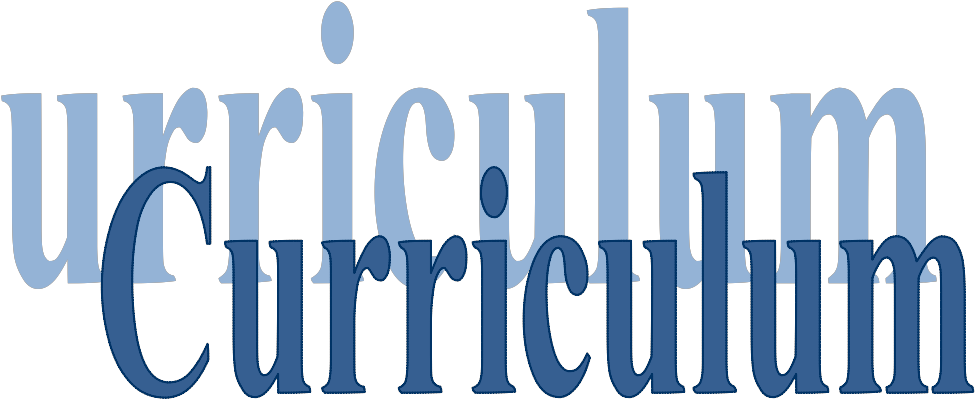 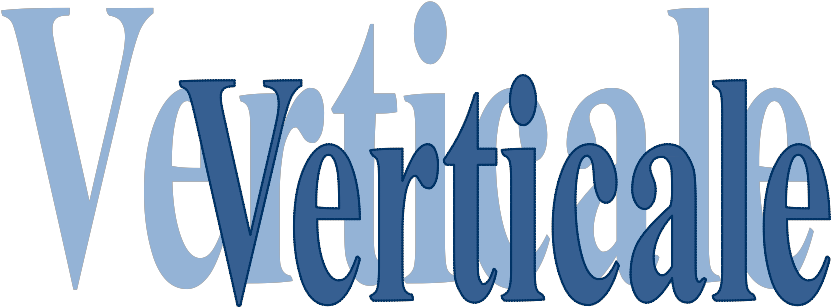 PREMESSA AL CURRICULO VERTICALEIl primo carattere del curricolo è la “trasversalità”, il coordinamento cioè tra le discipline. Esse,così, vengono a costituire un insieme organico, sorretto da un obiettivo e da una precisa funzioneformativa.  Le discipline e i saperi si raccordano orizzontalmente intorno a principi di formazione cognitiva, di acquisizione di competenze, di assimilazione di conoscenze e di abilità e sono coordinate, a loro volta, da “criteri di base” relativi a “chi” si vuole formare.Vi è quindi la necessità di trasformare il rapporto tra insegnamento e apprendimento in modo che, cogliendo le vocazioni, le potenzialità e le difficoltà di ogni bambino, si riesca a fargli raggiungere il successo formativo in una logica di “sistema integrato”, in cui siano chiari gli obiettivi al fine direnderne verificabili gli esiti sia lungo l’intero percorso scolastico, sia negli ambiti della formazioneprofessionale e del lavoro.È proprio in questa prospettiva che si parla di competenze, intese come utilizzazione e padronanza delle conoscenze, superando la tradizionale separazione tra sapere e saper fare.Esse si configurano cioè come strutture mentali capaci di trasferire la loro valenza in diversi campi, generando una spirale di altre conoscenze e competenze in una duplice dimensionedisciplinare e trasversale. I saperi divengono così il supporto delle competenze. Le conoscenze andranno perciò  individuate in  base al  loro  valore formativo,  in  termini  di  essenzialità e di  organizzazione dei contenuti intorno a nuclei fondanti. Attraverso i nuclei fondanti si favorisce un’acquisizione dei saperi tali da sollecitare la reciproca interrelazione delle diverse discipline.La selezione delle conoscenze si compie in rapporto alle competenze, quindi il punto di partenza per un possibile percorso di costruzione del curricolo è l’individuazione, in termini di osservabilità e valutazione, delle competenze conclusive (“in uscita”) specifiche e trasversali all’interno dei cicli scolastici, configurando così un percorso progressivo di competenze intermedie.L’obiettivo è quello di costruire un curricolo in grado di accompagnare il percorso educativo dell’allievo nei grandi segmenti (scuola dell’infanzia, scuola primaria e scuola secondaria) superando accavallamenti e ripetizioni e definendo le tappe relative al suo sviluppo formativo. Il curricolo verticale risponde a questa esigenza in quanto assume a proprio connotato di base ilcriterio  della  “continuità  nella  differenza”;  in  altri  termini,  delinea  senza  ripetizioni  e  ridondanze,  un processo unitario, graduale e coerente, continuo e progressivo, verticale ed orizzontale, delle tappe e delle scansioni d’apprendimento dell’allievo, in riferimento alle competenze da acquisire e ai traguardi in termini di risultati attesi.La verticalità curricolare si fonda, infatti, sul bisogno di dare continuità all’insegnamento, pur rispettandone le  scansioni  interne.  Nell'applicazione  del  curricolo  verticale  questa  istanza  diventa  fondamentale  e, pertanto, va accolta e valorizzata.L'istituto “comprensivo” costituisce il contesto ideale perché il curricolo verticale possastrutturarsi in modo organico. All’interno dell’organizzazione operativa del curricolo verticale, pertanto, diventa fondamentale pensare le aree disciplinari e poi le discipline secondo modelli che ne permettano la strutturazione progressiva nella continuità.  È necessario quindi fissare dei principi-cardine, attorno ai quali far ruotare le varie aree disciplinari e, successivamente, le varie discipline.Il curricolo verticale è in grado di promuovere una capacità collaborativa, che rompa l’isolamentodella condizione docente, secondo la quale ogni insegnante sta solo di fronte ai programmi e allasua classe operando, tra questi due poli, una mediazione personale e, perciò, solitaria. Il docente diventa un “attivo collaboratore” con gli altri docenti e nel confronto la sua professionalità diventa più scientifica e matura.Il curricolo verticale è uno strumento operativo che permette di rinnovare in profondità le metodologie, il modo di fare-cultura e la stessa professionalità docente.Di qui la necessità di rivedere le programmazioni dei saperi minimi del nostro Istituto e di prefissare gli obiettivi delle varie discipline in senso verticale, cercando di coglierne gli elementifondamentali anche nelle dimensioni di sviluppo e nei campi di esperienza fin dalla scuoladell’infanzia.Il raggiungimento delle competenze, infatti, è il frutto di un articolato percorso in cui intervengono diverse variabili legate alle esperienze formative proposte dalla scuola, di carattere cognitivo, logico e socio-affettivo, attraverso le quali il bambino struttura la propria conoscenza in direzionisempre più simbolico-concettuali. In questo iter didattico-programmatico assumeremo come principi-cardine e chiave di lettura dei linguaggi specifici delle varie discipline la centralità della persona, l’educazione alla cittadinanza e la scuola come comunità nell’ottica dello sviluppo integrale della persona.MOTIVAZIONI per l’elaborazione del curricolo verticale1. evitare frammentazioni, segmentazioni, ripetitivita’ del sapere e tracciare un percorso formativo unitario2. costruire una “positiva” comunicazione tra i diversi ordini di scuola del nostro istituto3. consentire un clima di benessere psico-fisico che è alla base di ogni condizione di apprendimento efavorisce la libera espressione delle proprie emozioni e delle abilita’ cognitive ecomunicativeFINALITA’ del curricolo verticale1. assicurare un percorso graduale di crescita globale2.  consentire  l’acquisizione  di  competenze,  abilita’,  conoscenze  e  quadri  concettuali  adeguati  allepotenzialita’ di ciascun alunno3. realizzare le finalita’ dell’uomo e del cittadino4. orientare nella continuita’5. favorire la realizzazione del proprio “progetto di vita”METODOLOGIE per l’attuazione del curricolo verticale• laboratoriale• esperienziale• comunicativa• partecipativa• ludico–espressiva• esplorativa (di ricerca)• collaborativa (di gruppo)• interdisciplinare• trasversale (di integrazione)STRUTTURAZIONE del curricolo verticale• nuove indicazioni nazionali 2012 relative ai diversi gradi di istruzione• competenze di area “in uscita” al termine della scuola secondaria di 1° grado• obiettivi specifici (o.s.a.) essenziali e graduati secondo un ordine “psicologico-evolutivo” rapportato allereali esigenze degli alunni del nostro istituto• dipartimenti per aree disciplinari così come indicate nelle nuove indicazioni nazionali 2012ORDINI DI SCUOLA DELL’ISTITUTO COMPRENSIVO E CURRICULO IN CONTINUITA’Le NINC sottolineano la necessità che il progetto culturale ed educativo sia svolto secondo un passaggio continuo daun’impostazione unitaria pre-disciplinare ad ambiti disciplinari via via maggiormente differenziati.Immagini, suoni e coloriI discorsi e le paroleIl corpo e il movimentoLa conoscenza del MondoIl sé e l’altroLa conoscenza del MondoAREA LINGUISTICO- ESPRESSIVAAREA STORICO- GEOGRAFICAAREA MATEMATICO SCIENTIFICO TECNOLOGICOITALIANOLINGUE COMUNITARIE EDUCAZIONE MUSICALE ARTE ED IMMAGINE SCIENZE MOTORIESTORIA, EDUCAZIONE ALLA CITTADINANZAA GEOGRAFIAMATEMATICA SCIENZE NATURALI E SPERIMENTALI TECNOLOGIA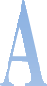 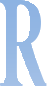 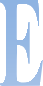 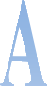 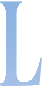 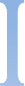 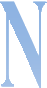 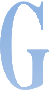 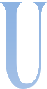 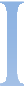 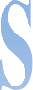 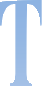 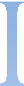 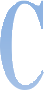 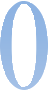 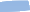 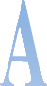 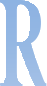 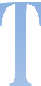 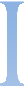 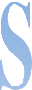 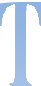 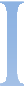 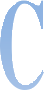 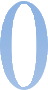 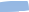 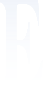 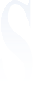 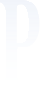 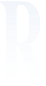 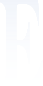 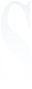 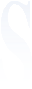 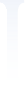 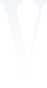 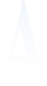 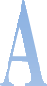 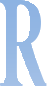 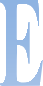 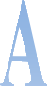 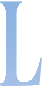 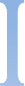 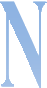 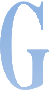 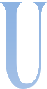 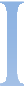 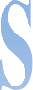 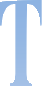 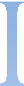 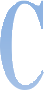 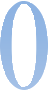 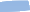 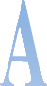 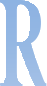 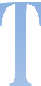 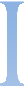 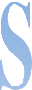 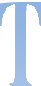 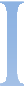 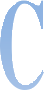 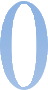 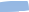 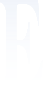 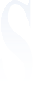 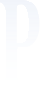 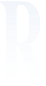 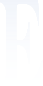 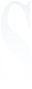 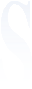 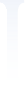 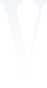 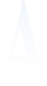 SCUOLA PRIMARIA  - classe primaSCUOLA SECONDARIA DI PRIMO GRADO  - classe primaSCUOLA SECONDARIA DI PRIMO GRADO  - classe secondaSCUOLA SECONDARIA DI PRIMO GRADO  - classe terzaSCUOLA DELL’INFANZIALINGUE COMUNITARIESCUOLA PRIMARIA  - classe prima5. RIFLESSIONE SULLA LINGUAE SULL’APPRENDIMENTO	5.1Riconoscere e utilizzare le strutture e le funzioni linguistiche in modoUtilizzare le strutture in esercizi di tipo guidato. adeguato.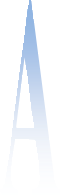 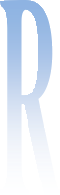 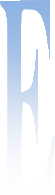 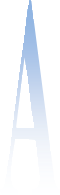 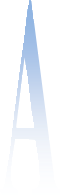 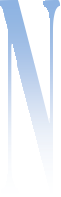 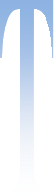 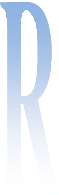 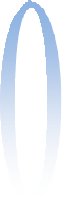 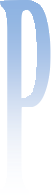 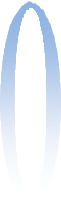 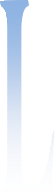 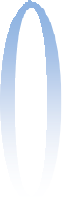 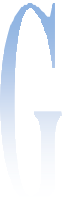 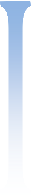 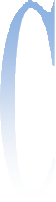 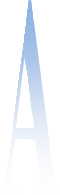 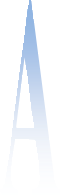 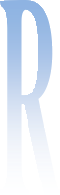 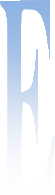 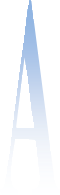 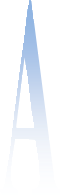 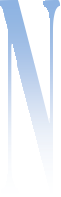 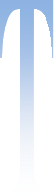 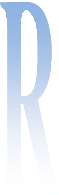 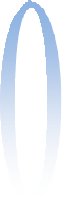 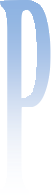 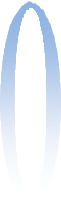 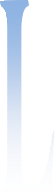 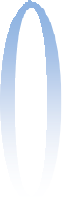 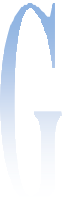 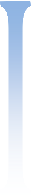 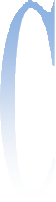 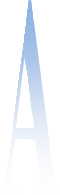 IL SE’ E L’ALTROSCUOLA DELL’INFANZIAOBIETTIVI DI APPRENDIMENTOSCUOLA PRIMARIA  - classe quinta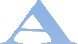 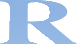 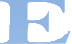 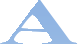 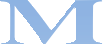 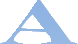 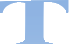 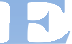 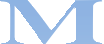 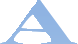 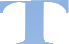 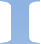 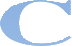 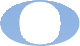 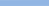 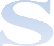 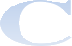 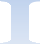 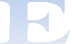 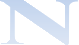 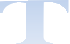 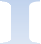 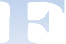 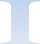 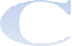 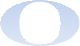 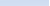 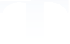 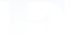 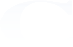 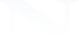 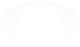 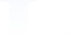 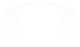 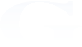 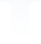 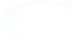 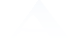 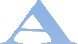 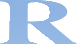 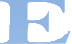 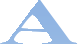 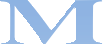 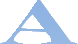 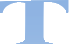 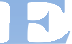 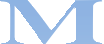 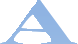 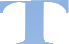 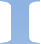 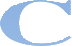 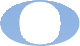 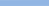 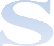 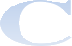 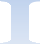 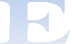 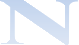 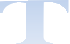 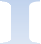 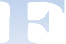 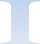 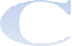 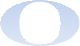 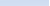 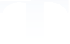 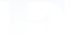 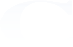 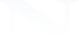 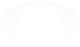 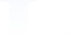 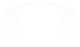 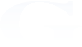 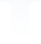 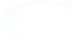 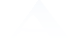 LA CONOSCENZA DEL MONDOSCUOLA DELL’INFANZIAOBIETTIVI DI APPRENDIMENTOSCUOLA PRIMARIA  - classe quinta4.6	Acquisire la consapevolezza delle conseguenze dello sviluppo tecnologico attuato conl’utilizzo dell’energia elettricaINDICEPREMESSA AL CURRICOLO VERTICALE	pag. 2ORDINI DI SCUOLA DELL’ISTITUTO COMPRENSIVO E CURRICULO IN CONTINUITA’	pag. 4AREA MATEMATICO-SCIENTIFICO-TECNOLOGICASCUOLA SECONDARIA DI PRIMO GRADO	-TECNOLOGIA	pag.118126INFANZIAPRIMARIASECONDARIACampi di EsperienzaAmbiti DisciplinariDiciplineI DISCORSI E LE PAROLEI DISCORSI E LE PAROLEI DISCORSI E LE PAROLEI DISCORSI E LE PAROLESCUOLA DELL’INFANZIASCUOLA DELL’INFANZIASCUOLA DELL’INFANZIASCUOLA DELL’INFANZIAOBIETTIVI DI APPRENDIMENTOOBIETTIVI DI APPRENDIMENTOOBIETTIVI DI APPRENDIMENTOOBIETTIVI DI APPRENDIMENTOINDICATORI3 ANNI4 ANNI5 ANNIASCOLTARE E COMPRENDEREAscoltare brevi e semplici racconti.Capire il messaggio delle parole usatedall’insegnante.Comprendere semplici istruzioni.Ascoltare un breve racconto.Capire il linguaggio usato dalle insegnanti e semplici consegne.Ascoltare, comprendere e raccontare narrazioni di fiabe e rime.Ascoltare una fiaba o un racconto.Comprendere le istruzioni date a voce dall’insegnante.Ascoltare, comprendere e rielaborare in vari codici espressivi testi, poesie, racconti, filastrocche e canti.COMUNICARE ORALMENTEUsare il linguaggio per interagire, comunicareed esprimere bisogni.Strutturare semplici frasi di senso compiuto. Descrivere ciò che sta facendo.Parlare raccontare, dialogare con i grandie con i coetanei.Introdurre termini nuovi nel suo lessico. Esprimere e comunicare agli altri emozioni e sentimenti.Parlare, descrivere, raccontare , dialogare con coetanei e adulti.Fare ipotesi e trovare soluzioni.LEGGERE E COMPRENDEREAvvicinarsi con curiosità e rispetto al libro .Leggere per immagini.Descrivere una semplice immaginePrestare attenzione durante le narrazioni.Sfogliare un libro e comprendere storiecon le immagini.Collegare figure e immagini uguali. Individuare le sequenza finale di una storia.Avere cura dei libri e sviluppare il piacere della lettura.Completare piccoli racconti.Riordinare le sequenze di un racconto. Comprendere narrazioni e inventare nuove storie.SCRIVEREScrivere alcune lettere in stampatello maiuscolo.Mostrare interesse per il codice scritto.Scrivere il proprio nome in stampatello maiuscolo. Copiare una semplice parola.RFLETTERE SULLA LINGUAPronunciare correttamente le parole.Formulare domande per chiedere informazioni.Saper raccontare esperienze personali.Rispettare il ritmo del parlare e dell’ascoltare. Formulare domande per chiedere informazioni.Formulare domande per chiedereinformazioni.Creare rime e inventare parole nuove. Riconoscere alcune lettere.Giocare con le parole a livello di significati e suoni.Comprendere e assimilare parole nuove , utilizzandole nel contesto dei giochi e delle diverse esperienze.Parlare di sé , delle persone , degli ambienti e degli oggetti,formulando frasi di senso compiuto. Saper riconoscere alcune lettere . Saper riconoscere parole.ITALIANOAREA DISCIPLINARE:  LINGUISTICO-ARTISTICO-ESPRESSIVA	-COMPETENZA DI AREA:Integrare i diversi linguaggi ed essere in grado di utilizzare i diversi codici della comunicazione.COMPETENZE DISCIPLINARI:1.Prendere parte attiva alle conversazioni utilizzando semplici messaggi adatti alle differenti modalità di interazioni, mostrare coerenzarispetto all’argomento trattato.2.Comprendere testi ed informazioni ascoltati, riconoscere e comprendere il senso di parole e frasi.3.Leggere in maniera scorrevole brevi e semplici testi, in modalità silenziosa e ad alta voce comprendendone il significato.4. Scrivere brevi pensieri e semplici testi nel rispetto delle più importanti regole ortografiche.NUCLEI FONDANTIOBIETTIVI SPECIFICI DI APPRENDIMENTOOBIETTIVI MINIMI1. ASCOLTO E PARLATO1.1Acquisire un atteggiamento corretto all’ascolto.Ascoltare e comprendere semplici consegne operative.Riferire semplici resoconti di esperienze personali odi testi ascoltati e/o letti.Comprendere l’essenziale di una semplicespiegazione.1. ASCOLTO E PARLATO1.2Intervenire nel dialogo in modo ordinato e pertinente.Ascoltare e comprendere semplici consegne operative.Riferire semplici resoconti di esperienze personali odi testi ascoltati e/o letti.Comprendere l’essenziale di una semplicespiegazione.1. ASCOLTO E PARLATO1.3Riferire esperienze personali rispettando l’ordine temporale.Ascoltare e comprendere semplici consegne operative.Riferire semplici resoconti di esperienze personali odi testi ascoltati e/o letti.Comprendere l’essenziale di una semplicespiegazione.1. ASCOLTO E PARLATO1.4Comprendere il significato di messaggi quali: istruzioni, spiegazioni, racconti ascoltati.Ascoltare e comprendere semplici consegne operative.Riferire semplici resoconti di esperienze personali odi testi ascoltati e/o letti.Comprendere l’essenziale di una semplicespiegazione.2. LETTURA2.1Distinguere la scrittura da altri tipi di disegni.Leggere parole bisillabe e/o piane in stampato maiuscolo.Leggere ad alta voce e comprendere frasi minimeanche con l’aiuto di illustrazioni.2. LETTURA2.2Riconoscere i diversi caratteri di scrittura.Leggere parole bisillabe e/o piane in stampato maiuscolo.Leggere ad alta voce e comprendere frasi minimeanche con l’aiuto di illustrazioni.2. LETTURA2.3Riconoscere e leggere vocali e consonanti.Leggere parole bisillabe e/o piane in stampato maiuscolo.Leggere ad alta voce e comprendere frasi minimeanche con l’aiuto di illustrazioni.2. LETTURA2.4Riconoscere e leggere semplici parole e frasi.Leggere parole bisillabe e/o piane in stampato maiuscolo.Leggere ad alta voce e comprendere frasi minimeanche con l’aiuto di illustrazioni.3. SCRITTURA3.1Organizzare graficamente la pagina.Riconoscere la corrispondenza tra fonema egrafema.Copiare brevi testi in stampatello maiuscolo. Scrivere sotto dettatura in stampatello maiuscolo parole con due o più sillabe.Scrivere autonomamente in stampatello maiuscoloparole con due o più sillabe.3. SCRITTURA3.2Conoscere progressivamente le lettere, le sillabe e le particolarità ortografiche.Riconoscere la corrispondenza tra fonema egrafema.Copiare brevi testi in stampatello maiuscolo. Scrivere sotto dettatura in stampatello maiuscolo parole con due o più sillabe.Scrivere autonomamente in stampatello maiuscoloparole con due o più sillabe.3. SCRITTURA3.3Produrre i disegni legati ai propri vissuti, a racconti uditi o a esperienze collettive.Tradurre le immagini in frasi corrispondenti.Riconoscere la corrispondenza tra fonema egrafema.Copiare brevi testi in stampatello maiuscolo. Scrivere sotto dettatura in stampatello maiuscolo parole con due o più sillabe.Scrivere autonomamente in stampatello maiuscoloparole con due o più sillabe.3. SCRITTURA3.4Comporre parole nuove con lettere e sillabe note.Riconoscere la corrispondenza tra fonema egrafema.Copiare brevi testi in stampatello maiuscolo. Scrivere sotto dettatura in stampatello maiuscolo parole con due o più sillabe.Scrivere autonomamente in stampatello maiuscoloparole con due o più sillabe.3. SCRITTURA3.5Scrivere brevi frasi.Riconoscere la corrispondenza tra fonema egrafema.Copiare brevi testi in stampatello maiuscolo. Scrivere sotto dettatura in stampatello maiuscolo parole con due o più sillabe.Scrivere autonomamente in stampatello maiuscoloparole con due o più sillabe.3. SCRITTURA3.6Completamentare testi con brani mancanti.Riconoscere la corrispondenza tra fonema egrafema.Copiare brevi testi in stampatello maiuscolo. Scrivere sotto dettatura in stampatello maiuscolo parole con due o più sillabe.Scrivere autonomamente in stampatello maiuscoloparole con due o più sillabe.4. RIFLESSIONI SULL’USODELLA LINGUA4.1Riconoscere e rispettare alcune fondamentali convenzioni ortografiche.Riconoscere semplici convenzioni ortografiche.4. RIFLESSIONI SULL’USODELLA LINGUA4.2Semplici e intuitive riflessioni di tipo grammaticale sulla struttura della lingua.Riconoscere semplici convenzioni ortografiche.ITALIANOAREA DISCIPLINARE: LINGUISTICO-ARTISTICO-ESPRESSIVACOMPETENZA DI AREA:Integrare i diversi linguaggi ed essere in grado di utilizzare i diversi codici della comunicazione.COMPETENZE DISCIPLINARI:1.Ascoltare con attenzione testi di vario tipo e dimostrare di comprenderne sia il contenuto globale sia le informazioni essenziali.2.Partecipare alle conversazioni intervenendo in modo adeguato alla situazione ed esprimendo il proprio punto di vista.3.Raccontare oralmente un vissuto personale e riferire una storia letta, rispettando l’ordine cronologico e/o logico.4.Leggere in maniera scorrevole semplici testi per scopi pratici e di svago, sia a voce alta sia con lettura silenziosa e autonoma, e individuarne gli elementi essenziali.5. Produrre semplici testi.6.Conoscere le fondamentali convenzioni ortografiche e rispettarle nello scrivere.NUCLEI FONDANTIOBIETTIVI SPECIFICI DI APPRENDIMENTOOBIETTIVI MINIMI1. ASCOLTO E PARLATO1.1Ascoltare resoconti di esperienze e coglierne il significato.Ascoltare e comprendere le informazioni principalidelle conversazioni.Ascoltare e comprendere il significato basilare di brevi testi.Riferire in modo comprensibile un’esperienza o un semplice testo, anche con domande guida. Intervenire nella conversazione con un semplice contributo pertinente.1. ASCOLTO E PARLATO1.2Ascoltare e comprendere vari tipi di testo letti dall’insegnante e individuare gli elementi essenziali.Ascoltare e comprendere le informazioni principalidelle conversazioni.Ascoltare e comprendere il significato basilare di brevi testi.Riferire in modo comprensibile un’esperienza o un semplice testo, anche con domande guida. Intervenire nella conversazione con un semplice contributo pertinente.1. ASCOLTO E PARLATO1.3Comunicare oralmente esperienze di tipo oggettivo e soggettivo.Ascoltare e comprendere le informazioni principalidelle conversazioni.Ascoltare e comprendere il significato basilare di brevi testi.Riferire in modo comprensibile un’esperienza o un semplice testo, anche con domande guida. Intervenire nella conversazione con un semplice contributo pertinente.1. ASCOLTO E PARLATO1.4Saper formulare domande o chiedere spiegazioni negli interventi altrui.Ascoltare e comprendere le informazioni principalidelle conversazioni.Ascoltare e comprendere il significato basilare di brevi testi.Riferire in modo comprensibile un’esperienza o un semplice testo, anche con domande guida. Intervenire nella conversazione con un semplice contributo pertinente.1. ASCOLTO E PARLATO1.4Saper formulare domande o chiedere spiegazioni negli interventi altrui.Leggere semplici e brevi testi, cogliendone il senso globale.Leggere ad alta voce semplici testi. Individuare in un breve testo i personaggi. Riconoscere in un breve testo gli elementi realistici e quelli fantastici.2. LETTURA2.1Leggere e comprendere il significato globale di testi di vario genere.Leggere semplici e brevi testi, cogliendone il senso globale.Leggere ad alta voce semplici testi. Individuare in un breve testo i personaggi. Riconoscere in un breve testo gli elementi realistici e quelli fantastici.2. LETTURA2.2Leggere ad alta voce rispettando la punteggiatura.Leggere semplici e brevi testi, cogliendone il senso globale.Leggere ad alta voce semplici testi. Individuare in un breve testo i personaggi. Riconoscere in un breve testo gli elementi realistici e quelli fantastici.2. LETTURA2.3Individuare in un testo narrativo gli elementi essenziali.Leggere semplici e brevi testi, cogliendone il senso globale.Leggere ad alta voce semplici testi. Individuare in un breve testo i personaggi. Riconoscere in un breve testo gli elementi realistici e quelli fantastici.2. LETTURA2.4Comprendere il significato dei testi riconoscendone la funzione.Leggere semplici e brevi testi, cogliendone il senso globale.Leggere ad alta voce semplici testi. Individuare in un breve testo i personaggi. Riconoscere in un breve testo gli elementi realistici e quelli fantastici.3. SCRITTURA3.1Raccogliere idee per la scrittura attraverso la lettura del reale, il recupero in memoria el’invenzione.Raccogliere idee, con domande guida, per la scrittura attraverso la lettura del reale, il recupero in memoria e l’invenzione.Scrivere semplici frasi in modo autonomo.Scrivere semplici didascalie di immagini.3. SCRITTURA3.2Produrre filastrocche e semplici poesie.Raccogliere idee, con domande guida, per la scrittura attraverso la lettura del reale, il recupero in memoria e l’invenzione.Scrivere semplici frasi in modo autonomo.Scrivere semplici didascalie di immagini.3. SCRITTURA3.3Utilizzare semplici strategie di autocorrezione.Raccogliere idee, con domande guida, per la scrittura attraverso la lettura del reale, il recupero in memoria e l’invenzione.Scrivere semplici frasi in modo autonomo.Scrivere semplici didascalie di immagini.3. SCRITTURA3.4Saper produrre testi con fumetti o immagini.Raccogliere idee, con domande guida, per la scrittura attraverso la lettura del reale, il recupero in memoria e l’invenzione.Scrivere semplici frasi in modo autonomo.Scrivere semplici didascalie di immagini.3.5Completare un testo aggiungendo il finale.Completare un testo aggiungendo un breve finale.4. RIFLESSIONI SULL’USODELLA LINGUA4.1Usare correttamente le principali convenzioni ortografiche.Conoscere le principali convenzioni ortografiche.Conoscere i segni di punteggiatura. Riconoscere la frase minima.Conoscere i nomi, gli articoli, i verbi, le qualità.Conoscere il discorso diretto per mezzo del fumetto.4. RIFLESSIONI SULL’USODELLA LINGUA4.2Utilizzare correttamente i segni di punteggiatura.Conoscere le principali convenzioni ortografiche.Conoscere i segni di punteggiatura. Riconoscere la frase minima.Conoscere i nomi, gli articoli, i verbi, le qualità.Conoscere il discorso diretto per mezzo del fumetto.4. RIFLESSIONI SULL’USODELLA LINGUA4.3Conoscere la funzione sintattica delle parole nella frase semplice.Conoscere le principali convenzioni ortografiche.Conoscere i segni di punteggiatura. Riconoscere la frase minima.Conoscere i nomi, gli articoli, i verbi, le qualità.Conoscere il discorso diretto per mezzo del fumetto.4. RIFLESSIONI SULL’USODELLA LINGUA4.4Riconoscere e classificare nomi, articoli, verbi, qualità.Conoscere le principali convenzioni ortografiche.Conoscere i segni di punteggiatura. Riconoscere la frase minima.Conoscere i nomi, gli articoli, i verbi, le qualità.Conoscere il discorso diretto per mezzo del fumetto.4. RIFLESSIONI SULL’USODELLA LINGUA4.5Distinguere in un testo il discorso diretto e indiretto.Conoscere le principali convenzioni ortografiche.Conoscere i segni di punteggiatura. Riconoscere la frase minima.Conoscere i nomi, gli articoli, i verbi, le qualità.Conoscere il discorso diretto per mezzo del fumetto.ITALIANOAREA DISCIPLINARE: LINGUISTICO-ARTISTICO-ESPRESSIVACOMPETENZA DI AREA:Integrare i diversi linguaggi ed essere in grado di utilizzare i diversi codici della comunicazione.COMPETENZE DISCIPLINARI:1. Comprendere il contenuto di testi ascoltati riconoscendone la funzione e individuandone gli elementi essenziali e il senso globale.2. Partecipare e intervenire con coerenza e chiarezza espositiva in conversazioni e discussioni.3. Comprendere, ricordare e riferire i contenuti essenziali di testi letti, ricoscendone la funzione e individuandone gli elementi essenziali(personaggi, luoghi, tempi).4. Produrre testi individuali di tipo descrittivo e narrativo.5. Conoscere e rispettare le principali regole ortografiche e grammaticali.NUCLEI FONDANTIOBIETTIVI SPECIFICI DI APPRENDIMENTOOBIETTIVI MINIMI1. ASCOLTO E PARLATO1.1Ascoltare resoconti di esperienze e coglierne il significato.Ascoltare e comprendere le informazioni principali delleconversazioni.Ascoltare e comprendere il significato di brevi testi. Riferire in modo comprensibile un’esperienza o un semplice testo, anche con domande guida. Intervenire nella conversazione con un semplice contributo pertinente.1. ASCOLTO E PARLATO1.2Ascoltare e comprendere vari tipi di testo letti  e individuare gli elementi essenziali.Ascoltare e comprendere le informazioni principali delleconversazioni.Ascoltare e comprendere il significato di brevi testi. Riferire in modo comprensibile un’esperienza o un semplice testo, anche con domande guida. Intervenire nella conversazione con un semplice contributo pertinente.1. ASCOLTO E PARLATO1.3Comunicare oralmente esperienze di tipo oggettivo e soggettivo con un lessico ricco eappropriato.Ascoltare e comprendere le informazioni principali delleconversazioni.Ascoltare e comprendere il significato di brevi testi. Riferire in modo comprensibile un’esperienza o un semplice testo, anche con domande guida. Intervenire nella conversazione con un semplice contributo pertinente.1. ASCOLTO E PARLATO1.4Esporre il contenuto di un testo ascoltato.Ascoltare e comprendere le informazioni principali delleconversazioni.Ascoltare e comprendere il significato di brevi testi. Riferire in modo comprensibile un’esperienza o un semplice testo, anche con domande guida. Intervenire nella conversazione con un semplice contributo pertinente.2. LETTURA2.1Leggere e comprendere il significato globale di testi di vario genere.Leggere semplici e brevi testi, cogliendo il senso globale.Leggere ad alta voce semplici testi. Individuare in un breve testo i personaggi. Riconoscere in un breve testo gli elementi realistici e quelli fantastici.2. LETTURA2.2Leggere ad alta voce rispettando la punteggiatura.Leggere semplici e brevi testi, cogliendo il senso globale.Leggere ad alta voce semplici testi. Individuare in un breve testo i personaggi. Riconoscere in un breve testo gli elementi realistici e quelli fantastici.2. LETTURA2.3Individuare in un testo narrativo gli elementi essenziali.Leggere semplici e brevi testi, cogliendo il senso globale.Leggere ad alta voce semplici testi. Individuare in un breve testo i personaggi. Riconoscere in un breve testo gli elementi realistici e quelli fantastici.2. LETTURA2.4Comprendere il significato dei testi riconoscendone la funzione.Leggere semplici e brevi testi, cogliendo il senso globale.Leggere ad alta voce semplici testi. Individuare in un breve testo i personaggi. Riconoscere in un breve testo gli elementi realistici e quelli fantastici.3. SCRITTURA3.1Raccogliere idee per la scrittura attraverso la lettura del reale, il recupero in memoria el’invenzione.Raccogliere idee con domande guida per la scrittura attraverso la lettura del reale, il recupero in memoria e l’invenzione.Scrivere semplici frasi in modo autonomo.Scrivere semplici rime.Scrivere semplici didascalie d’immagini.Completare un testo aggiungendo un breve finale.3. SCRITTURA3.2Produrre testi semplici testi narrativi e descrittivi con parte iniziale, centrale, finale.Raccogliere idee con domande guida per la scrittura attraverso la lettura del reale, il recupero in memoria e l’invenzione.Scrivere semplici frasi in modo autonomo.Scrivere semplici rime.Scrivere semplici didascalie d’immagini.Completare un testo aggiungendo un breve finale.3. SCRITTURA3.3Produrre filastrocche e semplici poesie.Raccogliere idee con domande guida per la scrittura attraverso la lettura del reale, il recupero in memoria e l’invenzione.Scrivere semplici frasi in modo autonomo.Scrivere semplici rime.Scrivere semplici didascalie d’immagini.Completare un testo aggiungendo un breve finale.3. SCRITTURA3.4Utilizzare semplici strategie di autocorrezione.Raccogliere idee con domande guida per la scrittura attraverso la lettura del reale, il recupero in memoria e l’invenzione.Scrivere semplici frasi in modo autonomo.Scrivere semplici rime.Scrivere semplici didascalie d’immagini.Completare un testo aggiungendo un breve finale.3. SCRITTURA3.5Saper produrre testi con fumetti o immagini.Raccogliere idee con domande guida per la scrittura attraverso la lettura del reale, il recupero in memoria e l’invenzione.Scrivere semplici frasi in modo autonomo.Scrivere semplici rime.Scrivere semplici didascalie d’immagini.Completare un testo aggiungendo un breve finale.3. SCRITTURA3.6Completare un testo aggiungendo il finale.Raccogliere idee con domande guida per la scrittura attraverso la lettura del reale, il recupero in memoria e l’invenzione.Scrivere semplici frasi in modo autonomo.Scrivere semplici rime.Scrivere semplici didascalie d’immagini.Completare un testo aggiungendo un breve finale.4. RIFLESSIONI SULL’USODELLA LINGUA4.1Usare correttamente le principali convenzioni ortografiche.Conoscere le principali convenzioni ortografiche.Conoscere i segni di punteggiatura. Riconoscere la frase minima.Conoscere i nomi, gli articoli, i verbi, le qualità. Conoscere il discorso diretto per mezzo del fumetto.4. RIFLESSIONI SULL’USODELLA LINGUA4.2Utilizzare correttamente i segni di punteggiatura.Conoscere le principali convenzioni ortografiche.Conoscere i segni di punteggiatura. Riconoscere la frase minima.Conoscere i nomi, gli articoli, i verbi, le qualità. Conoscere il discorso diretto per mezzo del fumetto.4. RIFLESSIONI SULL’USODELLA LINGUA4.3Conoscere la funzione sintattica delle parole nella frase semplice.Conoscere le principali convenzioni ortografiche.Conoscere i segni di punteggiatura. Riconoscere la frase minima.Conoscere i nomi, gli articoli, i verbi, le qualità. Conoscere il discorso diretto per mezzo del fumetto.4. RIFLESSIONI SULL’USODELLA LINGUA4.4Riconoscere e classificare nomi, articoli, verbi, qualità.Conoscere le principali convenzioni ortografiche.Conoscere i segni di punteggiatura. Riconoscere la frase minima.Conoscere i nomi, gli articoli, i verbi, le qualità. Conoscere il discorso diretto per mezzo del fumetto.4. RIFLESSIONI SULL’USODELLA LINGUA4.5Distinguere in un testo il discorso diretto e indiretto.Conoscere le principali convenzioni ortografiche.Conoscere i segni di punteggiatura. Riconoscere la frase minima.Conoscere i nomi, gli articoli, i verbi, le qualità. Conoscere il discorso diretto per mezzo del fumetto.ITALIANOAREA DISCIPLINARE:	LINGUISTICO-ARTISTICO-ESPRESSIVA	-COMPETENZA DI AREA:Integrare i diversi linguaggi ed essere in grado di utilizzare i diversi codici della comunicazione.COMPETENZE DISCIPLINARI:1.   Partecipare attivamente e intervenire in modo pertinente nelle conversazioni.2.   Relazionare oralmente su un argomento di studio in modo chiaro.3.   Comprendere testi di tipo diverso individuandone il senso globale.4.   Leggere in modo scorrevole e con adeguata intonazione.5.   Produrre testi coerenti e coesi. Completare, manipolare, trasformare e rielaborare testi.6.   Riconoscere e utilizzare consapevolmente le principali parti del discorso .7.   Analizzare la frase nei suoi elementi fondamentali.NUCLEI FONDANTIOBIETTIVI SPECIFICI DI APPRENDIMENTOOBIETTIVI MINIMI1. ASCOLTO1.1Saper cogliere il valore del silenzio finalizzato all’ascolto attivo.Riferire su esperienze personali organizzando il racconto in modo essenziale e chiaro, rispettandol’ordine cronologico e/o logico.Comprenderne il significato globale.Rispondere a domande di comprensione relative a un  testo ascoltato .Riferire le informazioni principali di un testo anche di studio.1. ASCOLTO1.2Cogliere l’argomento principale dei discorsi altrui.Riferire su esperienze personali organizzando il racconto in modo essenziale e chiaro, rispettandol’ordine cronologico e/o logico.Comprenderne il significato globale.Rispondere a domande di comprensione relative a un  testo ascoltato .Riferire le informazioni principali di un testo anche di studio.1. ASCOLTO1.3Prendere la parola negli scambi comunicativi rispettando i turni, ponendo domande pertinenti e chiedendo chiarimenti.Riferire su esperienze personali organizzando il racconto in modo essenziale e chiaro, rispettandol’ordine cronologico e/o logico.Comprenderne il significato globale.Rispondere a domande di comprensione relative a un  testo ascoltato .Riferire le informazioni principali di un testo anche di studio.1. ASCOLTO1.4Riferire su esperienze personali organizzando il racconto in modo essenziale e chiaro, rispettando l’ordine cronologico e/o logico.Riferire su esperienze personali organizzando il racconto in modo essenziale e chiaro, rispettandol’ordine cronologico e/o logico.Comprenderne il significato globale.Rispondere a domande di comprensione relative a un  testo ascoltato .Riferire le informazioni principali di un testo anche di studio.2. LETTURA2.1Utilizzare tecniche di lettura silenziosa.Saper leggere un testo con sufficiente chiarezza.Comprendere il significato globale di un testo, individuandone le informazioni principali.2. LETTURA2.2Leggere ad alta voce e in maniera espressiva.Saper leggere un testo con sufficiente chiarezza.Comprendere il significato globale di un testo, individuandone le informazioni principali.2. LETTURA2.3Saper cogliere nei testi caratteristiche strutturali, sequenze, informazioni principali esecondarie, personaggi, tempi e luoghi.Saper leggere un testo con sufficiente chiarezza.Comprendere il significato globale di un testo, individuandone le informazioni principali.3. SCRITTURA3.1Produrre testi coerenti e coesi per raccontare esperienze personali, esporre argomentinoti, esprimere opinioni o stati d’animo.Ordinare i fatti rispettandone la cronologia. Comunicare per iscritto con frasi semplici e compiute strutturate in un breve testo.3. SCRITTURA3.2Riscrittura, manipolazione e di semplici testi, anche poetici, in base ad un vincolo dato.Ordinare i fatti rispettandone la cronologia. Comunicare per iscritto con frasi semplici e compiute strutturate in un breve testo.3. SCRITTURA3.3Utilizzare giochi linguistici per arricchire il lessico e potenziare le capacità linguistiche.Ordinare i fatti rispettandone la cronologia. Comunicare per iscritto con frasi semplici e compiute strutturate in un breve testo.4. RIFLESSIONI SULL’USODELLA LINGUA4.1Riconoscere e classificare le principali parti del discorso e la loro funzione.Riconoscere soggetto e predicato all’interno di unafrase semplice.Sapere usare le principali convenzioni ortografiche. Riconoscere le principali parti del discorso.4. RIFLESSIONI SULL’USODELLA LINGUA4.2Riconoscere la funzione del soggetto, del predicato, delle espansioni (diretta e indirette).Riconoscere soggetto e predicato all’interno di unafrase semplice.Sapere usare le principali convenzioni ortografiche. Riconoscere le principali parti del discorso.4. RIFLESSIONI SULL’USODELLA LINGUA4.3Ampliare il patrimonio lessicale.Riconoscere soggetto e predicato all’interno di unafrase semplice.Sapere usare le principali convenzioni ortografiche. Riconoscere le principali parti del discorso.4. RIFLESSIONI SULL’USODELLA LINGUA4.4Utilizzare consapevolmente i principali segni di punteggiatura.Riconoscere soggetto e predicato all’interno di unafrase semplice.Sapere usare le principali convenzioni ortografiche. Riconoscere le principali parti del discorso.4. RIFLESSIONI SULL’USODELLA LINGUA4.5Utilizzare correttamente le convenzioni ortografiche.Riconoscere soggetto e predicato all’interno di unafrase semplice.Sapere usare le principali convenzioni ortografiche. Riconoscere le principali parti del discorso.ITALIANO	AREA DISCIPLINARE: LINGUISTICO-ARTISTICO- ESPRESSIVAITALIANO	AREA DISCIPLINARE: LINGUISTICO-ARTISTICO- ESPRESSIVACOMPETENZA DI AREA:Integrare i diversi linguaggi ed essere in grado di utilizzare i diversi codici della comunicazione.COMPETENZE DISCIPLINARI:1.Partecipare a scambi comunicativi esprimendo opinioni personali con interventi chiari.2.Esporre oralmente un argomento di studio in modo consapevole e coerente.3.Comprendere testi di tipo diverso individuandone le informazioni principali e secondarie.4.Leggere scorrevolmente usando in modo appropriato pause e intonazioni.5.Produrre e rielaborare testi di tipo diverso, corretti dal punto di vista ortografico, morfosintattico e lessicale.6.Riconoscere e utilizzare consapevolmente le parti del discorso. Analizzare la frase nelle sue funzioni principali.NUCLEI FONDANTIOBIETTIVI SPECIFICI DI APPRENDIMENTOOBIETTIVI MINIMI1. ASCOLTO1.1Rispettare l’interlocutore predisponendosi all’ascolto e alla comprensione.Riferire su esperienze personali organizzando il racconto in modo essenziale e chiaro, rispettando l’ordine cronologico e/o logico.Riferire le informazioni principali di un testo anche di studio. Comprendere il significato globale di un messaggio.Cogliere in una discussione le posizioni espresse da altri.1. ASCOLTO1.2Cogliere la funzione del messaggio ascoltato.Riferire su esperienze personali organizzando il racconto in modo essenziale e chiaro, rispettando l’ordine cronologico e/o logico.Riferire le informazioni principali di un testo anche di studio. Comprendere il significato globale di un messaggio.Cogliere in una discussione le posizioni espresse da altri.1. ASCOLTO1.4Intervenire in modo pertinente in una libera conversazione e riguardo ad un determinato argomento.Riferire su esperienze personali organizzando il racconto in modo essenziale e chiaro, rispettando l’ordine cronologico e/o logico.Riferire le informazioni principali di un testo anche di studio. Comprendere il significato globale di un messaggio.Cogliere in una discussione le posizioni espresse da altri.1. ASCOLTO1.5Sintetizzare ed esporre il contenuto di un testo di studio.Riferire su esperienze personali organizzando il racconto in modo essenziale e chiaro, rispettando l’ordine cronologico e/o logico.Riferire le informazioni principali di un testo anche di studio. Comprendere il significato globale di un messaggio.Cogliere in una discussione le posizioni espresse da altri.2. LETTURA2.1Cogliere il significato di testi letti autonomamente o da altri.Leggere con sufficiente scorrevolezza un testo e comprenderne ilsignificato globale.2. LETTURA2.2Leggere scorrevolmente e con espressività testi di diversa tipologia individuandone caratteristiche strutturali e specifiche.Leggere con sufficiente scorrevolezza un testo e comprenderne ilsignificato globale.2. LETTURA2.3Cogliere gli indizi di un brano per poterne anticipare il contenuto.Leggere con sufficiente scorrevolezza un testo e comprenderne ilsignificato globale.2. LETTURA2.4Cogliere dal contesto il significato di parole ed espressioni sconosciute.Leggere con sufficiente scorrevolezza un testo e comprenderne ilsignificato globale.3. SCRITTURA3.1Produrre testi coerenti e coesi per raccontare esperienze personali, esporre argomentinoti, esprimere opinioni o stati d’animo, in forme adeguate allo scopo e al destinatario.Saper comunicare per iscritto con frasi semplici e compiute strutturate in brevi testi che rispettino le fondamentali convenzioni ortografiche e la punteggiatura.Saper ridurre le sequenze di un brano in semplici didascalie.3. SCRITTURA3.2Raccogliere e organizzare le idee in uno schema, finalizzato alla produzione di un testo eviceversa.Saper comunicare per iscritto con frasi semplici e compiute strutturate in brevi testi che rispettino le fondamentali convenzioni ortografiche e la punteggiatura.Saper ridurre le sequenze di un brano in semplici didascalie.3. SCRITTURA3.3Sintetizzare un testo con il minor numero di parole e il maggior numero di informazioni.Saper comunicare per iscritto con frasi semplici e compiute strutturate in brevi testi che rispettino le fondamentali convenzioni ortografiche e la punteggiatura.Saper ridurre le sequenze di un brano in semplici didascalie.3. SCRITTURA3.4Utilizzare giochi linguistici per arricchire il lessico e potenziare le capacità linguistiche.Saper comunicare per iscritto con frasi semplici e compiute strutturate in brevi testi che rispettino le fondamentali convenzioni ortografiche e la punteggiatura.Saper ridurre le sequenze di un brano in semplici didascalie.4. RIFLESSIONISULL’USO DELLALINGUA4.1Riconoscere le principali strutture sintattiche.Riconoscere soggetto e predicato all’interno di una frase semplice.Sapere usare le principali convenzioni ortografiche. Riconoscere le principali parti del discorso.4. RIFLESSIONISULL’USO DELLALINGUA4.2Riconoscere le principali strutture morfologiche.Riconoscere soggetto e predicato all’interno di una frase semplice.Sapere usare le principali convenzioni ortografiche. Riconoscere le principali parti del discorso.4. RIFLESSIONISULL’USO DELLALINGUA4.3Consolidare la correttezza ortografica e l’uso della punteggiatura.Riconoscere soggetto e predicato all’interno di una frase semplice.Sapere usare le principali convenzioni ortografiche. Riconoscere le principali parti del discorso.4. RIFLESSIONISULL’USO DELLALINGUA4.3Potenziare le abilità semantiche.Individuare i propri errori imparando ad auto-correggersi.Riconoscere soggetto e predicato all’interno di una frase semplice.Sapere usare le principali convenzioni ortografiche. Riconoscere le principali parti del discorso.ITALIANOAREA DISCIPLINARE LINGUISTICO-ARTISTICO-ESPRESSIVACOMPETENZA DI AREA:Integrare ed ampliare i diversi linguaggi ed essere in grado di usare i diversi codici della comunicazione.COMPETENZE DISCIPLINARI:1.   Comprendere ed esporre in modo chiaro e appropriato messaggi verbali e argomenti di studio.2.   Leggere ad alta voce in modo scorrevole ed espressivo.3.   Scrivere e rielaborare vari tipi di testo corretti dal punto di vista ortografico, morfosintattico e lessicale.4.   Comprendere ed applicare le fondamentali regole del lessico e della morfologia.NUCLEI FONDANTIOBIETTIVI SPECIFICI DI APPRENDIMENTOOBIETTIVI MINIMI1. ASCOLTO EPARLATO1.1Ascoltare in modo attento e seguire il filo del discorso.Ascoltare e ricavare le informazioni essenziali di messaggi semplici.Comunicare oralmente esperienze personali e semplici contenuti di studio.1. ASCOLTO EPARLATO1.2Comprendere il significato globale e analitico di un testo o di un messaggio.Ascoltare e ricavare le informazioni essenziali di messaggi semplici.Comunicare oralmente esperienze personali e semplici contenuti di studio.1. ASCOLTO EPARLATO1.3Esporre in modo chiaro, ordinato e completo, un’esperienza personale, unfatto, un racconto, utilizzando la terminologia specifica e un lessico adeguato al tema, allo scopo e al ricevente.Ascoltare e ricavare le informazioni essenziali di messaggi semplici.Comunicare oralmente esperienze personali e semplici contenuti di studio.1. ASCOLTO EPARLATO1.4Partecipare attivamente alle discussioni e intervenire in modo appropriato.Ascoltare e ricavare le informazioni essenziali di messaggi semplici.Comunicare oralmente esperienze personali e semplici contenuti di studio.2.LETTURA2.1Leggere a voce alta in modo espressivo testi di vario tipo, rispettando isegni d’interpunzione, dosando pause e intonazione; individuare durante la lettura silenziosa o ad alta voce le informazioni più significative.Leggere ad alta voce in modo chiaro e comprendere globalmente ilsignificato di un testo.2.LETTURA2.2Riconoscere l’ordine logico, cronologico e spaziale in cui si sviluppa un testoe individuare la struttura, il linguaggio e gli elementi caratteristici dei seguenti generi letterari: Testo narrativo (favola, fiaba, avventura).Testo descrittivo (descrizione oggettiva e soggettiva di una persona, di un oggetto, di un animale). Testo regolativo. Racconto, mito, poesia.Leggere ad alta voce in modo chiaro e comprendere globalmente ilsignificato di un testo.2.LETTURA2.3Riformulare in modo sintetico le informazioni selezionate.Leggere ad alta voce in modo chiaro e comprendere globalmente ilsignificato di un testo.3.SCRITTURA3.1Scrivere diversi tipi di testi, coerenti, chiari e corretti dal punto di vistaortografico, morfologico e sintattico (favola, fiaba, racconto, descrizione…).Produrre testi sufficientemente corretti dal punto di vista morfologico e sintattico.Produrre semplici testi seguendo una traccia.Saper usare le principali convenzioni ortografiche.3.SCRITTURA3.2Riorganizzare le informazioni raccolte in appunti e schemi e sintetizzare untesto selezionando le informazioni principali.Produrre testi sufficientemente corretti dal punto di vista morfologico e sintattico.Produrre semplici testi seguendo una traccia.Saper usare le principali convenzioni ortografiche.3.SCRITTURA3.3Utilizzare le conoscenze e le abilità apprese per produrre semplici forme discrittura creativa.Produrre testi sufficientemente corretti dal punto di vista morfologico e sintattico.Produrre semplici testi seguendo una traccia.Saper usare le principali convenzioni ortografiche.4.ACQUISIZIONE EDESPANSIONE DEL4.1Ampliare il proprio patrimonio lessicale sulla base delle esperienzescolastiche ed extrascolastiche, delle letture e delle attività specifiche.Ampliare il proprio patrimonio lessicale sulla base di sempliciesperienze scolastiche ed extrascolastiche.LESSICO RICETTIVO EPRODUTTIVO4.2Comprendere e usare parole in senso figurato.LESSICO RICETTIVO EPRODUTTIVO4.3Avvio all’uso del dizionario.5. ELEMENTI DIGRAMMATICA ESPLICITA E RIFLESSIONE SUGLI USI DELLA LINGUA5.1Riconoscere la tipologia dei testi rilevarne gli elementi essenziali.Riconoscere le principali parti del discorso.5. ELEMENTI DIGRAMMATICA ESPLICITA E RIFLESSIONE SUGLI USI DELLA LINGUA5.2Riconoscere,analizzare e usare correttamente le diverse parti del discorso ocategorie lessicali e i loro tratti grammaticali.Riconoscere le principali parti del discorso.5. ELEMENTI DIGRAMMATICA ESPLICITA E RIFLESSIONE SUGLI USI DELLA LINGUA5.3Riflettere sui propri errori imparando ad auto-correggersi.Riconoscere le principali parti del discorso.ITALIANOAREA DISCIPLINARE: LINGUISTICO-ARTISTICO-ESPRESSIVACOMPETENZA DI AREA:Integrare ed ampliare i diversi linguaggi ed essere in grado di usare i diversi codici della comunicazione.COMPETENZE DISCIPLINARI:1. Ascoltare e comprendere testi di vario tipo e saper esporre con chiarezza contenuti e messaggi.2. Leggere in modo scorrevole ed espressivo anche testi letterari di vario tipo.3. Scrivere correttamente vari tipi di testo, adeguati a situazione, scopo, argomento e destinatario.4. Conoscere ed applicare le fondamentali regole del lessico, della morfologia e della frase semplice.NUCLEI FONDANTIOBIETTIVI SPECIFICI DI APPRENDIMENTOOBIETTIVI MINIMI1. ASCOLTO EPARLATO1.1Ascoltare in modo attento, comprendendo le informazioni principali e il puntodi vista dell’emittente.Comprendere il significato e lo scopo di una comunicazioneSaper comunicare in modo comprensibile il proprio pensiero e i contenuti di studio1. ASCOLTO EPARLATO1.2Iniziare ad adottare strategie di supporto alla comprensione durante e dopol’ascolto: prendere appunti, impostare semplici schemi riassuntivi.Comprendere il significato e lo scopo di una comunicazioneSaper comunicare in modo comprensibile il proprio pensiero e i contenuti di studio1. ASCOLTO EPARLATO1.3Saper riferire oralmente in modo chiaro esperienze personali ed argomenti distudio esponendo le informazioni in modo coerente ed ordinato.Comprendere il significato e lo scopo di una comunicazioneSaper comunicare in modo comprensibile il proprio pensiero e i contenuti di studio1. ASCOLTO EPARLATO1.4Intervenire in una conversazione in classe argomentando le proprie tesi.Comprendere il significato e lo scopo di una comunicazioneSaper comunicare in modo comprensibile il proprio pensiero e i contenuti di studio2. LETTURA2.1Leggere ad alta voce in modo espressivo usando pause ed intonazioni perseguire lo sviluppo del testo e permettere a chi ascolta di capire. Leggere in modalità silenziosa individuando le informazioni essenziali ed applicando tecniche di supporto alla comprensione (sottolineature, note a margine, appunti).Leggere in modo abbastanza scorrevole comprendendoglobalmente scopo e significato del testo2. LETTURA2.2Riconoscere la struttura, il linguaggio, gli elementi caratteristici di testi divario tipo: narrativi (racconti di avventura, umoristici, di genere giallo,fantasy…), poetici e letterari. Il diario, la lettera e l’autobiografia.Saper riformulare in modo sintetico le informazioni selezionate riorganizzarle in modo personale.Leggere in modo abbastanza scorrevole comprendendoglobalmente scopo e significato del testo3. SCRITTURA3.1Scrivere testi di tipo diverso (narrativo, descrittivo, espositivo), corretti, coerenti, adeguati allo scopo e al destinatario.Scrivere testi di forma diversa (diario personale, lettera, articolo di cronaca, recensione) sulla base di modelli appresi, adeguandoli a situazioni e destinatario.Scrivere testi sufficientemente chiari e accettabilmente corretti4.ACQUISIZIONE ED ESPANSIONE DEL LESSICO RICETTIVO E PRODUTTIVO3.2Scrivere sintesi anche sotto forma di schemi.4.ACQUISIZIONE ED ESPANSIONE DEL LESSICO RICETTIVO E PRODUTTIVO3.3Utilizzare la videoscrittura per i propri testi.4.ACQUISIZIONE ED ESPANSIONE DEL LESSICO RICETTIVO E PRODUTTIVO3.44.14.2Realizzare forme di scrittura creativa in prosa e in versi.4.ACQUISIZIONE ED ESPANSIONE DEL LESSICO RICETTIVO E PRODUTTIVO3.44.14.2Ampliare il proprio patrimonio lessicale, comprendendo ed usando le paroleanche in contesti diversi e realizzando scelte lessicali adeguate in base alla situazione comunicativa e al tipo di testo.Potenziare il proprio patrimonio lessicale attraverso letture di vario tipo esaper usare parole dell’intero vocabolario di base anche in accezioni diverse.Ampliare il proprio patrimonio lessicale.4.ACQUISIZIONE ED ESPANSIONE DEL LESSICO RICETTIVO E PRODUTTIVO4.3Utilizzare adeguatamente il dizionario.Ampliare il proprio patrimonio lessicale.5. RIFLESSIONE SUGLIUSI DELLA LINGUA5.1Riconoscere le caratteristiche e le strutture dei principali tipi testuali(narrativi, descrittivi, espositivi).Conoscere ed analizzare le nozioni di base della sintassi dellafrase semplice5. RIFLESSIONE SUGLIUSI DELLA LINGUA5.2Riconoscere, analizzare e usare correttamente l’organizzazione logicosintattica della frase semplice.Conoscere ed analizzare le nozioni di base della sintassi dellafrase semplice5. RIFLESSIONE SUGLIUSI DELLA LINGUA5.3Riconoscere i connettivi sintattici e testuali, i segni interpuntivi e la lorofunzione.Conoscere ed analizzare le nozioni di base della sintassi dellafrase semplice5. RIFLESSIONE SUGLIUSI DELLA LINGUA5.4Riflettere sui propri errori tipici segnalati dall’insegnante imparando ad autocorreggersi nella produzione scritta.Conoscere ed analizzare le nozioni di base della sintassi dellafrase sempliceITALIANOAREA DISCIPLINARE: LINGUISTICO-ARTISTICO-ESPRESSIVACOMPETENZA DI AREA:Integrare ed ampliare i diversi linguaggi ed essere in grado di usare i diversi codici della comunicazione.COMPETENZE DISCIPLINARI:1Interagire in modo efficace in diverse situazioni comunicative,sostenendo e argomentando la propria opinione. Ascoltare ecomprendere testi di vario tipo riconoscere la fonte,il tema, le informazioni . Esporre oralmente anche avvalendosi di supporti specifici.2. leggere testi letterari di vario tipo e scambiare opinioni. Usare strumenti diversi nelle attività di studio.3.Scrivere correttamente testi di tipo diverso e produrre testi multimediali.4.Padroneggiare e applicare le conoscenze fondamentali relative al lessico,alla morfologia. all’organizzazione logico sintattica della frasesemplice e complessa,ai connettivi testuali;utilizzare le conoscenze per comprendere i significati dei testi e per correggere i propri scritti.NUCLEI FONDANTIOBIETTIVI SPECIFICI DI APPRENDIMENTOOBIETTIVI MINIMI1. ASCOLTO EPARLATO1.1Attuare un ascolto attivo per riconoscerne la fonte,comprendere i contenuti eselezionare le informazioni in base ai diversi scopi. Capire le informazioni implicite ed esplicite.Comprendere globalmente il significato e lo scopo di unacomunicazione.Esporre in modo semplice ma chiaro una breve relazione.1. ASCOLTO EPARLATO1.2Adottare strategie funzionali a comprendere durante l’ascolto.Applicare tecniche di supporto alla comprensione: presa di appunti,parole chiave,brevi frasi riassuntive. Dopo l’ascolto: rielaborazione degli appunti, esplicitazione delle parole chiave, elaborare di schemi.Comprendere globalmente il significato e lo scopo di unacomunicazione.Esporre in modo semplice ma chiaro una breve relazione.1. ASCOLTO EPARLATO1.3Riferire oralmente su un argomento di studio esplicitando lo scopo e presentandolo in modo chiaro: esporre secondo un ordine prestabilito e coerente,usando ,eventualmente , materiali di supporto(cartine,tabelle,grafici). Narrare esperienze,eventi,trame in modo chiaro ed esauriente, selezionando informazioni e usando un registro adeguato.Comprendere globalmente il significato e lo scopo di unacomunicazione.Esporre in modo semplice ma chiaro una breve relazione.1. ASCOLTO EPARLATO1.4Argomentare la propria tesi su un tema affrontato o su una discussione condati pertinenti e motivazioni valide. Intervenire in una discussione per giustificare,persuadere,criticare, proporre.Comprendere globalmente il significato e lo scopo di unacomunicazione.Esporre in modo semplice ma chiaro una breve relazione.2. LETTURA2.1Leggere ad alta voce o in modalità silenziosa mettendo in atto strategiedifferenziate(lettura selettiva, orientativa, analitica).Confrontare su un argomento, informazioni ricavabili da più fonti,selezionando quelle più significative, riformulandole e riorganizzandole in modo personale(riassunti schematici, mappe, tabelle).Leggere in modo scorrevole comprendendo lo scopo e ilsignificato globale dei testi.2. LETTURA2.2Leggere testi argomentativi e individuare tesi centrale e argomenti aLeggere in modo scorrevole comprendendo lo scopo e ilsignificato globale dei testi.3. SCRITTURA2.3sostegno,valutandone la pertinenza e la validità.Leggere testi di vario tipo e forma(racconti,novelle,romanzi,poesie)individuando tema principale e intenzione comunicativa dell’autore;personaggi, loro caratteristiche,ruoli;,generi di appartenenza; formulare ipotesi interpretative sul testo.Dimostrare la competenza della sintesi.Leggere e intervenire sui testi presenti su software, cd-rom e tratti da internet.3. SCRITTURA3.1Scrivere testi di tipo diverso(narrativo,descrittivo,  espositivo,regolativo,argomentativo) corretti dal punto di vista morfosintattico, lessicale,ortografico,coerenti e coesi,adeguati allo scopo e al destinatario. Scrivere testi di forma diversa (lettera,diario, recensioni,commenti, parafrasi, relazioni) adeguandoli a situazione,argomento,scopo e selezionando il registro più adeguato.Scrivere testi sufficientemente sviluppati, chiari, accettabilmente corretti.Comprendere e analizzare un testo in versi o in prosa in modo semplice ma sostanzialmente corretto.3. SCRITTURA3.2Scrivere sintesi anche sottoforma di schemi di testi ascoltati o letti,in vista di scopi specifici.Scrivere testi sufficientemente sviluppati, chiari, accettabilmente corretti.Comprendere e analizzare un testo in versi o in prosa in modo semplice ma sostanzialmente corretto.3. SCRITTURA3.3Utilizzare la videoscrittura per i propri testi,curandone l’impaginazione;scriveretesti digitali,anche come supporto all’esposizione orale.Scrivere testi sufficientemente sviluppati, chiari, accettabilmente corretti.Comprendere e analizzare un testo in versi o in prosa in modo semplice ma sostanzialmente corretto.3. SCRITTURA3.4Realizzare forme di scrittura creativa in prosa e in versi.Scrivere testi sufficientemente sviluppati, chiari, accettabilmente corretti.Comprendere e analizzare un testo in versi o in prosa in modo semplice ma sostanzialmente corretto.4.ACQUISIZIONE EDESPANSIONE DEL LESSICO RICETTIVO E PRODUTTIVO4.1Realizzare scelte lessicali adeguate in base alla situazione comunicativa,agliinterlocutori e al tipo di testo.Utilizzare in modo adeguato strumenti di consultazione4.ACQUISIZIONE EDESPANSIONE DEL LESSICO RICETTIVO E PRODUTTIVO4.2Utilizzare la propria conoscenza delle relazioni di significato fra le parole e deimeccanismi di formazione delle parole per comprendere parole non noteall’interno di un testo.Utilizzare in modo adeguato strumenti di consultazione4.ACQUISIZIONE EDESPANSIONE DEL LESSICO RICETTIVO E PRODUTTIVO4.3Utilizzare dizionari di vario tipo per dare risposta ai propri dubbi linguistici.Utilizzare in modo adeguato strumenti di consultazione5.ELEMENTI DI GRAMMATICA E RIFLESSIONE SUGLI USI DELLA LINGUA5.1Riconoscere le caratteristiche e le strutture dei principali tipi testuali(narrativi, descrittivi, regolativi, espositivi, argomentativi).Conoscere e analizzare  le nozioni base della sintassi5.ELEMENTI DI GRAMMATICA E RIFLESSIONE SUGLI USI DELLA LINGUA5.2Riconoscere la struttura e la gerarchia logico- sintattica della frase complessa .Conoscere e analizzare  le nozioni base della sintassi5.ELEMENTI DI GRAMMATICA E RIFLESSIONE SUGLI USI DELLA LINGUA5.35.4Riconoscere i connettivi sintattici e testuali, i segni interpuntivi e la lorofunzione specifica.Riflettere sui propri errori tipici, segnalati dall’insegnanti,allo scopo di impararead autocorreggerli nella produzione scritta.Conoscere e analizzare  le nozioni base della sintassiOBIETTIVI DI APPRENDIMENTOOBIETTIVI DI APPRENDIMENTOOBIETTIVI DI APPRENDIMENTOOBIETTIVI DI APPRENDIMENTOINDICATORI3 ANNI4 ANNI5 ANNIFAMILIARIZZARE CON LA LINGUA INGLESE ATTRAVERSO UN APPROCCIO LUDICO.Sviluppare curiosità nei confronti di altre culture e lingue straniere, attraverso la scoperta di semplici vocaboli .Saper salutare.Conoscere e saper pronunciare i nomi dei colori fondamentali.Sviluppare curiosità nei confronti di altre culture e lingue straniere, attraverso la scoperta di espressioni linguistiche diverse.Saper salutare.Comprendere semplici istruzioni verbali.Saper nominare i colori fondamentali ei nomi di alcuni animali.Ascoltare e ripetere filastrocche e canzoni.Sviluppare curiosità nei confronti di altre culture e lingue straniere , attraverso la scoperta di espressioni linguistiche diverse.Comprendere semplici istruzioni verbali . Saper contare fino a dieci.Acquisire e saper nominare i colori , i nomi di alcuni animali , cibi e oggetti di uso comune.Ascoltare e ripetere filastrocche e canzoni.INGLESEAREA DISCIPLINARE: LINGUISTICO-ARTISTICO-ESPRESSIVACOMPETENZA DI AREA:Integrare i diversi linguaggi ed essere in grado di utilizzare i diversi codici della comunicazione.COMPETENZE DISCIPLINARI:1.Ascoltare, comprendere ed eseguire le consegne.2.Memorizzare e riprodurre filastrocche, canzoni e rime e utilizzare semplici espressioni di saluto e di presentazione.NUCLEI FONDANTIOBIETTIVI SPECIFICI DI APPRENDIMENTOOBIETTIVI MINIMI1. ASCOLTO1.1Comprendere istruzioni ed espressioni di uso quotidiano.Comprendere i saluti e rispondere.Comprendere semplici istruzioni del classroom english.1. ASCOLTO1.2Riconoscere e riprodurre suoni e ritmi della L2.Comprendere i saluti e rispondere.Comprendere semplici istruzioni del classroom english.1. ASCOLTO1.3Riconosce parole riferite ad ambiti lessicali (colori, numeri da 1 a 10, oggetti di usocomune e animali domestici).Comprendere i saluti e rispondere.Comprendere semplici istruzioni del classroom english.2. PARLATO2.1Comprendere e rispondere ad un saluto.Interagire con i compagni utilizzando formule dipresentarzione.2. PARLATO2.2Presentarsi e chiedere il nome.Interagire con i compagni utilizzando formule dipresentarzione.INGLESEAREA DISCIPLINARE:  LINGUISTICO-ARTISTICO-ESPRESSIVA	-COMPETENZA DI AREA:Integrare i diversi linguaggi ed essere in grado di utilizzare i diversi codici della comunicazione.COMPETENZE DISCIPLINARI:1.Riconoscere messaggi in lingua straniera.2.Interagire con semplici dialoghi.3.Leggere vocaboli associati ad immagini.4.Scrivere vocaboli associati ad immagini.NUCLEI FONDANTIOBIETTIVI SPECIFICI DI APPRENDIMENTOOBIETTIVI MINIMI1. ASCOLTO1.1Comprendere istruzioni ed espressioni di uso quotidiano.Comprendere espressioni e istruzioni di usoquotidiano pronunciate chiaramente e lentamente Comprendere brevi messaggi accompagnati da supporti visivi.1. ASCOLTO1.2Percepire il ritmo e l’intonazione della L2.Comprendere espressioni e istruzioni di usoquotidiano pronunciate chiaramente e lentamente Comprendere brevi messaggi accompagnati da supporti visivi.1. ASCOLTO1.3Partecipare a una canzone attraverso il mimo e/o la ripetizione di parole.Comprendere espressioni e istruzioni di usoquotidiano pronunciate chiaramente e lentamente Comprendere brevi messaggi accompagnati da supporti visivi.1. ASCOLTO1.4Ascoltare e identificare colori, animali domestici e oggetti scolastici.Comprendere espressioni e istruzioni di usoquotidiano pronunciate chiaramente e lentamente Comprendere brevi messaggi accompagnati da supporti visivi.1. ASCOLTO1.5Ascoltare e comprendere semplici storie illustrate.Comprendere espressioni e istruzioni di usoquotidiano pronunciate chiaramente e lentamente Comprendere brevi messaggi accompagnati da supporti visivi.2. PARLATO2.1Interagire con un compagno per presentarsi e chiedere l’età.Dire il proprio nome e chiedere come si chiama ilcompagno.Espressioni per dire e chiedere l’età. Interagire nel gioco e comunicare usando espressioni memorizzate.Ascoltare e cantare semplici canzoni.2. PARLATO2.2Riprodurre semplici canzoni e filastrocche relative al lessico proposto.Dire il proprio nome e chiedere come si chiama ilcompagno.Espressioni per dire e chiedere l’età. Interagire nel gioco e comunicare usando espressioni memorizzate.Ascoltare e cantare semplici canzoni.2. PARLATO2.2Formulare frasi augurali.Dire il proprio nome e chiedere come si chiama ilcompagno.Espressioni per dire e chiedere l’età. Interagire nel gioco e comunicare usando espressioni memorizzate.Ascoltare e cantare semplici canzoni.2. PARLATO2.3Memorizzare e riprodurre correttamente vocaboli utilizzati in contesti esperienziali(ambienti domestici,componenti della famiglia, animali domestici, cibi, parti delcorpo,capi d’abbigliamento).Dire il proprio nome e chiedere come si chiama ilcompagno.Espressioni per dire e chiedere l’età. Interagire nel gioco e comunicare usando espressioni memorizzate.Ascoltare e cantare semplici canzoni.2. PARLATO2.4Contare ed eseguire semplici calcoli entro il 10.Dire il proprio nome e chiedere come si chiama ilcompagno.Espressioni per dire e chiedere l’età. Interagire nel gioco e comunicare usando espressioni memorizzate.Ascoltare e cantare semplici canzoni.2. PARLATO2.5Conoscere l'alfabeto e saper fare lo spelling delle parole conosciute.Dire il proprio nome e chiedere come si chiama ilcompagno.Espressioni per dire e chiedere l’età. Interagire nel gioco e comunicare usando espressioni memorizzate.Ascoltare e cantare semplici canzoni.3. LETTURA3.1Comprendere il contenuto di semplici frasi, brevi messaggi e storie illustrate.Comprendere brevi messaggi accompagnati da supporti visivi.3. LETTURA3.2Abbinare disegni e parole.Comprendere brevi messaggi accompagnati da supporti visivi.4. SCRITTURA4.1Memorizzare e riprodurre scrivendoli, vocaboli utilizzati in contesti esperienziali(ambienti domestici, componenti della famiglia, animali domestici, cibi, parti delcorpo,capi d’abbigliamento, … ).Copiare semplici parole attinenti alle attività svolte in classe.INGLESEAREA DISCIPLINARE: LINGUISTICO-ARTISTICO-ESPRESSIVACOMPETENZA DI AREA:Integrare i diversi linguaggi ed essere in grado di utilizzare i diversi codici della comunicazione.COMPETENZE DISCIPLINARI:1.Comprendere semplici domande e frasi in lingua straniera.2.Interagire in semplici scambi dialogici.3.Leggere vocaboli e semplici frasi associate a immagini.4.Scrivere vocaboli associati a immagini o copiate da modelli.NUCLEI FONDANTIOBIETTIVI SPECIFICI DI APPRENDIMENTOOBIETTIVI MINIMI1.ASCOLTO1.1Comprendere in modo globale parole, comandi, istruzioni, semplici frasi e messaggi orali relativi alle attività svolte in classe, espressi con articolazione chiara.Comprendere espressioni e istruzioni di uso quotidiano pronunciate chiaramente e lentamente relative a se stesso, ai compagni e alla famiglia.1.ASCOLTOPercepire il ritmo e l’intonazione della L2.Comprendere espressioni e istruzioni di uso quotidiano pronunciate chiaramente e lentamente relative a se stesso, ai compagni e alla famiglia.1.ASCOLTO1.2Partecipare ad una canzone o alla drammatizzazione di una storia attraverso il mimo e/o la ripetizione di parole.Comprendere espressioni e istruzioni di uso quotidiano pronunciate chiaramente e lentamente relative a se stesso, ai compagni e alla famiglia.1.ASCOLTO1.3Comprendere il senso generale delle canzoni, filastrocche e storie presentate in classe.Comprendere espressioni e istruzioni di uso quotidiano pronunciate chiaramente e lentamente relative a se stesso, ai compagni e alla famiglia.1.ASCOLTO1.4Ascoltare e identificare colori, oggetti scolastici e i luoghi presenti in città.Comprendere espressioni e istruzioni di uso quotidiano pronunciate chiaramente e lentamente relative a se stesso, ai compagni e alla famiglia.1.ASCOLTO1.5Comprendere e usare le preposizioni di luogo in, on, under.Comprendere espressioni e istruzioni di uso quotidiano pronunciate chiaramente e lentamente relative a se stesso, ai compagni e alla famiglia.1.ASCOLTO1.6Comprendere e riprodurre frasi relative al tempo atmosferico.Comprendere espressioni e istruzioni di uso quotidiano pronunciate chiaramente e lentamente relative a se stesso, ai compagni e alla famiglia.2. PARLATO2.1Interagire con un compagno per presentarsi, chiedere l’età e giocare utilizzandosemplici forme comunicative (do you like..? have you got…? How much is it? Can you?)Dire il proprio nome e chiedere come si chiama ilcompagno.Formulare semplici frasi inerenti all’età. Interagire nel gioco e comunicare usando espressioni memorizzate.2. PARLATO2.2Riprodurre semplici canzoni e filastrocche relative al lessico proposto.Dire il proprio nome e chiedere come si chiama ilcompagno.Formulare semplici frasi inerenti all’età. Interagire nel gioco e comunicare usando espressioni memorizzate.2. PARLATO2.2Formulare frasi augurali.Dire il proprio nome e chiedere come si chiama ilcompagno.Formulare semplici frasi inerenti all’età. Interagire nel gioco e comunicare usando espressioni memorizzate.2. PARLATO2.3Memorizzare e riprodurre correttamente vocaboli utilizzati in contesti esperienziali(ambienti domestici e cittadini, componenti della famiglia, animali domestici, cibi, partidel corpo,capi d’abbigliamento).Dire il proprio nome e chiedere come si chiama ilcompagno.Formulare semplici frasi inerenti all’età. Interagire nel gioco e comunicare usando espressioni memorizzate.2. PARLATO2.4Contare e saper eseguire semplici calcoli fino a 50.Dire il proprio nome e chiedere come si chiama ilcompagno.Formulare semplici frasi inerenti all’età. Interagire nel gioco e comunicare usando espressioni memorizzate.2. PARLATO2.5Produrre brevi frasi per dare informazioni su se stessi, l’ambiente familiare e la vitadella classe.Dire il proprio nome e chiedere come si chiama ilcompagno.Formulare semplici frasi inerenti all’età. Interagire nel gioco e comunicare usando espressioni memorizzate.3.LETTURA3.1Leggere e comprendere il contenuto di semplici frasi, brevi messaggi e storie illustrate.Comprendere brevi messaggi accompagnati da supporti visivi.3.LETTURA3.2Abbinare disegni e parole.Comprendere brevi messaggi accompagnati da supporti visivi.4.SCRITTURA4.1Memorizzare e riprodurre scrivendoli, vocaboli e semplici frasi utilizzate in contesti esperienziali (ambienti domestici e cittadini, componenti della famiglia, animali domestici, cibi, parti del corpo,capi d’abbigliamento)Copiare semplici parole attinenti alle attività svolte in classe.INGLESEAREA DISCIPLINARE:	LINGUISTICO-ARTISTICO-ESPRESSIVACOMPETENZA DI AREA:Integrare i diversi linguaggi ed essere in grado di utilizzare i diversi codici della comunicazione.COMPETENZE DISCIPLINARI:1.Comprendere frasi ed espressioni di uso frequente relative a contesti noti.2.Interagire in modo comprensibile su nuclei tematici della comunicazione di base.3.Leggere storie illustrate e semplici frasi.4.Scrivere brevi testi relativi ai contenuti proposti rispettando le regole grammaticali di base.NUCLEI FONDANTIOBIETTIVI SPECIFICI DI APPRENDIMENTOOBIETTIVI MINIMI1. ASCOLTO1.1Comprendere semplici domande relative alla famiglia, al cibo, alle materie scolastiche introdotteda What, how many, where, when.Individuare i suoni della L2.Ascoltare e comprendere semplici istruzioni ed eseguire ordini.Comprendere semplici espressioni o vocaboli relativi adazioni quotidiane e riferirle a rappresentazioni iconiche.1. ASCOLTO1.2Comprendere domande sulle proprie abilità che utilizzano il verbo can.Individuare i suoni della L2.Ascoltare e comprendere semplici istruzioni ed eseguire ordini.Comprendere semplici espressioni o vocaboli relativi adazioni quotidiane e riferirle a rappresentazioni iconiche.1. ASCOLTO1.3Eseguire consegne e seguire indicazioni.Individuare i suoni della L2.Ascoltare e comprendere semplici istruzioni ed eseguire ordini.Comprendere semplici espressioni o vocaboli relativi adazioni quotidiane e riferirle a rappresentazioni iconiche.1. ASCOLTO1.4Comprendere e conoscere i numeri fino a 100.Individuare i suoni della L2.Ascoltare e comprendere semplici istruzioni ed eseguire ordini.Comprendere semplici espressioni o vocaboli relativi adazioni quotidiane e riferirle a rappresentazioni iconiche.1. ASCOLTO1.5Comprendere e usare le preposizioni di luogo in, on, under,in front of, between e opposite.Individuare i suoni della L2.Ascoltare e comprendere semplici istruzioni ed eseguire ordini.Comprendere semplici espressioni o vocaboli relativi adazioni quotidiane e riferirle a rappresentazioni iconiche.1. ASCOLTO1.6Comprendere il senso generale di canzoni, filastrocche e storie che veicolano l’apprendimento dispecifiche strutture comunicative.Individuare i suoni della L2.Ascoltare e comprendere semplici istruzioni ed eseguire ordini.Comprendere semplici espressioni o vocaboli relativi adazioni quotidiane e riferirle a rappresentazioni iconiche.2. PARLATO2.1Esprimere i propri gusti e preferenze (I like) in relazione alla propria famiglia,al cibo, agli hobbye alle materie scolastiche utilizzando la forma affermativa dei verbi.Riprodurre i suoni della L2Rispondere e porre semplici domande relative a informazioni personali, anche se pronunciate non correttamente.2. PARLATO2.2Descrivere le caratteristiche fisiche di se stessi e di una persona (I’ve got, he/she/it’s got)Riprodurre i suoni della L2Rispondere e porre semplici domande relative a informazioni personali, anche se pronunciate non correttamente.2. PARLATO2.3Utilizzare in forma affermativa, interrogativa e negativa il verbo can per interagire con icompagni relativamente alle reciproche abilità e rispondere utilizzando la short answer.Riprodurre i suoni della L2Rispondere e porre semplici domande relative a informazioni personali, anche se pronunciate non correttamente.2. PARLATO2.4Riprodurre le canzoni, le filastrocche, le frasi e le storie apprese.Riprodurre i suoni della L2Rispondere e porre semplici domande relative a informazioni personali, anche se pronunciate non correttamente.3. LETTURA3.1Comprendere testi brevi e semplici accompagnati preferibilmente da supporti visivi, cogliendo nomi e frasi principali.Leggere e comprendere istruzioni e brevi messaggi scritticon l’aiuto di supporti visivi.3. LETTURA3.2Leggere ad alta voce parole e frasi note.Leggere e comprendere istruzioni e brevi messaggi scritticon l’aiuto di supporti visivi.3. LETTURA3.3Riconosce e leggere i grafemi.Leggere e comprendere istruzioni e brevi messaggi scritticon l’aiuto di supporti visivi.3. LETTURA3.4Rilevare dal testo le informazioni specifiche.Leggere e comprendere istruzioni e brevi messaggi scritticon l’aiuto di supporti visivi.4. SCRITTURA4.1Completare frasi con forme comunicative relative agli argomenti trattati.Scrivere semplici funzioni comunicative, anche seformalmente difettose.4. SCRITTURA4.2Scrivere semplici messaggi seguendo un modello dato.Scrivere semplici funzioni comunicative, anche seformalmente difettose.4. SCRITTURA4.3Scrivere messaggi semplici e brevi, liste, biglietti, (per fare gli auguri, per ringraziare o invitarequalcuno) anche se formalmente difettosi, purché siano comprensibili.Scrivere semplici funzioni comunicative, anche seformalmente difettose.4. SCRITTURA4.4Scrivere in modo essenziale le informazioni su se stesso.Scrivere semplici funzioni comunicative, anche seformalmente difettose.INGLESEAREA DISCIPLINARE:  LINGUISTICO-ARTISTICO-ESPRESSIVA	-COMPETENZA DI AREA:Integrare i diversi linguaggi ed essere in grado di utilizzare i diversi codici della comunicazione.COMPETENZE DISCIPLINARI:1.Comprendere frasi ed espressioni di uso frequente relative a contesti noti.2.Interagire in modo comprensibile su nuclei tematici della comunicazione di base relativi al proprio vissuto e del proprio ambiente.3.Leggere e comprende testi di vario tipo.4.Scrivere brevi testi rispettando le regole grammaticali.NUCLEI FONDANTIOBIETTIVI SPECIFICI DI APPRENDIMENTOOBIETTIVI MINIMI1. ASCOLTO1.1Comprendere semplici frasi anche in forma interrogativa, relative agli ambienti naturaliintrodotte da There’s e there are.Comprendere semplici frasi.Ascoltare e comprendere semplici istruzioni ed eseguire ordini.Comprendere semplici espressioni o vocaboli relativi ad azioni quotidiane e riferirle a rappresentazioni iconiche. Ascoltare e comprendere il senso globale di ministorie.1. ASCOLTO1.2Comprendere frasi e semplici domande relative alla routine quotidiana e alle attività del tempolibero che utilizzano il present simple e il present continous.Comprendere semplici frasi.Ascoltare e comprendere semplici istruzioni ed eseguire ordini.Comprendere semplici espressioni o vocaboli relativi ad azioni quotidiane e riferirle a rappresentazioni iconiche. Ascoltare e comprendere il senso globale di ministorie.1. ASCOLTO1.3Ascoltare e identificare le professioni, i posti di lavoro e le azioni legate alle professioni.Comprendere semplici frasi.Ascoltare e comprendere semplici istruzioni ed eseguire ordini.Comprendere semplici espressioni o vocaboli relativi ad azioni quotidiane e riferirle a rappresentazioni iconiche. Ascoltare e comprendere il senso globale di ministorie.1. ASCOLTO1.4Comprendere frasi che descrivono le principali abitudini quotidiane.Comprendere semplici frasi.Ascoltare e comprendere semplici istruzioni ed eseguire ordini.Comprendere semplici espressioni o vocaboli relativi ad azioni quotidiane e riferirle a rappresentazioni iconiche. Ascoltare e comprendere il senso globale di ministorie.1. ASCOLTO1.5Comprendere l’ora letta su un orologio.Comprendere semplici frasi.Ascoltare e comprendere semplici istruzioni ed eseguire ordini.Comprendere semplici espressioni o vocaboli relativi ad azioni quotidiane e riferirle a rappresentazioni iconiche. Ascoltare e comprendere il senso globale di ministorie.1. ASCOLTO1.6Comprendere il senso di canzoni, filastrocche e storie che veicolano l’apprendimento dispecifiche strutture comunicative.Comprendere semplici frasi.Ascoltare e comprendere semplici istruzioni ed eseguire ordini.Comprendere semplici espressioni o vocaboli relativi ad azioni quotidiane e riferirle a rappresentazioni iconiche. Ascoltare e comprendere il senso globale di ministorie.1. ASCOLTO1.6Comprendere testi brevi e semplici accompagnati preferibilmente da supporti visivi, cogliendonomi e frasi principali.Comprendere semplici frasi.Ascoltare e comprendere semplici istruzioni ed eseguire ordini.Comprendere semplici espressioni o vocaboli relativi ad azioni quotidiane e riferirle a rappresentazioni iconiche. Ascoltare e comprendere il senso globale di ministorie.2. PARLATO2.1Saper descrivere alcune professioni usando la terza persona dei verbi.Riprodurre i suoni della L2.Rispondere e porre semplici domande relative a informazioni personali, anche se pronunciate non correttamente.Esprimere i propri gusti in merito al cibo.2. PARLATO2.2Saper comunicare e chiedere l’ora.Riprodurre i suoni della L2.Rispondere e porre semplici domande relative a informazioni personali, anche se pronunciate non correttamente.Esprimere i propri gusti in merito al cibo.2. PARLATO2.3Essere in grado di interagire, chiedendo e rispondendo a domande relative al tempo libero cheutilizzano il present continous.Riprodurre i suoni della L2.Rispondere e porre semplici domande relative a informazioni personali, anche se pronunciate non correttamente.Esprimere i propri gusti in merito al cibo.2. PARLATO2.4Rispondere alle domande utilizzando le short answers.Riprodurre i suoni della L2.Rispondere e porre semplici domande relative a informazioni personali, anche se pronunciate non correttamente.Esprimere i propri gusti in merito al cibo.2. PARLATO2.5Riprodurre le canzoni, le filastrocche, le frasi e le storie apprese anche drammatizzandole.Riprodurre i suoni della L2.Rispondere e porre semplici domande relative a informazioni personali, anche se pronunciate non correttamente.Esprimere i propri gusti in merito al cibo.3. LETTURA3.1Leggere ad alta voce parole e brevi testi (storie a fumetti, short story,…).Leggere e comprendere brevi storie, istruzioni e brevimessaggi scritti con l’aiuto di supporti visivi.3. LETTURA3.2Riconoscere e leggere i grafemi.Leggere e comprendere brevi storie, istruzioni e brevimessaggi scritti con l’aiuto di supporti visivi.3. LETTURA3.3Rilevare dal testo le informazioni specifiche.Leggere e comprendere brevi storie, istruzioni e brevimessaggi scritti con l’aiuto di supporti visivi.4. SCRITTURA4.1Completare frasi relative agli argomenti trattati.Scrivere semplici funzioni comunicative, anche seformalmente difettose.4. SCRITTURA4.2Scrivere semplici frasi seguendo un modello dato.Scrivere semplici funzioni comunicative, anche seformalmente difettose.4. SCRITTURA4.3Scrivere messaggi semplici e brevi, liste, biglietti, (per fare gli auguri, per ringraziare o invitare qualcuno) anche se formalmente difettosi, purché siano comprensibili.Scrivere semplici funzioni comunicative, anche seformalmente difettose.INGLESEAREA DISCIPLINARE:  LINGUISTICO – ARTISTICO - ESPRESSIVACOMPETENZA DI AREA:Integrare i diversi linguaggi ed essere in grado di utilizzare i diversi codici della comunicazione.COMPETENZE DISCIPLINARI:1.Comprendere oralmente i punti essenziali di messaggi su argomenti familiari.2. Descrivere oralmente situazioni e interagire in contesti familiari.3. Leggere semplici testi informativi.4. Scrivere semplici messaggi rivolti a coetanei e familiari.5. Stabilire relazioni tra semplici elementi linguistico-comunicativi e culturali propri delle lingue di studio.NUCLEI FONDANTIOBIETTIVI SPECIFICI DI APPRENDIMENTOOBIETTIVI MINIMI1.ASCOLTO(COMPRENSIONE ORALE)1.1Identificare informazioni specifiche in semplici messaggi diinteresse quotidiano.Comprendere il significato globale di un messaggio.2.PARLATO (PRODUZIONE E INTERAZIONE ORALE)2.1Interagire in semplici scambi.Saper produrre semplici messaggi in situazioni familiari.2.PARLATO (PRODUZIONE E INTERAZIONE ORALE)2.2Dare e chiedere informazioni relative alla vita quotidianaSaper produrre semplici messaggi in situazioni familiari.3.LETTURA (COMP.SCRITTA)3.1Identificare informazioni specifiche su semplici testi autentici osemi- autentici.Comprendere il significato globale di un breve testo.4.SCRITTURA(PRODUZIONE SCRITTA)4.1Produrre semplici messaggi scritti su argomenti familiari.Redigere brevi messaggi guidati, completare messaggi minimi.5.RIFLESSIONE SULLALINGUA ESULL’APPRENDIMENTO5.1Riconoscere ed utilizzare le strutture e le funzioni linguistiche.Confrontare codici verbali diversi rilevando analogie e differenze.Utilizzare le strutture in esercizi di tipo guidato. Riprodurre il lessico proposto.INGLESEAREA DISCIPLINARE:  LINGUISTICO – ARTISTICO – ESPRESSIVACOMPETENZA DI AREA:Integrare i diversi linguaggi ed essere in grado di utilizzare i diversi codici della comunicazione.COMPETENZE DISCIPLINARI:1..Comprendere oralmente i punti essenziali di messaggi su argomenti familiari o di tipo concreto e annunci brevi.2.Descrivere oralmente situazioni ed esperienze personali e interagire in contesti familiari recuperando dal proprio repertorio e ripetendo espressioni adeguate.3. Leggere semplici testi informativi di uso corrente e trovare informazioni specifiche e prevedibili.4. Scrivere semplici messaggi rivolti a coetanei e familiari e frasi legate da semplici connettivi.5. Stabilire relazioni e operare confronti tra elementi linguistico-comunicativi e culturali propri delle lingue di studio, deducendoli dal contesto e sostituendo elementi lessicali.NUCLEI FONDANTIOBIETTIVI SPECIFICI DI APPRENDIMENTOOBIETTIVI MINIMI1.ASCOLTO(COMPRENSIONE ORALE)1.1Identificare informazioni specifiche in semplici messaggi.Comprendere il significato globale di un messaggio.1.ASCOLTO(COMPRENSIONE ORALE)1.2Identificare informazioni in annunci relativi ad aree diinteresse quotidiano.Comprendere il significato globale di un messaggio.2.PARLATO(PRODUZIONE E INTERAZIONE ORALE)2.1Interagire in semplici scambi dialogici relativi alla vitaquotidianaSaper produrre semplici messaggi in situazioni note e familiari.2.PARLATO(PRODUZIONE E INTERAZIONE ORALE)2.2Dare e chiedere informazioni usando un lessico adeguato efunzioni comunicative appropriate.Saper produrre semplici messaggi in situazioni note e familiari.3.LETTURA(COMP.SCRITTA)3.1Identificare informazioni specifiche su semplici testi autentici.Comprendere il significato globale di un breve testo.3.LETTURA(COMP.SCRITTA)3.2Identificare informazioni specifiche in testi semi- autentici di diversa natura.Comprendere il significato globale di un breve testo.4.SCRITTURA(PRODUZIONE SCRITTA)4.1Produrre semplici messaggi scritti su argomenti familiari entroil proprio ambito di interesse in un linguaggio corretto e in forma articolata (appunti, cartoline, brevi lettere).Redigere brevi e semplici messaggi guidati, completare messaggi minimi.5.RIFLESSIONE SULLALINGUA ESULL’APPRENDIMENTO5.1Riconoscere ed utilizzare le strutture e le funzioni linguistichein modo adeguato.Utilizzare le strutture in esercizi di tipo guidato, riprodurre il lessicoproposto.5.RIFLESSIONE SULLALINGUA ESULL’APPRENDIMENTO5.2Confrontare codici verbali diversi rilevando analogie edifferenze.Utilizzare le strutture in esercizi di tipo guidato, riprodurre il lessicoproposto.INGLESEAREA DISCIPLINARE:  LINGUISTICO – ARTISTICO – ESPRESSIVACOMPETENZA DI AREA:Integrare i diversi linguaggi ed essere in grado di utilizzare i diversi codici della comunicazione.COMPETENZE DISCIPLINARI:1. Comprendere, oralmente o in testi scritti in lingua standard, i punti essenziali di argomenti familiari, di studio o del tempo libero.2. Descrivere situazioni, esperienze personali e argomenti di studio.3. Interagire con interlocutori in contesti familiari e su argomenti noti.4. Leggere testi semplici e informativi con strategie adeguate allo scopo.5. Individuare elementi culturali veicolati dalla lingua materna e confrontarli con quelli veicolati dalla lingua straniera.6. Affrontare situazioni nuove attingendo dal repertorio linguistico anche in ambiti disciplinari diversi.7. Autovalutare le competenze acquisite ed essere consapevole del proprio modo di apprendere.NUCLEI FONDANTIOBIETTIVI SPECIFICI DI APPRENDIMENTOOBIETTIVI MINIMI1.ASCOLTO(COMPRENSIONE ORALE)1.1Comprendere i punti essenziali di un discorso su argomentifamiliari, scuola o tempo libero.Comprendere globalmente semplici messaggi di argomento familiare.Comprendere globalmente semplici messaggi in sequenza audio-visive. Comprendere globalmente semplici messaggi contenuti in altre discipline.1.ASCOLTO(COMPRENSIONE ORALE)1.2Individuare l’informazione principale attraverso strumentiaudio-visivi su argomenti che riguardano i propri interessi.Comprendere globalmente semplici messaggi di argomento familiare.Comprendere globalmente semplici messaggi in sequenza audio-visive. Comprendere globalmente semplici messaggi contenuti in altre discipline.1.ASCOLTO(COMPRENSIONE ORALE)1.3Individuare informazioni attinenti contenuti di studio di altrediscipline.Comprendere globalmente semplici messaggi di argomento familiare.Comprendere globalmente semplici messaggi in sequenza audio-visive. Comprendere globalmente semplici messaggi contenuti in altre discipline.2.PARLATO(PRODUZIONE E INTERAZIONE ORALE)2.1Descrivere persone, azioni di vita quotidiana, indicarepreferenze e motivarle con semplici espressioni.Parlare di se stessi e della propria famiglia.Fare semplici domande e rispondere a semplici domande.2.PARLATO(PRODUZIONE E INTERAZIONE ORALE)2.2Interagire con interlocutori . Comprendere i punti chiave diuna conversazione, esprimere le proprie idee e fare domande.Parlare di se stessi e della propria famiglia.Fare semplici domande e rispondere a semplici domande.3.LETTURA (COMPRENSIONE SCRITTA)3.1Individuare informazioni in brevi testi di uso quotidiano,lettere personali, istruzioni.Parlare di se stessi e della propria famiglia.Fare semplici domande e rispondere a semplici domande.3.LETTURA (COMPRENSIONE SCRITTA)3.1Individuare informazioni in brevi testi di uso quotidiano,lettere personali, istruzioni.Individuare informazioni in testi semi autentici in attività guidate. Comprendere i punti essenziali di semplici testi autentici in attività guidate.3.LETTURA (COMPRENSIONE SCRITTA)3.2Individuare informazioni specifiche in testi lunghi relativi ai propri interessi e contenuti di studio di altre discipline.Individuare informazioni in testi semi autentici in attività guidate. Comprendere i punti essenziali di semplici testi autentici in attività guidate.3.LETTURA (COMPRENSIONE SCRITTA)3.3Leggere brevi storie e testi narrativi graduati.Individuare informazioni in testi semi autentici in attività guidate. Comprendere i punti essenziali di semplici testi autentici in attività guidate.4.SCRITTURA (PRODUZIONESCRITTA)4.1Rispondere a questionari e formulare domande sui testi.Rispondere a semplici domande. Descrivere semplici immagini.4.2Raccontare con frasi semplici esperienze, sensazioni eopinioni.Scrivere semplici frasi su di sé e sugli altri.4.3Scrivere brevi lettere e resoconti utilizzando il lessicoScrivere semplici frasi su di sé e sugli altri.5.RIFLESSIONE SULLA LINGUA E SULL’APPRENDIMENTO5.1Rilevare regolarità e differenze nei testi scritti semplici.Riconoscere ed usare, almeno in parte, le strutture proposte in esercizi di tipo meccanico e strutturati.5.RIFLESSIONE SULLA LINGUA E SULL’APPRENDIMENTO5.2Confrontare parole e strutture di codici verbali diversi. Rilevare semplici analogie.Riconoscere ed usare, almeno in parte, le strutture proposte in esercizi di tipo meccanico e strutturati.5.RIFLESSIONE SULLA LINGUA E SULL’APPRENDIMENTO5.3Riconoscere gli ostacoli nel proprio apprendimento.Riconoscere ed usare, almeno in parte, le strutture proposte in esercizi di tipo meccanico e strutturati.FRANCESEAREA DISCIPLINARE:  LINGUISTICO – ARTISTICO - ESPRESSIVACOMPETENZA DI AREA:Integrare i diversi linguaggi ed essere in grado di utilizzare i diversi codici della comunicazione.COMPETENZE DISCIPLINARI:1. Comprendere semplici e chiari messaggi orali riguardanti la vita quotidiana.2. Chiedere e parlare di abitudini. Descrivere luoghi, oggetti e persone. Narrare semplici avvenimenti.3. Leggere e comprendere brevi testi d’uso e semplici descrizioni.4. Produrre brevi testi scritti, utilizzando il lessico conosciuto.NUCLEI FONDANTIOBIETTIVI SPECIFICI DI APPRENDIMENTOOBIETTIVI MINIMI1.ASCOLTO (COMPRENSIONE ORALE)1.1Cogliere il punto principale in semplici messaggi e annunci relativi ad aree di interesse quotidiano.Comprendere il significato globale di un messaggio.2. PARLATO (PRODUZIONE ORALE)2.1Interagire in semplici scambi dialogici relativi alla vita quotidiana dando e chiedendo un lessico adeguato e funzioni comunicative appropriate.Saper produrre semplici messaggi in situazioni note.3.LETTURA (COMPRENSIONESCRITTA)3.1Identificare informazioni specifiche in testi semi-autentici/autentici di diversanatura.Comprendere il significato globale di un breve testo.3.LETTURA (COMPRENSIONESCRITTA)3.1Identificare informazioni specifiche in testi semi-autentici/autentici di diversanatura.4. SCRITTURA (PRODUZIONESCRITTA)4.1Scrivere appunti, cartoline, messaggi e brevi lettere.Redigere brevi ma semplici messaggi guidati.4. SCRITTURA (PRODUZIONESCRITTA)4.1Produrre semplici messaggi scritti su argomenti familiari entro il proprioambito familiare.Redigere brevi ma semplici messaggi guidati.FRANCESEAREA DISCIPLINARE:  LINGUISTICO – ARTISTICO - ESPRESSIVACOMPETENZA DI AREA:Integrare i diversi linguaggi ed essere in grado di utilizzare i diversi codici della comunicazione.COMPETENZE DISCIPLINARI:1. Comprendere semplici messaggi orali in contesti di vita sociale.2. Chiedere e rispondere a semplici quesiti riguardanti la sfera personale. Descrivere luoghi, oggetti e persone in forma semplice, usando lessico e forme noti. Parlare di avvenimenti presenti facendo uso di un lessico semplice.3. Leggere semplici testi narrativi e cogliere in essi le informazioni principali.4. Produrre brevi testi scritti, utilizzando il lessico conosciuto.NUCLEI FONDANTIOBIETTIVI SPECIFICI DI APPRENDIMENTOOBIETTIVI MINIMI1. ASCOLTO(COMPRENSIONE ORALE)1.1Cogliere il punto principale in semplici messaggi e annuncirelativi ad aree di interesse quotidiano.Comprendere il significato globale di un messaggio.2. PARLATO(PRODUZIONE ORALE)2.1Interagire in semplici scambi dialogici relativi alla vitaquotidiana dando e chiedendo un lessico adeguato e funzioni comunicative appropriate.Saper produrre semplici messaggi in situazioni note.3. LETTURA (COMPRENSIONE SCRITTA)3.1Identificare informazioni specifiche in testi semi- autentici/autentici di diversa natura. Identificare informazioni specifiche in testi semi-autentici/autentici di diversa natura.Comprendere il significato globale di un breve testo.4. SCRITTURA (PRODUZIONE SCRITTA)4.1.Scrivere appunti, cartoline, messaggi e brevi lettere.Redigere brevi ma semplici messaggi guidati.4. SCRITTURA (PRODUZIONE SCRITTA)4.2Produrre semplici messaggi scritti su argomenti familiari entro ilproprio ambito familiare.Redigere brevi ma semplici messaggi guidati.5.RIFLESSIONE SULLALINGUA ESULL’APPRENDIMENTO5.1Riconoscere e utilizzare le strutture e le funzioni linguistiche inmodo adeguato.Utilizzare le strutture in esercizi di tipo guidato.FRANCESEAREA DISCIPLINARE:  LINGUISTICO – ARTISTICO - ESPRESSIVACOMPETENZA DI AREA:Integrare i diversi linguaggi ed essere in grado di utilizzare i diversi codici della comunicazione.COMPETENZE DISCIPLINARI:1. Comprendere brevi messaggi orali e scritti relativi ad ambiti familiari.2. Comunicare oralmente in attività che richiedono solo uno scambio di informazioni semplice e diretto su argomenti familiari e abituali.3. Descrivere oralmente e per iscritto, in modo semplice, aspetti del proprio vissuto e del proprio ambiente.4. Leggere brevi e semplici testi con tecniche adeguate allo scopo.5. Chiedere spiegazioni, svolgere i compiti secondo le indicazioni date in lingua straniera dall’insegnante.6. Stabilire relazioni tra semplici elementi linguistico-comunicativi e culturali propri delle lingue di studio.7. Confrontare i risultati conseguiti in lingue diverse e le strategie utilizzate per imparare.NUCLEI FONDANTIOBIETTIVI SPECIFICI DI APPRENDIMENTOOBIETTIVI SPECIFICI DI APPRENDIMENTOOBIETTIVI MINIMI1. ASCOLTO (COMPRENSIONE ORALE)1.1Comprendere istruzioni, espressioni e frasi di uso quotidiano sepronunciate chiaramente e identificare il tema generale di brevi messaggi orali in cui si parla di argomenti conosciuti.Comprendere istruzioni, espressioni e frasi di uso quotidiano sepronunciate chiaramente e identificare il tema generale di brevi messaggi orali in cui si parla di argomenti conosciuti.Comprendere il significato globale di un messaggio.1. ASCOLTO (COMPRENSIONE ORALE)1.2Comprendere brevi testi multimediali identificandone parolechiave e il senso generale.Comprendere brevi testi multimediali identificandone parolechiave e il senso generale.Comprendere il significato globale di un messaggio.2.PARLATO (PRODUZIONEORALE)2.1Descrivere persone, luoghi e oggetti familiari utilizzando parolee frasi già incontrate ascoltando o leggendo.Descrivere persone, luoghi e oggetti familiari utilizzando parolee frasi già incontrate ascoltando o leggendo.Saper produrre semplici messaggi in situazioni note.2.PARLATO (PRODUZIONEORALE)2.2Riferire semplici informazioni afferenti alla sfera personale,integrando il significato di ciò che si dice con mimica e gesti.Riferire semplici informazioni afferenti alla sfera personale,integrando il significato di ciò che si dice con mimica e gesti.Saper produrre semplici messaggi in situazioni note.2.PARLATO (PRODUZIONEORALE)2.3Interagire in modo comprensibile con un compagno o un adultocon cui si ha familiarità, utilizzando espressioni e frasi adatte alla situazione.Interagire in modo comprensibile con un compagno o un adultocon cui si ha familiarità, utilizzando espressioni e frasi adatte alla situazione.Saper produrre semplici messaggi in situazioni note.3. LETTURA(COMPRENSIONE SCRITTA)3.1Comprendere testi semplici di contenuto familiare e di tipoconcreto e trovare informazioni specifiche in materiali di uso corrente.Comprendere testi semplici di contenuto familiare e di tipoconcreto e trovare informazioni specifiche in materiali di uso corrente.Comprendere il significato globale di un breve testo.4. SCRITTURA(PRODUZIONE SCRITTA4.14.1Scrivere testi brevi e semplici per raccontare le proprieesperienze, per fare gli auguri, per ringraziare o per invitare qualcuno, anche con errori formali che non compromettano però la comprensibilità del messaggio.Redigere brevi ma semplici messaggi guidati.5.RIFLESSIONE SULLALINGUA ESULL’APPRENDIMENTO5.1Osservare le parole nei contesti d’uso e rilevare le eventualivariazioni di significato.Utilizzare le strutture in esercizi di tipo guidato.5.RIFLESSIONE SULLALINGUA ESULL’APPRENDIMENTO5.2Osservare la struttura delle frasi e mettere in relazione costrutti eintenzioni comunicative.Utilizzare le strutture in esercizi di tipo guidato.5.RIFLESSIONE SULLALINGUA ESULL’APPRENDIMENTO5.3Confrontare parole e strutture relative a codici verbali diversi.Utilizzare le strutture in esercizi di tipo guidato.5.RIFLESSIONE SULLALINGUA ESULL’APPRENDIMENTO5.4Riconoscere i propri errori e i propri modi di apprendere le lingue.Utilizzare le strutture in esercizi di tipo guidato.Immagini, suoni, coloriImmagini, suoni, coloriImmagini, suoni, coloriImmagini, suoni, coloriSCUOLA DELL’INFANZIASCUOLA DELL’INFANZIASCUOLA DELL’INFANZIASCUOLA DELL’INFANZIAOBIETTIVI DI APPRENDIMENTOOBIETTIVI DI APPRENDIMENTOOBIETTIVI DI APPRENDIMENTOOBIETTIVI DI APPRENDIMENTOINDICATORI3 ANNI4 ANNI5 ANNIASCOLTARESperimentare la sonorità uditiva di materiali eoggetti, scoprire l’utilizzo di alcuni materiali. Riconoscere la differenza tra suono e silenzio. Sperimentare nuove tecniche espressive . Sviluppare ed affinare la sensibilità uditiva.Affinare la sensibilità uditiva .Ascoltare i suoni e rumori della natura. Ascolto di musiche e canzoncine di vario genere.Riprodurre semplici ritmi con oggetti sonori.Compiere movimenti liberi associati all’ascolto dibrani.Ascolto di storie , canzoni e parti di brani musicali di vario genere.ESPRIMERSI CON IL CANTOCantare semplici canzoni e filastrocche.Riprodurre suoni onomatopeici.Usare la voce collegandola alla gestualità ,al ritmo, al movimento del corpo. Esprimersi e comunicare con voce e corpo. Cantare in gruppo.Usare la voce collegandola alla gestualità, al ritmo, almovimento del corpo.Stabilire corrispondenze tra suoni e simboli grafici. Cantare in gruppo.ESPRIMERSI CON SEMPLICI STRUMENTICostruzione di piccoli strumentini, utilizzandoanche materiali di recupero.Costruzione di piccoli strumenti conmateriali di recupero.Costruzione di piccoli strumenti con materiali direcupero.MUSICAAREA DISCIPLINARE:	LINGUISTICO-ARTISTICO-ESPRESSIVA	-COMPETENZA DI AREA:Integrare i diversi linguaggi ed essere in grado di utilizzare i diversi codici della comunicazione.COMPETENZE DISCIPLINARI:1.Distinguere ed esplorare eventi sonori.2. Utilizzare la voce in varie situazioni.3. Eseguire in gruppo semplici brani vocali.4. Compiere correttamente movimenti in base a ritmi e a musiche.NUCLEI FONDANTIOBIETTIVI SPECIFICI DI APPRENDIMENTOOBIETTIVI MINIMI1.ASCOLTO1.1Conoscere il silenzio come assenza di suono e rispettare l’alternanza silenzio/suono.Riconoscere suoni famigliari.Saper riconoscere alcuni parametri del suono: (durata e intensità).1.ASCOLTO1.2Discriminare e classificare i suoni che il corpo può produrre e quelli dell’ambientecircostante.Riconoscere suoni famigliari.Saper riconoscere alcuni parametri del suono: (durata e intensità).1.ASCOLTO1.3Ascoltare canti e musica.Riconoscere suoni famigliari.Saper riconoscere alcuni parametri del suono: (durata e intensità).2. PRODUZIONE2.1Utilizzare la voce per espressioni parlate, recitate e cantate.Eseguire semplici canti.2. PRODUZIONE2.2Intonare canti a una voce.Eseguire semplici canti.MUSICAAREA DISCIPLINARE: LINGUISTICO-ARTISTICO-ESPRESSIVACOMPETENZA DI AREA:Integrare i diversi linguaggi ed essere in grado di utilizzare i diversi codici della comunicazione.COMPETENZE DISCIPLINARI:1.Utilizzare la voce nelle varie situazioni in modo consapevole ed espressivo.2.Eseguire in gruppo semplici brani vocali.3. Riconoscere e utilizzare gli elementi linguistici costitutivi di un semplice brano musicale.NUCLEI FONDANTIOBIETTIVI SPECIFICI DI APPRENDIMENTOOBIETTIVI MINIMI1. ASCOLTO1.1Discriminare ed interpretare suoni e rumori di oggetti ed ambienti diversi.Distinguere suoni e rumori del paesaggio sonoro.Distinguere suoni e rumori naturali ed artificiali. Individuare semplici ritmi.1. ASCOLTO1.2Riconoscere i parametri del suono: timbro, intensità, durata e ritmo.Distinguere suoni e rumori del paesaggio sonoro.Distinguere suoni e rumori naturali ed artificiali. Individuare semplici ritmi.1. ASCOLTO1.3Riconoscere i brani ascoltati e alcuni strumenti musicali.Distinguere suoni e rumori del paesaggio sonoro.Distinguere suoni e rumori naturali ed artificiali. Individuare semplici ritmi.1. ASCOLTO1.4Riconoscere brani musicali di differenti repertori e paesi.Distinguere suoni e rumori del paesaggio sonoro.Distinguere suoni e rumori naturali ed artificiali. Individuare semplici ritmi.2. PRODUZIONE2.1Utilizzare la voce per produrre espressioni parlate, recitate, cantate.Riprodurre suoni e rumori del paesaggio sonoro.Riprodurre suoni e rumori naturali ed artificiali. Riprodurre semplici ritmi.2. PRODUZIONE2.2Individuare e produrre ritmi via via più complessi.Riprodurre suoni e rumori del paesaggio sonoro.Riprodurre suoni e rumori naturali ed artificiali. Riprodurre semplici ritmi.2. PRODUZIONE2.3Produrre con la voce, gli oggetti e lo strumentario di base brani musicali ascoltati.Riprodurre suoni e rumori del paesaggio sonoro.Riprodurre suoni e rumori naturali ed artificiali. Riprodurre semplici ritmi.2. PRODUZIONE2.4Ascoltare e interpretare con il disegno e il movimento brani musicali.Riprodurre suoni e rumori del paesaggio sonoro.Riprodurre suoni e rumori naturali ed artificiali. Riprodurre semplici ritmi.MUSICAAREA DISCIPLINARE: LINGUISTICO-ARTISTICO-ESPRESSIVACOMPETENZA DI AREA:Integrare i diversi linguaggi ed essere in grado di utilizzare i diversi codici della comunicazione.COMPETENZE DISCIPLINARI:1.Descrivere i suoni e i rumori che provengono dall’ambiente.2.Distinguere i suoni deboli dai suoni forti.3.Classificare i suoni in base alla loro durata.4.Riconoscere e riprodurre la melodia di brani musicali noti.NUCLEI FONDANTIOBIETTIVI SPECIFICI DI APPRENDIMENTOOBIETTIVI MINIMI1. ASCOLTO1.1Riconoscere e distinguere suoni prodotti dall’uomo, dal corpo e dall’ambiente.Distinguere suoni prodotti dall’uomo, dal corpo e dall’ambiente.Individuare semplici ritmi.1. ASCOLTO1.2Classificare i suoni in base all’intensità, al timbro e all’altezza.Distinguere suoni prodotti dall’uomo, dal corpo e dall’ambiente.Individuare semplici ritmi.1. ASCOLTO1.3Cogliere la funzione distensivo – emozionale della comunicazione sonora.Distinguere suoni prodotti dall’uomo, dal corpo e dall’ambiente.Individuare semplici ritmi.1. ASCOLTO1.4Riconoscere i brani ascoltati e alcuni strumenti musicali.Distinguere suoni prodotti dall’uomo, dal corpo e dall’ambiente.Individuare semplici ritmi.2. PRODUZIONE2.1Eseguire e riprodurre ritmi con strumenti e/o con la voce.Riprodurre semplici ritmi con la voce.Eseguire canti corali.2. PRODUZIONE2.2Eseguire canti corali.Riprodurre semplici ritmi con la voce.Eseguire canti corali.2. PRODUZIONE2.3Sonorizzare situazioni e racconti brevi.Riprodurre semplici ritmi con la voce.Eseguire canti corali.2. PRODUZIONE2.4Saper accompagnare il ritmo con il movimento.Riprodurre semplici ritmi con la voce.Eseguire canti corali.MUSICAAREA DISCIPLINARE:	LINGUISTICO-ARTISTICO-ESPRESSIVA	-COMPETENZA DI AREA:Integrare i diversi linguaggi ed essere in grado di utilizzare i diversi codici della comunicazione.COMPETENZE DISCIPLINARI:1.Distinguere ed esplorare eventi sonori dal punto di vista qualitativo, spaziale e in riferimento alla fonte.2.Utilizzare la voce nelle varie situazioni in modo consapevole ed espressivo.3.Eseguire individualmente e in gruppo semplici brani strumentali e vocali.4.Coordinare l’ascolto di brani musicali con il movimento del corpo, eseguendo semplici azioni coreografiche da solo e in gruppo.5.Adottare prime strategie per l’ascolto, l’interpretazione e la descrizione di vari brani musicali anche attraverso rappresentazioni grafiche.NUCLEI FONDANTIOBIETTIVI SPECIFICI DI APPRENDIMENTOOBIETTIVI MINIMI1. ASCOLTO1.1Riconoscere i parametri del suono: timbro, intensità, durata, altezza, ritmo.Riconoscere i principali strumenti musicali. Saper riconoscere linguaggi musicali diversi .1. ASCOLTO1.2Comprendere, utilizzare ed apprezzare linguaggi sonori e musicali diversi.Riconoscere i principali strumenti musicali. Saper riconoscere linguaggi musicali diversi .1. ASCOLTO1.3Riconoscere e analizzare timbricamente i principali strumenti.Riconoscere i principali strumenti musicali. Saper riconoscere linguaggi musicali diversi .1. ASCOLTO1.4Cogliere i più immediati valori espressivi delle musiche ascoltate.Riconoscere i principali strumenti musicali. Saper riconoscere linguaggi musicali diversi .2. PRODUZIONE2.1Saper rappresentare suoni con simboli grafici.Utilizzare con gradualità voce e semplici strumenti in modo consapevole.Eseguire collettivamente e individualmente semplici brani vocali/strumentali curandol’intonazione,2. PRODUZIONE2.2Eseguire sequenze ritmiche con il corpo e con semplici strumenti.Utilizzare con gradualità voce e semplici strumenti in modo consapevole.Eseguire collettivamente e individualmente semplici brani vocali/strumentali curandol’intonazione,2. PRODUZIONE2.3Saper elaborare e leggere una partitura secondo segni non convenzionali.Utilizzare con gradualità voce e semplici strumenti in modo consapevole.Eseguire collettivamente e individualmente semplici brani vocali/strumentali curandol’intonazione,2. PRODUZIONE2.4Utilizzare  le  risorse  espressive  della  vocalità  nel  canto,  nella  recitazione  e  nella drammatizzazione.Utilizzare con gradualità voce e semplici strumenti in modo consapevole.Eseguire collettivamente e individualmente semplici brani vocali/strumentali curandol’intonazione,MUSICAAREA DISCIPLINARE:  LINGUISTICO-ARTISTICO-ESPRESSIVA	-COMPETENZA DI AREA:Integrare i diversi linguaggi ed essere in grado di utilizzare i diversi codici della comunicazione.COMPETENZE DISCIPLINARI:1.Utilizzare voce e semplici strumenti in modo il più possibile consapevole e  creativo.2.Eseguire, da solo e in gruppo, semplici brani vocali o strumentali, curando intonazione, espressività ed interpretazione.3.Riconoscere gli elementi linguistici costitutivi del linguaggio musicale e rappresentarli con sistemi simbolici non convenzionali.4.Adottare prime strategie per l’ascolto, l’interpretazione e la descrizione di vari brani musicali anche attraverso rappresentazioni grafiche.5.Porre l’attenzione ai legami tra la musica, le sonorità e il corpo.6.Riconoscere il valore estetico di brani, opere e spettacoli musicali, mettendoli in rapporto con determinati stati d’animo e sentimenti.NUCLEI FONDANTIOBIETTIVI SPECIFICI DI APPRENDIMENTOOBIETTIVI MINIMI1.ASCOLTO1.1Riconoscere i parametri del suono: timbro, intensità, durata, altezza, ritmo.Riconoscere i principali strumenti musicali. Saper riconoscere linguaggi musicali diversi.1.ASCOLTO1.2Comprendere, utilizzare e apprezzare linguaggi sonori e musicali diversi.Riconoscere i principali strumenti musicali. Saper riconoscere linguaggi musicali diversi.1.ASCOLTO1.3Riconoscere e analizzare timbricamente i principali strumenti.Riconoscere i principali strumenti musicali. Saper riconoscere linguaggi musicali diversi.1.ASCOLTO1.4Cogliere i più immediati valori espressivi delle musiche ascoltate.Riconoscere i principali strumenti musicali. Saper riconoscere linguaggi musicali diversi.2.PRODUZIONE2.1Eseguire sequenze ritmiche con il corpo e con semplici strumenti.Utilizzare con gradualità voce e semplici strumenti in modo consapevole.Eseguire collettivamente e individualmente semplici brani vocali/strumentali curando l’intonazione.2.PRODUZIONE2.2Eseguire collettivamente e individualmente brani vocali/strumentali anche polifonici,curando l’intonazione, l’espressività e l’interpretazione.Utilizzare con gradualità voce e semplici strumenti in modo consapevole.Eseguire collettivamente e individualmente semplici brani vocali/strumentali curando l’intonazione.2.PRODUZIONE2.3Saper leggere ed elaborare una partitura secondo segni non convenzionali econvenzionali.Utilizzare con gradualità voce e semplici strumenti in modo consapevole.Eseguire collettivamente e individualmente semplici brani vocali/strumentali curando l’intonazione.2.PRODUZIONE2.4Utilizzare le risorse espressive della vocalità nel canto, nella recitazione e nella drammatizzazione.Utilizzare con gradualità voce e semplici strumenti in modo consapevole.Eseguire collettivamente e individualmente semplici brani vocali/strumentali curando l’intonazione.MUSICAAREA DISCIPLINARE:	LINGUISTICO – ARTISTICO - ESPRESSIVACOMPETENZA DI AREA:Integrare i diversi linguaggi ed essere in grado di utilizzare i diversi codici della comunicazione.COMPETENZE DISCIPLINARI:1. Saper usare le figure di valore e le note.2. Riconoscere e saper usare i simboli che compongono l’alfabeto musicale.3. Saper leggere la musica seguendo un tempo dato.4. Saper usare correttamente la voce.5. Saper riprodurre con lo strumento facili brani musicali.6. Saper cantare e/o suonare in gruppo e solisticamente.7. Lo scopo della musica dalla preistoria all’anno Mille.8. Riconoscere mediante l’ascolto, dove possibile, i vari stili musicali.9. Riconoscere i vari strumenti musicali impiegati.NUCLEI FONDANTIOBIETTIVI SPECIFICI DI APPRENDIMENTOOBIETTIVI MINIMI1. LA TEORIA MUSICALE1.1Le figure di valore e le note.Saper riconoscere in modo elementare figure e note.Saper riconoscere in modo elementare i vari simboli. Saper leggere a tempo in modo elementare.1. LA TEORIA MUSICALE1.2I Simboli che compongono l’alfabeto musicale.Saper riconoscere in modo elementare figure e note.Saper riconoscere in modo elementare i vari simboli. Saper leggere a tempo in modo elementare.1. LA TEORIA MUSICALE1.3Lettura ritmata a solfeggio.Saper riconoscere in modo elementare figure e note.Saper riconoscere in modo elementare i vari simboli. Saper leggere a tempo in modo elementare.2. SAPER SUONARE ECANTARE2.1Lo strumento VOCE.Saper riprodurre con la voce i suoni ascoltati.Saper riprodurre co flauto, in modo elementare, facili brani. Riuscire ad eseguire da soli e/o in gruppo facili brani.2. SAPER SUONARE ECANTARE2.2La tecnica del flauto dolce.Saper riprodurre con la voce i suoni ascoltati.Saper riprodurre co flauto, in modo elementare, facili brani. Riuscire ad eseguire da soli e/o in gruppo facili brani.2. SAPER SUONARE ECANTARE2.3L’ASSOLO e l’esecuzione in gruppo.Saper riprodurre con la voce i suoni ascoltati.Saper riprodurre co flauto, in modo elementare, facili brani. Riuscire ad eseguire da soli e/o in gruppo facili brani.3. LA STORIA DELLAMUSICA3.1La musica nella storia.L’importanza della musica nel periodo trattato.Saper riconoscere facili stili musicali.Saper riconoscere alcuni strumenti ascoltati.3. LA STORIA DELLAMUSICA3.2Gli stili nella storia.L’importanza della musica nel periodo trattato.Saper riconoscere facili stili musicali.Saper riconoscere alcuni strumenti ascoltati.3. LA STORIA DELLAMUSICA3.3Gli strumenti nella storia.L’importanza della musica nel periodo trattato.Saper riconoscere facili stili musicali.Saper riconoscere alcuni strumenti ascoltati.MUSICAAREA DISCIPLINARE:  LINGUISTICO – ARTISTICO - ESPRESSIVACOMPETENZA DI AREA:Integrare i diversi linguaggi ed essere in grado di utilizzare i diversi codici della comunicazione.COMPETENZE DISCIPLINARI:1. Utilizzo corretto di figure e note sia per suonare che per comporre facili battute.2. Applicazione corretta dell’alfabeto musicale.3. Potenziamento della lettura della musica seguendo un tempo dato.4. Saper modulare correttamente la voce.5. Saper riprodurre con lo strumento brani musicali di media difficoltà.6. Saper cantare e/o suonare in gruppo e solisticamente7. Lo scopo della musica dall’anno Mille al 1700.8. Riconoscere mediante l’ascolto, dove possibile, i vari stili musicali.9. Riconoscere i vari strumenti musicali impiegati.NUCLEI FONDANTIOBIETTIVI SPECIFICI DI APPRENDIMENTOOBIETTIVI MINIMI1. LA TEORIA MUSICALE1.1Le figure di valore e le note.Saper riconoscere in modo abbastanza sicuro figure e note.Saper applicare in modo elementare i vari simboli. Saper leggere a tempo in modo abbastanza corretto.1. LA TEORIA MUSICALE1.2I Simboli che compongono l’alfabeto musicale.Saper riconoscere in modo abbastanza sicuro figure e note.Saper applicare in modo elementare i vari simboli. Saper leggere a tempo in modo abbastanza corretto.1. LA TEORIA MUSICALE1.3Lettura ritmata a solfeggio.Saper riconoscere in modo abbastanza sicuro figure e note.Saper applicare in modo elementare i vari simboli. Saper leggere a tempo in modo abbastanza corretto.2. SAPER SUONARE E CANTARE2.1Lo strumento VOCE.Saper modulare con la voce i suoni ascoltati.Saper riprodurre co flauto brani di media difficoltà il meglio possibile. Riuscire ad eseguire da soli e/o in gruppo in modo corretto i brani.2. SAPER SUONARE E CANTARE2.2La tecnica del flauto dolce.Saper modulare con la voce i suoni ascoltati.Saper riprodurre co flauto brani di media difficoltà il meglio possibile. Riuscire ad eseguire da soli e/o in gruppo in modo corretto i brani.2. SAPER SUONARE E CANTARE2.3L’ASSOLO e l’esecuzione in gruppo.Saper modulare con la voce i suoni ascoltati.Saper riprodurre co flauto brani di media difficoltà il meglio possibile. Riuscire ad eseguire da soli e/o in gruppo in modo corretto i brani.3. LA STORIA DELLA MUSICA3.1La musica nella storia.L’importanza della musica nel periodo trattato.Saper riconoscere abbastanza correttamente gli stili musicali. Saper riconoscere alcuni strumenti ascoltati.3. LA STORIA DELLA MUSICA3.2Gli stili nella storia.L’importanza della musica nel periodo trattato.Saper riconoscere abbastanza correttamente gli stili musicali. Saper riconoscere alcuni strumenti ascoltati.3. LA STORIA DELLA MUSICA3.3Gli strumenti nella storia.L’importanza della musica nel periodo trattato.Saper riconoscere abbastanza correttamente gli stili musicali. Saper riconoscere alcuni strumenti ascoltati.MUSICAAREA DISCIPLINARE:  LINGUISTICO – ARTISTICO - ESPRESSIVACOMPETENZA DI AREA:Integrare i diversi linguaggi ed essere in grado di utilizzare i diversi codici della comunicazione.COMPETENZE DISCIPLINARI:1. Saper utilizzare correttamente l’agogica musicale.2. Potenziamento dell’applicazione corretta dell’alfabeto musicale.3. Potenziamento della lettura della musica seguendo un tempo dato.4. Saper modulare correttamente la voce seguendo l’agogica.5. Saper riprodurre con lo strumento melodie di media difficoltà seguendo l’agogica.6. Potenziamento del saper cantare e/o suonare in gruppo e solisticamente7. Lo scopo della musica dal 1700 ai giorni nostri e l’importanza dei mass-media.8. Riconoscere mediante l’ascolto, dove possibile, i vari stili musicali e ascolto ragionato di brani.9. Riconoscere i vari strumenti musicali impiegati.NUCLEI FONDANTIOBIETTIVI SPECIFICI DI APPRENDIMENTOOBIETTIVI MINIMI1. LA TEORIA MUSICALE1.1Seguire i “colori” musicali. ( agogica ).Saper suonare in modo elementare seguendo i colori.Saper applicare in modo abbastanza corretto i vari simboli. Saper leggere a tempo in modo abbastanza corretto.1. LA TEORIA MUSICALE1.2I simboli che compongono l’alfabeto musicale.Saper suonare in modo elementare seguendo i colori.Saper applicare in modo abbastanza corretto i vari simboli. Saper leggere a tempo in modo abbastanza corretto.1. LA TEORIA MUSICALE1.3Lettura ritmata a solfeggio.Saper suonare in modo elementare seguendo i colori.Saper applicare in modo abbastanza corretto i vari simboli. Saper leggere a tempo in modo abbastanza corretto.2. SAPER SUONARE ECANTARE2.1Lo strumento VOCE.Saper modulare con la voce utilizzando i colori.Saper riprodurre co flauto brani di media difficoltà il meglio possibile. Riuscire ad eseguire da soli e/o in gruppo in modo corretto i brani.2. SAPER SUONARE ECANTARE2.2La tecnica del flauto dolce con i colori.Saper modulare con la voce utilizzando i colori.Saper riprodurre co flauto brani di media difficoltà il meglio possibile. Riuscire ad eseguire da soli e/o in gruppo in modo corretto i brani.2. SAPER SUONARE ECANTARE2.3L’ASSOLO e l’esecuzione in gruppo con i colori.Saper modulare con la voce utilizzando i colori.Saper riprodurre co flauto brani di media difficoltà il meglio possibile. Riuscire ad eseguire da soli e/o in gruppo in modo corretto i brani.3. LA STORIA DELLA MUSICA3.1La musica nella storia.L’importanza della musica nel periodo trattato.Saper riconoscere abbastanza correttamente gli stili musicali. Saper riconoscere alcuni strumenti ascoltati.3. LA STORIA DELLA MUSICA3.2Gli stili nella storia.L’importanza della musica nel periodo trattato.Saper riconoscere abbastanza correttamente gli stili musicali. Saper riconoscere alcuni strumenti ascoltati.3. LA STORIA DELLA MUSICA3.3Gli strumenti nella storia.L’importanza della musica nel periodo trattato.Saper riconoscere abbastanza correttamente gli stili musicali. Saper riconoscere alcuni strumenti ascoltati.IMMAGINI, SUONI, COLORIIMMAGINI, SUONI, COLORIIMMAGINI, SUONI, COLORIIMMAGINI, SUONI, COLORISCUOLA DELL’INFANZIASCUOLA DELL’INFANZIASCUOLA DELL’INFANZIASCUOLA DELL’INFANZIAOBIETTIVI DI APPRENDIMENTOOBIETTIVI DI APPRENDIMENTOOBIETTIVI DI APPRENDIMENTOOBIETTIVI DI APPRENDIMENTOINDICATORI3 ANNI4 ANNI5 ANNICAPACITA’ DI VEDERE E DI OSSERVAREOsservare e scoprire elementi della realtà.Riconoscere e denominare i colori primari. Scoprire le possibilità espressive del colore,utilizzando diverse tecniche.Sviluppare l’abilità della manipolazione didiversi materiali plasmabili.Osservare e scoprire elementi della realtà.Riconoscere , denominare colori primari, figure e forme.Sperimentare le diverse tecnichemanipolative, grafiche e pittoriche.Potenziare le capacità di osservare e scoprireelementi della realtà.Distinguere e denominare i colori primari e derivati, le forme e le figure.Descrivere un’immagine , evidenziando le sensazioniprovate.PRODURRE E RIELABORARESperimentare diverse tecniche espressive.Giocare e sperimentare con i materiali grafici- pittorici.Esplorare materiali di natura diversa.Dipingere una superficie utilizzando diversi strumenti.Conoscere , manipolare e giocare con imateriali grafici- pittorici. Manipolare e trasformare materiali esplorando diverse forme espressive. Utilizzare in modo adeguato gli strumenti proposti per la pittura.Utilizzare strumenti specifici ( colla, forbici…).Usare forme e colori diversi. Discriminare le tonalità.Scoprire ed usare le varie tecniche.Riprodurre e inventare segni, linee,sagome e tracce.LEGGERE ED INTERPRETARE LE IMMAGINILeggere un’ immagine.Individuare in un’immagine gli elementi che lacompongono.Seguire la drammatizzazione di una storia.Leggere un’immagine o una serie diimmagini.Interpretare i prodotti ottenuti. Partecipare alla drammatizzazione di una storia.Leggere brevi sequenze illustrate di una storia ,riconoscendo l’ordine logico-temporale. Individuare in un’immagine i principali concetti topologici.Interpretare il proprio ruolo in una drammatizzazione.ARTE E IMMAGINEAREA DISCIPLINARE:  LINGUISTICO -ARTISTICO -ESPRESSIVA	-COMPETENZA DI AREA:Integrare i diversi linguaggi ed essere in grado di utilizzare i diversi codici della comunicazione.COMPETENZE DISCIPLINARI:1.Utilizzare gli elementi di base del linguaggio visuale per osservare e descrivere immagini statiche (quali fotografie, manifesti, opered’arte) e messaggi in movimento.2. Servirsi delle conoscenze sul linguaggio visuale per produrre in modo creativo le immagini attraverso molteplici tecniche di materiali e di strumenti diversificati (grafico-espressivi, pittorici e plastici).NUCLEI FONDANTIOBIETTIVI SPECIFICI DI APPRENDIMENTOOBIETTIVI MINIMI1. OSSERVARE ELEGGERE LE IMMAGINI1.1Osservare immagini, forme e oggetti presenti nell’ambiente.Riconoscere le forme, le linee e i colori presentinegli ambienti e nelle immagini.1. OSSERVARE ELEGGERE LE IMMAGINI1.2Descrivere verbalmente immagini, esprimendo le emozioni prodotte dai suoni, dalleforme, dalle luci, dai colori e altro.Riconoscere le forme, le linee e i colori presentinegli ambienti e nelle immagini.1. OSSERVARE ELEGGERE LE IMMAGINI1.3Riconoscere attraverso un approccio operativo linee, colori, forme.Riconoscere le forme, le linee e i colori presentinegli ambienti e nelle immagini.2. ESPRIMERSI ECOMUNICARE2.1Rappresentare graficamente esperienze vissute e/o storie ascoltate.Rievocare esperienze personali attraverso ildisegno.2. ESPRIMERSI ECOMUNICARE2.2Manipolare materiali di vario tipo per produrre forme semplici.Rievocare esperienze personali attraverso ildisegno.2. ESPRIMERSI ECOMUNICARE2.3Disegnare figure umane con uno schema corporeo completo.Rievocare esperienze personali attraverso ildisegno.ARTE E IMMAGINEAREA DISCIPLINARE:	LINGUISTICO-ARTISTICO-ESPRESSIVA	-COMPETENZA DI AREA:Integrare i diversi linguaggi ed essere in grado di utilizzare i diversi codici della comunicazione.COMPETENZE DISCIPLINARI:1.Utilizzare gli elementi di base del linguaggio visuale per osservare, descrivere e leggere immagini. 2. Adoperare le conoscenze del linguaggio iconico per produrre e rielaborare in modo creativo le immagini attraverso diverse tecniche e materiali.NUCLEI FONDANTIOBIETTIVI SPECIFICI DI APPRENDIMENTOOBIETTIVI MINIMI1. OSSERVARE ELEGGERE LE IMMAGINI1.1Attribuire significati a vari tipi d’ immagine.Cogliere alcuni elementi del linguaggio iconico.1. OSSERVARE ELEGGERE LE IMMAGINI1.2Esplorare immagini. forme  e  oggetti  presenti nell’ambiente utilizzando le  capacità sensoriali.Cogliere alcuni elementi del linguaggio iconico.1. OSSERVARE ELEGGERE LE IMMAGINI1.3Riconoscere i tratti principali del linguaggio iconico: linee, forme, colori.Cogliere alcuni elementi del linguaggio iconico.1. OSSERVARE ELEGGERE LE IMMAGINI1.4Riconoscere la valenza espressiva e comunicativa di colori e accostamenti.Cogliere alcuni elementi del linguaggio iconico.2. ESPRIMERSI ECOMUNICARE2.1Arricchire l’immagine corporea e la sua rappresentazione.Orientarsi nello spazio grafico. Realizzare semplici immagini corporee.Realizzare semplici paesaggi.Modellare materiali plastici per realizzare semplici manufatti.2. ESPRIMERSI ECOMUNICARE2.2Realizzare immagini e paesaggi dell’ambiente circostante.Orientarsi nello spazio grafico. Realizzare semplici immagini corporee.Realizzare semplici paesaggi.Modellare materiali plastici per realizzare semplici manufatti.2. ESPRIMERSI ECOMUNICARE2.3Usare tecniche diverse per la produzione di elaborati personali e di gruppo.Orientarsi nello spazio grafico. Realizzare semplici immagini corporee.Realizzare semplici paesaggi.Modellare materiali plastici per realizzare semplici manufatti.2. ESPRIMERSI ECOMUNICARE2.4Esprimere sensazioni ed emozioni mediante l’utilizzo del colore.Orientarsi nello spazio grafico. Realizzare semplici immagini corporee.Realizzare semplici paesaggi.Modellare materiali plastici per realizzare semplici manufatti.ARTE E IMMAGINEAREA DISCIPLINARE:	LINGUISTICO-ARTISTICO-ESPRESSIVA	-COMPETENZA DI AREA:Integrare i diversi linguaggi ed essere in grado di utilizzare i diversi codici della comunicazione.COMPETENZE DISCIPLINARI:1.Osservare la realtà da un punto di vista estetico.2.Rielaborare in modo artistico e creativo percezioni ed emozioni.3.Riconoscere e usare i colori in modo espressivo.NUCLEI FONDANTIOBIETTIVI SPECIFICI DI APPRENDIMENTOOBIETTIVI MINIMI1. OSSERVARE ELEGGERE LE IMMAGINI1.1Analizzare immagini fotografiche e quadri d’autore, cogliendo gli elementi compositivi eil vissuto dell’artista.Cogliere gli elementi principali di un’opera d’arte.1. OSSERVARE ELEGGERE LE IMMAGINI1.2Riconoscere attraverso un approccio operativo la struttura compositiva presente nel linguaggio delle immagini e nelle opere d’arte presenti nel territorio.Cogliere gli elementi principali di un’opera d’arte.2. ESPRIMERSI ECOMUNICARE2.1Descrivere un’opera d’arte e riprodurla attraverso il linguaggio iconico dando spazio alleproprie sensazioni ed emozioni.Utilizzare il linguaggio iconico per semplici rappresentazioni.2. ESPRIMERSI ECOMUNICARE2.2Utilizzare il linguaggio iconico per l’espressione personale e creativa.Utilizzare il linguaggio iconico per semplici rappresentazioni.2. ESPRIMERSI ECOMUNICARE2.3Utilizzare tecniche grafiche e pittoriche, manipolare materiali plastici a fini espressivi.Utilizzare il linguaggio iconico per semplici rappresentazioni.ARTE E IMMAGINEAREA DISCIPLINARE: LINGUISTICO-ARTISTICO-ESPRESSIVACOMPETENZA DI AREA:Integrare i diversi linguaggi ed essere in grado di utilizzare i diversi codici della comunicazione.COMPETENZE DISCIPLINARI:1.Utilizzare gli elementi grammaticali di base del linguaggio visuale per osservare, descrivere e leggere immagini statiche e in movimento.2.Produrre e rielaborare in modo creativo immagini attraverso molteplici tecniche, con materiali e strumenti diversi.3.Utilizzare per fini comunicativi il linguaggio espressivo.4.Leggere gli aspetti formali di opere d’arte.NUCLEI FONDANTIOBIETTIVI SPECIFICI DI APPRENDIMENTOOBIETTIVI MINIMI1. OSSERVARE ELEGGERE LE IMMAGINI1.1Saper cogliere il significato complessivo di un’immagine e riconoscerne la funzioneespressiva e comunicativa.Osservare immagini, forme ed oggetti presentinell’ambiente descrivendone gli elementifondamentali.1. OSSERVARE ELEGGERE LE IMMAGINI1.2Avvicinarsi a raffigurazioni artistiche.Osservare immagini, forme ed oggetti presentinell’ambiente descrivendone gli elementifondamentali.1. OSSERVARE ELEGGERE LE IMMAGINI1.3Individuare le molteplici funzioni che l’immagine svolge, da un punto di vista sia informativo sia emotivo.Osservare immagini, forme ed oggetti presentinell’ambiente descrivendone gli elementifondamentali.2. ESPRIMERSI ECOMUNICARE2.1Saper realizzare immagini mediante l’uso di materiali diversi.Conoscere e utilizzare tecniche e materiali diversi per composizioni espressive e comunicative.2. ESPRIMERSI ECOMUNICARE2.2Esprimersi in modo personale e creativo.Conoscere e utilizzare tecniche e materiali diversi per composizioni espressive e comunicative.2. ESPRIMERSI ECOMUNICARE2.3Utilizzare tecniche artistiche diverse.Conoscere e utilizzare tecniche e materiali diversi per composizioni espressive e comunicative.ARTE E IMMAGINEAREA DISCIPLINARE: LINGUISTICO-ARTISTICO-ESPRESSIVACOMPETENZA DI AREA:Integrare i diversi linguaggi ed essere in grado di utilizzare i diversi codici della comunicazione.COMPETENZE DISCIPLINARI:1.Utilizzare alcuni elementi del linguaggio visuale per produrre un elaborato in modo creativo attraverso alcune tecniche con strumenti emateriali diversificati.2.Sviluppare la capacità di lettura di alcune opere artistiche di epoche e contesti culturali diversi.3.Rappresentare graficamente alcuni elementi della realtà circostante e delle immagini.4.Capire l’importanza e il rispetto per il patrimonio ambientale e artistico.NUCLEI FONDANTIOBIETTIVI SPECIFICI DI APPRENDIMENTOOBIETTIVI MINIMI1. OSSERVARE ELEGGERE LE IMMAGINI1.1Guardare e osservare un’immagine e gli oggetti presenti nell’ambiente descrivendo glielementi formali e utilizzando le regole della percezione visiva e l’orientamento nello spazio.Osservare e descrivere semplici immagini.1. OSSERVARE ELEGGERE LE IMMAGINI1.2Riconoscere in un testo iconico-visivo alcuni elementi del linguaggio visuale (linee, colori primari, forme, punto).Osservare e descrivere semplici immagini.1. OSSERVARE ELEGGERE LE IMMAGINI1.3Riconoscere e apprezzare nel proprio territorio gli aspetti più caratteristici delpatrimonio ambientale e i principali monumenti storico-artistici.Osservare e descrivere semplici immagini.2. ESPRIMERSI ECOMUNICARE2.1Rielaborare e interpretare creativamente disegni e immagini.Utilizzare le principali tecniche artistiche su supporti di vario tipo.Comunicare semplici messaggi attraverso il mezzo espressivo.2. ESPRIMERSI ECOMUNICARE2.2Elaborare creativamente produzioni personali e autentiche per esprimere sensazioni edemozioni; rappresentare graficamente alcuni elementi della realtà circostante.Utilizzare le principali tecniche artistiche su supporti di vario tipo.Comunicare semplici messaggi attraverso il mezzo espressivo.2. ESPRIMERSI ECOMUNICARE2.3Introdurre nelle proprie produzioni creative elementi linguistici e stilistici scopertiosservando immagini e opere d’arte.Utilizzare le principali tecniche artistiche su supporti di vario tipo.Comunicare semplici messaggi attraverso il mezzo espressivo.ARTE E IMMAGINEAREA DISCIPLINARE:	AREA DISCIPLINARE: LINGUISTICA-ARTISTICO-ESPRESSIVACOMPETENZA DI AREA:Integrare i diversi linguaggi ed essere in grado di utilizzare i diversi codici della comunicazione.COMPETENZE DISCIPLINARI:1.Utilizzare le conoscenze del linguaggio visuale per produrre elaborati e rielaborare in modo creativo le immagini attraverso le tecniche affrontate, con materiali e con strumenti diversificati.2.Possedere un basilare metodo di lettura delle opere più significative prodotte nell’arte antica, medievale, collocandole nei rispettivi contesti storici, culturali ed ambientali.3.Possedere una conoscenza basilare di alcuni beni artistici del proprio territorio e apprezza il valore culturale degli stessi.NUCLEI FONDANTIOBIETTIVI SPECIFICI DI APPRENDIMENTOOBIETTIVI MINIMI1. ESPRIMERSI ECOMUNICARE1.1Utilizzare in modo corretto gli strumenti, i materiali e le tecniche espressive, orientandosi correttamente nello spazio grafico. (materiali grafici, matite colorate,pennarelli, pastelli a cera, tempere).Utilizzare i materiali, gli strumenti e le tecniche espressive affrontate per la rielaborazione di semplici immagini.Applicare alcune regole di base del linguaggio visuale per produrre elaborati in modo creativo e personale.1. ESPRIMERSI ECOMUNICARE1.2Saper applicare le regole di base del linguaggio visuale per una produzione creativa che rispecchi lo stile espressivo personale. (il punto, il segno, la linea, i colori primarisecondari, neutri e complementari, composizione simmetrica, asimmetrica).Utilizzare i materiali, gli strumenti e le tecniche espressive affrontate per la rielaborazione di semplici immagini.Applicare alcune regole di base del linguaggio visuale per produrre elaborati in modo creativo e personale.1. ESPRIMERSI ECOMUNICARE1.3Ideare e produrre elaborati in modo creativo e originale, ispirati anche dallo studiodell’arte e della comunicazione visiva.Utilizzare i materiali, gli strumenti e le tecniche espressive affrontate per la rielaborazione di semplici immagini.Applicare alcune regole di base del linguaggio visuale per produrre elaborati in modo creativo e personale.1. ESPRIMERSI ECOMUNICARE1.4Rielaborare creativamente materiali di uso comune, immagini fotografiche, scritte, elementi iconici e visivi per produrre nuove immagini.Utilizzare i materiali, gli strumenti e le tecniche espressive affrontate per la rielaborazione di semplici immagini.Applicare alcune regole di base del linguaggio visuale per produrre elaborati in modo creativo e personale.2. OSSERVARE ELEGGERE LE IMMAGINI2.1Utilizzare le diverse tecniche osservative per descrivere con un linguaggio verbale corretto, gli elementi formali di un contesto reale, riconoscendo e superando glistereotipi fondamentali (osservazione di un paesaggio, di un oggetto, della figuraumana; superamento stereotipi : alberi, foglie, case, cielo,mare, sole).Comprendere il significato di alcune semplici immagini e alcune opere artistiche.2. OSSERVARE ELEGGERE LE IMMAGINI2.2Leggere e interpretare un’immagine o un’opera d’arte in modo corretto,comprendendone il significato.Comprendere il significato di alcune semplici immagini e alcune opere artistiche.3. COMPRENDERE EDAPPREZZARE LE OPERED’ARTE3.1Conoscenza ed uso della terminologia appropriata relativa allo studio della Storiadell’arte nelle sue principali forme (architettura, scultura, pittura).Conoscere le produzioni artistiche di alcuni dei periodi storici affrontati.Riconoscere ed apprezzare nel proprio territorio gli aspetti più caratteristici del patrimonio ambientale, culturale.3. COMPRENDERE EDAPPREZZARE LE OPERED’ARTE3.2Acquisire un corretto metodo di studio e di lettura dell’opera d’arte.Conoscere le produzioni artistiche di alcuni dei periodi storici affrontati.Riconoscere ed apprezzare nel proprio territorio gli aspetti più caratteristici del patrimonio ambientale, culturale.3. COMPRENDERE EDAPPREZZARE LE OPERED’ARTE3.3Possedere una conoscenza delle linee fondamentali della produzione artistica dei principali periodi storici affrontati durante il percorso scolastico (dalla Preistoria al Gotico).Conoscere le produzioni artistiche di alcuni dei periodi storici affrontati.Riconoscere ed apprezzare nel proprio territorio gli aspetti più caratteristici del patrimonio ambientale, culturale.3. COMPRENDERE EDAPPREZZARE LE OPERED’ARTE3.4Conoscere e apprezzare nel proprio territorio le tipologie del patrimonio ambientale,storico-artistico e museale del territorio.Conoscere le produzioni artistiche di alcuni dei periodi storici affrontati.Riconoscere ed apprezzare nel proprio territorio gli aspetti più caratteristici del patrimonio ambientale, culturale.ARTE E IMMAGINEAREA DISCIPLINARE: LINGUISTICA-ARTISTICO-ESPRESSIVACOMPETENZA DI AREA:Integrare i diversi linguaggi ed essere in grado di utilizzare i diversi codici della comunicazione.COMPETENZE DISCIPLINARI:1.Produrre elaborati personali e creativi, applicando le conoscenze e le regole del linguaggio visivo, scegliendo in modo opportuno tecniche e materiali differenti.2.Leggere le opere più significative prodotte nell’arte antica, medievale e moderna, collocandole nei rispettivi contesti storici, culturali ed ambientali. Riconoscere il valore delle immagini, di opere e di oggetti artigianali prodotti in paesi diversi dal proprio.3.Possedere una conoscenza dei principali beni artistici del proprio territorio .4.Analizzare e descrivere beni culturali, immagini statiche e multimediali, utilizzando il linguaggio appropriato.NUCLEI FONDANTIOBIETTIVI SPECIFICI DI APPRENDIMENTOOBIETTIVI MINIMI1. ESPRIMERSI ECOMUNICARE1.1Utilizzare in modo appropriato gli strumenti, i materiali e le tecniche espressive, orientandosi correttamente nello spazio grafico e compositivo (la tempera, pittura suvetro, pittura su stoffa, Il collage, gli acquerelli).Utilizzare i materiali, gli strumenti e le tecniche espressive affrontate per la rielaborazione di semplici immagini.Applicare alcune regole di base del linguaggio visuale per produrre elaborati in modo creativo e personale.1. ESPRIMERSI ECOMUNICARE1.2Saper applicare le regole del linguaggio visuale per una produzione creativa che rispecchi lo stile espressivo personale (lo spazio: prospettiva centrale e accidentale, laluce e l’ombra; la composizione nei suoi elementi: peso visivo, direzione. Il colore:messaggio psicologico del colore; le texture; il testo descrittivo e l’immagine).Utilizzare i materiali, gli strumenti e le tecniche espressive affrontate per la rielaborazione di semplici immagini.Applicare alcune regole di base del linguaggio visuale per produrre elaborati in modo creativo e personale.1. ESPRIMERSI ECOMUNICARE1.3Conoscere e saper scegliere tra le tecniche artistiche adeguate alle diverse circostanze,tenendo conto delle possibilità espressive e dei vincoli di ciascuna di esse.Utilizzare i materiali, gli strumenti e le tecniche espressive affrontate per la rielaborazione di semplici immagini.Applicare alcune regole di base del linguaggio visuale per produrre elaborati in modo creativo e personale.1. ESPRIMERSI ECOMUNICARE1.4Sviluppo delle capacità grafiche ed espressive attraverso la rappresentazione di quantoosservato e l’interpretazione personale dei temi e dei soggetti proposti.Utilizzare i materiali, gli strumenti e le tecniche espressive affrontate per la rielaborazione di semplici immagini.Applicare alcune regole di base del linguaggio visuale per produrre elaborati in modo creativo e personale.1. ESPRIMERSI ECOMUNICARE1.5Rielaborare creativamente materiali di uso comune, immagini fotografiche, scritte, elementi iconici e visivi per produrre nuove immagini.Utilizzare i materiali, gli strumenti e le tecniche espressive affrontate per la rielaborazione di semplici immagini.Applicare alcune regole di base del linguaggio visuale per produrre elaborati in modo creativo e personale.2. OSSERVARE E LEGGERE LE IMMAGINI2.1Sviluppare le capacità di percezione e di osservazione della realtà (osservazione di un paesaggio, di un oggetto, la figura umana: il volto, le mani, gli animali;il paesaggio: interpretazioni ed invenzione di un paesaggio).Comprendere il significato di alcune semplici immagini e alcune opere artistiche.2. OSSERVARE E LEGGERE LE IMMAGINI2.2Leggere e interpretare un’immagine o un’opera d’arte in modo corretto, comprendendone il significato.Comprendere il significato di alcune semplici immagini e alcune opere artistiche.3. COMPRENDERE EDAPPREZZARE LE OPERED’ARTE3.1Conoscenza e uso della terminologia specifica, relativa allo studio della Storia dell’artenelle sue principali forme espressive (architettura, scultura, pittura).Conoscere le produzioni artistiche di alcuni dei periodi storici affrontati.Riconoscere e apprezzare nel proprio territorio gli aspetti più caratteristici del patrimonio ambientale e alcuni movimenti artistici affrontati.3. COMPRENDERE EDAPPREZZARE LE OPERED’ARTE3.2Acquisire un buon metodo di studio e di lettura dell’opera d’arte.Conoscere le produzioni artistiche di alcuni dei periodi storici affrontati.Riconoscere e apprezzare nel proprio territorio gli aspetti più caratteristici del patrimonio ambientale e alcuni movimenti artistici affrontati.3. COMPRENDERE EDAPPREZZARE LE OPERED’ARTE3.3Possedere una buona conoscenza delle linee fondamentali della produzione artistica deiprincipali periodi storici affrontati durante il percorso scolastico (dal Gotico al Neoclassicismo).Conoscere le produzioni artistiche di alcuni dei periodi storici affrontati.Riconoscere e apprezzare nel proprio territorio gli aspetti più caratteristici del patrimonio ambientale e alcuni movimenti artistici affrontati.3. COMPRENDERE EDAPPREZZARE LE OPERED’ARTE3.4Conoscere ed apprezzare nel proprio territorio le tipologie del patrimonio ambientale,storico-artistico e museale del territorio, sapendone leggere i significati e i valori estetici, storici e sociali.Conoscere le produzioni artistiche di alcuni dei periodi storici affrontati.Riconoscere e apprezzare nel proprio territorio gli aspetti più caratteristici del patrimonio ambientale e alcuni movimenti artistici affrontati.ARTE E IMMAGINEAREA DISCIPLINARE: LINGUISTICA-ARTISTICO-ESPRESSIVACOMPETENZA DI AREA:Integrare i diversi linguaggi ed essere in grado di utilizzare un’ampia gamma di possibilità espressive sapendo usare i diversi codici della comunicazione.COMPETENZE DISCIPLINARI:1.Produrre elaborati personali e creativi, applicando le conoscenze e le regole del linguaggio visivo, scegliendo in modo opportuno tecniche e materiali differenti.2.Leggere le opere più significative prodotte nell’arte antica, medievale,moderna e contemporanea, collocandole nei rispettivi contesti storici, culturali ed ambientali. Riconoscere il valore delle immagini, di opere e di oggetti artigianali prodotti in paesi diversi dal proprio.3. Possedere una conoscenza dei principali beni artistici del proprio territorio e manifestare sensibilità ai problemi della sua tutela e conservazione.4.Analizzare e descrivere beni culturali, immagini statiche e multimediali, utilizzando il linguaggio appropriato.NUCLEI FONDANTIOBIETTIVI SPECIFICI DI APPRENDIMENTOOBIETTIVI MINIMI1. ESPRIMERSI ECOMUNICARE1.1Utilizzare in modo appropriato gli strumenti, i materiali e le tecniche espressive,orientandosi correttamente nello spazio grafico e compositivo.Utilizzare i materiali, gli strumenti e le tecnicheespressive affrontate per la rielaborazione di semplici immagini.Applicare alcune regole del linguaggio visuale per produrre elaborati in modo creativo e personale.1. ESPRIMERSI ECOMUNICARE1.2Saper applicare le regole del linguaggio visuale per una produzione creativa che rispecchi lo stile espressivo personale (Luce, ombra e volume; composizione: consolidamento; il colore: consolidamento; Il testo descrittivo e l’immagine).Utilizzare i materiali, gli strumenti e le tecnicheespressive affrontate per la rielaborazione di semplici immagini.Applicare alcune regole del linguaggio visuale per produrre elaborati in modo creativo e personale.1. ESPRIMERSI ECOMUNICARE1.3Ideare e produrre elaborati in modo creativo ed originale, ispirati anche dallo studiodell’arte e della comunicazione visivaUtilizzare i materiali, gli strumenti e le tecnicheespressive affrontate per la rielaborazione di semplici immagini.Applicare alcune regole del linguaggio visuale per produrre elaborati in modo creativo e personale.1. ESPRIMERSI ECOMUNICARE1.4Rielaborare creativamente materiali di uso comune, immagini fotografiche, scritte, elementi iconici e visivi per produrre nuove immagini (La fotografia, i mass-media, lapubblicità,il design).Utilizzare i materiali, gli strumenti e le tecnicheespressive affrontate per la rielaborazione di semplici immagini.Applicare alcune regole del linguaggio visuale per produrre elaborati in modo creativo e personale.2. OSSERVARE ELEGGERE LE IMMAGINI2.1Sviluppare le capacità di percezione e di osservazione della realtà (Il ritratto).Comprendere il significato di alcune sempliciimmagini e alcune opere artistiche.2. OSSERVARE ELEGGERE LE IMMAGINI2.2Leggere e interpretare un’immagine o un’opera d’arte in modo corretto,comprendendone il significato. (Interpretazione e invenzione di un paesaggio).Comprendere il significato di alcune sempliciimmagini e alcune opere artistiche.3. COMPRENDERE EDAPPREZZARE LE OPERED’ARTE3.1Conoscenza ed uso della terminologia specifica, relativa allo studio della Storia dell’artenelle sue principali forme espressive (architettura, scultura, pittura).Possedere una conoscenza basilare della produzione artistica dei principali periodi storici affrontati durante il percorso scolastico.Riconoscere ed apprezzare nel proprio territorio gli aspetti più caratteristici del patrimonio ambientale e alcuni movimenti artistici affrontati.3. COMPRENDERE EDAPPREZZARE LE OPERED’ARTE3.2Acquisire un buon metodo di studio e di lettura dell’opera d’arte.Possedere una conoscenza basilare della produzione artistica dei principali periodi storici affrontati durante il percorso scolastico.Riconoscere ed apprezzare nel proprio territorio gli aspetti più caratteristici del patrimonio ambientale e alcuni movimenti artistici affrontati.3. COMPRENDERE EDAPPREZZARE LE OPERED’ARTE3.3Possedere una buona conoscenza delle linee fondamentali della produzione artistica deiprincipali periodi storici affrontati durante il percorso scolastico. (Dal Romanticismoall’Optical-art).Possedere una conoscenza basilare della produzione artistica dei principali periodi storici affrontati durante il percorso scolastico.Riconoscere ed apprezzare nel proprio territorio gli aspetti più caratteristici del patrimonio ambientale e alcuni movimenti artistici affrontati.3. COMPRENDERE EDAPPREZZARE LE OPERED’ARTE3.4Conoscere ed apprezzare nel proprio territorio le tipologie del patrimonio ambientale, storico-artistico e museale del territorio, sapendone leggere i significati e i valori estetici, storici e sociali.Possedere una conoscenza basilare della produzione artistica dei principali periodi storici affrontati durante il percorso scolastico.Riconoscere ed apprezzare nel proprio territorio gli aspetti più caratteristici del patrimonio ambientale e alcuni movimenti artistici affrontati.3. COMPRENDERE EDAPPREZZARE LE OPERED’ARTE3.5Ipotizzare strategie d’ intervento per la tutela, la conservazione e la valorizzazione deibeni culturali.Possedere una conoscenza basilare della produzione artistica dei principali periodi storici affrontati durante il percorso scolastico.Riconoscere ed apprezzare nel proprio territorio gli aspetti più caratteristici del patrimonio ambientale e alcuni movimenti artistici affrontati.IL CORPO E IL MOVIMENTOIL CORPO E IL MOVIMENTOIL CORPO E IL MOVIMENTOIL CORPO E IL MOVIMENTOSCUOLA DELL’INFANZIASCUOLA DELL’INFANZIASCUOLA DELL’INFANZIASCUOLA DELL’INFANZIAOBIETTIVI DI APPRENDIMENTOOBIETTIVI DI APPRENDIMENTOOBIETTIVI DI APPRENDIMENTOOBIETTIVI DI APPRENDIMENTOINDICATORI3 ANNI4 ANNI5 ANNICONSOLIDARE E POTENZIARE LE ATTIVITA’ DI BASE IN SITUAZIONI DIVERSIFICATEEsplorare l’ambiente stabilire una primaconoscenza dei compagni.Sapersi muovere in ambienti e situazioni diverse.Eseguire semplici percorsi.Conoscere e nominare su di sé e sugli altrile parti principali del corpo . Controllare i propri movimenti.Stabilire relazioni motorie con i compagni attraverso piccoli oggetti e attrezzi . Esercitare il tatto nell’esplorazione di sé , di oggetti e dello spazio.Attivare gli organi di senso come canali per raccogliere informazioni percettive.Organizzare i propri movimenti spontanei , liberi eguidati , con quelli dei compagni. Coordinare le azioni motorie.Usare la propria forza in maniera adeguata alle richieste.Rilevare e classificare sensazioni percettive di tipotattile.Usare i sensi per conoscere se stessi e il mondo circostante.Sapersi muovere secondo un ritmo, in modo armonico e con espressività.Eseguire percorsi con sicurezza.Valutare , prevedere e prevenire situazioni di rischioper la propria e l’altrui sicurezza.PARTECIPARE ALLE ATTIVITA’ DI GIOCO MOTORIO/SPORTIVO APPLICANDO LE REGOLE CORRETTAMENTESaper giocare da soli o in gruppo, con oggettistrutturati e non.Giocare con uno o più compagni rispettando le regole.Adattare movimenti ed espressività corporea in base a richieste specifiche.Conferire espressività e ritmo al movimentocorporeo.Riconoscere situazioni di rischio per la propria e l’altrui incolumità e muoversi di conseguenza.Comprendere e accettare regole del gioco.Ideare e svolgere giochi individuali e di gruppo,ricorrendo a oggetti e attrezzi funzionali all’attività. Decidere con i compagni e mettere in pratica le regole per organizzare un gioco.EDUCAZIONE FISICAAREA DISCIPLINARE:	LINGUISTICO-ESPRESSIVO-ARTISTICA	-COMPETENZA DI AREA:Integrare i diversi linguaggi ed essere in grado di utilizzare i diversi codici della comunicazione.COMPETENZE DISCIPLINARI:1. Sviluppare una buona coordinazione psico-motoria.2. Utilizzare in modo creativo modalità espressive e corporee.3. Mostrare di conoscere e applicare procedure e regole di semplici giochi.NUCLEI FONDANTIOBIETTIVI SPECIFICI DI APPRENDIMENTOOBIETTIVI MINIMI1.LINGUAGGIO E ILMOVIMENTO DEL CORPO NELLO SPAZIO E NEL TEMPO1.1Conoscere le parti del corpo e le posizioni che si possono assumere nello spazio.Riconoscere e denominare le varie parti del corpo su di sé.Scoprire le posizioni fondamentali che il corpo può assumere (in piedi, seduti, in ginocchio).1.LINGUAGGIO E ILMOVIMENTO DEL CORPO NELLO SPAZIO E NEL TEMPO1.2Conoscere i concetti topologici riferiti alle posture e ai movimenti.Riconoscere e denominare le varie parti del corpo su di sé.Scoprire le posizioni fondamentali che il corpo può assumere (in piedi, seduti, in ginocchio).1.LINGUAGGIO E ILMOVIMENTO DEL CORPO NELLO SPAZIO E NEL TEMPO1.3I movimenti del corpo (schemi motori di base).Riconoscere e denominare le varie parti del corpo su di sé.Scoprire le posizioni fondamentali che il corpo può assumere (in piedi, seduti, in ginocchio).1.LINGUAGGIO E ILMOVIMENTO DEL CORPO NELLO SPAZIO E NEL TEMPO1.4Sviluppare il controllo del proprio corpo e l’organizzazione del movimento.Riconoscere e denominare le varie parti del corpo su di sé.Scoprire le posizioni fondamentali che il corpo può assumere (in piedi, seduti, in ginocchio).2. IL GIOCO, LO SPORT,LE REGOLE E IL FAIR PLAY2.1Impiegare le capacità motorie in situazioni espressive e comunicative.Conoscere modalità esecutive di giochi motori e a squadre.Conoscere e rispettare le regole durante il gioco.2. IL GIOCO, LO SPORT,LE REGOLE E IL FAIR PLAY2.2Partecipare alle attività di gioco, rispettandone le regole prestabilite.Conoscere modalità esecutive di giochi motori e a squadre.Conoscere e rispettare le regole durante il gioco.EDUCAZIONE FISICAAREA DISCIPLINARE: LINGUISTICO-ARTISTICO-ESPRESSIVA	-COMPETENZA DI AREA:Integrare i diversi linguaggi ed essere in grado di utilizzare i diversi codici della comunicazione.COMPETENZE DISCIPLINARI:1 Utilizzare gli schemi motori di base. Riconoscere e riprodurre con il proprio corpo semplici sequenze ritmiche.2.Interagire nel gioco rispettando le regole e esprimersi con l'aiuto dei linguaggi del corpo.3. Conoscere e applicare le principali regole di qualche disciplina sportiva.NUCLEI FONDANTIOBIETTIVI SPECIFICI DI APPRENDIMENTOOBIETTIVI MINIMI1. IL LINGUAGGIO E ILMOVIMENTO DEL CORPO NELLO SPAZIO E NEL TEMPO1.1Eseguire movimenti in base a riferimenti spazio-temporali.Consolidare alcune forme di movimento e assumereun atteggiamento positivo di fiducia del proprio corpo.Coordinare i movimenti dei segmenti del proprio corpo.1. IL LINGUAGGIO E ILMOVIMENTO DEL CORPO NELLO SPAZIO E NEL TEMPO1.2Controllare e gestire le condizioni di equilibrio statico-dinamico del proprio corpo.Consolidare alcune forme di movimento e assumereun atteggiamento positivo di fiducia del proprio corpo.Coordinare i movimenti dei segmenti del proprio corpo.1. IL LINGUAGGIO E ILMOVIMENTO DEL CORPO NELLO SPAZIO E NEL TEMPO1.3Assumere un atteggiamento positivo di fiducia del proprio corpo.Consolidare alcune forme di movimento e assumereun atteggiamento positivo di fiducia del proprio corpo.Coordinare i movimenti dei segmenti del proprio corpo.1. IL LINGUAGGIO E ILMOVIMENTO DEL CORPO NELLO SPAZIO E NEL TEMPO1.4Rinforzare la presa di coscienza del proprio corpo.Consolidare alcune forme di movimento e assumereun atteggiamento positivo di fiducia del proprio corpo.Coordinare i movimenti dei segmenti del proprio corpo.1. IL LINGUAGGIO E ILMOVIMENTO DEL CORPO NELLO SPAZIO E NEL TEMPO1.5Coordinare ed utilizzare diversi schemi motori combinati tra loro.Consolidare alcune forme di movimento e assumereun atteggiamento positivo di fiducia del proprio corpo.Coordinare i movimenti dei segmenti del proprio corpo.2. IL GIOCO, LO SPORT, LE REGOLE E IL FAIR PLAY2.1.Riconoscere e applicare le regole del gioco prescritte o concordate insieme ai compagni.Eseguire giochi.Applicare correttamente modalità esecutive di giochi e di movimento.2. IL GIOCO, LO SPORT, LE REGOLE E IL FAIR PLAY2.2Conoscere e applicare correttamente modalità esecutive di giochi e di movimento.Eseguire giochi.Applicare correttamente modalità esecutive di giochi e di movimento.3. SALUTE E BENESSERE, PREVENZIONE E SICUREZZA3.1Assumere e controllare consapevolmente posture, gestualità e movimenti.Sperimentare forme di equilibrio statico e dinamico.3. SALUTE E BENESSERE, PREVENZIONE E SICUREZZA3.2.Curare gli accorgimenti per la sicurezza personale e del gruppo.Sperimentare forme di equilibrio statico e dinamico.EDUCAZIONE FISICAAREA DISCIPLINARE: LINGUISTICO-ARTISTICO-ESPRESSIVA	-COMPETENZA DI AREA:Integrare i diversi linguaggi ed essere in grado di utilizzare i diversi codici della comunicazione.COMPETENZE DISCIPLINARI:1. Organizzare le proprie condotte motorie coordinando vari schemi di movimento.2. Gestire gli spazi e controllare varie posture in situazioni statiche e dinamiche non complesse.3. Partecipare attivamente ai giochi sportivi dimostrando di conoscere le diverse discipline sportive.NUCLEI FONDANTIOBIETTIVI SPECIFICI DI APPRENDIMENTOOBIETTIVI MINIMI1. IL LINGUAGGIO E ILMOVIMENTO DEL CORPO NELLO SPAZIO E NEL TEMPO1.1Controllare e gestire le condizioni di equilibrio statico-dinamico del proprio corpo.Riconoscere e denominare le varie parti del corpo e saperle presentare graficamente.Coordinare e utilizzare diversi schemi motoricombinati tra loro.Controllare e gestire le condizioni di equilibrio statico-dinamico del proprio corpo.1. IL LINGUAGGIO E ILMOVIMENTO DEL CORPO NELLO SPAZIO E NEL TEMPO1.3Assumere e atteggiamenti positivi verso il proprio corpo.Riconoscere e denominare le varie parti del corpo e saperle presentare graficamente.Coordinare e utilizzare diversi schemi motoricombinati tra loro.Controllare e gestire le condizioni di equilibrio statico-dinamico del proprio corpo.1. IL LINGUAGGIO E ILMOVIMENTO DEL CORPO NELLO SPAZIO E NEL TEMPO1.4Acquisire consapevolezza delle funzioni fisiologiche e dei loro cambiamenti in relazionee conseguenti a crescita ed esercizio fisico.Riconoscere e denominare le varie parti del corpo e saperle presentare graficamente.Coordinare e utilizzare diversi schemi motoricombinati tra loro.Controllare e gestire le condizioni di equilibrio statico-dinamico del proprio corpo.1. IL LINGUAGGIO E ILMOVIMENTO DEL CORPO NELLO SPAZIO E NEL TEMPO1.5.Eseguire percorsi ricorrendo a diversi schemi motori combinati tra loro in modocoordinato.Riconoscere e denominare le varie parti del corpo e saperle presentare graficamente.Coordinare e utilizzare diversi schemi motoricombinati tra loro.Controllare e gestire le condizioni di equilibrio statico-dinamico del proprio corpo.2. IL GIOCO, LO SPORT,LE REGOLE E IL FAIR PLAY2.1Organizzare il proprio movimento nello spazio in relazione a sè, agli oggetti e agli altri.Conoscere e applicare correttamente modalità esecutive di giochi di movimento pre-sportivi individuali e di squadra.Interagire positivamente con gli altri, nellaconsapevolezza del valore delle regole e dell'importanza di rispettarle.2. IL GIOCO, LO SPORT,LE REGOLE E IL FAIR PLAY2.2Partecipare attivamente ai giochi in rispetto delle indicazioni e delle regole.Conoscere e applicare correttamente modalità esecutive di giochi di movimento pre-sportivi individuali e di squadra.Interagire positivamente con gli altri, nellaconsapevolezza del valore delle regole e dell'importanza di rispettarle.2. IL GIOCO, LO SPORT,LE REGOLE E IL FAIR PLAY2.3Collaborare nei giochi riconoscendo e accettando le diversità.Conoscere e applicare correttamente modalità esecutive di giochi di movimento pre-sportivi individuali e di squadra.Interagire positivamente con gli altri, nellaconsapevolezza del valore delle regole e dell'importanza di rispettarle.2. IL GIOCO, LO SPORT,LE REGOLE E IL FAIR PLAY2.4Conoscere e applicare correttamente modalità esecutive di numerosi giochi di movimento e prespostivi, individuali e di squadra.Conoscere e applicare correttamente modalità esecutive di giochi di movimento pre-sportivi individuali e di squadra.Interagire positivamente con gli altri, nellaconsapevolezza del valore delle regole e dell'importanza di rispettarle.3. SALUTE E BENESSERE,PREVENZIONE E SICUREZZA3.1Conoscere e utilizzare in modo corretto e appropriato gli attrezzi e gli spazi di attività.Percepire e riconoscere sensazioni di benessere, legate all'attività ludico-motoria.3. SALUTE E BENESSERE,PREVENZIONE E SICUREZZA3.2Percepire e riconoscere “sensazioni di benessere” legate all’attività ludico-motoria.Percepire e riconoscere sensazioni di benessere, legate all'attività ludico-motoria.EDUCAZIONE FISICAAREA DISCIPLINARE:	LINGUISTICO-ARTISTICO-ESPRESSIVA	-COMPETENZA DI AREA:Integrare i diversi linguaggi ed essere in grado di utilizzare i diversi codici della comunicazione.COMPETENZE DISCIPLINARI1.Mostrare la padronanza degli schemi motori e posturali, sapendosi adattare alle variabili spaziali e temporali.2.Utilizzare il linguaggio corporeo e motorio per comunicare ed esprimere i propri stati d’animo.3. Comprendere, all’interno delle varie occasioni di gioco e di sport, il valore delle regole e l’importanza di rispettarle.4.Agire rispettando i criteri base di sicurezza per sé e per gli altri, sia nel movimento che nell’uso degli attrezzi.5.Riconoscere alcuni essenziali principi relativi al proprio benessere psico-fisico legati alla cura del proprio corpo e a un corretto regime alimentare.NUCLEI FONDANTIOBIETTIVI SPECIFICI DI APPRENDIMENTOOBIETTIVI MINIMI1. IL LINGUAGGIO E ILMOVIMENTO DEL CORPO NELLO SPAZIO E NEL TEMPO1.1Acquisire consapevolezza delle funzioni fisiologiche e del valore dell'esercizio fisico.Conoscere le potenzialità di movimento del corpo.Eseguire semplici sequenze di movimento o semplici coreografie individuali e collettive Utilizzare semplici schemi motori combinati.1. IL LINGUAGGIO E ILMOVIMENTO DEL CORPO NELLO SPAZIO E NEL TEMPO1.2Utilizzare il corpo ed il movimento per esprimere e comunicare.Conoscere le potenzialità di movimento del corpo.Eseguire semplici sequenze di movimento o semplici coreografie individuali e collettive Utilizzare semplici schemi motori combinati.1. IL LINGUAGGIO E ILMOVIMENTO DEL CORPO NELLO SPAZIO E NEL TEMPO1.3Eseguire i percorsi ricorrendo a schemi idonei sempre più complessi.Conoscere le potenzialità di movimento del corpo.Eseguire semplici sequenze di movimento o semplici coreografie individuali e collettive Utilizzare semplici schemi motori combinati.1. IL LINGUAGGIO E ILMOVIMENTO DEL CORPO NELLO SPAZIO E NEL TEMPO1.4Riconoscere e valutare traiettorie, ritmi esecutivi e successioni temporali delle azionimotorie.Conoscere le potenzialità di movimento del corpo.Eseguire semplici sequenze di movimento o semplici coreografie individuali e collettive Utilizzare semplici schemi motori combinati.2. IL GIOCO, LO SPORT,LE REGOLE E IL FAIR PLAY2.1Organizzare il proprio movimento nello spazio in relazione a sé, agli oggetti ed aglialtri.Conoscere ed applicare diversi giochi di movimento.Conoscere gli elementi del gioco-sport di alcune discipline sportive.Collaborare, rispettare le regole e accettare i variruoli dei giochi proposti.2. IL GIOCO, LO SPORT,LE REGOLE E IL FAIR PLAY2.2Conoscere ed applicare diversi giochi di movimento.Conoscere ed applicare diversi giochi di movimento.Conoscere gli elementi del gioco-sport di alcune discipline sportive.Collaborare, rispettare le regole e accettare i variruoli dei giochi proposti.2. IL GIOCO, LO SPORT,LE REGOLE E IL FAIR PLAY2.3Conoscere gli elementi del gioco-sport delle principali discipline sportive.Conoscere ed applicare diversi giochi di movimento.Conoscere gli elementi del gioco-sport di alcune discipline sportive.Collaborare, rispettare le regole e accettare i variruoli dei giochi proposti.2. IL GIOCO, LO SPORT,LE REGOLE E IL FAIR PLAY2.4Collaborare con gli altri rispettando le regole.Conoscere ed applicare diversi giochi di movimento.Conoscere gli elementi del gioco-sport di alcune discipline sportive.Collaborare, rispettare le regole e accettare i variruoli dei giochi proposti.3. SALUTE E BENESSERE,PREVENZIONE E SICUREZZA3.1Assumere comportamenti adeguati per la prevenzione degli infortuni.Utilizzare in modo corretto e sicuro per sé e per icompagni spazi e attrezzature.Acquisire la consapevolezza del tipo di benessere che viene acquisito attraverso il movimento e il gioco.3. SALUTE E BENESSERE,PREVENZIONE E SICUREZZA3.2Riconoscere il rapporto tra alimentazione, ed esercizio fisico in relazione a sani stili di vita.Utilizzare in modo corretto e sicuro per sé e per icompagni spazi e attrezzature.Acquisire la consapevolezza del tipo di benessere che viene acquisito attraverso il movimento e il gioco.EDUCAZIONE FISICAAREA DISCIPLINARE:	LINGUISTICO-ARTISTICO-ESPRESSIVA	-COMPETENZA DI AREA:Integrare i diversi linguaggi ed essere in grado di utilizzare i diversi codici della comunicazione.COMPETENZE DISCIPLINARI:1.Organizzare le proprie condotte motorie coordinando schemi di movimento, nello spazio in relazione a sé, agli oggetti e agli altri.2. Utilizzare in modo creativo modalità espressive e corporee anche per mezzo di drammatizzazione e di comunicazione emotiva.3. Mostrare di conoscere e applicare procedure e regole di giochi popolari e sportivi.4. Partecipare attivamente ai giochi sportivi e non, collaborando con gli altri accettando la sconfitta, rispettando le regole e mostrando senso di responsabilità.5.Agire rispettando i criteri base di sicurezza per sé e per gli altri, sia nel movimento che nell’uso degli attrezzi.6.Riconoscere alcuni essenziali principi relativi al proprio benessere psico-fisico legati alla cura del proprio corpo e a un corretto regime alimentare.NUCLEI FONDANTIOBIETTIVI SPECIFICI DI APPRENDIMENTOOBIETTIVI MINIMI1. IL LINGUAGGIO E ILMOVIMENTO DEL CORPO NELLO SPAZIO E NEL TEMPO1.1Coordinare e utilizzare schemi motori e posturali.Conoscere le potenzialità di movimento del corpo. Utilizzare semplici schemi motori combinati.Eseguire semplici sequenze di movimento o semplici coreografie individuali e collettive.1. IL LINGUAGGIO E ILMOVIMENTO DEL CORPO NELLO SPAZIO E NEL TEMPO1.2Saper controllare i movimenti, utilizzare e combinare le abilità motorie di base.Conoscere le potenzialità di movimento del corpo. Utilizzare semplici schemi motori combinati.Eseguire semplici sequenze di movimento o semplici coreografie individuali e collettive.1. IL LINGUAGGIO E ILMOVIMENTO DEL CORPO NELLO SPAZIO E NEL TEMPO1.3Trovare strategie per risolvere un problema di ordine motorio.Conoscere le potenzialità di movimento del corpo. Utilizzare semplici schemi motori combinati.Eseguire semplici sequenze di movimento o semplici coreografie individuali e collettive.1. IL LINGUAGGIO E ILMOVIMENTO DEL CORPO NELLO SPAZIO E NEL TEMPO1.4Utilizzare il linguaggio gestuale e motorio per comunicare, individualmente ecollettivamente, stati d’animo, idee e situazioni.Conoscere le potenzialità di movimento del corpo. Utilizzare semplici schemi motori combinati.Eseguire semplici sequenze di movimento o semplici coreografie individuali e collettive.1. IL LINGUAGGIO E ILMOVIMENTO DEL CORPO NELLO SPAZIO E NEL TEMPO1.5Cogliere la varietà e la ricchezza dell'esperienza umana nella sua dimensionespazio/temporale.Conoscere le potenzialità di movimento del corpo. Utilizzare semplici schemi motori combinati.Eseguire semplici sequenze di movimento o semplici coreografie individuali e collettive.2. IL GIOCO, LO SPORT, LE REGOLE E IL FAIR PLAY2.1Eseguire giochi con piccoli attrezzi.Conoscere ed applicare diversi giochi di movimento. Collaborare, rispettare le regole e accettare i vari ruoli dei giochi proposti.Conoscere gli elementi del gioco-sport di alcune discipline sportive.2. IL GIOCO, LO SPORT, LE REGOLE E IL FAIR PLAY2.3Saper cooperare nel gruppo, confrontarsi lealmente anche in una competizione con icompagni nel rispetto delle regole.Conoscere ed applicare diversi giochi di movimento. Collaborare, rispettare le regole e accettare i vari ruoli dei giochi proposti.Conoscere gli elementi del gioco-sport di alcune discipline sportive.2. IL GIOCO, LO SPORT, LE REGOLE E IL FAIR PLAY2.4Conoscere gli elementi del gioco-sport delle principali discipline sportive.Conoscere ed applicare diversi giochi di movimento. Collaborare, rispettare le regole e accettare i vari ruoli dei giochi proposti.Conoscere gli elementi del gioco-sport di alcune discipline sportive.3. SALUTE E BENESSERE,PREVENZIONE E SICUREZZA3.1Riconoscere il rapporto tra alimentazione, esercizio fisico e salute.Utilizzare in modo corretto e sicuro per sé e per i compagni spazi e attrezzatureAcquisire la consapevolezza del tipo di benessere che viene acquisito attraverso il movimento e ilgioco.3. SALUTE E BENESSERE,PREVENZIONE E SICUREZZA3.2Assumere comportamenti igienici e salutistici per una buona prevenzione mirando albenessere psico-fisico.Utilizzare in modo corretto e sicuro per sé e per i compagni spazi e attrezzatureAcquisire la consapevolezza del tipo di benessere che viene acquisito attraverso il movimento e ilgioco.3. SALUTE E BENESSERE,PREVENZIONE E SICUREZZA3.3Gestire e controllare la propria fisicità emotiva, corporea e mentale.Utilizzare in modo corretto e sicuro per sé e per i compagni spazi e attrezzatureAcquisire la consapevolezza del tipo di benessere che viene acquisito attraverso il movimento e ilgioco.EDUCAZIONE FISICAAREA DISCIPLINARE:	- LINGUISTICO – ARTISTICO - ESPRESSIVACOMPETENZA DI AREA:Integrare i diversi linguaggi ed essere in grado di utilizzare i diversi codici della comunicazione.COMPETENZE DISCIPLINARI:1.Controllare i segmenti corporei in situazioni complesse.2.Utilizzare consapevolmente le procedure proposte dall’insegnante per l’ incremento delle capacità condizionali.3.Saper utilizzare il linguaggio del corpo utilizzando i vari codici espressivi.4.Rappresentare idee, stati d’ animo e storie mediante gestualità e posture, individualmente, a coppie, in gruppo.5.Gestire in modo consapevole abilità specifiche riferite a situazioni tecniche e tattiche semplificate negli sport individuali e di squadra.6.Saper utilizzare in modo responsabile spazi, attrezzature sia individualmente, sia in gruppo.7. Rispettare le regole del fair-play.'NUCLEI FONDANTIOBIETTIVI SPECIFICI DI APPRENDIMENTOOBIETTIVI MINIMI1.LINGUAGGIO EMOVIMENTO DEL CORPO1.1Utilizzare schemi motori di base e posturali, anche in situazioni complesse.Utilizzare schemi motori di base.Eseguire semplici combinazioni di movimento. Utilizzare e saper mettere in atto, anche se non perfettamente, le corrette abilità motorie.1.LINGUAGGIO EMOVIMENTO DEL CORPO1.2Saper controllare e combinare le abilità motorie nelle diverse situazioni proposte.Utilizzare schemi motori di base.Eseguire semplici combinazioni di movimento. Utilizzare e saper mettere in atto, anche se non perfettamente, le corrette abilità motorie.1.LINGUAGGIO EMOVIMENTO DEL CORPO1.3Saper adottare strategie nuove.Utilizzare schemi motori di base.Eseguire semplici combinazioni di movimento. Utilizzare e saper mettere in atto, anche se non perfettamente, le corrette abilità motorie.2.REGOLE E GIOCO2.1Saper utilizzare i piccoli attrezzi (palla, cerchi, funicella,ecc.).Utilizzare in varie modalità i piccoli attrezzi. Partecipare ad ogni tipologia di gioco-sport, rispettando le regole e accettando i vari ruoli proposti.2.REGOLE E GIOCO2.2Partecipare a giochi sportivi con regole facilitate.Utilizzare in varie modalità i piccoli attrezzi. Partecipare ad ogni tipologia di gioco-sport, rispettando le regole e accettando i vari ruoli proposti.2.REGOLE E GIOCO2.3Saper far parte di un gruppo,confrontarsi lealmente e rispettare le regole del gioco.Utilizzare in varie modalità i piccoli attrezzi. Partecipare ad ogni tipologia di gioco-sport, rispettando le regole e accettando i vari ruoli proposti.3.SPORT E SALUTE3.1Riconoscere che le attività realizzate migliorano le capacità coordinative e condizionalifacendo acquisire uno stato di benessere.Utilizzare i vari attrezzi in modo corretto e sicuroper sé e per i compagni.Acquisire la consapevolezza di quali sono i comportamenti che portano ad un benessere psico-fisico.3.SPORT E SALUTE3.2Assumere comportamenti alimentari e salutistici mirando al benessere psico-fisico.Utilizzare i vari attrezzi in modo corretto e sicuroper sé e per i compagni.Acquisire la consapevolezza di quali sono i comportamenti che portano ad un benessere psico-fisico.EDUCAZIONE FISICAAREA DISCIPLINARE:  LINGUISTICO – ARTISTICO - ESPRESSIVACOMPETENZA DI AREA:Integrare i diversi linguaggi ed essere in grado di utilizzare i diversi codici della comunicazione.COMPETENZE DISCIPLINARI:1. Controllare i segmenti corporei in situazioni complesse combinando vari movimenti tra loro.2. Saper utilizzare consapevolmente le procedure proposte dall’insegnante per l’ incremento delle capacità condizionali.3. Riconoscere e utilizzare il ritmo nell’elaborazione motoria.4. Rappresentare idee, stati d’animo e storie mediante gestualità e posture, individualmente, a coppie, in gruppo.5. Gestire in modo consapevole abilità specifiche riferite a situazioni tecniche e tattiche sempre meno semplificate negli sport individuali e di squadra per arrivare a quelle reali dello sport trattato.6. Saper utilizzare in modo responsabile spazi, attrezzature sia individualmente, sia in gruppo.7. Rispettare le regole del fair-play.NUCLEI FONDANTIOBIETTIVI SPECIFICI DI APPRENDIMENTOOBIETTIVI MINIMI1. LINGUAGGIO E MOVIMENTO DEL CORPO1.1Utilizzare schemi motori di base e posturali, anche in situazionicomplesse.Utilizzare schemi motori di base.Sapere utilizzare schemi posturali.Eseguire semplici combinazioni di movimento.Utilizzare e saper mettere in atto, le corrette abilità motorie.1. LINGUAGGIO E MOVIMENTO DEL CORPO1.2Saper controllare e combinare le abilità motorie nelle diversesituazioni proposte.Utilizzare schemi motori di base.Sapere utilizzare schemi posturali.Eseguire semplici combinazioni di movimento.Utilizzare e saper mettere in atto, le corrette abilità motorie.1. LINGUAGGIO E MOVIMENTO DEL CORPO1.3Saper adottare strategie nuove.Utilizzare schemi motori di base.Sapere utilizzare schemi posturali.Eseguire semplici combinazioni di movimento.Utilizzare e saper mettere in atto, le corrette abilità motorie.2. REGOLE E GIOCO2.1Saper utilizzare i piccoli attrezzi (palla, cerchi, funicella,ecc.).Utilizzare in varie modalità i piccoli attrezzi.Saper proporre alcune novità o modifiche a qualche attività. Partecipare ad ogni tipologia di gioco-sport, rispettando le regole e accettando i vari ruoli proposti.2. REGOLE E GIOCO2.2Inventare nuove forme di attività ludico-sportive.Utilizzare in varie modalità i piccoli attrezzi.Saper proporre alcune novità o modifiche a qualche attività. Partecipare ad ogni tipologia di gioco-sport, rispettando le regole e accettando i vari ruoli proposti.2. REGOLE E GIOCO2.3Saper far parte di un gruppo,confrontarsi lealmente e rispettarele regole del gioco.Utilizzare in varie modalità i piccoli attrezzi.Saper proporre alcune novità o modifiche a qualche attività. Partecipare ad ogni tipologia di gioco-sport, rispettando le regole e accettando i vari ruoli proposti.3. SPORT E SALUTE3.1Riconoscere che le attività realizzate migliorano le capacità coordinative e condizionali facendo acquisire uno stato di benessere.Utilizzare i vari attrezzi in modo corretto e sicuro per sé e per i compagni Acquisire la consapevolezza di quali sono i comportamenti che portano ad un benessere psico-fisico.3. SPORT E SALUTE3.2Assumere comportamenti alimentari e salutistici mirando al benessere psico-fisico.Utilizzare i vari attrezzi in modo corretto e sicuro per sé e per i compagni Acquisire la consapevolezza di quali sono i comportamenti che portano ad un benessere psico-fisico.SCUOLA SECONDARIA DI PRIMO GRADO – classe terzaSCUOLA SECONDARIA DI PRIMO GRADO – classe terzaEDUCAZIONE FISICAAREA DISCIPLINARE:  LINGUISTICO – ARTISTICO - ESPRESSIVACOMPETENZA DI AREA:Integrare i diversi linguaggi ed essere in grado di utilizzare i diversi codici della comunicazione.COMPETENZE DISCIPLINARI:1. Saper controllare i diversi segmenti corporei e il loro movimento in situazioni complesse, adattandoli ai cambiamenti morfologici delcorpo.2. Saper coordinare la respirazione alle esigenze del movimento.3. Utilizzare in forma originale e creativa gli oggetti, variare e ristrutturare le diverse forme di movimento, e risolvere in modo personale problemi motori e sportivi.4. Rispettare le regole nei giochi di squadra, svolgere un ruolo attivo utilizzando le proprie abilità tecniche e tattiche.5. Mettere in atto in modo autonomo comportamenti funzionali alla sicurezza.6. Saper applicare i principi metodologici utilizzati, per mantenere un buono stato di salute e creare semplici percorsi di allenamento.7. Rispettare il codice del fair-play.NUCLEI FONDANTIOBIETTIVI SPECIFICI DI APPRENDIMENTOOBIETTIVI MINIMI1. LINGUAGGIO EMOVIMENTO DEL CORPO1.1Prevedere correttamente l’andamento di un’ azione valutandotutte le informazioni utili al raggiungimento di un risultato positivo.Saper utilizzare abilità motorie.Saper adattare le proprie azioni a situazioni differenti. Saper realizzare movimenti combinati.1. LINGUAGGIO EMOVIMENTO DEL CORPO1.2Saper utilizzare e trasferire le abilità acquisite in contesti.Saper utilizzare abilità motorie.Saper adattare le proprie azioni a situazioni differenti. Saper realizzare movimenti combinati.1. LINGUAGGIO EMOVIMENTO DEL CORPO1.3Realizzare sequenze di movimenti in gruppo nel rispetto distrutture temporali complesse.Saper utilizzare abilità motorie.Saper adattare le proprie azioni a situazioni differenti. Saper realizzare movimenti combinati.2. REGOLE E GIOCO2.1Partecipare a giochi sportivi con le corrette regole,conoscendole e applicandole.Partecipare attivamente ai giochi sportivi proposti, utilizzando le regolecorrettamente.Utilizzare, anche se non in modo perfetto, le abilità motorie sportive richieste.2. REGOLE E GIOCO2.2Partecipare attivamente alla scelta della tattica di squadra e alla sua realizzazione.Partecipare attivamente ai giochi sportivi proposti, utilizzando le regolecorrettamente.Utilizzare, anche se non in modo perfetto, le abilità motorie sportive richieste.2. REGOLE E GIOCO2.3Stabilire corretti rapporti interpersonali e mettere in attocomportamenti operativi all’interno del gruppo.Partecipare attivamente ai giochi sportivi proposti, utilizzando le regolecorrettamente.Utilizzare, anche se non in modo perfetto, le abilità motorie sportive richieste.3. SPORT E SALUTE3.1Saper riconoscere cibi e comportamenti da utilizzare, per un benessere psico-fisico.Riconoscere i comportamenti dell’ agire in sicurezza. Saper riconoscere cibi sani e comportamenti adeguati.3. SPORT E SALUTE3.2Mettere in atto comportamenti equilibrati dal punto di vista fisico, emotivo, cognitivo.Riconoscere i comportamenti dell’ agire in sicurezza. Saper riconoscere cibi sani e comportamenti adeguati.RELIGIONE CATTOLICARELIGIONE CATTOLICARELIGIONE CATTOLICARELIGIONE CATTOLICAFINALITA’La religione cattolica è parte costitutiva del patrimonio culturale, storico e umano della società italiana, per questo, secondo le indicazioni dell’Accordo di revisione del Concordato, la Scuola Italiana si avvale della collaborazione della Chiesa cattolica per far conoscere i principi del cattolicesimo a tutti gli studenti che vogliano avvalersi di questa opportunità.	A partire dal confronto interculturale e interreligioso, l’alunno si interroga sulla propria identità e sugli orizzonti di senso verso cui aprirsi, affrontando anche le essenziali domande religiose e misurandosi con i codici simbolici con cui esse hanno trovato e trovano espressione. Il confronto esplicito con la dimensione religiosa dell’esperienza umana svolge un ruolo insostituibile per la piena formazione della persona.FINALITA’La religione cattolica è parte costitutiva del patrimonio culturale, storico e umano della società italiana, per questo, secondo le indicazioni dell’Accordo di revisione del Concordato, la Scuola Italiana si avvale della collaborazione della Chiesa cattolica per far conoscere i principi del cattolicesimo a tutti gli studenti che vogliano avvalersi di questa opportunità.	A partire dal confronto interculturale e interreligioso, l’alunno si interroga sulla propria identità e sugli orizzonti di senso verso cui aprirsi, affrontando anche le essenziali domande religiose e misurandosi con i codici simbolici con cui esse hanno trovato e trovano espressione. Il confronto esplicito con la dimensione religiosa dell’esperienza umana svolge un ruolo insostituibile per la piena formazione della persona.FINALITA’La religione cattolica è parte costitutiva del patrimonio culturale, storico e umano della società italiana, per questo, secondo le indicazioni dell’Accordo di revisione del Concordato, la Scuola Italiana si avvale della collaborazione della Chiesa cattolica per far conoscere i principi del cattolicesimo a tutti gli studenti che vogliano avvalersi di questa opportunità.	A partire dal confronto interculturale e interreligioso, l’alunno si interroga sulla propria identità e sugli orizzonti di senso verso cui aprirsi, affrontando anche le essenziali domande religiose e misurandosi con i codici simbolici con cui esse hanno trovato e trovano espressione. Il confronto esplicito con la dimensione religiosa dell’esperienza umana svolge un ruolo insostituibile per la piena formazione della persona.FINALITA’La religione cattolica è parte costitutiva del patrimonio culturale, storico e umano della società italiana, per questo, secondo le indicazioni dell’Accordo di revisione del Concordato, la Scuola Italiana si avvale della collaborazione della Chiesa cattolica per far conoscere i principi del cattolicesimo a tutti gli studenti che vogliano avvalersi di questa opportunità.	A partire dal confronto interculturale e interreligioso, l’alunno si interroga sulla propria identità e sugli orizzonti di senso verso cui aprirsi, affrontando anche le essenziali domande religiose e misurandosi con i codici simbolici con cui esse hanno trovato e trovano espressione. Il confronto esplicito con la dimensione religiosa dell’esperienza umana svolge un ruolo insostituibile per la piena formazione della persona.SCUOLA DELL’INFANZIASCUOLA DELL’INFANZIASCUOLA DELL’INFANZIASCUOLA DELL’INFANZIAAMBITI TEMATICIOBIETTIVI DI APPRENDIMENTONell’elaborare il curricolo IRC d’Istituto il gruppo di lavoro in verticale, ha scelto degli ambiti tematici presenti nella scuola primaria e secondaria di primo grado proposti dalle indicazioni per il curricolo (circolare ministeriale n°45 del 22/04/08).  Anche la scuola dell’infanzia ha indicato questi ambiti tematici per una maggiore chiarezza nella stesura progressiva degli obiettivi di apprendimento.Le attività di religione cattolica , per coloro che se ne avvalgono, offrono occasioni per lo sviluppo integrale dei bambini. Fanno conoscere l’amicizia di Dio con l’umanità, il messaggio d’amore di Gesù raccontato nel vangelo promuovendo l’accoglienza e il rispetto delle diversità.OBIETTIVI DI APPRENDIMENTONell’elaborare il curricolo IRC d’Istituto il gruppo di lavoro in verticale, ha scelto degli ambiti tematici presenti nella scuola primaria e secondaria di primo grado proposti dalle indicazioni per il curricolo (circolare ministeriale n°45 del 22/04/08).  Anche la scuola dell’infanzia ha indicato questi ambiti tematici per una maggiore chiarezza nella stesura progressiva degli obiettivi di apprendimento.Le attività di religione cattolica , per coloro che se ne avvalgono, offrono occasioni per lo sviluppo integrale dei bambini. Fanno conoscere l’amicizia di Dio con l’umanità, il messaggio d’amore di Gesù raccontato nel vangelo promuovendo l’accoglienza e il rispetto delle diversità.OBIETTIVI DI APPRENDIMENTONell’elaborare il curricolo IRC d’Istituto il gruppo di lavoro in verticale, ha scelto degli ambiti tematici presenti nella scuola primaria e secondaria di primo grado proposti dalle indicazioni per il curricolo (circolare ministeriale n°45 del 22/04/08).  Anche la scuola dell’infanzia ha indicato questi ambiti tematici per una maggiore chiarezza nella stesura progressiva degli obiettivi di apprendimento.Le attività di religione cattolica , per coloro che se ne avvalgono, offrono occasioni per lo sviluppo integrale dei bambini. Fanno conoscere l’amicizia di Dio con l’umanità, il messaggio d’amore di Gesù raccontato nel vangelo promuovendo l’accoglienza e il rispetto delle diversità.AMBITI TEMATICITRE ANNIQUATTRO ANNICINQUE ANNIDIO E L’UOMOScoprire con gioia e stupore le meraviglie della natura.Scoprire che il mondo è dono dell’amore diDio.Apprezzare, rispettare e custodire i doni della natura.LA BIBBIA E LE ALTRE FONTIAscoltare vari momenti significativi della vita di Gesù.Conoscere racconti evangelici del Natale e della PasquaConoscere la persona di Gesù, le sue scelte di vita, le persone che ha incontrato e il suo messaggio d’amore raccontato nel vangelo.IL LINGUAGGIO RELIGIOSOScoprire  che  a  Natale  si  fa festa perché nasce Gesù. Scoprire che la Pasqua è festa di vita e di pace.Intuire che la nascita di Gesù è stato il dono più grande di Dio.Scoprire alcuni segni simbolici della Pasqua e della Chiesa.Riconoscere i segni e i simboli del Natale e della Pasqua, della Chiesa anche nell’arte sacra.VALORI ETICI E RELIGIOSIScoprire che Gesù parla di amicizia e di pace.Riconoscere gesti di pace e di aiuto.Compiere gesti di attenzione, rispetto e pace verso il mondo e gli altri.TRAGUARDI DI SVILUPPO DI COMPETENZATRAGUARDI DI SVILUPPO DI COMPETENZATRAGUARDI DI SVILUPPO DI COMPETENZATRAGUARDI DI SVILUPPO DI COMPETENZAINFANZIAAlla fine dei tre anni di scuolaIl bambino sa esporre semplici racconti biblici e sa apprezzare l’armonia e la bellezza del mondo.Sa riconoscere nel vangelo la persona e l’insegnamento d’amore di Gesù sperimentando relazioni serene con gli altri.Sa esprimere con il corpo emozioni e comportamenti di pace.Sa riconoscere alcuni linguaggi tipici della vita dei Cristiani ( feste, canti, arte, edifici) e impara termini del linguaggio cristiano.Il bambino sa esporre semplici racconti biblici e sa apprezzare l’armonia e la bellezza del mondo.Sa riconoscere nel vangelo la persona e l’insegnamento d’amore di Gesù sperimentando relazioni serene con gli altri.Sa esprimere con il corpo emozioni e comportamenti di pace.Sa riconoscere alcuni linguaggi tipici della vita dei Cristiani ( feste, canti, arte, edifici) e impara termini del linguaggio cristiano.Il bambino sa esporre semplici racconti biblici e sa apprezzare l’armonia e la bellezza del mondo.Sa riconoscere nel vangelo la persona e l’insegnamento d’amore di Gesù sperimentando relazioni serene con gli altri.Sa esprimere con il corpo emozioni e comportamenti di pace.Sa riconoscere alcuni linguaggi tipici della vita dei Cristiani ( feste, canti, arte, edifici) e impara termini del linguaggio cristiano.RELIGIONE CATTOLICAAREA DISCIPLINARE:	LINGUISTICO-ARTISTICO-ESPRESSIVA	-COMPETENZA DI AREA:Integrare i diversi linguaggi ed essere in grado di utilizzare i diversi codici della comunicazione..COMPETENZE DISCIPLINARI:1.Sapere che per l’uomo religioso ogni storia ha inizio da Dio.2.Riflettere sugli elementi fondamentali della vita di   esù e riconoscere il significato cristiano del Natale e della Pasqua.3.Identificare nella Chiesa la comunità di coloro che credono in   esù Cristo.4.Riconoscere nella Bibbia gli avvenimenti principali della storia d’Israele.5.Riconoscere il significato cristiano del Natale e della Pasqua. .Riconoscere che ogni persona   un valore per vivere insieme in unione e amicizia.NUCLEI FONDANTIOBIETTIVI SPECIFICI DI APPRENDIMENTOOBIETTIVI MINIMI1. DIO E L’UOMOI grandi perché della vita. esù di Nazareth.La Chiesa, popolo di Dio.1.1Scoprire che la religiosità dell’uomo di tutti i tempi nasce dal bisogno di dare delle risposte alle domande di senso tra cui quella sull’origine del mondo.Porsi delle domande nei confronti della realtà che cicirconda.Comprendere il concetto di Dio creatore.Origine del mondo: sapere cosa dice la scienza e cosa dice la religione.Conoscere alcuni momenti significativi della vita di esù.Riconoscere che la comunità dei Credenti si riuniscela Domenica in un edificio chiamato Chiesa.1. DIO E L’UOMOI grandi perché della vita. esù di Nazareth.La Chiesa, popolo di Dio.1.2Comprendere il concetto di Dio creatore.Porsi delle domande nei confronti della realtà che cicirconda.Comprendere il concetto di Dio creatore.Origine del mondo: sapere cosa dice la scienza e cosa dice la religione.Conoscere alcuni momenti significativi della vita di esù.Riconoscere che la comunità dei Credenti si riuniscela Domenica in un edificio chiamato Chiesa.1. DIO E L’UOMOI grandi perché della vita. esù di Nazareth.La Chiesa, popolo di Dio.1.3Apprendere  la  complementarietà delle  risposte  sull’origine  del  mondo  date  dallascienza e dalla religione.Porsi delle domande nei confronti della realtà che cicirconda.Comprendere il concetto di Dio creatore.Origine del mondo: sapere cosa dice la scienza e cosa dice la religione.Conoscere alcuni momenti significativi della vita di esù.Riconoscere che la comunità dei Credenti si riuniscela Domenica in un edificio chiamato Chiesa.1. DIO E L’UOMOI grandi perché della vita. esù di Nazareth.La Chiesa, popolo di Dio.1.4Conoscere   esù di Nazareth attraverso i racconti evangelici, la sua missione e il suo insegnamento.Porsi delle domande nei confronti della realtà che cicirconda.Comprendere il concetto di Dio creatore.Origine del mondo: sapere cosa dice la scienza e cosa dice la religione.Conoscere alcuni momenti significativi della vita di esù.Riconoscere che la comunità dei Credenti si riuniscela Domenica in un edificio chiamato Chiesa.1. DIO E L’UOMOI grandi perché della vita. esù di Nazareth.La Chiesa, popolo di Dio.1.5Individuare i tratti essenziali della Chiesa e della sua missione.Porsi delle domande nei confronti della realtà che cicirconda.Comprendere il concetto di Dio creatore.Origine del mondo: sapere cosa dice la scienza e cosa dice la religione.Conoscere alcuni momenti significativi della vita di esù.Riconoscere che la comunità dei Credenti si riuniscela Domenica in un edificio chiamato Chiesa.2. LA BIBBIA2.1Ascoltare, leggere e saper riferire circa alcune pagine bibliche fondamentali, tra le vicende e le figure principali del popolo di Israele.Raccontare  alcuni  episodi  di  personaggi  biblici significativi.3. IL LINGUAGGIORELIGIOSO3.1Riconoscere i segni del Natale e della Pasqua nella tradizione cristiana.Conoscere i simboli del Natale e della Pasqua.4. I VALORI ETICI ERELIGIOSI4.1Scoprire ed apprezzare le persone intorno a noi.Rispettare le principali regole del vivere comune.RELIGIONE CATTOLICAAREA DISCIPLINARE:	LINGUISTICO-ARTISTICO-ESPRESSIVA	-COMPETENZA DI AREA:Integrare i diversi linguaggi ed essere in grado di utilizzare i diversi codici della comunicazione.COMPETENZE DISCIPLINARI:1.Confrontare la propria esperienza religiosa con quella delle altre religioni.2.Riconoscere che il messaggio principale di  esù   il suo amore verso tutti.3.Identificare nella Chiesa, la comunità di coloro che credono in   esù Cristo e cercano di mettere in pratica il suo insegnamento.4.Riconoscere nella Bibbia, libro sacro per ebrei e cristiani, un documento fondamentale della cultura occidentale.5.Riconoscere il significato cristiano del Natale e della Pasqua, traendone motivo per interrogarsi sui personali vissuti e “contenuti”attribuiti a tali festività.6.Individuare i valori che devono essere condivisi da tutti per costruire una società di pace.NUCLEI FONDANTIOBIETTIVI SPECIFICI DI APPRENDIMENTOOBIETTIVI MINIMI1.DIO E L’UOMOI grandi perché della vita. esù di Nazareth.La Chiesa, popolo di Dio.1.1Conoscere le origini e lo sviluppo del cristianesimo e delle altre grandi religioni.Scoprire intorno a sé la presenza di persone cheprofessano religioni diverse.Conoscere a grandi linee la vita e le opere di  esù. Conoscere  alcuni  avvenimenti e  personaggi  della Chiesa cattolica.1.DIO E L’UOMOI grandi perché della vita. esù di Nazareth.La Chiesa, popolo di Dio.1.2Sapere che per la religione cristiana   esù    il Signore, che rivela all’uomo il Regno diDio con parole e azioni.Scoprire intorno a sé la presenza di persone cheprofessano religioni diverse.Conoscere a grandi linee la vita e le opere di  esù. Conoscere  alcuni  avvenimenti e  personaggi  della Chiesa cattolica.1.DIO E L’UOMOI grandi perché della vita. esù di Nazareth.La Chiesa, popolo di Dio.1.3Riconoscere avvenimenti, persone e strutture fondamentali della Chiesa cattolica e metterli a confronto con quelli delle altre confessioni cristiane.Scoprire intorno a sé la presenza di persone cheprofessano religioni diverse.Conoscere a grandi linee la vita e le opere di  esù. Conoscere  alcuni  avvenimenti e  personaggi  della Chiesa cattolica.2.LA BIBBIA2.1Conoscere la struttura, la composizione e l’importanza religiosa e culturale della Bibbia.Conoscere la composizione della Bibbia .3.IL LINGUAGGIORELIGIOSO3.1Intendere il senso religioso del Natale e della Pasqua, a partire dalle narrazioni evangeliche e dalla vita della Chiesa.Conoscere le tradizioni del Natale e della Pasqua.Individuare significative espressioni d’arte cristiana.3.2Individuare significative espressioni d’arte cristiana (a partire da quelle presenti nel territorio), per rilevare come la fede sia stata interpretata e comunicata dagli artisti nelcorso dei secoli.Conoscere le tradizioni del Natale e della Pasqua.Individuare significative espressioni d’arte cristiana.4.I VALORI ETICI ERELIGIOSI4.1Scoprire l’esistenza di valori fondamentali che favoriscono lo stare bene insieme.Riconoscere  e   rispettare  le   regole   del   vivere comune.RELIGIONE CATTOLICAAREA DISCIPLINARE:	LINGUISTICO-ARTISTICO-ESPRESSIVA	-COMPETENZA DI AREA:Integrare i diversi linguaggi ed essere in grado di utilizzare i diversi codici della comunicazione..COMPETENZE DISCIPLINARI:1. Essere aperto al trascendente, interrogarsi e porsi domande di senso e saper cogliere l’intreccio tra la dimensione religiosa e culturale.2. Individuare, a partire dalla Bibbia, le tappe essenziali e i dati oggettivi della storia della salvezza.3. Riconoscere i linguaggi espressivi della fede e individuare le tracce presenti in ambito locale, italiano ed europeo, imparando ad apprezzarli dal punto di vista artistico, spirituale e culturale.4. Individuare, a partire dalla Bibbia, la vita e l’insegnamento di   esù.NUCLEI FONDANTIOBIETTIVI SPECIFICI DI APPRENDIMENTOOBIETTIVI MINIMI1. DIO E L’UOMO1.1Prendere consapevolezza delle domande che la persona si pone da sempre sulla propria vita e sul mondo che lo circonda.Cogliere le ‘grandi domande’ dell’uomo di tutti itempi.Individuare le principali caratteristiche delle antiche civiltà mediterranee e delle religioni abramitiche.1. DIO E L’UOMO1.2Riconoscere l’evoluzione e le caratteristiche della ricerca religiosa dell’uomo nel corsodella storia cogliendo nei tre monoteismi la manifestazione di Dio.Cogliere le ‘grandi domande’ dell’uomo di tutti itempi.Individuare le principali caratteristiche delle antiche civiltà mediterranee e delle religioni abramitiche.2. LA BIBBIA E ALTREFONTI2.1Riconoscere il testo sacro nelle sue fasi di composizione (orale e scritta); usare il testo biblico conoscendone la struttura e i generi letterari.Sapere ricostruire le tappe fondamentali che hanno portato alla stesura della Bibbia.Saper ricercare episodi all’interno della Bibbia.2. LA BIBBIA E ALTREFONTI2.2Utilizzare la Bibbia come documento storico-culturale e riconoscerla anche come Parola di Dio nella fede della Chiesa.Sapere ricostruire le tappe fondamentali che hanno portato alla stesura della Bibbia.Saper ricercare episodi all’interno della Bibbia.3. IL LINGUAGGIORELIGIOSO3.1Individuare le tracce storiche che testimoniano la ricerca religiosa dell’uomo.Saper individuare le tracce storico religiose presenti nel proprio territorio.Saper riconoscere il messaggio cristianodi un’opera d’arte.3. IL LINGUAGGIORELIGIOSO3.2Riconoscere il messaggio cristiano nell’arte e nella cultura in Italia e in Europa.Saper individuare le tracce storico religiose presenti nel proprio territorio.Saper riconoscere il messaggio cristianodi un’opera d’arte.4. I VALORI ETICI ERELIGIOSI4.1Individuare il bisogno di trascendenza dell’uomo.Essere aperti al sentimento religioso.Saper riconoscere i tratti fondamentali della figura diGesù.4. I VALORI ETICI ERELIGIOSI4.2Cogliere nella persona di Gesù un modello di vita per la costruzione della propria identità.Essere aperti al sentimento religioso.Saper riconoscere i tratti fondamentali della figura diGesù.RELIGIONE CATTOLICAAREA DISCIPLINARE:	LINGUISTICO-ARTISTICO-ESPRESSIVA	-COMPETENZA DI AREA:Integrare i diversi linguaggi ed essere in grado di utilizzare i diversi codici della comunicazione..COMPETENZE DISCIPLINARI:1. Individuare le tappe essenziali del cristianesimo delle origini.2. Ricostruire gli elementi fondamentali della storia della Chiesa e confrontarli con le vicende della storia civile.3. Riconoscere i linguaggi espressivi della fede (simboli, riti, preghiere.NUCLEI FONDANTIOBIETTIVI SPECIFICI DI APPRENDIMENTOOBIETTIVI MINIMI1. DIO E L’UOMO1.1Considerare, nella prospettiva dell’evento Pasquale,la missione della Chiesa nel mondo.Cogliere le principali caratteristiche della nascita della Chiesa.Saper riconoscere le caratteristiche principalidell’organizzazione della Chiesa.1. DIO E L’UOMO1.2Riconoscere la Chiesa, generata dallo Spirito Santo, realtà universale e locale.Cogliere le principali caratteristiche della nascita della Chiesa.Saper riconoscere le caratteristiche principalidell’organizzazione della Chiesa.2. LA BIBBIA E ALTREFONTI2.1Individuare nei testi biblici il contesto in cui è nata la Chiesa e gli elementi che la caratterizzano.Individuare alcuni elementi caratteristici della Chiesa delle origini.Saper collegare l’opera d’arte al testo biblico.2. LA BIBBIA E ALTREFONTI2.2Decifrare la matrice biblica delle principali produzioni artistiche italiane.Individuare alcuni elementi caratteristici della Chiesa delle origini.Saper collegare l’opera d’arte al testo biblico.3. IL LINGUAGGIORELIGIOSO3.1Riconoscere il messaggio cristiano nell’arte e nella cultura medievale e moderna inItalia e in Europa.Saper riconoscere il messaggio cristiano di un’opera d’arte medievale o moderna.Individuare alcune somiglianze e differenzeall’interno delle Chiese cristiane.3. IL LINGUAGGIORELIGIOSO3.2Cogliere le differenze dottrinali e gli elementi in comune tra Cattolici, Ortodossi eProtestanti.Saper riconoscere il messaggio cristiano di un’opera d’arte medievale o moderna.Individuare alcune somiglianze e differenzeall’interno delle Chiese cristiane.4. I VALORI ETICI ERELIGIOSI4.1Riconoscere i valori cristiani nella testimonianza di alcuni personaggi significativi.Individuare l’operato di alcuni grandi uomini di pace.Saper apprezzare il dialogo fra i cristiani.4. I VALORI ETICI ERELIGIOSI4.2Cogliere l’importanza del dialogo ecumenico.Individuare l’operato di alcuni grandi uomini di pace.Saper apprezzare il dialogo fra i cristiani.RELIGIONE CATTOLICAAREA DISCIPLINARE:	LINGUISTICO-ARTISTICO-ESPRESSIVA	-COMPETENZA DI AREA:Integrare i diversi linguaggi ed essere in grado di utilizzare i diversi codici della comunicazione..COMPETENZE DISCIPLINARI:1. Interagire con persone di religioni differenti, sviluppando l’accoglienza e il dialogo.2. Cogliere le implicazioni etiche della fede cristiana e renderle oggetto di riflessione per una scelta di vita progettuale e responsabile.3. Essere aperto alla sincera ricerca della verità.4. Imparare a confrontarsi con se stessi, gli altri e il mondo.NUCLEI FONDANTIOBIETTIVI SPECIFICI DI APPRENDIMENTOOBIETTIVI MINIMI1. DIO E L’UOMO1.1Cogliere i grandi interrogativi dell’uomo e saperli confrontare con le religioni del mondo.Riconoscere l’importanza del dialogo interreligioso.Individuare le principali caratteristiche del confronto fra fede e scienza.1. DIO E L’UOMO1.2Confrontarsi con il dialogo fede/scienza.Riconoscere l’importanza del dialogo interreligioso.Individuare le principali caratteristiche del confronto fra fede e scienza.2. LA BIBBIA E ALTREFONTI2.1Individuare,	attraverso	la	lettura	di	alcuni	brani	della	Bibbia,	l’originalità dell’insegnamento di   esù circa il comandamento dell’amore.Saper individuare l’invito di   esù in un testo biblico al comandamento dell’amore.Saper  confrontare l’insegnamento di    esù  con  ilvalore del rispetto della vita propria e altrui.2. LA BIBBIA E ALTREFONTI2.2Comprendere il pensiero cristiano sul senso della vita attraverso la lettura di alcuni documenti della Chiesa.Saper individuare l’invito di   esù in un testo biblico al comandamento dell’amore.Saper  confrontare l’insegnamento di    esù  con  ilvalore del rispetto della vita propria e altrui.3. IL LINGUAGGIORELIGIOSO3.1Individuare gli elementi principali delle grandi religioni.Saper individuare gli elementi essenziali delle grandi religioni.Saper apprezzare alcuni valori cristiani presenti nel dialogo interreligioso.3. IL LINGUAGGIORELIGIOSO3.2Riconoscere i valori cristiani presenti nel dialogo interreligioso.Saper individuare gli elementi essenziali delle grandi religioni.Saper apprezzare alcuni valori cristiani presenti nel dialogo interreligioso.4. I VALORI ETICI ERELIGIOSI4.1Cogliere i valori etici e religiosi per promuovere i diritti umani, pace, giustizia, solidarietà.Essere aperti ai valori etici e religiosi.Saper apprezzare le virtù dei grandi testimoni.4. I VALORI ETICI ERELIGIOSI4.2Cogliere nella persona di Gesù e nei testimoni modelli di vita per la costruzione della propria identità.Essere aperti ai valori etici e religiosi.Saper apprezzare le virtù dei grandi testimoni.INDICATORI3 ANNI4 ANNI5 ANNILA SCOPERTADELL’ALTRO E DELLA COMUNITA’SOCIALE.La scoperta dell’altro.Costruire gradualmente la propria identità.Scoprire, riconoscere e accettare ledifferenze e somiglianze fra sé e i pari.Assumere la differenza come valore.Ampliare il proprio orizzonte di condivisione al grande gruppo.RICONOSCIMENTODELLE PROPRIE E ALTRUI EMOZIONI.Sviluppare abilità sociali tra pari.Riconoscere le proprie emozioni e quelledegli altri.Riconoscere e controllare le proprie emozioni (gioia,dolore, rabbia …).LE REGOLE SOCIALIInteriorizzare le regole ed incominciare arispettarle.Interiorizzare e rispettare le regole.Acquisire e rispettare le regole.STORIAAREA DISCIPLINARE: ANTROPOLOGICACOMPETENZA DI AREA:Comprendere i mutamenti storici, gli aspetti fondamentali delle diverse civiltà e l’interazione fra l’uomo e l’ambiente.COMPETENZE DISCIPLINARI:1. Saper verbalizzare esperienze personali usando gli indicatori temporali.2. Ordinare in successione azioni, eventi accaduti, storie ascoltate.3. Riconoscere i rapporti di successione, di contemporaneità e di durata in relazione al vissuto personale.4. Padroneggiare le scansioni temporali del calendario.5. Intuire che il tempo ha anche una dimensione lineare che non si ripete.6. Comprendere il ripetersi ciclico di eventi naturali.NUCLEI FONDANTIOBIETTIVI SPECIFICI DI APPRENDIMENTOOBIETTIVI MINIMI1. ORGANIZZAZIONEDELLE INFORMAZIONI1.1Scoprire il significato della parola TEMPO.Avere la consapevolezza del trascorrere del tempo.1. ORGANIZZAZIONEDELLE INFORMAZIONI1.2Ordinare gli eventi in successione (prima, adesso, dopo).Avere la consapevolezza del trascorrere del tempo.1. ORGANIZZAZIONEDELLE INFORMAZIONI1.3Comprendere il concetto di contemporaneità.Avere la consapevolezza del trascorrere del tempo.1. ORGANIZZAZIONEDELLE INFORMAZIONI1.4Comprendere il concetto di durata (durata reale e durata psicologica).Avere la consapevolezza del trascorrere del tempo.1. ORGANIZZAZIONEDELLE INFORMAZIONI1.5Comprendere il concetto di trasformazione connessa al trascorrere del tempo in cose, persone e animali.Avere la consapevolezza del trascorrere del tempo.1. ORGANIZZAZIONEDELLE INFORMAZIONI1.6Orientarsi all’interno della giornata, settimana, mesi, anni.Avere la consapevolezza del trascorrere del tempo.2. USO DELLE FONTI2.1Intuire l’importanza del documento e della testimonianza per ricostruire avvenimenti.Rilevare i cambiamenti prodotti dal tempo.3. PRODUZIONE SCRITTAE ORALE3.1Ricostruire una storia ascoltata ordinando in successione le vignette.Ordinare fatti secondo la successione temporale.3. PRODUZIONE SCRITTAE ORALE3.2Produrre linee del tempo e orologi per rappresentare la ciclicità.Ordinare fatti secondo la successione temporale.3. PRODUZIONE SCRITTAE ORALE3.3Realizzare calendari.Ordinare fatti secondo la successione temporale.STORIAAREA DISCIPLINARE: ANTROPOLOGICA	-COMPETENZA DI AREA:Comprendere i mutamenti storici, gli aspetti fondamentali delle diverse civiltà e l’interazione fra l’uomo e l’ambiente.COMPETENZE DISCIPLINARI:1. Organizzare fatti secondo criteri di successione o di contemporaneità (con indicatori e linee del tempo).2. Padroneggiare i concetti di presente-passato-futuro.3. Produrre informazioni su aspetti di civiltà attuali o recenti, usando come fonti oggetti della vita quotidiana o loro immagini.NUCLEI FONDANTIOBIETTIVI SPECIFICI DI APPRENDIMENTOOBIETTIVI MINIMI1. ORGANIZZAZIONEDELLE INFORMAZIONI1.1Riconoscere relazioni di successione e di contemporaneità, cicli temporali, mutamenti, permanenze in fenomeni ed esperienze vissute e narrate.Collocare in successione fatti ed eventi.Ordinare cronologicamente documenti del proprio passato.1. ORGANIZZAZIONEDELLE INFORMAZIONI1.2Rappresentare eventi e periodi della storia personale sulla linea del tempo.Collocare in successione fatti ed eventi.Ordinare cronologicamente documenti del proprio passato.1. ORGANIZZAZIONEDELLE INFORMAZIONI1.3Ricostruire il proprio passato utilizzando fonti di vario tipo.Collocare in successione fatti ed eventi.Ordinare cronologicamente documenti del proprio passato.1. ORGANIZZAZIONEDELLE INFORMAZIONI1.4Classificare informazioni sulla base dei concetti di presente-passato-futuro.Collocare in successione fatti ed eventi.Ordinare cronologicamente documenti del proprio passato.2. USO DELLE FONTI2.1Riconoscere e utilizzare diversi tipi di fonti (orali, materiali, visive, scritte).Riconoscere le modificazioni causate dal passare del tempo.2. USO DELLE FONTI2.2Individuare  le  tracce  e  usarle  come  fonti  per  ricavare  conoscenze  sul  passato personale, familiare o della comunità di appartenenza.Riconoscere le modificazioni causate dal passare del tempo.2. USO DELLE FONTI2.5Riconoscere nelle fonti storiche un mezzo per ricostruire il passato.Riconoscere le modificazioni causate dal passare del tempo.2. USO DELLE FONTI2.7Riconoscere le modificazioni causate dal passare del tempo.Riconoscere le modificazioni causate dal passare del tempo.3. PRODUZIONE SCRITTAE ORALE3.1Rappresentare conoscenze e concetti appresi mediante grafismi, racconti orali e disegni.Saper collocare nel tempo fatti ed esperienze vissute.Rilevare alcuni cambiamenti del recente passato.3. PRODUZIONE SCRITTAE ORALE3.2Narrare episodi del proprio vissuto utilizzando correttamente gli indicatori temporali.Saper collocare nel tempo fatti ed esperienze vissute.Rilevare alcuni cambiamenti del recente passato.3. PRODUZIONE SCRITTAE ORALE3.3Conoscere e utilizzare strumenti per le misurazione del tempo.Saper collocare nel tempo fatti ed esperienze vissute.Rilevare alcuni cambiamenti del recente passato.3. PRODUZIONE SCRITTAE ORALE3.4Rielaborare le informazioni sullle modalità di vita dei nonni per ricostruire il recentepassato.Saper collocare nel tempo fatti ed esperienze vissute.Rilevare alcuni cambiamenti del recente passato.STORIAAREA DISCIPLINARE: ANTROPOLOGICACOMPETENZA DI AREA:Comprendere i mutamenti storici, gli aspetti fondamentali delle diverse civiltà e l’interazione fra l’uomo e l’ambiente.COMPETENZE DISCIPLINARI:1. Usare la linea del tempo per organizzare informazioni, conoscenze, periodi e individuare successioni, contemporaneità, durata e periodizzazioni.2. Riconoscere le tracce presenti sul territorio e comprendere l’importanza del patrimonio artistico e culturale.3. Padroneggiare le tappe principali della storia della Terra e dei primi esseri viventi.NUCLEI FONDANTIOBIETTIVI SPECIFICI DI APPRENDIMENTOOBIETTIVI MINIMI1. ORGANIZZAZIONEDELLE INFORMAZIONI1.1Rappresentare graficamente e verbalmente le attività, i fatti vissuti e narrati.Riconosce relazioni di successione e di contemporaneità e cicli temporali.Conoscere le linee generali dell'evoluzione della vita sulla Terra.1. ORGANIZZAZIONEDELLE INFORMAZIONI1.2Riconoscere relazioni di successione e di contemporaneità, cicli temporali, mutamenti, permanenze in fenomeni ed esperienze vissute e narrate.Riconosce relazioni di successione e di contemporaneità e cicli temporali.Conoscere le linee generali dell'evoluzione della vita sulla Terra.1. ORGANIZZAZIONEDELLE INFORMAZIONI1.3Definire durate temporali e conoscere la funzione e l'uso degli strumenti convenzionali per la misurazione del tempo.Riconosce relazioni di successione e di contemporaneità e cicli temporali.Conoscere le linee generali dell'evoluzione della vita sulla Terra.1. ORGANIZZAZIONEDELLE INFORMAZIONI1.4Conoscere le ipotesi scientifiche sulla formazione dell’Universo e della Terra.Riconosce relazioni di successione e di contemporaneità e cicli temporali.Conoscere le linee generali dell'evoluzione della vita sulla Terra.1. ORGANIZZAZIONEDELLE INFORMAZIONI1.5Sapere l’evoluzione degli esseri viventi sulla Terra, della comparsa dell’uomo e le tappedella Preistoria.Riconosce relazioni di successione e di contemporaneità e cicli temporali.Conoscere le linee generali dell'evoluzione della vita sulla Terra.1. ORGANIZZAZIONEDELLE INFORMAZIONI1.9Padroneggiare il passaggio dall’uomo preistorico all’uomo storico nelle civiltà antiche.Riconosce relazioni di successione e di contemporaneità e cicli temporali.Conoscere le linee generali dell'evoluzione della vita sulla Terra.2. USO DELLE FONTI2.1Saper individuare gli strumenti fondamentali del lavoro storiografico: fonti orali, scritte, iconografiche e materiali.Ricavare semplici informazioni da fonti storiche.2. USO DELLE FONTI2.2Ricavare da fonti di tipo diverso conoscenze semplici su momenti del passato.Ricavare semplici informazioni da fonti storiche.2. USO DELLE FONTI2.3Riconoscere la differenza tra mito e racconto storico.Ricavare semplici informazioni da fonti storiche.3. PRODUZIONE SCRITTAE ORALE3.1Rappresentare conoscenze  e  concetti  appresi  mediante  grafismi,  racconti  orali  e disegni.Collocare gli eventi storici principali nel tempo e nello spazio.3. PRODUZIONE SCRITTAE ORALE3.2Collocare sulla linea del tempo avvenimenti, periodi e fasi evolutive in successione e in contemporaneità.Collocare gli eventi storici principali nel tempo e nello spazio.3. PRODUZIONE SCRITTAE ORALE3.3Cogliere differenze e somiglianze (forma, materiale, funzionamento, funzione) tra oggetti, persone e abitudini nel presente e nel passato.Collocare gli eventi storici principali nel tempo e nello spazio.3. PRODUZIONE SCRITTAE ORALE3.4Disporre le fonti in ordine cronologico, sulla linea del tempo per ricostruire periodi storici.Collocare gli eventi storici principali nel tempo e nello spazio.STORIAAREA DISCIPLINARE:	ANTROPOLOGICACOMPETENZA DI AREA:Comprendere i mutamenti storici, gli aspetti fondamentali delle diverse civiltà e l’interazione fra l’uomo e l’ambiente.COMPETENZE DISCIPLINARI:1.Usare linee cronologiche e grafici temporali per collocare nel tempo fatti e avvenimenti.2.Riconoscere e utilizzare le fonti storiche.3.Collocare le civiltà studiate all' interno di un contesto temporale e individuare durate, mutamenti, successioni e contemporaneità.4.Organizzare le conoscenze in schemi di sintesi.NUCLEI FONDANTIOBIETTIVI SPECIFICI DI APPRENDIMENTOOBIETTIVI MINIMI1. STRUMENTICONCETTUALI1.1Conoscere gli aspetti fondamentali delle antiche civiltà.Comprendere in modo essenziale la terminologia specifica.Conoscere e ricordare i fatti più importanti di unperiodo studiato.Comprendere che il tempo passa e che le cosecambiano.1. STRUMENTICONCETTUALI1.2Verificare e confrontare le conoscenze e le abilità storiche relative al passato recente eal passato lontanissimo.Comprendere in modo essenziale la terminologia specifica.Conoscere e ricordare i fatti più importanti di unperiodo studiato.Comprendere che il tempo passa e che le cosecambiano.2. ORGANIZZAZIONEDELLE INFORMAZIONI2.1Leggere una carta storico-geografica relativa alle civiltà studiate.Saper fare uso del testo per trarre semplici informazioni secondo le istruzioni date.Collocare i principali eventi storici nel tempo.2. ORGANIZZAZIONEDELLE INFORMAZIONI2.2Usare cronologie e carte storico-geografiche per rappresentare le conoscenze.Saper fare uso del testo per trarre semplici informazioni secondo le istruzioni date.Collocare i principali eventi storici nel tempo.2. ORGANIZZAZIONEDELLE INFORMAZIONI2.3Confrontare i quadri storici delle civiltà affrontate.Saper fare uso del testo per trarre semplici informazioni secondo le istruzioni date.Collocare i principali eventi storici nel tempo.3. USO DELLE FONTI3.1Ricostruire, attraverso l’analisi di fonti storiche, l’insorgere e lo svilupparsi di unimportante avvenimento.Ricostruire un fatto attraverso l’interpretazione dellevarie fonti.Stabilire rapporti di causa – effetto tra fatti ed eventi, guidati dagli insegnanti.3. USO DELLE FONTI3.2Analizzare e verbalizzare con competenza i rapporti di causa-effetto sottesi ai cambiamenti storici.Ricostruire un fatto attraverso l’interpretazione dellevarie fonti.Stabilire rapporti di causa – effetto tra fatti ed eventi, guidati dagli insegnanti.3. USO DELLE FONTI3.3Rappresentare, in un quadro storico-sociale, le informazioni che scaturiscono dalle tracce del passato presenti sul territorio vissuto.Ricostruire un fatto attraverso l’interpretazione dellevarie fonti.Stabilire rapporti di causa – effetto tra fatti ed eventi, guidati dagli insegnanti.4. PRODUZIONE SCRITTAE ORALE4.1Confrontare aspetti caratterizzanti le diverse società studiate anche in rapporto alpresente.Individuare le caratteristiche principali delle diverseciviltà studiate.Riferire in modo sufficientemente chiaro i contenuti di un testo di studio con l'ausilio di domande o tracce guida.4. PRODUZIONE SCRITTAE ORALE4.2Ricavare e produrre informazioni da grafici, tabelle, carte storiche, reperti iconografici e consultare testi di genere diverso, manualistici e non, cartacei e digitali.Individuare le caratteristiche principali delle diverseciviltà studiate.Riferire in modo sufficientemente chiaro i contenuti di un testo di studio con l'ausilio di domande o tracce guida.4. PRODUZIONE SCRITTAE ORALE4.3Elaborare in testi orali e scritti gli argomenti studiati, anche usando risorse digitali.Individuare le caratteristiche principali delle diverseciviltà studiate.Riferire in modo sufficientemente chiaro i contenuti di un testo di studio con l'ausilio di domande o tracce guida.4. PRODUZIONE SCRITTAE ORALE4.4Esporre con coerenza conoscenze e concetti appresi usando il linguaggio specifico.Individuare le caratteristiche principali delle diverseciviltà studiate.Riferire in modo sufficientemente chiaro i contenuti di un testo di studio con l'ausilio di domande o tracce guida.STORIAAREA DISCIPLINARE:	ANTROPOLOGICACOMPETENZA DI AREA:Comprendere i mutamenti storici, gli aspetti fondamentali delle diverse civiltà e l’interazione fra l’uomo e l’ambiente.COMPETENZE DISCIPLINARI:1.Usare linee cronologiche e grafici temporali per collocare nel tempo fatti e avvenimenti.2.Ricavare informazioni da un testo storico.3.Collocare le civiltà studiate all’interno di un contesto temporale e individuare durate, mutamenti, successioni e contemporaneità.4.Confrontare civiltà diverse e individuare analogie e differenze.NUCLEI FONDANTIOBIETTIVI SPECIFICI DI APPRENDIMENTOOBIETTIVI MINIMI1. STRUMENTICONCETTUALI1.1Conoscere gli aspetti fondamentali delle antiche civiltà.Comprendere in  modo  essenziale  la  terminologia specifica.Conoscere e ricordare i fatti essenziali di un periodostudiato.Comprendere che il tempo passa e che le cosecambiano.1. STRUMENTICONCETTUALI1.2Verificare e confrontare le conoscenze e le abilità storiche relative al passato recente eal passato lontanissimo.Comprendere in  modo  essenziale  la  terminologia specifica.Conoscere e ricordare i fatti essenziali di un periodostudiato.Comprendere che il tempo passa e che le cosecambiano.2. ORGANIZZAZIONE DELLEINFORMAZIONI2.1Leggere una carta storico-geografica relativa alle civiltà studiate.Saper fare uso del testo per trarre semplici. informazioni secondo le istruzioni date.Collocare i principali eventi storici nel tempo.2. ORGANIZZAZIONE DELLEINFORMAZIONI2.2Usare cronologie e carte storico-geografiche per rappresentare le conoscenze.Saper fare uso del testo per trarre semplici. informazioni secondo le istruzioni date.Collocare i principali eventi storici nel tempo.2. ORGANIZZAZIONE DELLEINFORMAZIONI2.3Confrontare i quadri storici delle civiltà affrontate.Saper fare uso del testo per trarre semplici. informazioni secondo le istruzioni date.Collocare i principali eventi storici nel tempo.3. USO DELLE FONTI3.1Ricostruire, attraverso l’analisi di  fonti storiche, l’insorgere e  lo  svilupparsi di  un importante avvenimento.Ricostruire in modo semplice un fatto attraversol’interpretazione delle varie fonti.Stabilire rapporti di causa – effetto tra fatti ed eventi, sotto la guida degli insegnanti.3. USO DELLE FONTI3.2Analizzare e verbalizzare i rapporti di causa-effetto sottesi ai cambiamenti storici.Ricostruire in modo semplice un fatto attraversol’interpretazione delle varie fonti.Stabilire rapporti di causa – effetto tra fatti ed eventi, sotto la guida degli insegnanti.3. USO DELLE FONTI3.3Rappresentare, in un quadro storico-sociale, le informazioni che scaturiscono dalletracce del passato presenti sul territorio vissuto.Ricostruire in modo semplice un fatto attraversol’interpretazione delle varie fonti.Stabilire rapporti di causa – effetto tra fatti ed eventi, sotto la guida degli insegnanti.4. PRODUZIONE SCRITTA EORALE4.1Confrontare aspetti caratterizzanti le diverse società studiate anche in rapporto alpresente.Individuare le caratteristiche principali delle diverseciviltà studiate.Riferire in modo sufficientemente chiaro i contenuti di un testo di studio con l'ausilio di domande o tracce guida.4. PRODUZIONE SCRITTA EORALE4.2Ricavare e produrre informazioni da grafici, tabelle, carte storiche, reperti iconografici e consultare testi di genere diverso, manualistici e non, cartacei e digitali.Individuare le caratteristiche principali delle diverseciviltà studiate.Riferire in modo sufficientemente chiaro i contenuti di un testo di studio con l'ausilio di domande o tracce guida.4. PRODUZIONE SCRITTA EORALE4.4Esporre in modo chiaro conoscenze e concetti appresi.Individuare le caratteristiche principali delle diverseciviltà studiate.Riferire in modo sufficientemente chiaro i contenuti di un testo di studio con l'ausilio di domande o tracce guida.4. PRODUZIONE SCRITTA EORALE4.5Comprendere aspetti fondamentali della storia italiana e locale, con possibilità diapertura e di confronto con la contemporaneità.Individuare le caratteristiche principali delle diverseciviltà studiate.Riferire in modo sufficientemente chiaro i contenuti di un testo di studio con l'ausilio di domande o tracce guida.STORIAAREA DISCIPLINARE: ANTROPOLOGICACOMPETENZA DI AREA:Comprendere i mutamenti storici, gli aspetti fondamentali delle diverse civiltà e l’interazione tra uomo e ambiente.COMPETENZE DISCIPLINARI:1. Individuare gli eventi storici.2. Stabilire semplici relazioni tra fatti storici.3. Comprendere i fondamenti e le istituzioni della vita sociale, civile e politica del proprio territorio.4. Comprendere e usare in modo semplice i linguaggi e gli strumenti specifici.NUCLEI FONDANTIOBIETTIVI SPECIFICI DI APPRENDIMENTOOBIETTIVI MINIMI1. USO DELLE FONTI1.1Conoscere il concetto di fonte e le sue diverse tipologie.Leggere alcune fonti per produrre oralmente sempliciconoscenze su temi definiti.1. USO DELLE FONTI1.2Leggere le diverse fonti in modo sufficientemente autonomo.Leggere alcune fonti per produrre oralmente sempliciconoscenze su temi definiti.2. ORGANIZAZIONE DELLE INFORMAZIONI2.1Selezionare e organizzare le informazioni più importanti con mappe, schemi, tabelle, grafici e risorse digitali.Stabilire le relazioni di prima, dopo, contemporaneamente, tra fatti storici.2. ORGANIZAZIONE DELLE INFORMAZIONI2.2Individuare le cause e le conseguenze di un evento storico.Stabilire le relazioni di prima, dopo, contemporaneamente, tra fatti storici.2. ORGANIZAZIONE DELLE INFORMAZIONI2.3Collocare eventi e fenomeni nel tempo e nello spazio.Stabilire le relazioni di prima, dopo, contemporaneamente, tra fatti storici.3. STRUMENTICONCETTUALI3.1Comprendere i diversi aspetti degli eventi storici italiani.Descrivere le condizioni di vita in un determinato periodo, nei suoi tratti più importanti, operando distinzioni tra varie classi sociali.3. STRUMENTICONCETTUALI3.2Avviare la conoscenza del patrimonio culturale collegato agli eventi storici studiati.Descrivere le condizioni di vita in un determinato periodo, nei suoi tratti più importanti, operando distinzioni tra varie classi sociali.3. STRUMENTICONCETTUALI3.3Usare le conoscenze apprese per comprendere alcuni problemi di natura sociale,ecologica e interculturale.Descrivere le condizioni di vita in un determinato periodo, nei suoi tratti più importanti, operando distinzioni tra varie classi sociali.4. PRODUZIONE SCRITTAE ORALE4.1Produrre testi semplici, utilizzando conoscenze selezionate da fonti d’ informazionediverse.Comprendere e riutilizzare alcuni termini importanti eripetuti della disciplina.4. PRODUZIONE SCRITTAE ORALE4.2Esporre in modo semplice le conoscenze apprese utilizzando il linguaggio specifico delladisciplina.Comprendere e riutilizzare alcuni termini importanti eripetuti della disciplina.STORIAAREA DISCIPLINARE: ANTROPOLOGIACOMPETENZA DI AREA:Comprendere i mutamenti storici, gli aspetti fondamentali delle diverse civiltà e l’interazione tra uomo e ambiente.COMPETENZE DISCIPLINARI:Individuare gli eventi storici.Stabilire relazioni tra i fatti storici.Comprendere i fondamenti e le istituzioni della vita sociale, civile e politica. Comprendere ed utilizzare i linguaggi e gli strumenti specifici della disciplina.NUCLEI FONDANTIOBIETTIVI SPECIFICI DI APPRENDIMENTOOBIETTIVI MINIMI1.USO DELLE FONTI1.1Ricavare dalle fonti informazioni utili per comprendere un fatto storico.Usare alcune fonti per produrre semplici conoscenze su temi definiti.1.USO DELLE FONTI1.2Utilizzare diverse modalità, anche multimediali, per leggere le fonti.Usare alcune fonti per produrre semplici conoscenze su temi definiti.2.ORGANIZZAZIONEDELLE INFORMAZIONI2.1Selezionare le informazioni utilizzando mappe concettuali, schemi e tabelle riassuntivee chiarificatrici, anche sfruttando le risorse multimediali.Costruire semplici mappe e schemi.Saper operare alcuni collegamenti e spiegare con sufficiente chiarezza un evento storico.2.ORGANIZZAZIONEDELLE INFORMAZIONI2.2Costruire mappe temporali per organizzare le conoscenze.Costruire semplici mappe e schemi.Saper operare alcuni collegamenti e spiegare con sufficiente chiarezza un evento storico.2.ORGANIZZAZIONEDELLE INFORMAZIONI2.3Formulare ipotesi e spiegazioni e utilizzare con sufficiente correttezza alcuni operatoricognitivi complessi (individuazione di cause e conseguenze).Costruire semplici mappe e schemi.Saper operare alcuni collegamenti e spiegare con sufficiente chiarezza un evento storico.2.ORGANIZZAZIONEDELLE INFORMAZIONI2.4Collocare elementi di storia locale in relazione alla storia italiana ed europea.Costruire semplici mappe e schemi.Saper operare alcuni collegamenti e spiegare con sufficiente chiarezza un evento storico.3.STRUMENTICONCETTUALI3.1Comprendere i diversi aspetti degli eventi storici italiani ed europei, collocandoli nellospazio e nel tempo.Conoscere gli aspetti essenziali degli eventi storici,collocandoli nello spazio e nel tempo. Comprendere, guidato, alcuni problemi del quotidiano (ecologia, intercultura e convivenza civile).3.STRUMENTICONCETTUALI3.2Conoscere il patrimonio culturale collegato agli eventi storici studiati.Conoscere gli aspetti essenziali degli eventi storici,collocandoli nello spazio e nel tempo. Comprendere, guidato, alcuni problemi del quotidiano (ecologia, intercultura e convivenza civile).3.STRUMENTICONCETTUALI3.3Usare le conoscenze apprese per comprendere alcuni problemi del quotidiano(ecologia, intercultura e convivenza civile).Conoscere gli aspetti essenziali degli eventi storici,collocandoli nello spazio e nel tempo. Comprendere, guidato, alcuni problemi del quotidiano (ecologia, intercultura e convivenza civile).4.PRODUZIONE SCRITTAED ORALE4.1Produrre testi utilizzando conoscenze selezionate da fonti di informazione diverse.Produrre testi semplici e aderenti alla consegna suun preciso evento storico.Esporre con chiarezza gli elementi essenziali di un evento storico, utilizzando alcuni termini specifici della disciplina.4.PRODUZIONE SCRITTAED ORALE4.2Esporre con chiarezza le conoscenze apprese utilizzando il lessico specifico delladisciplina.Produrre testi semplici e aderenti alla consegna suun preciso evento storico.Esporre con chiarezza gli elementi essenziali di un evento storico, utilizzando alcuni termini specifici della disciplina.STORIAAREA DISCIPLINARE: ANTROPOLOGICACOMPETENZA DI AREA:Comprendere i mutamenti storici,gli aspetti fondamentali delle diverse civiltà e l’integrazione fra uomo e ambiente.COMPETENZE DISCIPLINARI:1.Individuare e produrre eventi storici attraverso fonti di vario genere e organizzarli in testi.2.Comprendere testi, rielaborare ed esporre operando collegamenti e argomentando.3.Comprendere gli aspetti e i processi fondamentali della storia mondiale, dalla civilizzazione neolitica alla globalizzazione.4. Individuare gli aspetti del patrimonio culturale italiano e dell’umanità e metterli in relazione con i fenomeni storici studiati.NUCLEI FONDANTIOBIETTIVI SPECIFICI DI APPRENDIMENTOOBIETTIVI MINIMI1. USO DELLE FONTI1.1Usare fonti di tipo diverso(documentarie,iconografiche,narrative, materiali,orali,digitali…) per produrre conoscenze su temi definiti.Usare fonti per produrre semplici conoscenze sutemi definiti.2. ORGANIZZAZIONE DELLE INFORMAZIONI2.1Selezionare e organizzare le informazioni con mappe ,schemi,tabelle,grafici e risorse digitali.Esporre oralmente e con scritture, anche digitali, semplici conoscenze storiche.Costruire mappe spazio-temporali per organizzare, nei suoi tratti più importanti, le conoscenze studiate. Conoscere gli aspetti fondamentali della storia italiana,europea e mondiale sia moderna che contemporanea e ricavare semplici informazioni.2. ORGANIZZAZIONE DELLE INFORMAZIONI2.2Costruire grafici e mappe spazio-temporali, per organizzare le conoscenze studiate.Esporre oralmente e con scritture, anche digitali, semplici conoscenze storiche.Costruire mappe spazio-temporali per organizzare, nei suoi tratti più importanti, le conoscenze studiate. Conoscere gli aspetti fondamentali della storia italiana,europea e mondiale sia moderna che contemporanea e ricavare semplici informazioni.2. ORGANIZZAZIONE DELLE INFORMAZIONI2.3Formulare e verificare ipotesi sulle basi delle informazioni prodotte e delle conoscenzeelaborate.Collocare la storia locale in relazione con la storia italiana, europea, mondiale.Esporre oralmente e con scritture, anche digitali, semplici conoscenze storiche.Costruire mappe spazio-temporali per organizzare, nei suoi tratti più importanti, le conoscenze studiate. Conoscere gli aspetti fondamentali della storia italiana,europea e mondiale sia moderna che contemporanea e ricavare semplici informazioni.3 STRUMENTI CONCETTUALI.3.1Comprendere aspetti e strutture dei processi storici italiani,europei e mondiali.Conoscere alcuni aspetti del patrimonio culturale italiano e usare le conoscenze per comprendere i tratti peculiari dei problemi ecologici,interculturali e di convivenza civile.3 STRUMENTI CONCETTUALI.3.2Conoscere il patrimonio culturale collegato con i temi affrontati.Conoscere alcuni aspetti del patrimonio culturale italiano e usare le conoscenze per comprendere i tratti peculiari dei problemi ecologici,interculturali e di convivenza civile.3 STRUMENTI CONCETTUALI.3.3Usare le conoscenze apprese per comprendere problemi ecologici, interculturali e diconvivenza civile.Conoscere alcuni aspetti del patrimonio culturale italiano e usare le conoscenze per comprendere i tratti peculiari dei problemi ecologici,interculturali e di convivenza civile.4. PRODUZIONE SCRITTAE ORALE4.1Produrre testi utilizzando conoscenze selezionate da fonti d’ informazione diverse,manualistiche e non, cartacee e digitali.Produrre semplici testi utilizzando le conoscenzeacquisite.Utilizzare e comprendere alcuni termini importanti della disciplina.4. PRODUZIONE SCRITTAE ORALE4.2Argomentare su conoscenze e concetti appresi usando il linguaggio specifico delladisciplina.Produrre semplici testi utilizzando le conoscenzeacquisite.Utilizzare e comprendere alcuni termini importanti della disciplina.GEOGRAFIAAREA DISCIPLINARE: ANTROPOLOGICACOMPETENZA DI AREA:Comprendere i mutamenti storici, gli aspetti fondamentali delle diverse civiltà e l’interazione fra l’uomo e l’ambiente.COMPETENZE DISCIPLINARI:1. Verbalizzare la posizione propria e/o di oggetti / persone in un ambiente, usando indicatori spaziali.2.Orientarsi nello spazio vissuto.3. Cogliere il rapporto tra realtà geografica e sua rappresentazione.4. Illustrare graficamente un percorso.NUCLEI FONDANTIOBIETTIVI SPECIFICI DI APPRENDIMENTOOBIETTIVI MINIMI1. ORIENTAMENTO1.1Riconoscere la propria posizione e quella degli oggetti nello spazio vissuto e rappresentato rispetto a diversi punti di riferimento.Riconoscere e definire la posizione del proprio corpo nello spazio utilizzando alcuni indicatori spaziali. Eseguire un semplice percorso a comando.1. ORIENTAMENTO1.2Descrivere verbalmente uno spostamento e/o un percorso proprio o altrui.Riconoscere e definire la posizione del proprio corpo nello spazio utilizzando alcuni indicatori spaziali. Eseguire un semplice percorso a comando.2. SPAZIO E AMBIENTE2.1Osservare, descrivere e confrontare lo spazio vissuto.Analizzare uno spazio conosciuto e scoprirne glielementi caratterizzanti.2. SPAZIO E AMBIENTE2.2Esplorare il territorio circostante attraverso l'approccio senso percettivo e l'osservazione diretta e scoprire gli elementi caratterizzanti.Analizzare uno spazio conosciuto e scoprirne glielementi caratterizzanti.3. LINGUAGGIO DELLAGEO-  RAFICITA’3.1Rappresentare graficamente percorsi effettuati servendosi anche di simboliconvenzionali.Conoscere e utilizzare alcuni indicatori spaziali quali: destra/sinistra, sopra/sotto, vicino/lontano, davanti/dietro...3. LINGUAGGIO DELLAGEO-  RAFICITA’3.2Rappresentare graficamente spazi geografici utilizzando una simbologia convenzionale.Conoscere e utilizzare alcuni indicatori spaziali quali: destra/sinistra, sopra/sotto, vicino/lontano, davanti/dietro...3. LINGUAGGIO DELLAGEO-  RAFICITA’3.3Utilizzare correttamente gli indicatori spaziali: destra/sinistra, sopra/sotto, vicino/lontano, davanti/dietro...Conoscere e utilizzare alcuni indicatori spaziali quali: destra/sinistra, sopra/sotto, vicino/lontano, davanti/dietro...GEOGRAFIAAREA DISCIPLINARE: ANTROPOLOGICACOMPETENZA DI AREA:Comprendere i mutamenti storici, gli aspetti fondamentali delle diverse civiltà e l’interazione fra l’uomo e l’ambiente.COMPETENZE DISCIPLINARI:1.Riconoscere gli elementi geografici fisici del paesaggio.2.Distinguere nello spazio geografico la relazione tra elementi antropici e fisici.3.Rappresentare oggetti o ambienti visti dall’alto.NUCLEI FONDANTIOBIETTIVI SPECIFICI DI APPRENDIMENTOOBIETTIVI MINIMI1.ORIENTAMENTO1.1Muoversi consapevolmente nello spazio circostante, sapendosi orientare attraversopunti di riferimento e utilizzando gli organizzatori topologici (sopra, sotto, avanti, dietro, sinistra, destra, ecc.).Orientarsi nello spazio conosciuto utilizzando riferimenti e indicazioni topologiche.2. PAESAGGIO ESISTEMA TERRITORIALE2.1Esplorare il territorio circostante attraverso l'approccio senso-percettivo el'osservazione diretta, riconoscendone le caratteristiche.Individuare gli elementi fisici e antropici delpaesaggio.2. PAESAGGIO ESISTEMA TERRITORIALE2.2Individuare gli elementi fisici e antropici che caratterizzano i vari tipi di paesaggio,scoprendone le differenze.Individuare gli elementi fisici e antropici delpaesaggio.3. LINGUAGGIO DELLAGEO-  RAFICITA’3.1Rappresentare in prospettiva verticale oggetti e ambienti noti (pianta dell'aula, di una stanza della propria casa, del cortile della scuola, ecc.) e rappresentare percorsi conosciuti dello spazio circostante.Rappresentare, con diversi dati e simboli, uno spazio vissuto.Costruire percorsi e mappe.GEOGRAFIAAREA DISCIPLINARE: ANTROPOLOGICA	-COMPETENZA DI AREA:Comprendere i mutamenti storici, gli aspetti fondamentali delle diverse civiltà e l’interazione fra l’uomo e l’ambiente.COMPETENZE DISCIPLINARI:1.Utilizzare i punti di riferimento per orientarsi.2.Leggere e interpretare carte geografiche.3. Distinguere gli ambienti terrestri e riconoscerne le caratteristiche principali.NUCLEI FONDANTIOBIETTIVI SPECIFICI DI APPRENDIMENTOOBIETTIVI MINIMI1. ORIENTAMENTO1.1Orientarsi nello spazio stabilendo punti di riferimento.Muoversi consapevolmente nello spazio, orientandosiattraverso punti di riferimento e organizzatori topologici.Conoscere i punti cardinali.1. ORIENTAMENTO1.2Individuare un percorso all’interno di un reticolo.Muoversi consapevolmente nello spazio, orientandosiattraverso punti di riferimento e organizzatori topologici.Conoscere i punti cardinali.1. ORIENTAMENTO1.3Conoscere e utilizzare i sistemi e gli strumenti utili per orientarsi: i punti cardinali, labussola, la stella Polare.Muoversi consapevolmente nello spazio, orientandosiattraverso punti di riferimento e organizzatori topologici.Conoscere i punti cardinali.2. PAESAGGIO ESISTEMA TERRITORIALE2.1Distinguere gli elementi fisici ed antropici di un paesaggio.Comprendere e usare la terminologia specificaessenziale.2. PAESAGGIO ESISTEMA TERRITORIALE2.2Riconoscere i principali tipi di paesaggio: montagna, collina, pianura, lago, fiume,mare.Comprendere e usare la terminologia specificaessenziale.2. PAESAGGIO ESISTEMA TERRITORIALE2.3Descrivere i diversi paesaggi nei loro elementi essenziali, utilizzando una terminologiaappropriata.Comprendere e usare la terminologia specificaessenziale.2. PAESAGGIO ESISTEMA TERRITORIALE2.4Riconoscere gli elementi fisici e antropici di ciascun paesaggio cogliendo i principalirapporti di connessione e di interdipendenza.Comprendere e usare la terminologia specificaessenziale.2. PAESAGGIO ESISTEMA TERRITORIALE2.5Conoscere e confrontare l’origine dei diversi tipi di paesaggio.Comprendere e usare la terminologia specificaessenziale.2. PAESAGGIO ESISTEMA TERRITORIALE2.6Comprendere i processi naturali che modificano i diversi paesaggi.Comprendere e usare la terminologia specificaessenziale.2. PAESAGGIO ESISTEMA TERRITORIALE2.7Riconoscere le più evidenti modificazioni apportate dell’uomo nei diversi paesaggi.Comprendere e usare la terminologia specificaessenziale.2. PAESAGGIO ESISTEMA TERRITORIALE2.8Identificare l’uomo e le sue attività come parte dell’ambiente, della sua fruizione etutela.Comprendere e usare la terminologia specificaessenziale.2. PAESAGGIO ESISTEMA TERRITORIALE2.9Conoscere le regole del codice stradale.Comprendere e usare la terminologia specificaessenziale.3. LINGUAGGIO DELLAGEO-  RAFICITA’3.1Rappresentare lo spazio con le mappe, cogliendo la necessità della visione dall’alto edel rimpicciolimento.Esplorare il territorio circostante attraverso l’approccio senso/percettivo e l’osservazione diretta.Individuare gli elementi fisici e antropici che caratterizzano l’ambiente circostante.3. LINGUAGGIO DELLAGEO-  RAFICITA’3.2Utilizzare la riduzione in scala per rappresentare lo spazio.Esplorare il territorio circostante attraverso l’approccio senso/percettivo e l’osservazione diretta.Individuare gli elementi fisici e antropici che caratterizzano l’ambiente circostante.3. LINGUAGGIO DELLAGEO-  RAFICITA’3.3Conoscere e confrontare i diversi tipi di carte geografiche.Esplorare il territorio circostante attraverso l’approccio senso/percettivo e l’osservazione diretta.Individuare gli elementi fisici e antropici che caratterizzano l’ambiente circostante.3. LINGUAGGIO DELLAGEO-  RAFICITA’3.4Conoscere e utilizzare i colori e i simboli delle carte geografiche.Esplorare il territorio circostante attraverso l’approccio senso/percettivo e l’osservazione diretta.Individuare gli elementi fisici e antropici che caratterizzano l’ambiente circostante.3. LINGUAGGIO DELLAGEO-  RAFICITA’3.5Leggere e interpretare carte fisiche e carte politiche.Esplorare il territorio circostante attraverso l’approccio senso/percettivo e l’osservazione diretta.Individuare gli elementi fisici e antropici che caratterizzano l’ambiente circostante.GEOGRAFIAAREA DISCIPLINARE:	ANTROPOLOGICACOMPETENZA DI AREA:Comprendere i mutamenti storici, gli aspetti fondamentali delle diverse civiltà e l’interazione fra l’uomo e l’ambiente.COMPETENZE DISCIPLINARI:1.Orientarsi nell’ambiente.2.Conoscere ed utilizzare le principali forme di rappresentazione grafica e cartografica.3.Analizzare i vari aspetti del territorio italiano e stabilire relazioni tra clima e paesaggio.NUCLEI FONDANTIOBIETTIVI SPECIFICI DI APPRENDIMENTOOBIETTIVI MINIMI1.ORIENTAMENTO1.1Orientarsi utilizzando la bussola e i punti cardinali.Orientarsi nel proprio ambiente utilizzando i punti cardinali.Riconoscere gli elementi principali di un ambientenella realtà, in foto, sulla carta.1.ORIENTAMENTO1.2Utilizzare, leggere e costruire grafici, carte geografiche, carte tematiche e mappe.Orientarsi nel proprio ambiente utilizzando i punti cardinali.Riconoscere gli elementi principali di un ambientenella realtà, in foto, sulla carta.1.ORIENTAMENTO1.3Orientarsi e muoversi nello spazio, utilizzando piante e carte stradali.Orientarsi nel proprio ambiente utilizzando i punti cardinali.Riconoscere gli elementi principali di un ambientenella realtà, in foto, sulla carta.2. PAESAGGIO E SISTEMATERRITORIALE2.1Conoscere le caratteristiche fisiche e morfologiche del territorio circostante.Conoscere i tratti caratterizzanti gli spazi fisicidell’Italia.Individuare, in modo essenziale,gli elementi antropici di un territorio.2. PAESAGGIO E SISTEMATERRITORIALE2.2Ricavare informazioni da varie fonti relativamente al proprio territorio.Conoscere i tratti caratterizzanti gli spazi fisicidell’Italia.Individuare, in modo essenziale,gli elementi antropici di un territorio.2. PAESAGGIO E SISTEMATERRITORIALE2.3Individuare gli elementi antropici del territorio e metterli in relazione tra loro.Conoscere i tratti caratterizzanti gli spazi fisicidell’Italia.Individuare, in modo essenziale,gli elementi antropici di un territorio.2. PAESAGGIO E SISTEMATERRITORIALE2.4Analizzare le conseguenze positive e negative dell’attività umana.Conoscere i tratti caratterizzanti gli spazi fisicidell’Italia.Individuare, in modo essenziale,gli elementi antropici di un territorio.2. PAESAGGIO E SISTEMATERRITORIALE2.5Ricercare e proporre soluzioni di problemi relativi alla protezione, conservazione e valorizzazione del patrimonio ambientale e culturale.Conoscere i tratti caratterizzanti gli spazi fisicidell’Italia.Individuare, in modo essenziale,gli elementi antropici di un territorio.2. PAESAGGIO E SISTEMATERRITORIALE2.6Individuare le relazioni tra le risorse del territorio e le attività economiche.Conoscere i tratti caratterizzanti gli spazi fisicidell’Italia.Individuare, in modo essenziale,gli elementi antropici di un territorio.3. LINGUAGGIO DELLAGEO-  RAFICITA’3.1Conoscere e leggere vari tipi di carte.Conoscere il planisfero e il mappamondo e orientarsi sulla carta politica per ricavare sempliciinformazioni.3. LINGUAGGIO DELLAGEO-  RAFICITA’3.2Costruire, leggere e utilizzare vari tipi di grafici.Conoscere il planisfero e il mappamondo e orientarsi sulla carta politica per ricavare sempliciinformazioni.3. LINGUAGGIO DELLAGEO-  RAFICITA’3.3Localizzare sul planisfero e sul globo la posizione dell’Italia in Europa e nel mondo.Conoscere il planisfero e il mappamondo e orientarsi sulla carta politica per ricavare sempliciinformazioni.GEOGRAFIAAREA DISCIPLINARE:	ANTROPOLOGICACOMPETENZA DI AREA:Comprendere i mutamenti storici, gli aspetti fondamentali delle diverse civiltà e l’interazione fra l’uomo e l’ambiente.COMPETENZE DISCIPLINARI:1.Orientarsi nell’ambiente.2.Leggere diversi tipi di carte (geografiche, tematiche,topografiche).3.Leggere, costruire, utilizzare grafici e tabelle per organizzare e interpretare dati.4.Conoscere i vari aspetti del territorio italiano e stabilire relazioni tra clima e paesaggio.NUCLEI FONDANTIOBIETTIVI SPECIFICI DI APPRENDIMENTOOBIETTIVI MINIMI1. ORIENTAMENTO1.1Orientarsi utilizzando i punti cardinali.Orientarsi nel proprio ambiente utilizzando i punti cardinali.Riconoscere gli elementi principali di un ambientenella realtà, in foto e sulla carta.1. ORIENTAMENTO1.2Utilizzare e leggere grafici, carte geografiche, carte tematiche e mappe.Orientarsi nel proprio ambiente utilizzando i punti cardinali.Riconoscere gli elementi principali di un ambientenella realtà, in foto e sulla carta.1. ORIENTAMENTO1.3Orientarsi e muoversi nello spazio, utilizzando piante e carte stradali.Orientarsi nel proprio ambiente utilizzando i punti cardinali.Riconoscere gli elementi principali di un ambientenella realtà, in foto e sulla carta.2. PAESAGGIO E SISTEMA TERRITORIALE2.1Conoscere le caratteristiche fisiche e morfologiche del territorio circostante.Conoscere nei suoi tratti più importanti, gli spazi fisici dell'Italia: la morfologia del paesaggio montuoso, collinare, pianeggiante, mediterraneo. Individuare gli elementi antropici di un territorio inmodo essenziale.Riconoscere la divisione amministrativa di un territorio con l’aiuto della carta geografica. Conoscere alcuni aspetti del territorio italiano.2. PAESAGGIO E SISTEMA TERRITORIALE2.2Ricavare informazioni da varie fonti relativamente al proprio territorio.Conoscere nei suoi tratti più importanti, gli spazi fisici dell'Italia: la morfologia del paesaggio montuoso, collinare, pianeggiante, mediterraneo. Individuare gli elementi antropici di un territorio inmodo essenziale.Riconoscere la divisione amministrativa di un territorio con l’aiuto della carta geografica. Conoscere alcuni aspetti del territorio italiano.2. PAESAGGIO E SISTEMA TERRITORIALE2.3Individuare gli elementi antropici del territorio e metterli in relazione tra loro.Conoscere nei suoi tratti più importanti, gli spazi fisici dell'Italia: la morfologia del paesaggio montuoso, collinare, pianeggiante, mediterraneo. Individuare gli elementi antropici di un territorio inmodo essenziale.Riconoscere la divisione amministrativa di un territorio con l’aiuto della carta geografica. Conoscere alcuni aspetti del territorio italiano.2. PAESAGGIO E SISTEMA TERRITORIALE2.4Analizzare le conseguenze positive e negative dell’attività umana.Conoscere nei suoi tratti più importanti, gli spazi fisici dell'Italia: la morfologia del paesaggio montuoso, collinare, pianeggiante, mediterraneo. Individuare gli elementi antropici di un territorio inmodo essenziale.Riconoscere la divisione amministrativa di un territorio con l’aiuto della carta geografica. Conoscere alcuni aspetti del territorio italiano.2. PAESAGGIO E SISTEMA TERRITORIALE2.5Analizzare gli elementi dell’ambiente fisico e usare rappresentazioni grafiche.Conoscere nei suoi tratti più importanti, gli spazi fisici dell'Italia: la morfologia del paesaggio montuoso, collinare, pianeggiante, mediterraneo. Individuare gli elementi antropici di un territorio inmodo essenziale.Riconoscere la divisione amministrativa di un territorio con l’aiuto della carta geografica. Conoscere alcuni aspetti del territorio italiano.2. PAESAGGIO E SISTEMA TERRITORIALE2.6Organizzare le informazioni ricavate da un testo, uno schema, una mappa.Conoscere nei suoi tratti più importanti, gli spazi fisici dell'Italia: la morfologia del paesaggio montuoso, collinare, pianeggiante, mediterraneo. Individuare gli elementi antropici di un territorio inmodo essenziale.Riconoscere la divisione amministrativa di un territorio con l’aiuto della carta geografica. Conoscere alcuni aspetti del territorio italiano.2. PAESAGGIO E SISTEMA TERRITORIALE2.7Conoscere l’organizzazione del territorio italiano, le caratteristiche fisiche delle regionicon l’uso di carte e grafici.Conoscere nei suoi tratti più importanti, gli spazi fisici dell'Italia: la morfologia del paesaggio montuoso, collinare, pianeggiante, mediterraneo. Individuare gli elementi antropici di un territorio inmodo essenziale.Riconoscere la divisione amministrativa di un territorio con l’aiuto della carta geografica. Conoscere alcuni aspetti del territorio italiano.2. PAESAGGIO E SISTEMA TERRITORIALE2.8Esaminare gli elementi antropici più importanti di ogni regione; approfondendone alcuni aspetti peculiari.Conoscere nei suoi tratti più importanti, gli spazi fisici dell'Italia: la morfologia del paesaggio montuoso, collinare, pianeggiante, mediterraneo. Individuare gli elementi antropici di un territorio inmodo essenziale.Riconoscere la divisione amministrativa di un territorio con l’aiuto della carta geografica. Conoscere alcuni aspetti del territorio italiano.2. PAESAGGIO E SISTEMA TERRITORIALE2.9Avviare alla conoscenza dell’UE.Conoscere nei suoi tratti più importanti, gli spazi fisici dell'Italia: la morfologia del paesaggio montuoso, collinare, pianeggiante, mediterraneo. Individuare gli elementi antropici di un territorio inmodo essenziale.Riconoscere la divisione amministrativa di un territorio con l’aiuto della carta geografica. Conoscere alcuni aspetti del territorio italiano.3. LINGUAGGIO DELLAGEO-  RAFICITA’3.1Conoscere e leggere vari tipi di carte. Leggere e utilizzare vari tipi di grafici.Conoscere il planisfero e il mappamondo e orientarsi sulla carta politica per ricavare sempliciinformazioni.Conoscere e utilizzare i principali termini del linguaggio geografico.Riferire in modo sufficientemente chiaro i contenutidi un testo di studio con l'ausilio di domande o tracce guida.3. LINGUAGGIO DELLAGEO-  RAFICITA’3.2Localizzare sul planisfero e sul globo la posizione dell’Italia in Europa e nel mondo.Conoscere il planisfero e il mappamondo e orientarsi sulla carta politica per ricavare sempliciinformazioni.Conoscere e utilizzare i principali termini del linguaggio geografico.Riferire in modo sufficientemente chiaro i contenutidi un testo di studio con l'ausilio di domande o tracce guida.3. LINGUAGGIO DELLAGEO-  RAFICITA’3.3Conoscere gli elementi che caratterizzano i principali paesaggi italiani (analogie e differenze).Conoscere il planisfero e il mappamondo e orientarsi sulla carta politica per ricavare sempliciinformazioni.Conoscere e utilizzare i principali termini del linguaggio geografico.Riferire in modo sufficientemente chiaro i contenutidi un testo di studio con l'ausilio di domande o tracce guida.3. LINGUAGGIO DELLAGEO-  RAFICITA’3.4Conoscere gli elementi di particolare valore ambientale e culturale da tutelare e valorizzare.Conoscere il planisfero e il mappamondo e orientarsi sulla carta politica per ricavare sempliciinformazioni.Conoscere e utilizzare i principali termini del linguaggio geografico.Riferire in modo sufficientemente chiaro i contenutidi un testo di studio con l'ausilio di domande o tracce guida.GEOGRAFIAAREA DISCIPLINARE: ANTROPOLOGICACOMPETENZA DI AREA:Comprendere i mutamenti storici, gli aspetti fondamentali delle diverse civiltà e l’interazione tra uomo e ambiente.COMPETENZE DISCIPLINARI:1. Orientarsi nello spazio e sulle carte geografiche.2. Utilizzare le principali forme di rappresentazione grafica e cartografica.3. Riconoscere le caratteristiche fisico-antropiche di un territorio e saperle comprendere.4. Analizzare con diversi strumenti cartografici e iconografici i paesaggi italiani ed europei.NUCLEI FONDANTIOBIETTIVI SPECIFICI DI APPRENDIMENTOOBIETTIVI MINIMI1. ORIENTAMENTO1.1Orientarsi sulle carte in base ai punti cardinali ed ai punti di orientamento fissi.Conoscere e usare in modo essenziale principidell’orientamento.2. LINGUAGGIO DELLAGEO-GRAFICITÀ2.1Leggere e interpretare carte geografiche di vario tipo (immagini, carte, grafici, tabelle,fotografie).Saper leggere immagini e carte di diverso tipo,semplici grafici e tabelle.3. PAESAGGIO3.1Interpretare e confrontare alcuni caratteri dei paesaggi italiani, anche in relazione allaloro evoluzione nel tempo.Individuare i caratteri fondamentali dei paesaggiitaliani.4. REGIONE E SISTEMATERRITORIALE4.1Comprendere il concetto di regione geografica (fisica, climatica, storica, economica)applicandolo all’Italia.Saper individuare le principali azioni compiutedall’uomo sul territorio e la loro conseguenza.4. REGIONE E SISTEMATERRITORIALE4.2Analizzare in termini di spazio le interrelazioni tra fatti e fenomeni demografici, socialied economici di portata nazionale.Saper individuare le principali azioni compiutedall’uomo sul territorio e la loro conseguenza.4. REGIONE E SISTEMATERRITORIALE4.3Conoscere gli elementi artistici, storici ed architettonici del patrimonio culturale enaturale italiano.Saper individuare le principali azioni compiutedall’uomo sul territorio e la loro conseguenza.GEOGRAFIAAREA DISCIPLINARE:  ANTROPOLOGICA	-COMPETENZA DI AREA:Comprendere i mutamenti storici, gli aspetti fondamentali delle diverse civiltà e l’interazione tra uomo e ambiente.COMPETENZE DISCIPLINARI:1. Sapersi orientare sulle carte in base ai punti cardinali e alle coordinate geografiche.2. Localizzare i principali elementi geografici e antropici.3. Identificare gli elementi più significativi per confrontare aree geografiche diverse in Europa.4. Analizzare con diversi strumenti cartografici, documentari,iconografici, elaborazioni digitali, dati statistici i paesaggi europei.NUCLEI FONDANTIOBIETTIVI SPECIFICI DI APPRENDIMENTOOBIETTIVI MINIMI1.ORIENTAMENTO1.1Orientarsi sulle carte a varie scale riconoscendo e utilizzando i punti cardinali e lecoordinate geografiche.Conoscere lo spazio circostante attraverso i punticardinali, il sole e le stelle.1.ORIENTAMENTO1.2Elaborare la carta mentale del territorio vicino e lontano.Conoscere lo spazio circostante attraverso i punticardinali, il sole e le stelle.2. LINGUAGGIO DELLAGEOGRAFICITÀ2.1Leggere e interpretare le carte utilizzando la simbologia appropriata.Distinguere i vari tipi di carte.Leggere le carte più semplici in relazione ai PaesiEuropei.Conoscere le essenziali nozioni di geografia.2. LINGUAGGIO DELLAGEOGRAFICITÀ2.2Utilizzare strumenti tradizionali (carte, immagini, grafici…) e innovativi (telerilevamento,cartografia computerizzata…)per comprendere fatti e fenomeni territoriali europei.Distinguere i vari tipi di carte.Leggere le carte più semplici in relazione ai PaesiEuropei.Conoscere le essenziali nozioni di geografia.2. LINGUAGGIO DELLAGEOGRAFICITÀ2.3Arricchire il lessico geografico attraverso la definizione di termini e concetti disciplinari(ubicazione, localizzazione, regione, paesaggio, ambiente, territorio, sistemaantropofisico…).Distinguere i vari tipi di carte.Leggere le carte più semplici in relazione ai PaesiEuropei.Conoscere le essenziali nozioni di geografia.3. PAESAGGIO3.1Interpretare e confrontare alcuni caratteri fisici e antropici del territorio europeo in relazione alla loro evoluzione nel tempo.Conoscere gli elementi più semplici del paesaggio europeo.Conoscere le più importanti problematiche ambientali.3. PAESAGGIO3.2Conoscere temi e problemi di tutela del paesaggio come patrimonio naturale e culturale.Conoscere gli elementi più semplici del paesaggio europeo.Conoscere le più importanti problematiche ambientali.4. REGIONE E SISTEMATERRITORIALE4.1Acquisire il concetto di regione geografica in riferimento agli aspetti fisici, climatici,storici e politici dei Paesi Europei.Conoscere in modo essenziale gli aspetti fisici,climatici, economici, politici e storici delle regioni europee.Individuare in modo essenziale aspetti e problemidell’interazione fra uomo e ambiente nel tempo.4. REGIONE E SISTEMATERRITORIALE4.2Analizzare i fenomeni demografici, sociali ed economici delle regioni europee.Conoscere in modo essenziale gli aspetti fisici,climatici, economici, politici e storici delle regioni europee.Individuare in modo essenziale aspetti e problemidell’interazione fra uomo e ambiente nel tempo.4. REGIONE E SISTEMATERRITORIALE4.3Conoscere gli elementi artistici, storici e architettonici, il patrimonio culturale e naturaleda valorizzare e difendere in Europa.Conoscere in modo essenziale gli aspetti fisici,climatici, economici, politici e storici delle regioni europee.Individuare in modo essenziale aspetti e problemidell’interazione fra uomo e ambiente nel tempo.4. REGIONE E SISTEMATERRITORIALE4.4Individuare nella complessità territoriale, i più evidenti collegamenti spaziali e ambientali: interdipendenza di fatti e fenomeni .Conoscere in modo essenziale gli aspetti fisici,climatici, economici, politici e storici delle regioni europee.Individuare in modo essenziale aspetti e problemidell’interazione fra uomo e ambiente nel tempo.GEOGRAFIAAREA DISCIPLINARE: ANTROPOLOGICACOMPETENZA DI AREA:Comprendere i mutamenti storici,gli aspetti fondamentali delle diverse civiltà e l’interazione fra uomo e ambiente.COMPETENZE DISCIPLINARI:1.Orientarsi nello spazio e sulle carte geografiche in base ai punti cardinali e alle coordinate geografiche.2.Utilizzare carte geografiche, fotografie, immagini, elaborazioni digitali, grafici, dati statistici, sistemi informativi geografici per comunicare informazioni.3.Riconoscere nei paesaggi europei e mondiali, raffrontandoli in particolare a quelli italiani, gli elementi fisici significativi e le emergenze storiche, artistiche e architettoniche, come patrimonio naturale e culturale da tutelare e valorizzare.4. Osservare, leggere e analizzare sistemi territoriali vicini e lontani,nello spazio e nel tempo e valutare gli effetti di azioni dell’uomo suivari sistemi territoriali.NUCLEI FONDANTIOBIETTIVI SPECIFICI DI APPRENDIMENTOOBIETTIVI MINIMI1. ORIENTAMENTO1.1Orientarsi sulle carte e orientare le carte a grande scala in base ai punti cardinali e apunti di riferimento fissi.Orientarsi nelle realtà territoriali lontane, anche attraverso l’utilizzo dei programmimultimediali.Conoscere e usare in modo essenziale i principidell’orientamento.2.LINGUAGGIO DELLAGEO-GRAFICITÀ2.1Leggere e interpretare vari tipi di carte geografiche (da quella topografica al planisfero), utilizzando scale di riduzione,coordinate geografiche e simbologia.Leggere immagini,carte,grafici e ricavare informazioni da quelle più semplici.2.LINGUAGGIO DELLAGEO-GRAFICITÀ2.2Utilizzare strumenti tradizionali (carte,grafici, immagini…) e innovativi (telerilevamento, cartografia computerizzata) per comprendere e comunicare fatti e fenomeni territoriali.Leggere immagini,carte,grafici e ricavare informazioni da quelle più semplici.3.PAESAGGIO.3.1Interpretare e confrontare alcuni caratteri dei paesaggi italiani,europei e mondiali, anche in relazione alla loro evoluzione nel tempo.Individuare i tratti più salienti di alcuni paesaggi anche in relazione alla loro evoluzione nel tempo.3.PAESAGGIO.3.2Conoscere temi e problemi di tutela del paesaggio come patrimonio naturale e culturale e progettare azioni di valorizzazione.Individuare i tratti più salienti di alcuni paesaggi anche in relazione alla loro evoluzione nel tempo.4. REGIONE E SISTEMA TERRITORIALE4.1Consolidare il concetto di regione geografica (fisica,climatica,storica,economica)applicandola ai continenti extraeuropei.Analizzare i tratti peculiari dei sistemi territorialivicini e lontani e valutare gli effetti dell’azione dell’uomo sui vari sistemi.4. REGIONE E SISTEMA TERRITORIALE4.2Analizzare in termini di spazio le interrelazioni tra fatti e fenomeni demografici,sociali edeconomici di portata mondiale.Analizzare i tratti peculiari dei sistemi territorialivicini e lontani e valutare gli effetti dell’azione dell’uomo sui vari sistemi.4. REGIONE E SISTEMA TERRITORIALE4.3Utilizzare modelli interpretativi di assetti territoriali dei continenti extraeuropei, anche inrelazione alla loro evoluzione storico-politico-economica.Analizzare i tratti peculiari dei sistemi territorialivicini e lontani e valutare gli effetti dell’azione dell’uomo sui vari sistemi.INDICATORI3 ANNI4 ANNI5 ANNIL’ESPLORAZIONESPAZIO- TEMPORALE.Esplorare attraverso i sensi.Sperimentare per conoscere.Muoversi autonomamente nello spazio scolastico.Sviluppare capacità senso- percettive.Sperimentare per conoscere e verificare semplici ipotesi.Collocare se stesso, oggetti e persone nello spazio e percorrerlo.Collocare correttamente nello spazio se stesso,oggetti e persone.Eseguire correttamente un percorso sulla base di indicazioni verbali.Formulare una prima idea di tempo.SIMBOLIZZAZIONEManipolare materiali diversi.Rielaborare le esperienze usando diversilinguaggi e modalità di rappresentazione.Osservare, descrivere e classificare oggetti in basealla forma, al colore e alla grandezza. Eseguire e rappresentare ritmi grafici.Classificare riconoscendo differenze e associando elementi.LE STAGIONI,ESPERIENZE SCIENTIFICO- AMBIENTALI.Individuare prima/dopo con riferimento aduna azione di vita pratica.Assumere comportamenti responsabili verso lanatura e saperne osservare i mutamenti.Formulare una prima idea di tempo.Stimolare l’attenzione e l’ascolto per formularedomande, ipotesi e soluzione dei problemi.LA QUANTITA’ E LATRASFORMAZIONE DI RACCOLTA DATIE DOCUMENTAZIONERiconoscere e raggruppare grande e piccolo.Riconoscere e raggruppare immagini uguali.Classificare, ordinare e misurare secondosemplici criteri.Raccogliere e rappresentare dati.Classificare, ordinare e misurare secondo semplici criteri.Riconoscere la quantitàOperare e ordinare piccole quantità.MATEMATICAAREA DISCIPLINARE: MATEMATICO-SCIENTIFICO-TECNOLOGICA	-COMPETENZA DI AREA:Mettere in relazione il pensare con il fare. Affrontare situazioni problematiche ipotizzando soluzioni, individuando possibili strategierisolutrici.COMPETENZE DISCIPLINARI:1. Acquisire il concetto di numero.2. Osservare la realtà, riprodurre e denominare semplici figure piane.3. Individuare e risolvere semplici situazioni problematiche.4. Confrontare, classificare, riordinare elementi secondo un criterio dato.NUCLEI FONDANTIOBIETTIVI SPECIFICI DI APPRENDIMENTOOBIETTIVI MINIMI1. NUMERI1.1Usare il numero per contare, confrontare, ordinare raggruppamenti di oggetti.Operare con i numeri entro il 10 utilizzando ilsupporto grafico e/o manipolatorio.1. NUMERI1.2Associare a insiemi il numero corrispondente e viceversa.Operare con i numeri entro il 10 utilizzando ilsupporto grafico e/o manipolatorio.1. NUMERI1.3Contare in senso progressivo e regressivo entro il 20.Operare con i numeri entro il 10 utilizzando ilsupporto grafico e/o manipolatorio.1. NUMERI1.4Confrontare e ordinare i numeri utilizzando i simboli > < =.Operare con i numeri entro il 10 utilizzando ilsupporto grafico e/o manipolatorio.1. NUMERI1.5Conoscere l'aspetto ordinale del numero.Operare con i numeri entro il 10 utilizzando ilsupporto grafico e/o manipolatorio.1. NUMERI1.6Eseguire raggruppamenti, scrivere il numero corrispondente e viceversa.Operare con i numeri entro il 10 utilizzando ilsupporto grafico e/o manipolatorio.1. NUMERI1.7Leggere e scrivere i numeri entro il 20.Operare con i numeri entro il 10 utilizzando ilsupporto grafico e/o manipolatorio.1. NUMERI1.8Comporre e scomporre i numeri in decine e unità.Operare con i numeri entro il 10 utilizzando ilsupporto grafico e/o manipolatorio.1. NUMERI1.9Far corrispondere all'unione d’insiemi disgiunti l'addizione dei numeri.Operare con i numeri entro il 10 utilizzando ilsupporto grafico e/o manipolatorio.1. NUMERI1.10Eseguire addizioni.Operare con i numeri entro il 10 utilizzando ilsupporto grafico e/o manipolatorio.1. NUMERI1.11Conoscere le coppie di addendi per formare i numeri fino a 10.Operare con i numeri entro il 10 utilizzando ilsupporto grafico e/o manipolatorio.1. NUMERI1.12Far corrispondere all'operazione di complemento tra insiemi, la sottrazione tra numeri.Operare con i numeri entro il 10 utilizzando ilsupporto grafico e/o manipolatorio.1. NUMERI1.13Eseguire sottrazioni.Operare con i numeri entro il 10 utilizzando ilsupporto grafico e/o manipolatorio.1. NUMERI1.14La sottrazione come operazione inversa rispetto all'addizione.Operare con i numeri entro il 10 utilizzando ilsupporto grafico e/o manipolatorio.1. NUMERI1.15Formare sequenze numeriche.Operare con i numeri entro il 10 utilizzando ilsupporto grafico e/o manipolatorio.2.SPAZIO E FIGURE2.1Localizzare oggetti nello spazio fisico, sia rispetto al soggetto, sia rispetto ad altre persone ooggetti usando termini adeguati.Conoscere i principali concetti topologici.Conoscere le principali figure geometriche piane(blocchi logici).Eseguire percorsi guidati in contesti concreti.2.SPAZIO E FIGURE2.2Individuare le principali forme nella realtà, riconoscerle, denominarle e classificarle.Conoscere i principali concetti topologici.Conoscere le principali figure geometriche piane(blocchi logici).Eseguire percorsi guidati in contesti concreti.2.SPAZIO E FIGURE2.3Riconoscere e rappresentare linee aperte e chiuse.Conoscere i principali concetti topologici.Conoscere le principali figure geometriche piane(blocchi logici).Eseguire percorsi guidati in contesti concreti.2.SPAZIO E FIGURE2.4Riconoscere e rappresentare confini e regioni individuando la regione interna e esterna.Conoscere i principali concetti topologici.Conoscere le principali figure geometriche piane(blocchi logici).Eseguire percorsi guidati in contesti concreti.2.SPAZIO E FIGURE2.5Riconoscere la posizione di caselle o incroci sul piano quadrettato.Conoscere i principali concetti topologici.Conoscere le principali figure geometriche piane(blocchi logici).Eseguire percorsi guidati in contesti concreti.3. INTRODUZIONE ALPENSIERO RAZIONALE3.1Riconoscere, formulare, analizzare situazioni problematiche nella realtà o in unanarrazione e avanzare ipotesi di risoluzioni.Eseguire semplici problemi con l'addizione esottrazione usufruendo del supporto grafico e /o3.2Risolvere semplici problemi attraverso la rappresentazione grafica e numericaconcreto.4. RELAZIONI, MISURE,DATI E PREVISIONI4.1Classificare persone, oggetti, figure in base a una proprietà utilizzandorappresentazioni opportune.Compiere confronti diretti di grandezze.Classificare oggetti in base a una proprietà.4. RELAZIONI, MISURE,DATI E PREVISIONI4.2Individuare sottoinsiemi, insieme vuoto, insieme unitario.Compiere confronti diretti di grandezze.Classificare oggetti in base a una proprietà.4. RELAZIONI, MISURE,DATI E PREVISIONI4.3Compiere l'operazione di unione di insiemi disgiunti.Compiere confronti diretti di grandezze.Classificare oggetti in base a una proprietà.4. RELAZIONI, MISURE,DATI E PREVISIONI4.4Riconoscere negli oggetti grandezze misurabili, confrontarli e ordinarli secondo un criterio dato.Compiere confronti diretti di grandezze.Classificare oggetti in base a una proprietà.4. RELAZIONI, MISURE,DATI E PREVISIONI4.5Raccogliere dati, informazioni e rappresentarli graficamente.Compiere confronti diretti di grandezze.Classificare oggetti in base a una proprietà.MATEMATICAAREA DISCIPLINARE:	MATEMATICO-SCIENTIFICO-TECNOLOGICA	-COMPETENZA DI AREA:Mettere in relazione il pensare con il fare. Affrontare situazioni problematiche ipotizzando soluzioni, individuando possibili strategierisolutrici.COMPETENZE DISCIPLINARI:1.Conoscere la successione dei numeri ed eseguire addizioni, sottrazioni e moltiplicazioni.2. Individuare le principali tipologie di linee.3.Tradurre problemi in rappresentazioni matematiche, scegliendo l’operazione adatta.4.Compiere semplici operazioni logiche e rilevamenti statistici.NUCLEI FONDANTIOBIETTIVI SPECIFICI DI APPRENDIMENTOOBIETTIVI MINIMI1. NUMERI1.1Leggere e scrivere numeri fino a 100 e oltre.Leggere e scrivere i numeri entro il 100.Contare in senso progressivo e regressivo. Conoscere il valore posizionale delle cifre (da – u ). Effettuare confronti e ordinamenti.Conoscere l’algoritmo di addizioni e sottrazioni con esenza cambio.1. NUMERI1.2Contare in senso progressivo e regressivo.Leggere e scrivere i numeri entro il 100.Contare in senso progressivo e regressivo. Conoscere il valore posizionale delle cifre (da – u ). Effettuare confronti e ordinamenti.Conoscere l’algoritmo di addizioni e sottrazioni con esenza cambio.1. NUMERI1.3Comporre e scomporre numeri in unità, decine e centinaia.Leggere e scrivere i numeri entro il 100.Contare in senso progressivo e regressivo. Conoscere il valore posizionale delle cifre (da – u ). Effettuare confronti e ordinamenti.Conoscere l’algoritmo di addizioni e sottrazioni con esenza cambio.1. NUMERI1.4Confrontare e ordinare i numeri.Leggere e scrivere i numeri entro il 100.Contare in senso progressivo e regressivo. Conoscere il valore posizionale delle cifre (da – u ). Effettuare confronti e ordinamenti.Conoscere l’algoritmo di addizioni e sottrazioni con esenza cambio.1. NUMERI1.5Raggruppare i numeri in base 10.Leggere e scrivere i numeri entro il 100.Contare in senso progressivo e regressivo. Conoscere il valore posizionale delle cifre (da – u ). Effettuare confronti e ordinamenti.Conoscere l’algoritmo di addizioni e sottrazioni con esenza cambio.1. NUMERI1.6Conoscere il valore dello zero.Leggere e scrivere i numeri entro il 100.Contare in senso progressivo e regressivo. Conoscere il valore posizionale delle cifre (da – u ). Effettuare confronti e ordinamenti.Conoscere l’algoritmo di addizioni e sottrazioni con esenza cambio.1. NUMERI1.7Eseguire addizioni e sottrazioni in riga e in colonna con il cambio.Leggere e scrivere i numeri entro il 100.Contare in senso progressivo e regressivo. Conoscere il valore posizionale delle cifre (da – u ). Effettuare confronti e ordinamenti.Conoscere l’algoritmo di addizioni e sottrazioni con esenza cambio.1. NUMERI1.8Associare la moltiplicazione all’addizione ripetuta e al prodotto cartesiano.Leggere e scrivere i numeri entro il 100.Contare in senso progressivo e regressivo. Conoscere il valore posizionale delle cifre (da – u ). Effettuare confronti e ordinamenti.Conoscere l’algoritmo di addizioni e sottrazioni con esenza cambio.1. NUMERI1.9Costruire e memorizzare tabelline.Leggere e scrivere i numeri entro il 100.Contare in senso progressivo e regressivo. Conoscere il valore posizionale delle cifre (da – u ). Effettuare confronti e ordinamenti.Conoscere l’algoritmo di addizioni e sottrazioni con esenza cambio.1. NUMERI1.10Eseguire moltiplicazioni con moltiplicatore di una cifra.Leggere e scrivere i numeri entro il 100.Contare in senso progressivo e regressivo. Conoscere il valore posizionale delle cifre (da – u ). Effettuare confronti e ordinamenti.Conoscere l’algoritmo di addizioni e sottrazioni con esenza cambio.1. NUMERI1.11Riconoscere numeri pari e dispari.Leggere e scrivere i numeri entro il 100.Contare in senso progressivo e regressivo. Conoscere il valore posizionale delle cifre (da – u ). Effettuare confronti e ordinamenti.Conoscere l’algoritmo di addizioni e sottrazioni con esenza cambio.1. NUMERI1.12Rilevare e applicare la proprietà commutativa di addizione e moltiplicazione.Leggere e scrivere i numeri entro il 100.Contare in senso progressivo e regressivo. Conoscere il valore posizionale delle cifre (da – u ). Effettuare confronti e ordinamenti.Conoscere l’algoritmo di addizioni e sottrazioni con esenza cambio.1. NUMERI1.13Eseguire tabelle dell’ addizione, sottrazione e moltiplicazione.Leggere e scrivere i numeri entro il 100.Contare in senso progressivo e regressivo. Conoscere il valore posizionale delle cifre (da – u ). Effettuare confronti e ordinamenti.Conoscere l’algoritmo di addizioni e sottrazioni con esenza cambio.2. SPAZIO FIGURE2.1Riconoscere simmetrie nella realtà.Effettuare e rappresentare percorsi sul reticolo. Riconoscere e rappresentare linee aperte e chiuse.2. SPAZIO FIGURE2.2Individuare e produrre figure simmetriche mediante piegature, ritagli e colorazione.Effettuare e rappresentare percorsi sul reticolo. Riconoscere e rappresentare linee aperte e chiuse.3. INTRODUZIONE ALPENSIERO RAZIONALE3.1Analizzare situazioni problematiche e saper risolverle con l’operazione opportuna.Risolvere semplici problemi con rappresentazioni iconiche e con le operazioni (addizione e sottrazione).3. INTRODUZIONE ALPENSIERO RAZIONALE3.2Usare tecniche diverse (diagrammi, grafici e linguaggio numerico).Risolvere semplici problemi con rappresentazioni iconiche e con le operazioni (addizione e sottrazione).3. INTRODUZIONE ALPENSIERO RAZIONALE3.3Costruire collettivamente il testo di un problema.Risolvere semplici problemi con rappresentazioni iconiche e con le operazioni (addizione e sottrazione).4. RELAZIONI, MISURE, DATI E PREVISIONI4.1Classificare elementi secondo uno o due criteri, formando insiemi, sottoinsiemi ed intersezione.Classificare elementi in base a una proprietà. Confrontare e ordinare grandezze omogenee.4. RELAZIONI, MISURE, DATI E PREVISIONI4.2Individuare i criteri sottesi a una classificazione data.Classificare elementi in base a una proprietà. Confrontare e ordinare grandezze omogenee.4. RELAZIONI, MISURE, DATI E PREVISIONI4.3Confrontare e ordinare grandezze omogenee.Classificare elementi in base a una proprietà. Confrontare e ordinare grandezze omogenee.4.4Organizzare una raccolta di dati, codificarli in tabelle e grafici.4.5Usare in modo coerente le espressioni “   possibile,   certo,   impossibile”.4.6Interpretare ed eseguire istruzioni per l’esecuzione di una semplice consegna.MATEMATICAAREA DISCIPLINARE:	MATEMATICO-SCIENTIFICO-TECNOLOGICA	-COMPETENZA DI AREA:Mettere in relazione il pensare con il fare. Affrontare situazioni problematiche ipotizzando soluzioni, individuando possibili strategierisolutrici.COMPETENZE DISCIPINALRI:1.Conoscere il valore posizionale dei numeri naturali e decimali.2. Conoscere l’algoritmo delle quattro operazioni.3. Riconoscere e disegnare le principali figure geometriche piane.4.Comprendere il testo di un problema e risolverlo.5.Conoscere il sistema metrico decimale.NUCLEI FONDANTIOBIETTIVI SPECIFICI DI APPRENDIMENTOOBIETTIVI MINIMI1. NUMERI1.1Leggere e scrivere numeri fino a 1000 e oltre.Leggere e scrivere i numeri entro il 1000.Contare in senso progressivo e regressivo. Conoscere il valore posizionale delle cifre. Effettuare confronti e ordinamenti.Conoscere l’algoritmo di addizioni, sottrazioni emoltiplicazioni con una cifra al moltiplicatore, con e senza cambio.Moltiplicare e dividere numeri naturali per 10, 100,1000.1. NUMERI1.2Contare in senso progressivo e regressivo.Leggere e scrivere i numeri entro il 1000.Contare in senso progressivo e regressivo. Conoscere il valore posizionale delle cifre. Effettuare confronti e ordinamenti.Conoscere l’algoritmo di addizioni, sottrazioni emoltiplicazioni con una cifra al moltiplicatore, con e senza cambio.Moltiplicare e dividere numeri naturali per 10, 100,1000.1. NUMERI1.3Leggere e scrivere numeri naturali e decimali rappresentandoli graficamente.Leggere e scrivere i numeri entro il 1000.Contare in senso progressivo e regressivo. Conoscere il valore posizionale delle cifre. Effettuare confronti e ordinamenti.Conoscere l’algoritmo di addizioni, sottrazioni emoltiplicazioni con una cifra al moltiplicatore, con e senza cambio.Moltiplicare e dividere numeri naturali per 10, 100,1000.1. NUMERI1.4Confrontare e ordinare i numeri.Leggere e scrivere i numeri entro il 1000.Contare in senso progressivo e regressivo. Conoscere il valore posizionale delle cifre. Effettuare confronti e ordinamenti.Conoscere l’algoritmo di addizioni, sottrazioni emoltiplicazioni con una cifra al moltiplicatore, con e senza cambio.Moltiplicare e dividere numeri naturali per 10, 100,1000.1. NUMERI1.5Comporre e scomporre i numeri sia interi che decimali.Leggere e scrivere i numeri entro il 1000.Contare in senso progressivo e regressivo. Conoscere il valore posizionale delle cifre. Effettuare confronti e ordinamenti.Conoscere l’algoritmo di addizioni, sottrazioni emoltiplicazioni con una cifra al moltiplicatore, con e senza cambio.Moltiplicare e dividere numeri naturali per 10, 100,1000.1. NUMERI1.6Effettuare cambi.Leggere e scrivere i numeri entro il 1000.Contare in senso progressivo e regressivo. Conoscere il valore posizionale delle cifre. Effettuare confronti e ordinamenti.Conoscere l’algoritmo di addizioni, sottrazioni emoltiplicazioni con una cifra al moltiplicatore, con e senza cambio.Moltiplicare e dividere numeri naturali per 10, 100,1000.1. NUMERI1.7Trovare la frazione che rappresenta parti di un intero.Leggere e scrivere i numeri entro il 1000.Contare in senso progressivo e regressivo. Conoscere il valore posizionale delle cifre. Effettuare confronti e ordinamenti.Conoscere l’algoritmo di addizioni, sottrazioni emoltiplicazioni con una cifra al moltiplicatore, con e senza cambio.Moltiplicare e dividere numeri naturali per 10, 100,1000.1. NUMERI1.8Trovare la parte corrispondente ad una frazione data.Leggere e scrivere i numeri entro il 1000.Contare in senso progressivo e regressivo. Conoscere il valore posizionale delle cifre. Effettuare confronti e ordinamenti.Conoscere l’algoritmo di addizioni, sottrazioni emoltiplicazioni con una cifra al moltiplicatore, con e senza cambio.Moltiplicare e dividere numeri naturali per 10, 100,1000.1. NUMERI1.9Riconoscere le frazioni decimali e trasformarle nel corrispondente numero e viceversa.Leggere e scrivere i numeri entro il 1000.Contare in senso progressivo e regressivo. Conoscere il valore posizionale delle cifre. Effettuare confronti e ordinamenti.Conoscere l’algoritmo di addizioni, sottrazioni emoltiplicazioni con una cifra al moltiplicatore, con e senza cambio.Moltiplicare e dividere numeri naturali per 10, 100,1000.1. NUMERI1.10Eseguire moltiplicazioni con il moltiplicatore di 1 o 2 cifre.Leggere e scrivere i numeri entro il 1000.Contare in senso progressivo e regressivo. Conoscere il valore posizionale delle cifre. Effettuare confronti e ordinamenti.Conoscere l’algoritmo di addizioni, sottrazioni emoltiplicazioni con una cifra al moltiplicatore, con e senza cambio.Moltiplicare e dividere numeri naturali per 10, 100,1000.1. NUMERI1.11Eseguire divisioni con il divisore di una cifra.Leggere e scrivere i numeri entro il 1000.Contare in senso progressivo e regressivo. Conoscere il valore posizionale delle cifre. Effettuare confronti e ordinamenti.Conoscere l’algoritmo di addizioni, sottrazioni emoltiplicazioni con una cifra al moltiplicatore, con e senza cambio.Moltiplicare e dividere numeri naturali per 10, 100,1000.1. NUMERI1.12Moltiplicare e dividere i numeri interi per 10, 100, 1000.Leggere e scrivere i numeri entro il 1000.Contare in senso progressivo e regressivo. Conoscere il valore posizionale delle cifre. Effettuare confronti e ordinamenti.Conoscere l’algoritmo di addizioni, sottrazioni emoltiplicazioni con una cifra al moltiplicatore, con e senza cambio.Moltiplicare e dividere numeri naturali per 10, 100,1000.1. NUMERI1.13Conoscere i termini e alcune proprietà delle operazioni.Leggere e scrivere i numeri entro il 1000.Contare in senso progressivo e regressivo. Conoscere il valore posizionale delle cifre. Effettuare confronti e ordinamenti.Conoscere l’algoritmo di addizioni, sottrazioni emoltiplicazioni con una cifra al moltiplicatore, con e senza cambio.Moltiplicare e dividere numeri naturali per 10, 100,1000.1. NUMERI1.14Eseguire la prova delle operazioni.Leggere e scrivere i numeri entro il 1000.Contare in senso progressivo e regressivo. Conoscere il valore posizionale delle cifre. Effettuare confronti e ordinamenti.Conoscere l’algoritmo di addizioni, sottrazioni emoltiplicazioni con una cifra al moltiplicatore, con e senza cambio.Moltiplicare e dividere numeri naturali per 10, 100,1000.1. NUMERI1. 15Eseguire calcoli mentali.Leggere e scrivere i numeri entro il 1000.Contare in senso progressivo e regressivo. Conoscere il valore posizionale delle cifre. Effettuare confronti e ordinamenti.Conoscere l’algoritmo di addizioni, sottrazioni emoltiplicazioni con una cifra al moltiplicatore, con e senza cambio.Moltiplicare e dividere numeri naturali per 10, 100,1000.2. SPAZIO FIGURE2.1Effettuare percorsi, descriverli e rappresentarli.Rappresentare e riconoscere rette incidenti,perpendicolari e parallele.Riconoscere le principali figure geometriche piane.2. SPAZIO FIGURE2.2Riconoscere rapporti spaziali fra rette: incidenza parallelismo, perpendicolarità.Rappresentare e riconoscere rette incidenti,perpendicolari e parallele.Riconoscere le principali figure geometriche piane.2. SPAZIO FIGURE2.3Avviare la conoscenza di poligoni e non poligoni.Rappresentare e riconoscere rette incidenti,perpendicolari e parallele.Riconoscere le principali figure geometriche piane.2. SPAZIO FIGURE2.4Effettuare su carta quadrettata traslazioni di punti, segmenti e figure.Rappresentare e riconoscere rette incidenti,perpendicolari e parallele.Riconoscere le principali figure geometriche piane.3. INTRODUZIONE ALPENSIERO RAZIONALE3.1Analizzare il testo di un problema individuando dati e domande.Risolvere semplici problemi con una sola operazione(addizione, sottrazione, moltiplicazione).3. INTRODUZIONE ALPENSIERO RAZIONALE3.2Scegliere l’operazione opportuna per la soluzione di problemi.Risolvere semplici problemi con una sola operazione(addizione, sottrazione, moltiplicazione).3. INTRODUZIONE ALPENSIERO RAZIONALE3.3Risolvere i problemi con due domande e due operazioni.Risolvere semplici problemi con una sola operazione(addizione, sottrazione, moltiplicazione).3.4Inventare il testo di un problema partendo da una rappresentazione grafica.4. RELAZIONI, MISURE,DATI E PREVISIONI4.1Misurare grandezze utilizzando campioni arbitrari.Classificare elementi in base a due proprietà.Misurare grandezze utilizzando misure arbitrarie. Conoscere le misure convenzionali.Intuire il concetto di perimetro.Individuare in un campo di eventi quello più probabile.4. RELAZIONI, MISURE,DATI E PREVISIONI4.2Conoscere le unità di misura convenzionali, multipli e sottomultipli e misurare con essi.Classificare elementi in base a due proprietà.Misurare grandezze utilizzando misure arbitrarie. Conoscere le misure convenzionali.Intuire il concetto di perimetro.Individuare in un campo di eventi quello più probabile.4. RELAZIONI, MISURE,DATI E PREVISIONI4.3Passare da una misura espressa con una data unità ad un’altra ad essa equivalente.Classificare elementi in base a due proprietà.Misurare grandezze utilizzando misure arbitrarie. Conoscere le misure convenzionali.Intuire il concetto di perimetro.Individuare in un campo di eventi quello più probabile.4. RELAZIONI, MISURE,DATI E PREVISIONI4.4Classificare in base a due attributi rappresentando la classificazione con diagrammi diVenn, di Carroll ed ad albero.Classificare elementi in base a due proprietà.Misurare grandezze utilizzando misure arbitrarie. Conoscere le misure convenzionali.Intuire il concetto di perimetro.Individuare in un campo di eventi quello più probabile.4. RELAZIONI, MISURE,DATI E PREVISIONI4.5Leggere istogrammi e ideogrammi.Classificare elementi in base a due proprietà.Misurare grandezze utilizzando misure arbitrarie. Conoscere le misure convenzionali.Intuire il concetto di perimetro.Individuare in un campo di eventi quello più probabile.4. RELAZIONI, MISURE,DATI E PREVISIONI4.6Rappresentare tutti i possibili casi in semplici situazioni combinatorie.Classificare elementi in base a due proprietà.Misurare grandezze utilizzando misure arbitrarie. Conoscere le misure convenzionali.Intuire il concetto di perimetro.Individuare in un campo di eventi quello più probabile.4. RELAZIONI, MISURE,DATI E PREVISIONI4.7Individuare in un campo di eventi quello più probabile.Classificare elementi in base a due proprietà.Misurare grandezze utilizzando misure arbitrarie. Conoscere le misure convenzionali.Intuire il concetto di perimetro.Individuare in un campo di eventi quello più probabile.4. RELAZIONI, MISURE,DATI E PREVISIONI4.8Costruire una sequenza di istruzioni in un diagramma di flusso.Classificare elementi in base a due proprietà.Misurare grandezze utilizzando misure arbitrarie. Conoscere le misure convenzionali.Intuire il concetto di perimetro.Individuare in un campo di eventi quello più probabile.MATEMATICAAREA DISCIPLINARE: MATEMATICO-SCIENTIFICO-TECNOLOGICA	-COMPETENZA DI AREA:Mettere in relazione il pensare con il fare. Affrontare situazioni problematiche ipotizzando soluzioni, individuando possibili strategierisolutrici.COMPETENZE DISCIPLINARI:1.Usare numeri naturali, interi, con la virgola, frazioni,in modo adeguato rispetto al contesto.2.Calcolare applicando le proprietà delle operazioni.3. Riconoscere un oggetto geometrico attraverso le caratteristiche proprie.4.Mettere in relazione le diverse grandezze con le unità di misura adeguate.5.Risolvere problemi in situazioni della vita quotidiana, geometriche e di misura.NUCLEI FONDANTIOBIETTIVI SPECIFICI DI APPRENDIMENTOOBIETTIVI MINIMI1. NUMERI1.1Contare in senso progressivo e regressivo entro il 100 000.Leggere e scrivere i numeri entro le centinaia dimigliaia.Conoscere il valore posizionale delle cifre.Saper eseguire la moltiplicazione con due cifre al moltiplicatore e le divisioni con una cifra al divisore. Moltiplicare e dividere per 10 – 100 – 1000 con i numeri interi.1. NUMERI1.2Confrontare e ordinare i numeri.Leggere e scrivere i numeri entro le centinaia dimigliaia.Conoscere il valore posizionale delle cifre.Saper eseguire la moltiplicazione con due cifre al moltiplicatore e le divisioni con una cifra al divisore. Moltiplicare e dividere per 10 – 100 – 1000 con i numeri interi.1. NUMERI1.3Leggere e scrivere i numeri naturali interi e decimali indicando il valore di ogni cifra.Leggere e scrivere i numeri entro le centinaia dimigliaia.Conoscere il valore posizionale delle cifre.Saper eseguire la moltiplicazione con due cifre al moltiplicatore e le divisioni con una cifra al divisore. Moltiplicare e dividere per 10 – 100 – 1000 con i numeri interi.1. NUMERI1.4Comporre e scomporre i numeri interi e decimali.Leggere e scrivere i numeri entro le centinaia dimigliaia.Conoscere il valore posizionale delle cifre.Saper eseguire la moltiplicazione con due cifre al moltiplicatore e le divisioni con una cifra al divisore. Moltiplicare e dividere per 10 – 100 – 1000 con i numeri interi.1. NUMERI1.5Rappresentare, leggere e scrivere la frazione di una grandezza.Leggere e scrivere i numeri entro le centinaia dimigliaia.Conoscere il valore posizionale delle cifre.Saper eseguire la moltiplicazione con due cifre al moltiplicatore e le divisioni con una cifra al divisore. Moltiplicare e dividere per 10 – 100 – 1000 con i numeri interi.1. NUMERI1.6Individuare la frazione complementare di una frazione data.Leggere e scrivere i numeri entro le centinaia dimigliaia.Conoscere il valore posizionale delle cifre.Saper eseguire la moltiplicazione con due cifre al moltiplicatore e le divisioni con una cifra al divisore. Moltiplicare e dividere per 10 – 100 – 1000 con i numeri interi.1. NUMERI1.7Riconoscere frazioni proprie, improprie, apparenti.Leggere e scrivere i numeri entro le centinaia dimigliaia.Conoscere il valore posizionale delle cifre.Saper eseguire la moltiplicazione con due cifre al moltiplicatore e le divisioni con una cifra al divisore. Moltiplicare e dividere per 10 – 100 – 1000 con i numeri interi.1. NUMERI1.8Scrivere le frazioni decimali sottoforma di numeri decimali e viceversa.Leggere e scrivere i numeri entro le centinaia dimigliaia.Conoscere il valore posizionale delle cifre.Saper eseguire la moltiplicazione con due cifre al moltiplicatore e le divisioni con una cifra al divisore. Moltiplicare e dividere per 10 – 100 – 1000 con i numeri interi.1. NUMERI1.9Collocare frazioni e decimali sulla linea dei numeri.Leggere e scrivere i numeri entro le centinaia dimigliaia.Conoscere il valore posizionale delle cifre.Saper eseguire la moltiplicazione con due cifre al moltiplicatore e le divisioni con una cifra al divisore. Moltiplicare e dividere per 10 – 100 – 1000 con i numeri interi.1. NUMERI1.10Confrontare, ordinare frazioni e numeri decimali.Leggere e scrivere i numeri entro le centinaia dimigliaia.Conoscere il valore posizionale delle cifre.Saper eseguire la moltiplicazione con due cifre al moltiplicatore e le divisioni con una cifra al divisore. Moltiplicare e dividere per 10 – 100 – 1000 con i numeri interi.1. NUMERI1.11Eseguire addizioni e sottrazioni con numeri decimali e più cambi.Leggere e scrivere i numeri entro le centinaia dimigliaia.Conoscere il valore posizionale delle cifre.Saper eseguire la moltiplicazione con due cifre al moltiplicatore e le divisioni con una cifra al divisore. Moltiplicare e dividere per 10 – 100 – 1000 con i numeri interi.1. NUMERI1.12Eseguire moltiplicazioni in colonna con il moltiplicatore con due cifrecon numeri naturali, interi e decimali.Leggere e scrivere i numeri entro le centinaia dimigliaia.Conoscere il valore posizionale delle cifre.Saper eseguire la moltiplicazione con due cifre al moltiplicatore e le divisioni con una cifra al divisore. Moltiplicare e dividere per 10 – 100 – 1000 con i numeri interi.1. NUMERI1.13Eseguire divisioni con il divisore intero di una o due cifre.Leggere e scrivere i numeri entro le centinaia dimigliaia.Conoscere il valore posizionale delle cifre.Saper eseguire la moltiplicazione con due cifre al moltiplicatore e le divisioni con una cifra al divisore. Moltiplicare e dividere per 10 – 100 – 1000 con i numeri interi.1. NUMERI1.14Moltiplicare e dividere numeri naturali interi e decimali per 10,100 e 1000.Leggere e scrivere i numeri entro le centinaia dimigliaia.Conoscere il valore posizionale delle cifre.Saper eseguire la moltiplicazione con due cifre al moltiplicatore e le divisioni con una cifra al divisore. Moltiplicare e dividere per 10 – 100 – 1000 con i numeri interi.1. NUMERI1.15Riconoscere i multipli e i divisori di un numero.Leggere e scrivere i numeri entro le centinaia dimigliaia.Conoscere il valore posizionale delle cifre.Saper eseguire la moltiplicazione con due cifre al moltiplicatore e le divisioni con una cifra al divisore. Moltiplicare e dividere per 10 – 100 – 1000 con i numeri interi.1. NUMERI1.16Eseguire calcoli mentali.Leggere e scrivere i numeri entro le centinaia dimigliaia.Conoscere il valore posizionale delle cifre.Saper eseguire la moltiplicazione con due cifre al moltiplicatore e le divisioni con una cifra al divisore. Moltiplicare e dividere per 10 – 100 – 1000 con i numeri interi.1. NUMERI1.17Applicare la proprietà invariantiva della sottrazione e divisione.Leggere e scrivere i numeri entro le centinaia dimigliaia.Conoscere il valore posizionale delle cifre.Saper eseguire la moltiplicazione con due cifre al moltiplicatore e le divisioni con una cifra al divisore. Moltiplicare e dividere per 10 – 100 – 1000 con i numeri interi.2.SPAZIO-FIGURE2.1Classificare i solidi in base alle loro caratteristiche.Riconoscere e denominare le principali figuregeometriche solide e piane.Riconoscere e denominare varie tipologie di linee e angoli.2.SPAZIO-FIGURE2.2Eseguire lo sviluppo dei solidi.Riconoscere e denominare le principali figuregeometriche solide e piane.Riconoscere e denominare varie tipologie di linee e angoli.2.SPAZIO-FIGURE2.3Analisi delle impronte dei poliedri per la relazione tra solido e piano.Riconoscere e denominare le principali figuregeometriche solide e piane.Riconoscere e denominare varie tipologie di linee e angoli.2.SPAZIO-FIGURE2.4Riconoscere e descrivere gli elementi di figure piane.Riconoscere e denominare le principali figuregeometriche solide e piane.Riconoscere e denominare varie tipologie di linee e angoli.2.5Riconoscere e denominare poligoni e non poligoni.Calcolare il perimetro di una figura piana.2.6Conoscere i concetti principali riguardanti le rette.Calcolare il perimetro di una figura piana.2.7Distinguere rette, semirette, segmenti.Calcolare il perimetro di una figura piana.2.8Individuare la posizione reciproca di due rette nel piano : rette incidenti e parallele.Calcolare il perimetro di una figura piana.2.9Individuare e riconoscere isometrie:le rotazioni.Calcolare il perimetro di una figura piana.2.10Usare, in contesti concreti, il concetto di angolo.Calcolare il perimetro di una figura piana.2.11Riconoscere , confrontare, costruire e misurare angoli.Calcolare il perimetro di una figura piana.2.12Descrivere gli elementi significativi dei poligoni e saperli riconoscere.Calcolare il perimetro di una figura piana.2.13Esplorare modelli di figure geometriche; costruire e disegnare le principali figureesplorate.Calcolare il perimetro di una figura piana.2.14Denominare triangoli e quadrangoli con riferimento alle simmetrie presenti, allalunghezza dei lati e all’ampiezza degli angoli.Calcolare il perimetro di una figura piana.2.15Riconoscere figure ruotate e traslate.Calcolare il perimetro di una figura piana.2.16Operare concretamente con le figure effettuando trasformazioni.Calcolare il perimetro di una figura piana.2.17Riconoscere l’equiestensione, l’isoperimetria e la congruenza di semplici figure piane.Calcolare il perimetro di una figura piana.2.18Ricercare le formule per il calcolo della misura dei confini.Calcolare il perimetro di una figura piana.2.20Ricomposizione dei solidi.Calcolare il perimetro di una figura piana.2.21Classificare, denominare e analizzare le principali figure solide.Calcolare il perimetro di una figura piana.3. INTRODUZIONE ALPENSIERO RAZIONALE3.1Dall’analisi del testo di un problema, individuare le informazioni necessarie perraggiungere un obiettivo, organizzare un percorso risolutivo e realizzarlo.Risolvere problemi con domande,operazioni e dati espliciti.3. INTRODUZIONE ALPENSIERO RAZIONALE3.2Consolidare le capacità di raccolta dei dati e distinguere il carattere qualitativo daquello quantitativo.Risolvere problemi con domande,operazioni e dati espliciti.3. INTRODUZIONE ALPENSIERO RAZIONALE3.3Conoscere ed utilizzare diversi tipi di rappresentazione per stabilire relazioni fraoggetti, figure, numeriRisolvere problemi con domande,operazioni e dati espliciti.3. INTRODUZIONE ALPENSIERO RAZIONALE3.4Conoscere i principali quantificatori.Risolvere problemi con domande,operazioni e dati espliciti.4. RELAZIONI, MISURE,DATI E PREVISIONI4.1Identificare vari e diversi attributi misurabili ed associarvi processi di misurazionesistemi ed unità di misura.Organizzare i dati di un'indagine in semplici tabelle egrafici.Riconoscere le misure di lunghezza, massa e capacità, ed eseguire equivalenze con l'ausilio di tabelle.4. RELAZIONI, MISURE,DATI E PREVISIONI4.2Saper misurare lunghezze.Organizzare i dati di un'indagine in semplici tabelle egrafici.Riconoscere le misure di lunghezza, massa e capacità, ed eseguire equivalenze con l'ausilio di tabelle.4. RELAZIONI, MISURE,DATI E PREVISIONI4.3Determinare in casi semplici perimetri delle figure geometriche conosciute.Organizzare i dati di un'indagine in semplici tabelle egrafici.Riconoscere le misure di lunghezza, massa e capacità, ed eseguire equivalenze con l'ausilio di tabelle.4. RELAZIONI, MISURE,DATI E PREVISIONI4.4Comprendere la convenienza di utilizzare unità di misura convenzionali efamigliarizzare con il SIM.Organizzare i dati di un'indagine in semplici tabelle egrafici.Riconoscere le misure di lunghezza, massa e capacità, ed eseguire equivalenze con l'ausilio di tabelle.4. RELAZIONI, MISURE,DATI E PREVISIONI4.5Confrontare e stabilire relazioni di equivalenza fra i diversi valori delle monete in uso.Organizzare i dati di un'indagine in semplici tabelle egrafici.Riconoscere le misure di lunghezza, massa e capacità, ed eseguire equivalenze con l'ausilio di tabelle.MATEMATICAAREA DISCIPLINARE:	MATEMATICO-SCIENTIFICO-TECNOLOGICACOMPETENZA DI AREA:Mettere in relazione il pensare con il fare. Affrontare situazioni problematiche ipotizzando soluzioni, individuando possibili strategierisolutrici.COMPETENZE DISCIPLINARI:1.Muoversi con sicurezza nel calcolo scritto e mentale con numeri interi e naturali.2.Descrivere e classificare figure in base a caratteristiche geometriche.3.Affrontare i problemi con strategie diverse rendendosi conto che in molti casi possono ammettere più soluzioni.4.Formulare previsioni, osservare , registrare , classificare , schematizzare.NUCLEI FONDANTIOBIETTIVI SPECIFICI DI APPRENDIMENTOOBIETTIVI MINIMI1.NUMERI1.1Contare in senso progressivo e regressivo oltre il 100.000.Leggere, scrivere ed operare con i numeri interi e decimali.Conoscere il valore posizionale delle cifre (fino alle migliaia).Eseguire le quattro operazioni con i numeri interi edecimali.Eseguire divisioni con due cifre al divisore. Individuare multipli di un numero.Leggere, scrivere e rappresentare frazioni . Calcolare la frazione di un numero. Riconoscere frazioni decimali.1.NUMERI1.2Leggere, scrivere, confrontare e ordinare i numeri naturali e decimali consolidando la consapevolezza del valore posizionale delle cifreLeggere, scrivere ed operare con i numeri interi e decimali.Conoscere il valore posizionale delle cifre (fino alle migliaia).Eseguire le quattro operazioni con i numeri interi edecimali.Eseguire divisioni con due cifre al divisore. Individuare multipli di un numero.Leggere, scrivere e rappresentare frazioni . Calcolare la frazione di un numero. Riconoscere frazioni decimali.1.NUMERI1.3Effettuare i cambi tra i diversi ordini e nella parte decimale.Leggere, scrivere ed operare con i numeri interi e decimali.Conoscere il valore posizionale delle cifre (fino alle migliaia).Eseguire le quattro operazioni con i numeri interi edecimali.Eseguire divisioni con due cifre al divisore. Individuare multipli di un numero.Leggere, scrivere e rappresentare frazioni . Calcolare la frazione di un numero. Riconoscere frazioni decimali.1.NUMERI1.4Riconoscere e rappresentare diversi tipi di frazioni (proprie, improprie, apparenti edequivalenti)Leggere, scrivere ed operare con i numeri interi e decimali.Conoscere il valore posizionale delle cifre (fino alle migliaia).Eseguire le quattro operazioni con i numeri interi edecimali.Eseguire divisioni con due cifre al divisore. Individuare multipli di un numero.Leggere, scrivere e rappresentare frazioni . Calcolare la frazione di un numero. Riconoscere frazioni decimali.1.NUMERI1.5Saper trasformare frazioni decimali e non in numeri decimali e viceversa.Leggere, scrivere ed operare con i numeri interi e decimali.Conoscere il valore posizionale delle cifre (fino alle migliaia).Eseguire le quattro operazioni con i numeri interi edecimali.Eseguire divisioni con due cifre al divisore. Individuare multipli di un numero.Leggere, scrivere e rappresentare frazioni . Calcolare la frazione di un numero. Riconoscere frazioni decimali.1.NUMERI1.6Collocare frazioni e numeri decimali sulla linea dei numeriLeggere, scrivere ed operare con i numeri interi e decimali.Conoscere il valore posizionale delle cifre (fino alle migliaia).Eseguire le quattro operazioni con i numeri interi edecimali.Eseguire divisioni con due cifre al divisore. Individuare multipli di un numero.Leggere, scrivere e rappresentare frazioni . Calcolare la frazione di un numero. Riconoscere frazioni decimali.1.NUMERI1.7Calcolare la frazione di un numero.Leggere, scrivere ed operare con i numeri interi e decimali.Conoscere il valore posizionale delle cifre (fino alle migliaia).Eseguire le quattro operazioni con i numeri interi edecimali.Eseguire divisioni con due cifre al divisore. Individuare multipli di un numero.Leggere, scrivere e rappresentare frazioni . Calcolare la frazione di un numero. Riconoscere frazioni decimali.1.NUMERI1.8Eseguire le quattro operazioni con sicurezza anche con numeri decimali.Leggere, scrivere ed operare con i numeri interi e decimali.Conoscere il valore posizionale delle cifre (fino alle migliaia).Eseguire le quattro operazioni con i numeri interi edecimali.Eseguire divisioni con due cifre al divisore. Individuare multipli di un numero.Leggere, scrivere e rappresentare frazioni . Calcolare la frazione di un numero. Riconoscere frazioni decimali.1.NUMERI1.9Operare con numeri decimali, frazioni, percentuali per descrivere situazioni quotidianoLeggere, scrivere ed operare con i numeri interi e decimali.Conoscere il valore posizionale delle cifre (fino alle migliaia).Eseguire le quattro operazioni con i numeri interi edecimali.Eseguire divisioni con due cifre al divisore. Individuare multipli di un numero.Leggere, scrivere e rappresentare frazioni . Calcolare la frazione di un numero. Riconoscere frazioni decimali.1.NUMERI1.10Utilizzare procedure e strategie di calcolo mentale, utilizzando le proprietà.Leggere, scrivere ed operare con i numeri interi e decimali.Conoscere il valore posizionale delle cifre (fino alle migliaia).Eseguire le quattro operazioni con i numeri interi edecimali.Eseguire divisioni con due cifre al divisore. Individuare multipli di un numero.Leggere, scrivere e rappresentare frazioni . Calcolare la frazione di un numero. Riconoscere frazioni decimali.1.NUMERI1.11Riconoscere e costruire relazioni tra numeri naturali (multipli, divisori, numeri primi).Leggere, scrivere ed operare con i numeri interi e decimali.Conoscere il valore posizionale delle cifre (fino alle migliaia).Eseguire le quattro operazioni con i numeri interi edecimali.Eseguire divisioni con due cifre al divisore. Individuare multipli di un numero.Leggere, scrivere e rappresentare frazioni . Calcolare la frazione di un numero. Riconoscere frazioni decimali.1.NUMERI1.12Conoscere e comprendere il concetto di potenza di un numero come moltiplicazione ripetutaLeggere, scrivere ed operare con i numeri interi e decimali.Conoscere il valore posizionale delle cifre (fino alle migliaia).Eseguire le quattro operazioni con i numeri interi edecimali.Eseguire divisioni con due cifre al divisore. Individuare multipli di un numero.Leggere, scrivere e rappresentare frazioni . Calcolare la frazione di un numero. Riconoscere frazioni decimali.1.NUMERI1.13Rappresentare sulla linea numerica i numeri relativiLeggere, scrivere ed operare con i numeri interi e decimali.Conoscere il valore posizionale delle cifre (fino alle migliaia).Eseguire le quattro operazioni con i numeri interi edecimali.Eseguire divisioni con due cifre al divisore. Individuare multipli di un numero.Leggere, scrivere e rappresentare frazioni . Calcolare la frazione di un numero. Riconoscere frazioni decimali.2.SPAZIO E FIGURE2.1Consolidare la conoscenza delle caratteristiche di quadrilateri e triangoli.Riconoscere le principali caratteristiche delle figuregeometriche piane e solide.Utilizzare semplici strumenti geometrici (riga, squadra)2.SPAZIO E FIGURE2.2Classificare i poligoni con più di quattro lati.Riconoscere le principali caratteristiche delle figuregeometriche piane e solide.Utilizzare semplici strumenti geometrici (riga, squadra)2.SPAZIO E FIGURE2.3Descrivere gli elementi significativi dei poligoni e saperli riconoscere.Riconoscere le principali caratteristiche delle figuregeometriche piane e solide.Utilizzare semplici strumenti geometrici (riga, squadra)2.SPAZIO E FIGURE2.4Individuare le caratteristiche del cerchio.Riconoscere le principali caratteristiche delle figuregeometriche piane e solide.Utilizzare semplici strumenti geometrici (riga, squadra)2.SPAZIO E FIGURE2.5Riconoscere figure equiestese, ruotate, traslate e riflesse.Riconoscere le principali caratteristiche delle figuregeometriche piane e solide.Utilizzare semplici strumenti geometrici (riga, squadra)2.SPAZIO E FIGURE2.6Classificare, denominare e analizzare le principali figure solide.Riconoscere le principali caratteristiche delle figuregeometriche piane e solide.Utilizzare semplici strumenti geometrici (riga, squadra)2.SPAZIO E FIGURE2.7Utilizzare semplici strumenti geometrici (riga, squadra, goniometro e compasso).Riconoscere le principali caratteristiche delle figuregeometriche piane e solide.Utilizzare semplici strumenti geometrici (riga, squadra)3.INTRODUZIONE AL3.1Individuare situazioni problematiche in ambiti di esperienza e di studio, formulando eRisolvere problemi aritmetic con domande,PENSIERO RAZIONALEgiustificando ipotesi risolutive.operazioni e dati espliciti.Saper inventare o completare il testo di semplici problemi.PENSIERO RAZIONALE3.2Risolvere problemi aritmetici con una o più operazioni attraverso rappresentazioni grafiche,operazioni, espressioni.operazioni e dati espliciti.Saper inventare o completare il testo di semplici problemi.PENSIERO RAZIONALE3.3Inventare o completare il testo di un problema .operazioni e dati espliciti.Saper inventare o completare il testo di semplici problemi.PENSIERO RAZIONALE3.4Analizzare il testo di un problema individuando i dati ( utili, inutili, nascosti), la domanda o le domande(implicite ed esplicite) e le parole chiave.operazioni e dati espliciti.Saper inventare o completare il testo di semplici problemi.4. RELAZIONI, MISURE,DATI E PREVISIONI4.1Risolvere problemi geometrici applicando le formule di perimetro e area delle figuregeometriche conosciute.Risolvere semplici problemi geometrici applicando leformule di perimetro e area .Leggere, ed interpretare semplici grafici e tabelle Organizzare i dati in semplici tabelle e grafici. Riconoscere le misure di lunghezze, massa e capacità ed eseguire equivalenze anche con l’ausilio di tabelle.4. RELAZIONI, MISURE,DATI E PREVISIONI4.2Ordinare, confrontare le misure di lunghezze, massa e capacità.Risolvere semplici problemi geometrici applicando leformule di perimetro e area .Leggere, ed interpretare semplici grafici e tabelle Organizzare i dati in semplici tabelle e grafici. Riconoscere le misure di lunghezze, massa e capacità ed eseguire equivalenze anche con l’ausilio di tabelle.4. RELAZIONI, MISURE,DATI E PREVISIONI4.3Saper trasformare una misura in un’altra equivalente.Risolvere semplici problemi geometrici applicando leformule di perimetro e area .Leggere, ed interpretare semplici grafici e tabelle Organizzare i dati in semplici tabelle e grafici. Riconoscere le misure di lunghezze, massa e capacità ed eseguire equivalenze anche con l’ausilio di tabelle.4. RELAZIONI, MISURE,DATI E PREVISIONI4.4Leggere, ed interpretare grafici, tabelle e diagrammi.Risolvere semplici problemi geometrici applicando leformule di perimetro e area .Leggere, ed interpretare semplici grafici e tabelle Organizzare i dati in semplici tabelle e grafici. Riconoscere le misure di lunghezze, massa e capacità ed eseguire equivalenze anche con l’ausilio di tabelle.4. RELAZIONI, MISURE,DATI E PREVISIONI4.5Conoscere e saper sviluppare un’indagine statistica partendo da un problema reale.Risolvere semplici problemi geometrici applicando leformule di perimetro e area .Leggere, ed interpretare semplici grafici e tabelle Organizzare i dati in semplici tabelle e grafici. Riconoscere le misure di lunghezze, massa e capacità ed eseguire equivalenze anche con l’ausilio di tabelle.4. RELAZIONI, MISURE,DATI E PREVISIONI4.6Organizzare i dati di un indagine in semplici tabelle e grafici.Risolvere semplici problemi geometrici applicando leformule di perimetro e area .Leggere, ed interpretare semplici grafici e tabelle Organizzare i dati in semplici tabelle e grafici. Riconoscere le misure di lunghezze, massa e capacità ed eseguire equivalenze anche con l’ausilio di tabelle.MATEMATICAAREA DISCIPLINARE:	MATEMATICO – SCIENTIFICO - TECNOLOGICA	-COMPETENZA DI AREAMettere in relazione il pensare con il fare. Affrontare situazioni problematiche ipotizzando soluzioni, individuando possibili strategie risolutrici.COMPETENZE DISCIPLINARI1. Acquisire e utilizzare il significato di numero e delle operazioni negli insiemi N.2. Riconoscere e applicare regole e proprietà delle operazioni in N e delle figure piane.3. Individuare, affrontare e risolvere situazioni problematiche in diversi contesti.4. Usare il linguaggio e i simboli matematici.NUCLEI FONDANTIOBIETTIVI SPECIFICI DI APPRENDIMENTOOBIETTIVI MINIMI1.NUMERO1.1Conoscere gli insiemi, rappresentarli ed effettuare operazioni con essi.Eseguire le operazioni con i numeri interi.Saper risolvere semplici espressioni.Riconoscere  multipli  e  divisori  di  un  numero  e individuare i numeri primi più comuni.Scomporre  in  fattori  primi  numeri  dell’ordine  delcentinaio.Riconoscere e calcolare il MCD e il mcm  di coppie di numeri.Comprendere il concetto di frazione come operatore e applicarlo in semplici situazioni problematiche. Applicare il concetto di frazioni equivalenti (riduzione ai minimi termini e allo stesso mcd).1.NUMERO1.2Rappresentare i numeri conosciuti sulla retta e confrontare numeri naturali e decimali.Eseguire le operazioni con i numeri interi.Saper risolvere semplici espressioni.Riconoscere  multipli  e  divisori  di  un  numero  e individuare i numeri primi più comuni.Scomporre  in  fattori  primi  numeri  dell’ordine  delcentinaio.Riconoscere e calcolare il MCD e il mcm  di coppie di numeri.Comprendere il concetto di frazione come operatore e applicarlo in semplici situazioni problematiche. Applicare il concetto di frazioni equivalenti (riduzione ai minimi termini e allo stesso mcd).1.NUMERO1.3Eseguire correttamente operazioni e espressioni in N, essendo consapevoli del significato delle parentesi e delle convenzioni sulla precedenza delle operazioni.Eseguire le operazioni con i numeri interi.Saper risolvere semplici espressioni.Riconoscere  multipli  e  divisori  di  un  numero  e individuare i numeri primi più comuni.Scomporre  in  fattori  primi  numeri  dell’ordine  delcentinaio.Riconoscere e calcolare il MCD e il mcm  di coppie di numeri.Comprendere il concetto di frazione come operatore e applicarlo in semplici situazioni problematiche. Applicare il concetto di frazioni equivalenti (riduzione ai minimi termini e allo stesso mcd).1.NUMERO1.4Usare le proprietà delle potenze anche per semplificare calcoli e notazioni.Eseguire le operazioni con i numeri interi.Saper risolvere semplici espressioni.Riconoscere  multipli  e  divisori  di  un  numero  e individuare i numeri primi più comuni.Scomporre  in  fattori  primi  numeri  dell’ordine  delcentinaio.Riconoscere e calcolare il MCD e il mcm  di coppie di numeri.Comprendere il concetto di frazione come operatore e applicarlo in semplici situazioni problematiche. Applicare il concetto di frazioni equivalenti (riduzione ai minimi termini e allo stesso mcd).1.NUMERO1.5Individuare multipli e divisori di un numero naturale e multipli e divisori comuni a piùnumeri.Eseguire le operazioni con i numeri interi.Saper risolvere semplici espressioni.Riconoscere  multipli  e  divisori  di  un  numero  e individuare i numeri primi più comuni.Scomporre  in  fattori  primi  numeri  dell’ordine  delcentinaio.Riconoscere e calcolare il MCD e il mcm  di coppie di numeri.Comprendere il concetto di frazione come operatore e applicarlo in semplici situazioni problematiche. Applicare il concetto di frazioni equivalenti (riduzione ai minimi termini e allo stesso mcd).1.NUMERO1.6Comprendere il significato e l’utilità del multiplo comune più piccolo e del divisorecomune più grande, in matematica e in diverse situazioni concrete.Eseguire le operazioni con i numeri interi.Saper risolvere semplici espressioni.Riconoscere  multipli  e  divisori  di  un  numero  e individuare i numeri primi più comuni.Scomporre  in  fattori  primi  numeri  dell’ordine  delcentinaio.Riconoscere e calcolare il MCD e il mcm  di coppie di numeri.Comprendere il concetto di frazione come operatore e applicarlo in semplici situazioni problematiche. Applicare il concetto di frazioni equivalenti (riduzione ai minimi termini e allo stesso mcd).1.NUMERO1.7Scomporre numeri naturali in fattori primi e conoscere l’utilità di tale scomposizioneper diversi fini.Eseguire le operazioni con i numeri interi.Saper risolvere semplici espressioni.Riconoscere  multipli  e  divisori  di  un  numero  e individuare i numeri primi più comuni.Scomporre  in  fattori  primi  numeri  dell’ordine  delcentinaio.Riconoscere e calcolare il MCD e il mcm  di coppie di numeri.Comprendere il concetto di frazione come operatore e applicarlo in semplici situazioni problematiche. Applicare il concetto di frazioni equivalenti (riduzione ai minimi termini e allo stesso mcd).1.NUMERO1.8Comprendere ed usare il linguaggio matematico relativo alle frazioni.Eseguire le operazioni con i numeri interi.Saper risolvere semplici espressioni.Riconoscere  multipli  e  divisori  di  un  numero  e individuare i numeri primi più comuni.Scomporre  in  fattori  primi  numeri  dell’ordine  delcentinaio.Riconoscere e calcolare il MCD e il mcm  di coppie di numeri.Comprendere il concetto di frazione come operatore e applicarlo in semplici situazioni problematiche. Applicare il concetto di frazioni equivalenti (riduzione ai minimi termini e allo stesso mcd).2.SPAZIO E FIGURE2.1Riprodurre figure  e  disegni  geometrici, utilizzando in  modo  appropriato opportunistrumenti.Utilizzare in modo opportuno gli strumenti perdisegnare e misurare figure geometriche. Riconoscere le principali figure piane e le loro proprietà.Risolvere semplici problemi geometrici.2.SPAZIO E FIGURE2.2Rappresentare punti, segmenti e figure.Utilizzare in modo opportuno gli strumenti perdisegnare e misurare figure geometriche. Riconoscere le principali figure piane e le loro proprietà.Risolvere semplici problemi geometrici.2.SPAZIO E FIGURE2.3Conoscere definizioni e proprietà significative delle principali figure piane.Utilizzare in modo opportuno gli strumenti perdisegnare e misurare figure geometriche. Riconoscere le principali figure piane e le loro proprietà.Risolvere semplici problemi geometrici.2.SPAZIO E FIGURE2.4Risolvere problemi geometrici anche da situazioni reali.Utilizzare in modo opportuno gli strumenti perdisegnare e misurare figure geometriche. Riconoscere le principali figure piane e le loro proprietà.Risolvere semplici problemi geometrici.3. RELAZIONI3.1Utilizzare rappresentazioni sul piano cartesiano per esprimere semplici relazioni tragrandezze in contesti diversi; isometrie.Realizzare semplici isometrie nel piano cartesiano.4.MISURE, DATI EPREVISIONI4.1Descrivere oggetti e fenomeni, suggerendo le grandezze da misurare e gli strumenti dimisura.Rappresentare i dati con istogramma.4.MISURE, DATI EPREVISIONI4.2Organizzare i dati raccolti in semplici indagini.Rappresentare i dati con istogramma.4.MISURE, DATI EPREVISIONI4.3Rappresentare i dati in modo adeguato.Rappresentare i dati con istogramma.MATEMATICAAREA DISCIPLINARE:	MATEMATICO – SCIENTIFICO - TECNOLOGICACOMPETENZA DI AREAMettere in relazione il pensare con il fare. Affrontare situazioni problematiche ipotizzando soluzioni, individuando possibili strategie risolutrici.COMPETENZE DISCIPLINARI1. Acquisire e utilizzare il significato di numero e delle operazioni nell’insieme Q.2. Riconoscere e applicare regole e proprietà delle operazioni in Q e delle aree delle figure piane.3. Individuare, affrontare e risolvere situazioni problematiche in diversi contesti.4. Usare il linguaggio e i simboli matematici.NUCLEI FONDANTIOBIETTIVI SPECIFICI DI APPRENDIMENTOOBIETTIVI MINIMI1.NUMERO1.1Eseguire operazioni ed espressioni tra i numeri razionali .Rappresentare graficamente, ordinare e confrontare numeri razionali.Operare con i numeri razionali. Utilizzare le tavole numeriche.Calcolare rapporti e proporzioni.1.NUMERO1.2Rappresentare i numeri conosciuti sulla retta.Rappresentare graficamente, ordinare e confrontare numeri razionali.Operare con i numeri razionali. Utilizzare le tavole numeriche.Calcolare rapporti e proporzioni.1.NUMERO1.3Descrivere rapporti e quozienti mediante frazioni.Rappresentare graficamente, ordinare e confrontare numeri razionali.Operare con i numeri razionali. Utilizzare le tavole numeriche.Calcolare rapporti e proporzioni.1.NUMERO1.4Conoscere la radice quadrata come operatore inverso dell’elevamento al quadrato.Rappresentare graficamente, ordinare e confrontare numeri razionali.Operare con i numeri razionali. Utilizzare le tavole numeriche.Calcolare rapporti e proporzioni.1.NUMERO1.5Utilizzare frazioni equivalenti e numeri decimali per denotare uno stesso numerorazionale in diversi modi.Rappresentare graficamente, ordinare e confrontare numeri razionali.Operare con i numeri razionali. Utilizzare le tavole numeriche.Calcolare rapporti e proporzioni.1.NUMERO1.6Comprendere i concetti di  rapporto e proporzioni e saper operari con essi.Rappresentare graficamente, ordinare e confrontare numeri razionali.Operare con i numeri razionali. Utilizzare le tavole numeriche.Calcolare rapporti e proporzioni.2.SPAZIO E FIGURE2.1Calcolare l’area delle figure piane anche scomponendole in figure elementari.Riconoscere figure equiscomponibili.Calcolare l’area delle figure piane utilizzando leformule più comuni.Risolvere problemi relativi alla misura dei perimetri e delle aree delle figure piane studiate.Utilizzare il teorema di Pitagora in semplici situazioni problematiche.2.SPAZIO E FIGURE2.2Saper risolvere problemi relativi alla misura dei perimetri e delle aree delle figure pianestudiate.Riconoscere figure equiscomponibili.Calcolare l’area delle figure piane utilizzando leformule più comuni.Risolvere problemi relativi alla misura dei perimetri e delle aree delle figure piane studiate.Utilizzare il teorema di Pitagora in semplici situazioni problematiche.2.SPAZIO E FIGURE2.3Saper utilizzare il teorema di Pitagora in situazioni problematiche.Riconoscere figure equiscomponibili.Calcolare l’area delle figure piane utilizzando leformule più comuni.Risolvere problemi relativi alla misura dei perimetri e delle aree delle figure piane studiate.Utilizzare il teorema di Pitagora in semplici situazioni problematiche.2.SPAZIO E FIGURE2.4Conoscere il concetto di similitudine e risolvere problemi riguardanti la similitudine in vari contesti.Riconoscere figure equiscomponibili.Calcolare l’area delle figure piane utilizzando leformule più comuni.Risolvere problemi relativi alla misura dei perimetri e delle aree delle figure piane studiate.Utilizzare il teorema di Pitagora in semplici situazioni problematiche.3.RELAZIONI3.1Esprimere la relazione di proporzionalità con una uguaglianza di frazioni e viceversa.Riconoscere relazioni di proporzionalità diretta e inversa.3.RELAZIONI3.2Riconoscere e rappresentare nel piano cartesiano le funzioni di proporzionalità diretta einversa.Riconoscere relazioni di proporzionalità diretta e inversa.3.RELAZIONI3.3Risolvere problemi del “tre semplice” e ripartizione semplice.Riconoscere relazioni di proporzionalità diretta e inversa.3.RELAZIONI3.4Comprendere il significato di percentuale e saperla calcolare in contesti diversi.Riconoscere relazioni di proporzionalità diretta e inversa.4.DATI E PREVISIONI4.1Sapere organizzare i dati di un’indagine in tabella.Rappresentare dati in una tabella.Calcolare la media.4.DATI E PREVISIONI4.2Rappresentare dati e frequenze.Rappresentare dati in una tabella.Calcolare la media.4.DATI E PREVISIONI4.3Sapere calcolare moda, mediana e media di un’indagine.Rappresentare dati in una tabella.Calcolare la media.MATEMATICAAREA DISCIPLINARE:	MATEMATICO – SCIENTIFICO - TECNOLOGICA	-COMPETENZA DI AREAMettere in relazione il pensare con il fare. Affrontare situazioni problematiche ipotizzando soluzioni, individuando possibili strategierisolutrici.COMPETENZE DISCIPLINARI1. Acquisire e utilizzare il significato di numero nelle operazioni e nell’insieme dei numeri relativi.2. Riconoscere e applicare regole e proprietà delle operazioni in R e delle figure nello spazio.3. Individuare, affrontare e risolvere situazioni problematiche in diversi contesti.4. Usare il linguaggio e i simboli matematici in modo critico e consapevole.NUCLEI FONDANTIOBIETTIVI SPECIFICI DI APPRENDIMENTOOBIETTIVI MINIMI1.NUMERI1.1Rappresentare i numeri relativi sulla retta orientata e saperli confrontare.Rappresentare i numeri interi relativi sulla rettaorientata e saperli confrontare.Eseguire correttamente operazioni e semplici espressioni con i numeri relativi.Applicare regole e procedimenti per operare con monomi e polinomi in situazioni semplici.Risolvere semplici equazioni intere di primo grado ad una incognita.1.NUMERI1.2Eseguire correttamente operazioni e espressioni con i numeri relativi.Rappresentare i numeri interi relativi sulla rettaorientata e saperli confrontare.Eseguire correttamente operazioni e semplici espressioni con i numeri relativi.Applicare regole e procedimenti per operare con monomi e polinomi in situazioni semplici.Risolvere semplici equazioni intere di primo grado ad una incognita.1.NUMERI1.3Applicare regole e procedimenti per operare con monomi e polinomi.Rappresentare i numeri interi relativi sulla rettaorientata e saperli confrontare.Eseguire correttamente operazioni e semplici espressioni con i numeri relativi.Applicare regole e procedimenti per operare con monomi e polinomi in situazioni semplici.Risolvere semplici equazioni intere di primo grado ad una incognita.1.NUMERI1.4Risolvere equazioni intere di primo grado ad una incognita individuando equazionideterminate, indeterminate e impossibili.Rappresentare i numeri interi relativi sulla rettaorientata e saperli confrontare.Eseguire correttamente operazioni e semplici espressioni con i numeri relativi.Applicare regole e procedimenti per operare con monomi e polinomi in situazioni semplici.Risolvere semplici equazioni intere di primo grado ad una incognita.2.SPAZIO E FIGURE2.1Riprodurre figure piane e solide e disegni geometrici utilizzando in modo appropriatoopportuni strumenti.Utilizzare in modo opportuno gli strumenti per disegnarefigure geometriche.Riconoscere le principali figure piane e solide e le loro proprietà.Conoscere le formule dirette per calcolare area e volume delle figure solide.Risolvere problemi geometrici in situazioni semplici. Rappresentare punti, segmenti e figure sul piano cartesiano.2.SPAZIO E FIGURE2.2Conoscere definizioni e proprietà delle figure piane e solide.Utilizzare in modo opportuno gli strumenti per disegnarefigure geometriche.Riconoscere le principali figure piane e solide e le loro proprietà.Conoscere le formule dirette per calcolare area e volume delle figure solide.Risolvere problemi geometrici in situazioni semplici. Rappresentare punti, segmenti e figure sul piano cartesiano.2.SPAZIO E FIGURE2.3Conoscere le formule per calcolare l’area e il volume delle figure solide.Utilizzare in modo opportuno gli strumenti per disegnarefigure geometriche.Riconoscere le principali figure piane e solide e le loro proprietà.Conoscere le formule dirette per calcolare area e volume delle figure solide.Risolvere problemi geometrici in situazioni semplici. Rappresentare punti, segmenti e figure sul piano cartesiano.2.SPAZIO E FIGURE2.4Risolvere problemi geometrici in diversi contesti.Utilizzare in modo opportuno gli strumenti per disegnarefigure geometriche.Riconoscere le principali figure piane e solide e le loro proprietà.Conoscere le formule dirette per calcolare area e volume delle figure solide.Risolvere problemi geometrici in situazioni semplici. Rappresentare punti, segmenti e figure sul piano cartesiano.2.SPAZIO E FIGURE2.5Calcolare la misura della circonferenza e l’area del cerchio.Utilizzare in modo opportuno gli strumenti per disegnarefigure geometriche.Riconoscere le principali figure piane e solide e le loro proprietà.Conoscere le formule dirette per calcolare area e volume delle figure solide.Risolvere problemi geometrici in situazioni semplici. Rappresentare punti, segmenti e figure sul piano cartesiano.2.SPAZIO E FIGURE2. 6Rappresentare punti, segmenti e figure sul piano cartesiano e calcolarne perimetro e area.Utilizzare in modo opportuno gli strumenti per disegnarefigure geometriche.Riconoscere le principali figure piane e solide e le loro proprietà.Conoscere le formule dirette per calcolare area e volume delle figure solide.Risolvere problemi geometrici in situazioni semplici. Rappresentare punti, segmenti e figure sul piano cartesiano.3.RELAZIONI E FUNZIONI3.1Rappresentare nel piano cartesiano le equazioni di rette, iperboli e parabole.Rappresentare nel piano cartesiano rette.Conoscere le principali formule dirette e inverse della geometria.Calcolare il valore di un’espressione letterale. sostituendo numeri a lettere in situazioni semplici3.RELAZIONI E FUNZIONI3.2Utilizzare in modo consapevole lettere per esprimere formule, proprietà e relazioni.Rappresentare nel piano cartesiano rette.Conoscere le principali formule dirette e inverse della geometria.Calcolare il valore di un’espressione letterale. sostituendo numeri a lettere in situazioni semplici3.RELAZIONI E FUNZIONI3.3Rappresentare nel piano cartesiano funzioni nell’ambito matematico e scientifico.Rappresentare nel piano cartesiano rette.Conoscere le principali formule dirette e inverse della geometria.Calcolare il valore di un’espressione letterale. sostituendo numeri a lettere in situazioni semplici3.RELAZIONI E FUNZIONI3.4Calcolare il valore di un’espressione letterale sostituendo numeri a lettere.Rappresentare nel piano cartesiano rette.Conoscere le principali formule dirette e inverse della geometria.Calcolare il valore di un’espressione letterale. sostituendo numeri a lettere in situazioni semplici3.RELAZIONI E FUNZIONI3.5Risolvere problemi mediante equazioni.Rappresentare nel piano cartesiano rette.Conoscere le principali formule dirette e inverse della geometria.Calcolare il valore di un’espressione letterale. sostituendo numeri a lettere in situazioni sempliciRisolvere semplici problemi mediante equazioni.4.DATI E PREVISIONI4.1Riconoscere e individuare eventi casuali, probabili, certi, impossibili.Riconoscere e individuare eventi casuali, probabili,certi,impossibili.Calcolare la probabilità di un evento elementare in situazioni semplici.Riconoscere eventi compatibili , incompatibili e complementari.4.DATI E PREVISIONI4.2Calcolare la probabilità di un evento elementare in diversi contesti.Riconoscere e individuare eventi casuali, probabili,certi,impossibili.Calcolare la probabilità di un evento elementare in situazioni semplici.Riconoscere eventi compatibili , incompatibili e complementari.4.DATI E PREVISIONI4.3Riconoscere eventi compatibili , incompatibili e complementari e calcolarne laprobabilità.Riconoscere e individuare eventi casuali, probabili,certi,impossibili.Calcolare la probabilità di un evento elementare in situazioni semplici.Riconoscere eventi compatibili , incompatibili e complementari.4.DATI E PREVISIONI4.4Riconoscere eventi indipendenti, dipendenti, evento composto.Riconoscere e individuare eventi casuali, probabili,certi,impossibili.Calcolare la probabilità di un evento elementare in situazioni semplici.Riconoscere eventi compatibili , incompatibili e complementari.SCIENZEAREA DISCIPLINARE:	MATEMATICO-SCIENTIFICO-TECNOLOGICA	-COMPETENZA DI AREA:Mettere in relazione il pensare con il fare. Affrontare situazioni problematiche ipotizzando soluzioni, individuando possibili strategierisolutrici.COMPETENZE DISCIPLINARI:1.Osservare la realtà.2.Sviluppare un atteggiamento di curiosità e di ricerca esplorativa.3.Sperimentare semplici fenomeni naturali.4.Confrontare, classificare, riordinare elementi secondo un criterio dato.5. Osservare e riconoscere i cambiamenti stagionali nelle piante e negli animali.6.Sviluppare atteggiamenti di rispetto verso l'ambiente.NUCLEI FONDANTIOBIETTIVI SPECIFICI DI APPRENDIMENTOOBIETTIVI MINIMI1. OSSERVARE1.1Riconoscere, denominare e rappresentare graficamente le parti del corpo.Utilizzare l'esplorazione sensoriale per conoscere l'ambiente circostante, secondo percorsi guidati. Operare semplici confronti e classificazioni con l'aiuto dell' insegnante.Rispondere a semplici domande finalizzate alla rilevazione dei dati di una esperienza.1. OSSERVARE1.2Riconoscere e denominare i 5 sensi e le rispettive percezioni sensoriali.Utilizzare l'esplorazione sensoriale per conoscere l'ambiente circostante, secondo percorsi guidati. Operare semplici confronti e classificazioni con l'aiuto dell' insegnante.Rispondere a semplici domande finalizzate alla rilevazione dei dati di una esperienza.1. OSSERVARE1.3Osservare e descrivere piante e animali. Osservare i bisogni vitali delle piante e le loro fasi di crescita.Utilizzare l'esplorazione sensoriale per conoscere l'ambiente circostante, secondo percorsi guidati. Operare semplici confronti e classificazioni con l'aiuto dell' insegnante.Rispondere a semplici domande finalizzate alla rilevazione dei dati di una esperienza.1. OSSERVARE1.4Osservare e manipolare oggetti per rilevarne materiali, caratteristiche e proprietà.Utilizzare l'esplorazione sensoriale per conoscere l'ambiente circostante, secondo percorsi guidati. Operare semplici confronti e classificazioni con l'aiuto dell' insegnante.Rispondere a semplici domande finalizzate alla rilevazione dei dati di una esperienza.1. OSSERVARE1.5Osservare le trasformazioni stagionali nell'ambiente con particolare riferimentoall'albero.Utilizzare l'esplorazione sensoriale per conoscere l'ambiente circostante, secondo percorsi guidati. Operare semplici confronti e classificazioni con l'aiuto dell' insegnante.Rispondere a semplici domande finalizzate alla rilevazione dei dati di una esperienza.2.SPERIMENTARE CON OGGETTI E MATERIALI2.1Esplorare oggetti attraverso i 5 sensi.Esplorare oggetti attraverso i 5 sensi.2.SPERIMENTARE CON OGGETTI E MATERIALI2.2Giochi senso-percettivi.Esplorare oggetti attraverso i 5 sensi.2.SPERIMENTARE CON OGGETTI E MATERIALI2.3Piccole coltivazioni e semine.Esplorare oggetti attraverso i 5 sensi.3. L’UOMO E I VIVENTI3.1Individuare le caratteristiche degli esseri viventi.Distinguere viventi e non viventi.3. L’UOMO E I VIVENTI3.2Distinguere esseri viventi da cose non viventi.Distinguere viventi e non viventi.3. L’UOMO E I VIVENTI3.3Distinguere animali e vegetali.Distinguere viventi e non viventi.3. L’UOMO E I VIVENTI3.4Individuare e ordinare in sequenza le fasi della vita di un essere vivente.Distinguere viventi e non viventi.3. L’UOMO E I VIVENTI3.5Confrontare diversi tipi di piante per individuarne somiglianze e differenze.Distinguere viventi e non viventi.3. L’UOMO E I VIVENTI3.6Confrontare animali per individuarne somiglianze e differenze.Distinguere viventi e non viventi.4. AMBIENTI4.1Riconoscere i diversi elementi di un ambiente naturale.Riconoscere alcuni elementi di un ambientenaturale.SCIENZEAREA DISCIPLINARE:	MATEMATICO-SCIENTIFICO-TECNOLOGICA	-COMPETENZA DI AREA:Mettere in relazione il pensare con il fare. Affrontare situazioni problematiche ipotizzando soluzioni, individuando possibili strategierisolutrici.COMPETENZE DISCIPLINARI:1.Osservare e descrivere nella realtà circostante oggetti ed elementi tipici della natura.2.Formulare ipotesi e previsioni, osservare, registrare, classificare, prospettare semplici soluzioni e interpretazioni, producendone rappresentazioni grafiche.3.Distinguere e classificare esseri viventi e non viventi.4.Osservare, descrivere e classificare gli elementi tipici dei diversi ambienti naturali.NUCLEI FONDANTIOBIETTIVI SPECIFICI DI APPRENDIMENTOOBIETTIVI MINIMI1. OSSERVARE1.1Osservare e descrivere elementi della realtà.Registrare semplici informazioni usando il disegno. Operare confronti.1. OSSERVARE1.2Operare confronti e classificazioni.Registrare semplici informazioni usando il disegno. Operare confronti.1. OSSERVARE1.3Porsi domande, chiedere spiegazioni/informazione.Registrare semplici informazioni usando il disegno. Operare confronti.1. OSSERVARE1.4Ordinare, registrare, rappresentare informazioni, dati e reperti, utilizzando disegni, tabelle e grafici.Registrare semplici informazioni usando il disegno. Operare confronti.2. SPERIMENTARE CON OGGETTI E MATERIALI2.1Riconoscere le proprietà di alcuni materiali caratteristici degli oggetti (legno, plastica,metalli, vetro…).Confrontare e classificare oggetti di uso quotidiano.Collegare oggetti e relativi usi.2. SPERIMENTARE CON OGGETTI E MATERIALI2.2Saper confrontare e classificare i materiali in base ad alcune proprietà.Confrontare e classificare oggetti di uso quotidiano.Collegare oggetti e relativi usi.2. SPERIMENTARE CON OGGETTI E MATERIALI2.3Saper illustrare con esempi pratici alcune trasformazioni elementari dei materiali.Confrontare e classificare oggetti di uso quotidiano.Collegare oggetti e relativi usi.2. SPERIMENTARE CON OGGETTI E MATERIALI2.4Compiere semplici esperimenti.Confrontare e classificare oggetti di uso quotidiano.Collegare oggetti e relativi usi.3. L’UOMO E I VIVENTI3.1Identificare viventi e non viventi in un ambiente.Riconoscere i viventi dai non viventi. Conoscere la vita di una pianta. Osservare e descrivere gli animali.3. L’UOMO E I VIVENTI3.2Riconoscere le caratteristiche peculiari del regno animale, vegetale e minerale.Riconoscere i viventi dai non viventi. Conoscere la vita di una pianta. Osservare e descrivere gli animali.3. L’UOMO E I VIVENTI3.3Conoscere e descrivere la struttura animale.Riconoscere i viventi dai non viventi. Conoscere la vita di una pianta. Osservare e descrivere gli animali.3. L’UOMO E I VIVENTI3.4Conoscere le piante e le loro parti (radice, fusto e foglie).Riconoscere i viventi dai non viventi. Conoscere la vita di una pianta. Osservare e descrivere gli animali.4.AMBIENTI4.1Riconoscere i diversi elementi di un ecosistema naturale o modificato dall’uomo ecoglierne le relazioni.Riconoscere i diversi elementi di un ecosistema naturale.Conoscere i principali fenomeni atmosferici.4.AMBIENTI4.2Riconoscere le condizioni metereologi che tipiche di ogni stagione.Riconoscere i diversi elementi di un ecosistema naturale.Conoscere i principali fenomeni atmosferici.SCIENZEAREA DISCIPLINARE:	MATEMATICO-SCIENTIFICO-TECNOLOGICA	-COMPETENZA DI AREA:Mettere in relazione il pensare con il fare. Affrontare situazioni problematiche ipotizzando soluzioni, individuando possibili strategierisolutrici.COMPETENZE DISCIPLINARI:1.Osservare, sperimentare, porre domande, formulare e verificare ipotesi.2. Riconoscere e descrivere fenomeni fondamentali del mondo fisico, biologico e tecnologico.3. Misurare, confrontare dati, elaborare risultati.NUCLEI FONDANTIOBIETTIVI SPECIFICI DI APPRENDIMENTOOBIETTIVI MINIMI1.OSSERVARE EDESCRIVERE SUL CAMPO1.1Osservare, descrivere e confrontare elementi della realtà circostante.Operare confronti e classificazioni.Eseguire procedure per condurre semplici esperienze di tipo scientifico.1.OSSERVARE EDESCRIVERE SUL CAMPO1.2Conoscere il metodo scientifico sperimentale.Operare confronti e classificazioni.Eseguire procedure per condurre semplici esperienze di tipo scientifico.1.OSSERVARE EDESCRIVERE SUL CAMPO1.3Operare confronti e classificazioni.Operare confronti e classificazioni.Eseguire procedure per condurre semplici esperienze di tipo scientifico.1.OSSERVARE EDESCRIVERE SUL CAMPO1.4Ordinare, registrare, rappresentare informazioni, dati e reperti, utilizzando disegni, tabelle e grafici.Operare confronti e classificazioni.Eseguire procedure per condurre semplici esperienze di tipo scientifico.2.SPERIMENTARE CON OGGETTI E MATERIALI2.1Interpretare correttamente osservazioni e verifiche per giungere a informazioni chiare e sicure.Compiere osservazioni sulle esperienze condotte.Descrivere le principali fasi di un’esperienza.2.SPERIMENTARE CON OGGETTI E MATERIALI2.2Progettare semplici esperienze.Compiere osservazioni sulle esperienze condotte.Descrivere le principali fasi di un’esperienza.2.SPERIMENTARE CON OGGETTI E MATERIALI2.3Relazionare verbalmente un’esperienza, usando il linguaggio specifico della disciplina.Compiere osservazioni sulle esperienze condotte.Descrivere le principali fasi di un’esperienza.3.MATERIA3.1Distinguere materiali naturali e artificiali.Utilizzare l’esplorazione sensoriale per conoscerel’ambiente circostante.Riconoscere le modalità di trasformazione di alcuni materiali.3.MATERIA3.2Riconoscere i diversi materiali di cui è costituito un oggetto.Utilizzare l’esplorazione sensoriale per conoscerel’ambiente circostante.Riconoscere le modalità di trasformazione di alcuni materiali.3.MATERIA3.3Riconoscere le proprietà dei solidi, liquidi e gas. Loro trasformazione ed interazione.Utilizzare l’esplorazione sensoriale per conoscerel’ambiente circostante.Riconoscere le modalità di trasformazione di alcuni materiali.4.AMBIENTI4.1Comprendere le differenze e i ruoli tra viventi e viventi, e tra viventi e ambiente.Operare semplici confronti e classificazioni.Osservare e individuare gli elementi tipici di un ambiente.4.AMBIENTI4.2Classificare gli organismi in produttori, consumatori, demolitori.Operare semplici confronti e classificazioni.Osservare e individuare gli elementi tipici di un ambiente.4.AMBIENTI4.3Classificare gli animali in base alla loro alimentazione.Operare semplici confronti e classificazioni.Osservare e individuare gli elementi tipici di un ambiente.4.AMBIENTI4.4Riconoscere le parti nella struttura delle piante.Operare semplici confronti e classificazioni.Osservare e individuare gli elementi tipici di un ambiente.SCIENZEAREA DISCIPLINARE:	MATEMATICO-SCIENTIFICO-TECNOLOGICA	-COMPETENZA DI AREA:Mettere in relazione il pensare con il fare. Affrontare situazioni problematiche ipotizzando soluzioni, individuando possibili strategierisolutrici.COMPETENZE DISCIPLINARI:1.Osservare, analizzare e descrivere fenomeni individuandone le manifestazioni più significative.2.Formulare domande, anche sulla base di ipotesi personali, proporre e realizzare semplici esperimenti.3.Conoscere le principali caratteristiche e i modi di vivere di organismi animali e vegetali.4. Utilizzare in modo corretto il linguaggio, raccontando in forma chiara ciò che si è fatto e imparato.NUCLEI FONDANTIOBIETTIVI SPECIFICI DI APPRENDIMENTOOBIETTIVI MINIMI1. OGGETTI, MATERIALI E TRASFORMAZIONI1.1Individuare, attraverso l’osservazione alcuni concetti scientifici quali: dimensioni, peso,forza, movimento, pressione, temperatura, calore, ecc.Porre l’attenzione sul fenomeno oggetto dell’osservazione, allo scopo di rilevarecaratteristiche e formulare domande.Seguire procedure per rispondere a domande o perverificare un’ipotesi.1. OGGETTI, MATERIALI E TRASFORMAZIONI1.2Osservare e schematizzare alcuni passaggi di stato individuando alcune relazioni(temperatura in funzione del tempo, ecc.).Porre l’attenzione sul fenomeno oggetto dell’osservazione, allo scopo di rilevarecaratteristiche e formulare domande.Seguire procedure per rispondere a domande o perverificare un’ipotesi.1. OGGETTI, MATERIALI E TRASFORMAZIONI1.3Comprendere le relazioni tra l’ambiente e gli esseri viventi.Porre l’attenzione sul fenomeno oggetto dell’osservazione, allo scopo di rilevarecaratteristiche e formulare domande.Seguire procedure per rispondere a domande o perverificare un’ipotesi.2. OSSERVARE E SPERIMENTARE SUL CAMPO2.1Osservare l’ambiente vicino; individuandone gli elementi, che lo caratterizzano e i lorocambiamenti nel tempo.Collegare correttamente cause ed effetti.2. OSSERVARE E SPERIMENTARE SUL CAMPO2.2Stabilire rapporti tra le esperienze fatte e le esperienze scientifiche.Collegare correttamente cause ed effetti.2. OSSERVARE E SPERIMENTARE SUL CAMPO2.3Utilizzare una terminologia appropriata per riordinare ed elaborare le conoscenzeacquisite.Collegare correttamente cause ed effetti.3. L’UOMO, I VIVENTI E L’AMBIENTE3.1Elaborare i primi elementi di classificazione animale e vegetale sulla base diosservazioni personali.Saper operare confronti e compiere classificazioni tra fenomeni e situazioni.3. L’UOMO, I VIVENTI E L’AMBIENTE3.2Riconoscere le diverse parti nella struttura delle piante e individuare la diversità deiviventi e dei loro comportamenti.Saper operare confronti e compiere classificazioni tra fenomeni e situazioni.3. L’UOMO, I VIVENTI E L’AMBIENTE3.3Riconoscere, attraverso l’esperienza che la vita di ogni organismo   in relazione conaltre e differenti forme di vita.Saper operare confronti e compiere classificazioni tra fenomeni e situazioni.3. L’UOMO, I VIVENTI E L’AMBIENTE3.4Avere cura della propria salute anche dal punto di vista alimentare e motorio.Saper operare confronti e compiere classificazioni tra fenomeni e situazioni.SCIENZEAREA DISCIPLINARE:	MATEMATICO-SCIENTIFICO-TECNOLOGICA	-COMPETENZA DI AREA:Mettere in relazione il pensare con il fare. Affrontare situazioni problematiche ipotizzando soluzioni, individuando possibili strategierisolutrici.COMPETENZE DISCIPLINARI:1.Usare un lessico specifico.2.Analizzare e descrivere i fenomeni osservati individuandone gli elementi e le relazioni più significative, proponendone modelli interpretativi.3.Utilizzare le proprie conoscenze in contesti diversi da quelli studiati.4.Analizzare situazioni problematiche, formulare ipotesi e previsioni, proporre soluzioni argomentandone le scelte.NUCLEI FONDANTIOBIETTIVI SPECIFICI DI APPRENDIMENTOOBIETTIVI MINIMI1. OGGETTI, MATERIALI E TRASFORMAZIONI1.1Conoscere gli stati di aggregazione della materia ed eventuali trasformazioni.Usare oggetti, strumenti e materiali coerentementecon le funzioni che vengono date.1. OGGETTI, MATERIALI E TRASFORMAZIONI1.2Cominciare a riconoscere regolarità nei fenomeni e a costruire in modo elementare ilconcetto di energia.Usare oggetti, strumenti e materiali coerentementecon le funzioni che vengono date.1. OGGETTI, MATERIALI E TRASFORMAZIONI1.3Manipolare materiali e utilizzare strumenti seguendo le indicazioni date.Usare oggetti, strumenti e materiali coerentementecon le funzioni che vengono date.2. OSSERVARE E SPERIMENTARE SULCAMPO2.1Osservare, leggere ed interpretare la realta’ cogliendo la relazione uomo-ambiente.Prevedere lo svolgimento e il risultato di sempliciprocessi e procedure in contesti conosciuti e relativamente a oggetti e strumenti esplorati. Saper collegare correttamente cause ed effetti.2. OSSERVARE E SPERIMENTARE SULCAMPO2.2Individuare gli elementi che caratterizzano i differenti ecosistemi naturali.Prevedere lo svolgimento e il risultato di sempliciprocessi e procedure in contesti conosciuti e relativamente a oggetti e strumenti esplorati. Saper collegare correttamente cause ed effetti.2. OSSERVARE E SPERIMENTARE SULCAMPO2.3Sviluppare atteggiamenti di analisi, ricerca e spirito critico in contesti diversi.Prevedere lo svolgimento e il risultato di sempliciprocessi e procedure in contesti conosciuti e relativamente a oggetti e strumenti esplorati. Saper collegare correttamente cause ed effetti.2. OSSERVARE E SPERIMENTARE SULCAMPO2.4Favorire lo sviluppo di attivita’ meta cognitive attraverso la costruzione e l’utilizzo dimodelli e schemi.Prevedere lo svolgimento e il risultato di sempliciprocessi e procedure in contesti conosciuti e relativamente a oggetti e strumenti esplorati. Saper collegare correttamente cause ed effetti.3. L’UOMO, I VIVENTI E L’AMBIENTE3.1Conoscere i principali aspetti del mondo biologico.Saper operare confronti e compiere classificazioni tra fenomeni e situazioni.3. L’UOMO, I VIVENTI E L’AMBIENTE3.3Descrivere e interpretare il funzionamento del corpo come sistema complesso situato inun ambiente (funzionamento dei diversi apparati, struttura cellulare).Saper operare confronti e compiere classificazioni tra fenomeni e situazioni.3. L’UOMO, I VIVENTI E L’AMBIENTE3.4Acquisire le prime informazioni sulla riproduzione e la sessualità.Saper operare confronti e compiere classificazioni tra fenomeni e situazioni.3. L’UOMO, I VIVENTI E L’AMBIENTE3.5Avere cura della propria salute anche dal punto di vista alimentare e motorio.Saper operare confronti e compiere classificazioni tra fenomeni e situazioni.SCIENZEAREA DISCIPLINARE:	MATEMATICO- SCIENTIFICO - TECNOLOGICA	-COMPETENZA DI AREAMettere in relazione il pensare con il fare. Affrontare situazioni problematiche ipotizzando soluzioni, individuando possibili strategierisolutrici.COMPETENZE DISCIPLINARI1. Sapere organizzare, secondo il metodo scientifico, l’osservazione di fenomeni.2. Comprendere la terminologia scientifica corrente.3. Acquisire un metodo razionale di conoscenze.NUCLEI FONDANTIOBIETTIVI SPECIFICI DI APPRENDIMENTOOBIETTIVI MINIMI1.FISICA E CHIMICA1.1Applicare il metodo scientifico sperimentale.Descrivere con un linguaggio semplice ma  chiaro alcuni concetti fondamentali come:-la materia e i suoi stati di aggregazione,- temperatura e calore,- i cambiamenti di stato,riconoscendoli anche in fenomeni naturali.1.FISICA E CHIMICA1.2Comprendere i concetti di materia calore, temperatura, stati fisici della materia,cambiamenti di stato.Descrivere con un linguaggio semplice ma  chiaro alcuni concetti fondamentali come:-la materia e i suoi stati di aggregazione,- temperatura e calore,- i cambiamenti di stato,riconoscendoli anche in fenomeni naturali.1.FISICA E CHIMICA1.3Comprendere la differenza tra temperatura e calore e gli effetti sui corpi.Descrivere con un linguaggio semplice ma  chiaro alcuni concetti fondamentali come:-la materia e i suoi stati di aggregazione,- temperatura e calore,- i cambiamenti di stato,riconoscendoli anche in fenomeni naturali.1.FISICA E CHIMICA1.4Individuare i cambiamenti di stato, anche in fenomeni naturali.Descrivere con un linguaggio semplice ma  chiaro alcuni concetti fondamentali come:-la materia e i suoi stati di aggregazione,- temperatura e calore,- i cambiamenti di stato,riconoscendoli anche in fenomeni naturali.1.FISICA E CHIMICA1.5Comprendere l’importanza dell’acqua riconoscendone le proprietà.Descrivere con un linguaggio semplice ma  chiaro alcuni concetti fondamentali come:-la materia e i suoi stati di aggregazione,- temperatura e calore,- i cambiamenti di stato,riconoscendoli anche in fenomeni naturali.2.SCIENZE DELLA TERRA2.1Riconoscere le proprietà e le caratteristiche dei tre componenti il sistemaTerra:idrosfera, atmosfera e litosfera.Descrivere con un linguaggio semplice, ma chiaro:- il ciclo dell’acqua in natura,- le principali caratteristiche di aria e acqua,- i diversi tipi di suolo.2.SCIENZE DELLA TERRA2.1aDescrivere il ciclo dell’acqua.Descrivere con un linguaggio semplice, ma chiaro:- il ciclo dell’acqua in natura,- le principali caratteristiche di aria e acqua,- i diversi tipi di suolo.2.SCIENZE DELLA TERRA2.1bRiconoscere la struttura dell’atmosfera e la sua importanza per il nostro pianeta.Descrivere con un linguaggio semplice, ma chiaro:- il ciclo dell’acqua in natura,- le principali caratteristiche di aria e acqua,- i diversi tipi di suolo.2.SCIENZE DELLA TERRA2.1cRiconoscere i vari tipi di suolo; le caratteristiche fisico-chimiche e biologiche.Descrivere con un linguaggio semplice, ma chiaro:- il ciclo dell’acqua in natura,- le principali caratteristiche di aria e acqua,- i diversi tipi di suolo.3. BIOLOGIA3.1Comprendere l’importanza della teoria cellulare, della classificazione dei viventi e delconcetto di specie anche attraverso esperienze e modellizzazioni.Descrivere con un linguaggio semplice ma chiaro:- la cellula e le sue parti,- la classificazione dei viventi,-le caratteristiche principali dei cinque Regni.3. BIOLOGIA3.2Descrivere i principali organuli cellulari, le differenze fra cellula animale e vegetale.Descrivere con un linguaggio semplice ma chiaro:- la cellula e le sue parti,- la classificazione dei viventi,-le caratteristiche principali dei cinque Regni.3. BIOLOGIA3.3Riconoscere i criteri per la classificazione dei viventi, individuando somiglianze edifferenze.Descrivere con un linguaggio semplice ma chiaro:- la cellula e le sue parti,- la classificazione dei viventi,-le caratteristiche principali dei cinque Regni.3. BIOLOGIA3.4Comprendere l’importanza delle interazioni fra microrganismi e uomo.Descrivere con un linguaggio semplice ma chiaro:- la cellula e le sue parti,- la classificazione dei viventi,-le caratteristiche principali dei cinque Regni.3. BIOLOGIA3.5Comprendere l’importanza dei vegetali e animali ed il loro ruolo in natura.Descrivere con un linguaggio semplice ma chiaro:- la cellula e le sue parti,- la classificazione dei viventi,-le caratteristiche principali dei cinque Regni.3. BIOLOGIA3.6Conoscere, rispettare e preservare la biodiversità nei sistemi ambientali.Descrivere con un linguaggio semplice ma chiaro:- la cellula e le sue parti,- la classificazione dei viventi,-le caratteristiche principali dei cinque Regni.SCIENZEAREA DISCIPLINARE: MATEMATICO– SCIENTIFICO - TECNOLOGICACOMPETENZA DI  AREAMettere in relazione il pensare con il fare. Affrontare situazioni problematiche ipotizzando soluzioni, individuando possibili strategierisolutrici.COMPETENZE  DISCIPLINARI1. Sapere organizzare secondo il metodo scientifico, l’osservazione e lo studio di fenomeni.2. Comprendere e utilizzare la terminologia scientifica corrente.3. Acquisire un metodo razionale per ampliare le conoscenze anche attraverso l’uso delle nuove tecnologie.4. Avere consapevolezza della struttura e del funzionamento del proprio corpo e avere cura della propria salute.NUCLEI FONDANTIOBIETTIVI SPECIFICI DI APPRENDIMENTOOBIETTIVI MINIMI1.FISICA E CHIMICA1.1Comprendere il concetto di trasformazione della materia (elementi, composti , reazionichimiche e concetto di legame chimico) anche attraverso la realizzazione di esperienze di laboratorio.Saper descrivere con un linguaggio semplice ma chiaro il modello di atomo e molecola.Riconoscere i diversi tipi di moto.Comprendere il significato fisico di forza.1.FISICA E CHIMICA1.2Conoscere e comprendere le caratteristiche del moto (uniforme, accelerato, vario…..caduta dei gravi).Saper descrivere con un linguaggio semplice ma chiaro il modello di atomo e molecola.Riconoscere i diversi tipi di moto.Comprendere il significato fisico di forza.1.FISICA E CHIMICA1.3Comprendere il significato di forze e sapere operare con la composizione di forze esaper riconoscere macchine semplici.Saper descrivere con un linguaggio semplice ma chiaro il modello di atomo e molecola.Riconoscere i diversi tipi di moto.Comprendere il significato fisico di forza.1.FISICA E CHIMICA1.4Conoscere e applicare il principio di Archimede e le leggi del galleggiamento.Saper descrivere con un linguaggio semplice ma chiaro il modello di atomo e molecola.Riconoscere i diversi tipi di moto.Comprendere il significato fisico di forza.2. BIOLOGIA2.1Conoscere la struttura e le funzioni principali degli apparati locomotore, digerente,respiratorio, circolatorio, tegumentario.Riconoscere i principali organi appartenenti ai vari apparati.Saper riconoscere e adottare comportamenticorretti per mantenersi in buona salute. Riconoscere i principali principi nutritivi. Sapere il concetto di dieta equilibrata.Conoscere il concetto e le funzioni della catenaalimentare.2. BIOLOGIA2.2Riconoscere i principi nutritivi e le loro funzioni nei gruppi alimentari.Riconoscere i principali organi appartenenti ai vari apparati.Saper riconoscere e adottare comportamenticorretti per mantenersi in buona salute. Riconoscere i principali principi nutritivi. Sapere il concetto di dieta equilibrata.Conoscere il concetto e le funzioni della catenaalimentare.2. BIOLOGIA2.3Conoscere e applicare le principali norme igienico-sanitarie per il mantenimento delproprio stato di salute.Riconoscere i principali organi appartenenti ai vari apparati.Saper riconoscere e adottare comportamenticorretti per mantenersi in buona salute. Riconoscere i principali principi nutritivi. Sapere il concetto di dieta equilibrata.Conoscere il concetto e le funzioni della catenaalimentare.2. BIOLOGIA2.4Conoscere il significato di ecosistema.Riconoscere i principali organi appartenenti ai vari apparati.Saper riconoscere e adottare comportamenticorretti per mantenersi in buona salute. Riconoscere i principali principi nutritivi. Sapere il concetto di dieta equilibrata.Conoscere il concetto e le funzioni della catenaalimentare.2. BIOLOGIA2.5Conoscere i livelli di organizzazione dei viventi nella biosfera rilevando somiglianze edifferenze nel funzionamento delle diverse specie.Riconoscere i principali organi appartenenti ai vari apparati.Saper riconoscere e adottare comportamenticorretti per mantenersi in buona salute. Riconoscere i principali principi nutritivi. Sapere il concetto di dieta equilibrata.Conoscere il concetto e le funzioni della catenaalimentare.3. SCIENZE DELLA TERRA3.1Conoscere e classificare i principali tipi di rocce e minerali utilizzando materiali raccoltinel proprio territorio.Riconoscere i principali tipi di rocce. Conoscere i componenti del sistema solare.3. SCIENZE DELLA TERRA3.2Conoscere i componenti del sistema solare e le loro caratteristiche utilizzando modelli esimulazioni.Riconoscere i principali tipi di rocce. Conoscere i componenti del sistema solare.SCIENZEAREA DISCIPLINARE: MATEMATICO– SCIENTIFICO - TECNOLOGICA	-COMPETENZA DI AREAMettere in relazione il pensare con il fare. Affrontare situazioni problematiche ipotizzando soluzioni, individuando possibili strategie risolutrici.COMPETENZE DISCIPLINARI1. Potenziare il metodo scientifico attraverso l’osservazione , lo studio e la ricerca.2. Comprendere e utilizzare la terminologia scientifica corrente in modo critico.3. Acquisire un metodo razionale per approfondire le conoscenze anche attraverso l’uso delle nuove tecnologie.4. Avere consapevolezza della struttura, del funzionamento e dello sviluppo del proprio corpo e avere cura della propria salute.NUCLEI FONDANTIOBIETTIVI SPECIFICI DI APPRENDIMENTOOBIETTIVI MINIMI1. FISICA E CHIMICA1.1Comprendere i concetti di lavoro, potenza, energia.Comprendere e descrivere con un linguaggio semplice, ma chiaro i concetti fondamentali relativi:- all’energia e alle sue trasformazioni- alle fonti energetiche rinnovabili e non rinnovabili riconoscendoli anche in esperienze della vitaquotidiana e applicazioni tecnologiche .1. FISICA E CHIMICA1.2Distinguere le varie forme di energia, in particolare energia cinetica e potenziale.Comprendere e descrivere con un linguaggio semplice, ma chiaro i concetti fondamentali relativi:- all’energia e alle sue trasformazioni- alle fonti energetiche rinnovabili e non rinnovabili riconoscendoli anche in esperienze della vitaquotidiana e applicazioni tecnologiche .1. FISICA E CHIMICA1.3Comprendere il principio di conservazione dell’energia e individuarecatene energetiche.Comprendere e descrivere con un linguaggio semplice, ma chiaro i concetti fondamentali relativi:- all’energia e alle sue trasformazioni- alle fonti energetiche rinnovabili e non rinnovabili riconoscendoli anche in esperienze della vitaquotidiana e applicazioni tecnologiche .1. FISICA E CHIMICA1.4Comprendere il significato di fonte energetica ; individuare le fonti da cui ricavareenergia; riconoscere fonti rinnovabili e non rinnovabili e saperne valutare gli aspettipositivi e negativi nell’ottica di scelte personali ecologicamente compatibili.Comprendere e descrivere con un linguaggio semplice, ma chiaro i concetti fondamentali relativi:- all’energia e alle sue trasformazioni- alle fonti energetiche rinnovabili e non rinnovabili riconoscendoli anche in esperienze della vitaquotidiana e applicazioni tecnologiche .2. SCIENZE DELLA TERRA2.1Descrivere i moti della Terra e della Luna e individuarne le conseguenze.Descrivere con un linguaggio semplice ma chiaro iconcetti fondamentali relativi alla:- struttura della Terra,- al moto di rotazione e di rivoluzione,- alla teoria della deriva dei continenti,- ai fenomeni sismici e vulcanici .2. SCIENZE DELLA TERRA2.2Riconoscere le fasi lunari, il fenomeno delle maree e delle eclissi e individuarne lecaratteristiche attraverso modelli o strumenti multimediali.Descrivere con un linguaggio semplice ma chiaro iconcetti fondamentali relativi alla:- struttura della Terra,- al moto di rotazione e di rivoluzione,- alla teoria della deriva dei continenti,- ai fenomeni sismici e vulcanici .2. SCIENZE DELLA TERRA2.3Spiegare la struttura interna e l’attuale conformazione della Terra attraverso le teoriedella deriva dei continenti, tettonica a zolle e espansione dei fondali oceanici.Descrivere con un linguaggio semplice ma chiaro iconcetti fondamentali relativi alla:- struttura della Terra,- al moto di rotazione e di rivoluzione,- alla teoria della deriva dei continenti,- ai fenomeni sismici e vulcanici .2. SCIENZE DELLA TERRA2.4Individuare le relazioni tra fenomeni sismici, vulcanici e tettonica a zolle.Descrivere con un linguaggio semplice ma chiaro iconcetti fondamentali relativi alla:- struttura della Terra,- al moto di rotazione e di rivoluzione,- alla teoria della deriva dei continenti,- ai fenomeni sismici e vulcanici .3. BIOLOGIA3.1Conoscere la struttura e le funzioni del sistema nervoso ed endocrino.Conoscere e comprendere gli aspetti fondamentali della struttura e delle funzioni del sistema nervoso, dell’apparato riproduttore e del sistema immunitario. Conoscere e comprendere il significato di ereditarietà dei caratteri e degli esperimenti di Mendel.Conoscere e comprendere la struttura e le funzionidel DNA.Conoscere e comprendere la teoria dell’evoluzionedelle specie di Darwin.3. BIOLOGIA3.2Conoscere la struttura e le funzioni degli organi di senso.Conoscere e comprendere gli aspetti fondamentali della struttura e delle funzioni del sistema nervoso, dell’apparato riproduttore e del sistema immunitario. Conoscere e comprendere il significato di ereditarietà dei caratteri e degli esperimenti di Mendel.Conoscere e comprendere la struttura e le funzionidel DNA.Conoscere e comprendere la teoria dell’evoluzionedelle specie di Darwin.3. BIOLOGIA3.3Conoscere la struttura e le funzioni del sistema immunitario.Conoscere e comprendere gli aspetti fondamentali della struttura e delle funzioni del sistema nervoso, dell’apparato riproduttore e del sistema immunitario. Conoscere e comprendere il significato di ereditarietà dei caratteri e degli esperimenti di Mendel.Conoscere e comprendere la struttura e le funzionidel DNA.Conoscere e comprendere la teoria dell’evoluzionedelle specie di Darwin.3. BIOLOGIA3.4Conoscere la struttura e le funzioni dell’apparato riproduttore e acquisire corretteinformazioni sullo sviluppo puberale.Conoscere e comprendere gli aspetti fondamentali della struttura e delle funzioni del sistema nervoso, dell’apparato riproduttore e del sistema immunitario. Conoscere e comprendere il significato di ereditarietà dei caratteri e degli esperimenti di Mendel.Conoscere e comprendere la struttura e le funzionidel DNA.Conoscere e comprendere la teoria dell’evoluzionedelle specie di Darwin.3. BIOLOGIA3.5Riconoscere comportamenti adeguati a salvaguardia dei vari sistemi e apparati delnostro organismo.Conoscere e comprendere gli aspetti fondamentali della struttura e delle funzioni del sistema nervoso, dell’apparato riproduttore e del sistema immunitario. Conoscere e comprendere il significato di ereditarietà dei caratteri e degli esperimenti di Mendel.Conoscere e comprendere la struttura e le funzionidel DNA.Conoscere e comprendere la teoria dell’evoluzionedelle specie di Darwin.3. BIOLOGIA3.6Comprendere il significato di ereditarietà dei caratteri.Conoscere e comprendere gli aspetti fondamentali della struttura e delle funzioni del sistema nervoso, dell’apparato riproduttore e del sistema immunitario. Conoscere e comprendere il significato di ereditarietà dei caratteri e degli esperimenti di Mendel.Conoscere e comprendere la struttura e le funzionidel DNA.Conoscere e comprendere la teoria dell’evoluzionedelle specie di Darwin.3. BIOLOGIA3.7Comprendere le leggi di Mendel e saperle applicare in semplici contesti.Conoscere e comprendere gli aspetti fondamentali della struttura e delle funzioni del sistema nervoso, dell’apparato riproduttore e del sistema immunitario. Conoscere e comprendere il significato di ereditarietà dei caratteri e degli esperimenti di Mendel.Conoscere e comprendere la struttura e le funzionidel DNA.Conoscere e comprendere la teoria dell’evoluzionedelle specie di Darwin.3. BIOLOGIA3.8Comprendere la struttura e le funzioni del DNA.Conoscere e comprendere gli aspetti fondamentali della struttura e delle funzioni del sistema nervoso, dell’apparato riproduttore e del sistema immunitario. Conoscere e comprendere il significato di ereditarietà dei caratteri e degli esperimenti di Mendel.Conoscere e comprendere la struttura e le funzionidel DNA.Conoscere e comprendere la teoria dell’evoluzionedelle specie di Darwin.3. BIOLOGIA3.9Comprendere le principali teorie evoluzionistiche.Conoscere e comprendere gli aspetti fondamentali della struttura e delle funzioni del sistema nervoso, dell’apparato riproduttore e del sistema immunitario. Conoscere e comprendere il significato di ereditarietà dei caratteri e degli esperimenti di Mendel.Conoscere e comprendere la struttura e le funzionidel DNA.Conoscere e comprendere la teoria dell’evoluzionedelle specie di Darwin.3. BIOLOGIA3.10Individuare le prove e le tappe evolutive che hanno portato all’uomo moderno.Conoscere e comprendere gli aspetti fondamentali della struttura e delle funzioni del sistema nervoso, dell’apparato riproduttore e del sistema immunitario. Conoscere e comprendere il significato di ereditarietà dei caratteri e degli esperimenti di Mendel.Conoscere e comprendere la struttura e le funzionidel DNA.Conoscere e comprendere la teoria dell’evoluzionedelle specie di Darwin.TECNOLOGIAAREA DISCIPLINARE:	MATEMATICO-SCIENTIFICO-TECNOLOGICA	-COMPETENZA DI AREA:Mettere in relazione il pensare con il fare. Affrontare situazioni problematiche ipotizzando soluzioni, individuando possibili strategierisolutrici.COMPETENZE DISCIPLINARI:1.Esplorare e interpretare il mondo fatto dall’uomo.2.Realizzare oggetti di uso comune con materiale povero.3.Elaborare semplici immagini al computer.NUCLEI FONDANTIOBIETTIVI SPECIFICI DI APPRENDIMENTOOBIETTIVI MINIMI1. ESPLORAZIONE1.1Usare strumenti, oggetti e materiali coerentemente con le funzioni e i principi disicurezza che gli vengono dati. ( forbici, punteruolo…)Saper analizzare gli oggetti di uso comune e piùvicini all’esperienza degli alunni e conoscerne lafunzione principale.Sapersi orientare tra gli elementi del computer. Nominare i componenti del computer.1. ESPLORAZIONE1.2Osservare descrivere e rappresentare un computer e le sue componenti.Saper analizzare gli oggetti di uso comune e piùvicini all’esperienza degli alunni e conoscerne lafunzione principale.Sapersi orientare tra gli elementi del computer. Nominare i componenti del computer.1. ESPLORAZIONE1.3Individuare le funzioni di un computer e di alcune periferiche.Saper analizzare gli oggetti di uso comune e piùvicini all’esperienza degli alunni e conoscerne lafunzione principale.Sapersi orientare tra gli elementi del computer. Nominare i componenti del computer.1. ESPLORAZIONE1.4Utilizzare il computer per eseguire semplici giochi didattici.Saper analizzare gli oggetti di uso comune e piùvicini all’esperienza degli alunni e conoscerne lafunzione principale.Sapersi orientare tra gli elementi del computer. Nominare i componenti del computer.1. ESPLORAZIONE1.5Scrivere parole in video scrittura.Saper analizzare gli oggetti di uso comune e piùvicini all’esperienza degli alunni e conoscerne lafunzione principale.Sapersi orientare tra gli elementi del computer. Nominare i componenti del computer.TECNOLOGIAAREA DISCIPLINARE:	MATEMATICO-SCIENTIFICO-TECNOLOGICA	-COMPETENZA DI  AREA:Mettere in relazione il pensare con il fare. Affrontare situazioni problematiche ipotizzando soluzioni, individuando possibili strategierisolutrici.COMPETENZE DISCIPLINARI:1.Osservare oggetti distinguendone le parti in materiali e le funzioni.2.Usare le conoscenze per realizzare oggetti con materiale povero.3.Utilizzare semplici procedure per la video scrittura.NUCLEI FONDANTIOBIETTIVI SPECIFICI DI APPRENDIMENTOOBIETTIVI MINIMI1.ESPLORAZIONE1.1Progettare semplici esperienze.Eseguire procedimenti per condurre semplici esperienze.Utilizzare l’esplorazione sensoriale per conoscerel’ambiente circostante, secondo percorsi guidati. Eseguire semplici istruzioni per realizzare un manufatto.1.ESPLORAZIONE1.2Riconoscere i diversi materiali di cui è costituito un oggetto.Eseguire procedimenti per condurre semplici esperienze.Utilizzare l’esplorazione sensoriale per conoscerel’ambiente circostante, secondo percorsi guidati. Eseguire semplici istruzioni per realizzare un manufatto.1.ESPLORAZIONE1.3Seguire semplici istruzioni per realizzare un manufatto.Eseguire procedimenti per condurre semplici esperienze.Utilizzare l’esplorazione sensoriale per conoscerel’ambiente circostante, secondo percorsi guidati. Eseguire semplici istruzioni per realizzare un manufatto.TECNOLOGIAAREA DISCIPLINARE:	MATEMATICO-SCIENTIFICO-TECNOLOGICA	-COMPETENZA DI AREA:Mettere in relazione il pensare con il fare. Affrontare situazioni problematiche ipotizzando soluzioni, individuando possibili strategierisolutrici.COMPETENZE DISCIPLINARI:1.Sperimentare e comprendere processi di trasformazione della materia.2.Conoscere le modalità per rappresentare i dati di un’esperienza.3.Utilizzare strumenti informatici in situazioni significative di gioco e di studio.NUCLEI FONDANTIOBIETTIVI SPECIFICI DI APPRENDIMENTOOBIETTIVI MINIMI1.OSSERVARE,PREVEDERE E TRASFORMARE1.1Interpretare correttamente osservazioni e verifiche per giungere a informazioni chiare e sicure.Rilevare le proprietà fondamentali dei materiali.Individuare il funzionamento di semplici macchine e artefatti.1.OSSERVARE,PREVEDERE E TRASFORMARE1.2Rilevare le proprietà fondamentali dei materiali.Rilevare le proprietà fondamentali dei materiali.Individuare il funzionamento di semplici macchine e artefatti.1.OSSERVARE,PREVEDERE E TRASFORMARE1.3Individuare il funzionamento di semplici macchine e artefatti.Rilevare le proprietà fondamentali dei materiali.Individuare il funzionamento di semplici macchine e artefatti.1.OSSERVARE,PREVEDERE E TRASFORMARE1.4Esaminare, comporre e scomporre oggetti.Rilevare le proprietà fondamentali dei materiali.Individuare il funzionamento di semplici macchine e artefatti.1.OSSERVARE,PREVEDERE E TRASFORMARE1.5Realizzare semplici strumenti scientifici ( bussola…).Rilevare le proprietà fondamentali dei materiali.Individuare il funzionamento di semplici macchine e artefatti.2.INFORMATICA2.1Utilizzare gli elementi per immettere dati (tastiera, mouse…).Utilizzare gli elementi per immettere dati (tastiera,mouse…).Scrivere e comunicare con un semplice programma di videoscrittura.2.INFORMATICA2.2Usare le funzioni del menù immagine.Utilizzare gli elementi per immettere dati (tastiera,mouse…).Scrivere e comunicare con un semplice programma di videoscrittura.2.INFORMATICA2.3Utilizzare un programma di grafica e videoscrittura con funzioni progressivamente piùcomplesse.Utilizzare gli elementi per immettere dati (tastiera,mouse…).Scrivere e comunicare con un semplice programma di videoscrittura.2.INFORMATICA2.4Accedere a internet per ricercare informazioni su siti adeguati all’età con la guidadell’insegnante.Utilizzare gli elementi per immettere dati (tastiera,mouse…).Scrivere e comunicare con un semplice programma di videoscrittura.TECNOLOGIAAREA DISCIPLINARE:	MATEMATICO-SCIENTIFICO-TECNOLOGICACOMPETENZA DI AREA:Mettere in relazione il pensare con il fare. Affrontare situazioni problematiche ipotizzando soluzioni, individuando possibili strategierisolutrici.COMPETENZE DISCIPLINARI:1.Essere consapevole di esperienze vissute e saper rappresentarne i dati.2.Progettare e costruire modelli con strategie opportune.3.Eseguire interventi di decorazione, riparazione e manutenzione sul proprio corredo scolastico.4.Utilizzare la videoscrittura per produrre documenti.5.Utilizzare internet per reperire notizie e informazioni e la posta elettronica per comunicare.NUCLEI FONDANTIOBIETTIVI SPECIFICI DI APPRENDIMENTOOBIETTIVI MINIMI1. OSSERVARE,PREVEDERE E TRASFORMARE1.1Comprendere come macchine e utensili hanno semplificato la vita degli uomini.Usare oggetti, strumenti e materiali coerentemente con le funzioni che vengono date.Realizzare semplici oggetti e/o strumenti.1. OSSERVARE,PREVEDERE E TRASFORMARE1.2Individuare il funzionamento di semplici macchine e artefatti.Usare oggetti, strumenti e materiali coerentemente con le funzioni che vengono date.Realizzare semplici oggetti e/o strumenti.1. OSSERVARE,PREVEDERE E TRASFORMARE1.3Esaminare, comporre e scomporre oggetti.Usare oggetti, strumenti e materiali coerentemente con le funzioni che vengono date.Realizzare semplici oggetti e/o strumenti.1. OSSERVARE,PREVEDERE E TRASFORMARE1.4Realizzare manufatti e/o semplici strumenti (scientifici, musicali, ...).Usare oggetti, strumenti e materiali coerentemente con le funzioni che vengono date.Realizzare semplici oggetti e/o strumenti.2.INFORMATICA2.1Saper utilizzare un programma di grafica e videoscrittura con funzioni progressivamente più complesse.Sapersi orientare tra gli elementi del computer. Utilizzare gli elementi per immettere dati (tastiera, mouse).Aprire un documento precedentemente salvato.2.INFORMATICA2.2Consolidare conoscenze matematiche attraverso l’utilizzo di appositi programmi.Sapersi orientare tra gli elementi del computer. Utilizzare gli elementi per immettere dati (tastiera, mouse).Aprire un documento precedentemente salvato.2.INFORMATICA2.3Accedere a internet per ricercare informazioni su siti adeguati all’età con la guidadell’insegnante.Sapersi orientare tra gli elementi del computer. Utilizzare gli elementi per immettere dati (tastiera, mouse).Aprire un documento precedentemente salvato.TECNOLOGIAAREA DISCIPLINARE:	MATEMATICO-SCIENTIFICO-TECNOLOGICA	-COMPETENZA DI AREA:Mettere in relazione il pensare con il fare. Affrontare situazioni problematiche ipotizzando soluzioni, individuando possibili strategierisolutrici.COMPETENZE DISCIPLINARI:1.Esserre consapevole di esperienze vissute e saper rappresentarne i dati.2.Progettare e costruire modelli con strategie opportune.3.Eseguire interventi di decorazione, riparazione e manutenzione sul proprio corredo scolastico.4.Utilizzare la videoscrittura per produrre documenti.5.Utilizzare internet per reperire notizie e informazioni e la posta elettronica per comunicare.NUCLEI FONDANTIOBIETTIVI SPECIFICI DI APPRENDIMENTOOBIETTIVI MINIMI1. OSSERVARE,PREVEDERE E TRASFORMARE1.1Comprendere come macchine e utensili hanno semplificato la vita degli uomini.Usare oggetti, strumenti e materiali coerentemente con le funzioni che vengono date.Eseguire semplici manufatti e/o strumenti.1. OSSERVARE,PREVEDERE E TRASFORMARE1.2Individuare il funzionamento di semplici macchine.Usare oggetti, strumenti e materiali coerentemente con le funzioni che vengono date.Eseguire semplici manufatti e/o strumenti.1. OSSERVARE,PREVEDERE E TRASFORMARE1.3Organizzare le fasi di un lavoro di documentazione/ricerca riconoscendone le basi operative (reperimento di materiali, esecuzione di fotografie, elaborazione di datinumerici, etc…) e le modalità di lay out (cartelloni, files, etc..).Usare oggetti, strumenti e materiali coerentemente con le funzioni che vengono date.Eseguire semplici manufatti e/o strumenti.1. OSSERVARE,PREVEDERE E TRASFORMARE1.4Realizzare manufatti (relativi alla celebrazione delle principali festività e alla decorazione della classe) e/o semplici strumenti (scientifici, musicali, ...)Usare oggetti, strumenti e materiali coerentemente con le funzioni che vengono date.Eseguire semplici manufatti e/o strumenti.2.INFORMATICA2.1Saper usare programmi per la videoscrittura e il disegno.Scrivere e comunicare con un programma divideoscrittura.Svolgere giochi didattici adeguati alle proprie competenze didattiche.Sapersi collegare a Internet.2.INFORMATICA2.2Consolidare conoscenze matematiche attraverso l’utilizzo di appositi programmi.Scrivere e comunicare con un programma divideoscrittura.Svolgere giochi didattici adeguati alle proprie competenze didattiche.Sapersi collegare a Internet.2.INFORMATICA2.3Utilizzare internet per la comunicazione e la ricerca.Scrivere e comunicare con un programma divideoscrittura.Svolgere giochi didattici adeguati alle proprie competenze didattiche.Sapersi collegare a Internet.2.INFORMATICA2.4Consultare opere multimediali.Scrivere e comunicare con un programma divideoscrittura.Svolgere giochi didattici adeguati alle proprie competenze didattiche.Sapersi collegare a Internet.TECNOLOGIAAREA DISCIPLINARE:	MATEMATICO-SCIENTIFICO - TECNOLOGICACOMPETENZA DI AREA:Mettere in relazione il pensare con il fare. Affrontare situazioni problematiche ipotizzando soluzioni, individuando possibili strategierisolutrici.COMPETENZE DISCIPLINARI:1. Riconoscere nell’ambiente circostante le risorse rinnovabili ed esauribili e i principali sistemi tecnologici ad esse correlate.2. Analizzare i principali processi di trasformazione delle materie prime per la produzione di beni di consumo.3. Comprendere le conseguenze di una scelta di tipo tecnologico, riconoscendo in ogni innovazione opportunità e rischi.4. Riconoscere oggetti, strumenti e macchine di uso comune, descriverne la funzione, la struttura ed il funzionamento.5. Utilizzare risorse adeguate per la realizzazione guidata di semplici prodotti.6. Seguire istruzioni tecniche per eseguire in maniera metodica, compiti operativi.7. Realizzare rappresentazioni grafiche, utilizzando elementi del disegno tecnico o di altri linguaggi.NUCLEI FONDANTIOBIETTIVI SPECIFICI DI APPRENDIMENTOOBIETTIVI MINIMI1. I BISOGNI DELL’UOMO 	ALIMENTARSI 	ABITARE 	COMUNICARE- INFORMARSI 	VESTIRSI1.1Comunicare utilizzando i linguaggi specifici della disciplina.Esporre conoscenze disciplinari in modo semplicecon uso di termini specifici adeguati.Conoscere le principali fibre tessili, la loro origine e i principali processi di trasformazione.1. I BISOGNI DELL’UOMO 	ALIMENTARSI 	ABITARE 	COMUNICARE- INFORMARSI 	VESTIRSI1.2Utilizzare strumenti informatici per reperire informazioni ed elaborare dati.Esporre conoscenze disciplinari in modo semplicecon uso di termini specifici adeguati.Conoscere le principali fibre tessili, la loro origine e i principali processi di trasformazione.1. I BISOGNI DELL’UOMO 	ALIMENTARSI 	ABITARE 	COMUNICARE- INFORMARSI 	VESTIRSI1.3Rilevare le proprietà fondamentali delle principali fibre tessili, il loro ciclo produttivo egli sviluppi nel contesto economico attuale.Esporre conoscenze disciplinari in modo semplicecon uso di termini specifici adeguati.Conoscere le principali fibre tessili, la loro origine e i principali processi di trasformazione.2. LE RISORSE 	MATERIE PRIME 	MATERIALI 	ENERGIA2.1Saper distinguere tra risorse, materie prime e materiali.Distinguere le materie prime dai materiali.Identificare le caratteristiche dei materiali e la lororelazione con l’utilizzo e la lavorazione.Effettuare prove ed esperienze sulle proprietà dei materiali più comuni.2. LE RISORSE 	MATERIE PRIME 	MATERIALI 	ENERGIA2.2Conoscere e classificare le principali caratteristiche e proprietà dei materiali e la lororelazione con l’utilizzo e la lavorazione.Distinguere le materie prime dai materiali.Identificare le caratteristiche dei materiali e la lororelazione con l’utilizzo e la lavorazione.Effettuare prove ed esperienze sulle proprietà dei materiali più comuni.2. LE RISORSE 	MATERIE PRIME 	MATERIALI 	ENERGIA2.3Comprendere i problemi della produzione e della trasformazione dei materiali, la loroevoluzione nel tempo e l’importanza del riciclaggio.Distinguere le materie prime dai materiali.Identificare le caratteristiche dei materiali e la lororelazione con l’utilizzo e la lavorazione.Effettuare prove ed esperienze sulle proprietà dei materiali più comuni.2. LE RISORSE 	MATERIE PRIME 	MATERIALI 	ENERGIA2.4Effettuare prove e semplici indagini sulle proprietà fisiche, chimiche, meccaniche e tecnologiche dei materiali.Distinguere le materie prime dai materiali.Identificare le caratteristiche dei materiali e la lororelazione con l’utilizzo e la lavorazione.Effettuare prove ed esperienze sulle proprietà dei materiali più comuni.3. GLI ARTEFATTI(MATERIALI E IMMATERIALI) 	RAPPRESENTARE 	REALIZZARE 	RILEVARE 	PROGETTARE3.1Conoscere e saper utilizzare gli strumenti per il disegno geometrico e la soluzione grafica dei principali problemi di tracciatura.Acquisire padronanza e corretta gestione del materiale operativo.Conoscere degli enti geometrici fondamentali e riprodurre procedimenti grafici guidati. Riconoscere e riprodurre strumentalmente i principali poligoni regolari (triangolo, quadrato,3. GLI ARTEFATTI(MATERIALI E IMMATERIALI) 	RAPPRESENTARE 	REALIZZARE 	RILEVARE 	PROGETTARE3.2Conoscere e saper applicare i procedimenti grafici per disegnare figure geometrichepiane e loro strutture.Acquisire padronanza e corretta gestione del materiale operativo.Conoscere degli enti geometrici fondamentali e riprodurre procedimenti grafici guidati. Riconoscere e riprodurre strumentalmente i principali poligoni regolari (triangolo, quadrato,3. GLI ARTEFATTI(MATERIALI E IMMATERIALI) 	RAPPRESENTARE 	REALIZZARE 	RILEVARE 	PROGETTARE3.3Utilizzare e applicare la struttura portante e modulare delle figure geometriche pianenella realizzazione di elaborati grafici.Acquisire padronanza e corretta gestione del materiale operativo.Conoscere degli enti geometrici fondamentali e riprodurre procedimenti grafici guidati. Riconoscere e riprodurre strumentalmente i principali poligoni regolari (triangolo, quadrato, 	TRASFORMARE 	PRODURRE3.4Utilizzare le scale metriche per effettuare ingrandimenti o riduzioni di figure geometriche o semplici rappresentazioni di ambienti.esagono).Applicare semplici modalità di ingrandimento o riduzione su griglia quadrettata.4. IL RAPPORTO UOMO-AMBIENTE(IMPATTO E CONTROLLO)4.1Riconoscere i principali sistemi tecnologici nell’ambiente in riferimento a raccoltadifferenziata e riciclaggio e al concetto di sviluppo sostenibile.Conoscere il concetto di raccolta differenziata, lesue motivazioni nell’applicazione quotidiana.4. IL RAPPORTO UOMO-AMBIENTE(IMPATTO E CONTROLLO)4.2Individuare il rapporto tra le scoperte scientifiche, la loro applicazione tecnologica e glieffetti sulla vita quotidiana.Conoscere il concetto di raccolta differenziata, lesue motivazioni nell’applicazione quotidiana.TECNOLOGIAAREA DISCIPLINARE:	MATEMATICO-SCIENTIFICO- TECNOLOGICACOMPETENZA DI AREA:Mettere in relazione il pensare con il fare. Affrontare situazioni problematiche ipotizzando soluzioni, individuando possibili strategierisolutrici.COMPETENZE DISCIPLINARI:1. Riconoscere nell’ambiente circostante i principali sistemi tecnologici e le principali relazioni che essi stabiliscono con gli esseri viventi eil pianeta.2. Analizzare i principali processi di trasformazione di risorse o di produzione di beni.3. Ipotizzare le possibili conseguenze di una scelta di tipo tecnologico, individuando consapevolmente opportunità e rischi.4. Riconoscere oggetti, strumenti e macchine di uso comune, essere in grado di classificarli e di descriverne la funzione in relazione alla forma, alla struttura e ai materiali.5. Utilizzare adeguate risorse materiali, informative e organizzative per la progettazione e la realizzazione di semplici prodotti.6. Comprendere ed applicare istruzioni tecniche per eseguire, in maniera metodica e razionale, compiti operativi anche collaborando con i compagni.7. Ricavare dalla lettura e dall’analisi di testi o tabelle informazioni sui beni o sui servizi disponibili sul mercato, in modo da esprimere valutazioni rispetto a criteri di tipo diverso.8. Progettare e realizzare rappresentazioni grafiche e modelli, relative alla struttura di sistemi, utilizzando elementi del disegno tecnico o altri linguaggi.NUCLEI FONDANTIOBIETTIVI SPECIFICI DI APPRENDIMENTOOBIETTIVI MINIMI1. I BISOGNI DELL’UOMO 	ALIMENTARSI 	ABITARE 	COMUNICARE- INFORMARSI 	VESTIRSI1.1Descrivere e sintetizzare come si pratica la produzione agricola, conoscere i principalifattori naturali da cui è influenzata e le principali tecniche agronomiche applicate.Conoscere i principali fattori naturali checondizionano l’agricoltura e il loro rapporto con laproduzione.Conoscere il concetto di biotecnologia e riconoscere il suo utilizzo nel settore di produzione agricola.Conoscere il valore nutritivo degli alimenti el’importanza di una dieta corretta.Conoscere i principali metodi di conservazione degli alimenti e la loro evoluzione nella storia.Conoscere le fasi di progettazione e costruzione diun edificio con uso di terminologia adeguata. Analizzare la propria abitazione riconoscendone le parti e descrivendo la distribuzione interna degli1. I BISOGNI DELL’UOMO 	ALIMENTARSI 	ABITARE 	COMUNICARE- INFORMARSI 	VESTIRSI1.2Riconoscere nel settore agricolo l’applicazione di biotecnologie tradizionali einnovative.Conoscere i principali fattori naturali checondizionano l’agricoltura e il loro rapporto con laproduzione.Conoscere il concetto di biotecnologia e riconoscere il suo utilizzo nel settore di produzione agricola.Conoscere il valore nutritivo degli alimenti el’importanza di una dieta corretta.Conoscere i principali metodi di conservazione degli alimenti e la loro evoluzione nella storia.Conoscere le fasi di progettazione e costruzione diun edificio con uso di terminologia adeguata. Analizzare la propria abitazione riconoscendone le parti e descrivendo la distribuzione interna degli1. I BISOGNI DELL’UOMO 	ALIMENTARSI 	ABITARE 	COMUNICARE- INFORMARSI 	VESTIRSI1.3Conoscere il valore nutritivo degli alimenti e l’importanza di una dieta corretta inrelazione allo specifico fabbisogno calorico.Conoscere i principali fattori naturali checondizionano l’agricoltura e il loro rapporto con laproduzione.Conoscere il concetto di biotecnologia e riconoscere il suo utilizzo nel settore di produzione agricola.Conoscere il valore nutritivo degli alimenti el’importanza di una dieta corretta.Conoscere i principali metodi di conservazione degli alimenti e la loro evoluzione nella storia.Conoscere le fasi di progettazione e costruzione diun edificio con uso di terminologia adeguata. Analizzare la propria abitazione riconoscendone le parti e descrivendo la distribuzione interna degli1. I BISOGNI DELL’UOMO 	ALIMENTARSI 	ABITARE 	COMUNICARE- INFORMARSI 	VESTIRSI1.4Conoscere e saper schematizzare le principali trasformazioni alimentari dell’industriaagro-alimentare.Conoscere i principali fattori naturali checondizionano l’agricoltura e il loro rapporto con laproduzione.Conoscere il concetto di biotecnologia e riconoscere il suo utilizzo nel settore di produzione agricola.Conoscere il valore nutritivo degli alimenti el’importanza di una dieta corretta.Conoscere i principali metodi di conservazione degli alimenti e la loro evoluzione nella storia.Conoscere le fasi di progettazione e costruzione diun edificio con uso di terminologia adeguata. Analizzare la propria abitazione riconoscendone le parti e descrivendo la distribuzione interna degli1. I BISOGNI DELL’UOMO 	ALIMENTARSI 	ABITARE 	COMUNICARE- INFORMARSI 	VESTIRSI1.5Conoscere i metodi di conservazione degli alimenti e la loro evoluzione nella storia.Conoscere i principali fattori naturali checondizionano l’agricoltura e il loro rapporto con laproduzione.Conoscere il concetto di biotecnologia e riconoscere il suo utilizzo nel settore di produzione agricola.Conoscere il valore nutritivo degli alimenti el’importanza di una dieta corretta.Conoscere i principali metodi di conservazione degli alimenti e la loro evoluzione nella storia.Conoscere le fasi di progettazione e costruzione diun edificio con uso di terminologia adeguata. Analizzare la propria abitazione riconoscendone le parti e descrivendo la distribuzione interna degli1. I BISOGNI DELL’UOMO 	ALIMENTARSI 	ABITARE 	COMUNICARE- INFORMARSI 	VESTIRSI1.6Conoscere i principi fondamentali di resistenza delle strutture architettoniche, il lorofunzionamento e la loro evoluzione nel tempo.Conoscere i principali fattori naturali checondizionano l’agricoltura e il loro rapporto con laproduzione.Conoscere il concetto di biotecnologia e riconoscere il suo utilizzo nel settore di produzione agricola.Conoscere il valore nutritivo degli alimenti el’importanza di una dieta corretta.Conoscere i principali metodi di conservazione degli alimenti e la loro evoluzione nella storia.Conoscere le fasi di progettazione e costruzione diun edificio con uso di terminologia adeguata. Analizzare la propria abitazione riconoscendone le parti e descrivendo la distribuzione interna degli1. I BISOGNI DELL’UOMO 	ALIMENTARSI 	ABITARE 	COMUNICARE- INFORMARSI 	VESTIRSI1.7Analizzare le fasi di progettazione e costruzione di un edificio, saper individuare edescrivere con termini specifici le parti principali di un’abitazione e il funzionamentodei suoi impianti tecnologici.Conoscere i principali fattori naturali checondizionano l’agricoltura e il loro rapporto con laproduzione.Conoscere il concetto di biotecnologia e riconoscere il suo utilizzo nel settore di produzione agricola.Conoscere il valore nutritivo degli alimenti el’importanza di una dieta corretta.Conoscere i principali metodi di conservazione degli alimenti e la loro evoluzione nella storia.Conoscere le fasi di progettazione e costruzione diun edificio con uso di terminologia adeguata. Analizzare la propria abitazione riconoscendone le parti e descrivendo la distribuzione interna degli1. I BISOGNI DELL’UOMO 	ALIMENTARSI 	ABITARE 	COMUNICARE- INFORMARSI 	VESTIRSI1.8Saper identificare e analizzare la propria abitazione in relazione a tipologia edilizia,Conoscere i principali fattori naturali checondizionano l’agricoltura e il loro rapporto con laproduzione.Conoscere il concetto di biotecnologia e riconoscere il suo utilizzo nel settore di produzione agricola.Conoscere il valore nutritivo degli alimenti el’importanza di una dieta corretta.Conoscere i principali metodi di conservazione degli alimenti e la loro evoluzione nella storia.Conoscere le fasi di progettazione e costruzione diun edificio con uso di terminologia adeguata. Analizzare la propria abitazione riconoscendone le parti e descrivendo la distribuzione interna deglitecnica di costruzione e distribuzione interna ed esterna degli spazi.spazi.2. LE RISORSE 	MATERIE PRIME 	MATERIALI 	ENERGIA2.1Conoscere le principali caratteristiche e proprietà dei materiali, il loro ciclo vitale el’importanza del riciclaggio.Identificare le caratteristiche dei materiali e la lororelazione con l’utilizzo e la lavorazione. Conoscere i principali metodi del riciclaggio dei materiali.2. LE RISORSE 	MATERIE PRIME 	MATERIALI 	ENERGIA2.2Saper mettere in relazione le caratteristiche dei materiali con il loro utilizzo, la lorolavorazione e la loro storia.Identificare le caratteristiche dei materiali e la lororelazione con l’utilizzo e la lavorazione. Conoscere i principali metodi del riciclaggio dei materiali.2. LE RISORSE 	MATERIE PRIME 	MATERIALI 	ENERGIA2.3Conoscere e saper classificare i rifiuti in base alla loro pericolosità e potenzialità diriciclaggio, comprendendo il valore della raccolta differenziata.Identificare le caratteristiche dei materiali e la lororelazione con l’utilizzo e la lavorazione. Conoscere i principali metodi del riciclaggio dei materiali.3. GLI ARTEFATTI(MATERIALI E IMMATERIALI) 	RAPPRESENTARE 	REALIZZARE 	RILEVARE 	PROGETTARE 	TRASFORMARE 	PRODURRE3.1Consolidare la conoscenza delle costruzioni di geometria piana e del disegnostrumentale.Consolidare la padronanza e la corretta gestione del materiale operativo.Conoscere degli enti geometrici fondamentali eriprodurre procedimenti grafici guidati. Realizzare semplici solidi in cartoncino. Applicare il procedimento delle proiezioni ortogonali su griglia quadrettata.3. GLI ARTEFATTI(MATERIALI E IMMATERIALI) 	RAPPRESENTARE 	REALIZZARE 	RILEVARE 	PROGETTARE 	TRASFORMARE 	PRODURRE3.2Conoscere e saper rappresentare lo sviluppo dei principali solidi geometrici edeseguirne modelli in cartoncino.Consolidare la padronanza e la corretta gestione del materiale operativo.Conoscere degli enti geometrici fondamentali eriprodurre procedimenti grafici guidati. Realizzare semplici solidi in cartoncino. Applicare il procedimento delle proiezioni ortogonali su griglia quadrettata.3. GLI ARTEFATTI(MATERIALI E IMMATERIALI) 	RAPPRESENTARE 	REALIZZARE 	RILEVARE 	PROGETTARE 	TRASFORMARE 	PRODURRE3.3Conoscere e saper applicare il procedimento grafico delle Proiezioni Ortogonali aisolidi principali e a semplici oggetti.Consolidare la padronanza e la corretta gestione del materiale operativo.Conoscere degli enti geometrici fondamentali eriprodurre procedimenti grafici guidati. Realizzare semplici solidi in cartoncino. Applicare il procedimento delle proiezioni ortogonali su griglia quadrettata.3. GLI ARTEFATTI(MATERIALI E IMMATERIALI) 	RAPPRESENTARE 	REALIZZARE 	RILEVARE 	PROGETTARE 	TRASFORMARE 	PRODURRE3.4Saper utilizzare il disegno tecnico per la rappresentazione in scala di ambienti quotati,da rilievo o da progetto.Consolidare la padronanza e la corretta gestione del materiale operativo.Conoscere degli enti geometrici fondamentali eriprodurre procedimenti grafici guidati. Realizzare semplici solidi in cartoncino. Applicare il procedimento delle proiezioni ortogonali su griglia quadrettata.3. GLI ARTEFATTI(MATERIALI E IMMATERIALI) 	RAPPRESENTARE 	REALIZZARE 	RILEVARE 	PROGETTARE 	TRASFORMARE 	PRODURRE3.5Leggere e interpretare semplici disegni tecnici ricavandone informazioni qualitative equantitative.Consolidare la padronanza e la corretta gestione del materiale operativo.Conoscere degli enti geometrici fondamentali eriprodurre procedimenti grafici guidati. Realizzare semplici solidi in cartoncino. Applicare il procedimento delle proiezioni ortogonali su griglia quadrettata.4. IL RAPPORTO UOMO-AMBIENTE(IMPATTO E CONTROLLO)4.1Conoscere e comprendere i riflessi dello sviluppo tecnologico e i problemi ambientalicausati dalle modalità di produzione intensiva.Conoscere il significato di OGM e di modificazionegenetica nel settore di produzione agricola.Saper analizzare e interpretare i dati delle etichette alimentari.Conoscere il concetto di raccolta differenziata, lesue motivazioni e l’applicazione quotidiana.4. IL RAPPORTO UOMO-AMBIENTE(IMPATTO E CONTROLLO)4.2Conoscere le principali applicazioni delle biotecnologie e saper confrontare in modocritico le diverse risoluzioni fino ad ora raggiunte.Conoscere il significato di OGM e di modificazionegenetica nel settore di produzione agricola.Saper analizzare e interpretare i dati delle etichette alimentari.Conoscere il concetto di raccolta differenziata, lesue motivazioni e l’applicazione quotidiana.4. IL RAPPORTO UOMO-AMBIENTE(IMPATTO E CONTROLLO)4.3Riconoscere nelle tecnologie di trasformazione e conservazione alimentari momenti dicriticità per la salute dell’uomo.Conoscere il significato di OGM e di modificazionegenetica nel settore di produzione agricola.Saper analizzare e interpretare i dati delle etichette alimentari.Conoscere il concetto di raccolta differenziata, lesue motivazioni e l’applicazione quotidiana.4. IL RAPPORTO UOMO-AMBIENTE(IMPATTO E CONTROLLO)4.4Saper analizzare e interpretare i dati delle etichette alimentari e delle acquecommercializzate.Conoscere il significato di OGM e di modificazionegenetica nel settore di produzione agricola.Saper analizzare e interpretare i dati delle etichette alimentari.Conoscere il concetto di raccolta differenziata, lesue motivazioni e l’applicazione quotidiana.4. IL RAPPORTO UOMO-AMBIENTE(IMPATTO E CONTROLLO)4.5Riconoscere i principali sistemi tecnologici nell’ambiente in riferimento a raccoltadifferenziata e riciclaggio e al concetto di sviluppo sostenibile.Conoscere il significato di OGM e di modificazionegenetica nel settore di produzione agricola.Saper analizzare e interpretare i dati delle etichette alimentari.Conoscere il concetto di raccolta differenziata, lesue motivazioni e l’applicazione quotidiana.4. IL RAPPORTO UOMO-AMBIENTE(IMPATTO E CONTROLLO)4.6Conoscere il concetto di barriera architettonica e i problemi correlati nellaprogettazione degli spazi privati e pubblici.Conoscere il significato di OGM e di modificazionegenetica nel settore di produzione agricola.Saper analizzare e interpretare i dati delle etichette alimentari.Conoscere il concetto di raccolta differenziata, lesue motivazioni e l’applicazione quotidiana.4. IL RAPPORTO UOMO-AMBIENTE(IMPATTO E CONTROLLO)4.7Valutare le conseguenze di scelte e decisioni relative a situazioni problematiche inerenti lo smaltimento dei rifiuti.Conoscere il significato di OGM e di modificazionegenetica nel settore di produzione agricola.Saper analizzare e interpretare i dati delle etichette alimentari.Conoscere il concetto di raccolta differenziata, lesue motivazioni e l’applicazione quotidiana.TECNOLOGIAAREA DISCIPLINARE:	MATEMATICO-SCIENTIFICO- TECNOLOGICACOMPETENZA DI AREA:Mettere in relazione il pensare con il fare. Affrontare situazioni problematiche ipotizzando soluzioni, individuando possibili strategierisolutrici.COMPETENZE DISCIPLINARI:1. Riconoscere nell’ambiente circostante i principali sistemi tecnologici e le molteplici relazioni che essi stabiliscono con gli esseri viventie gli altri elementi naturali.2. Analizzare i principali processi di trasformazione di risorse o di produzione di beni e riconoscere le diverse forme di energia coinvolte.3. Ipotizzare le possibili conseguenze di una decisione o di una scelta di tipo tecnologico, riconoscendo in ogni innovazione opportunità e rischi.4. Riconoscere oggetti, strumenti e macchine di uso comune, classificarli e descriverne la funzione in relazione alla forma, alla struttura e ai materiali.5. Utilizzare adeguate risorse materiali, informative e organizzative per la progettazione e la realizzazione di semplici prodotti, anche ditipo digitale.6. Comprendere comunicazioni procedurali e applicare istruzioni tecniche per eseguire, in maniera metodica e razionale, compiti operativi e complessi, anche collaborando con i compagni.7. Progettare e realizzare rappresentazioni grafiche o infografiche, relative alla struttura e al funzionamento di sistemi materiali o immateriali, utilizzando elementi del disegno tecnico o altri linguaggi.NUCLEI FONDANTIOBIETTIVI SPECIFICI DI APPRENDIMENTOOBIETTIVI MINIMI1. I BISOGNI DELL’UOMO 	ALIMENTARSI 	ABITARE 	COMUNICARE- INFORMARSI 	VESTIRSI 	VIVERE IN SICUREZZA1.1Utilizzare strumenti informatici e multimediali per supportare il lavoro, sintetizzaredati, rielaborarli e presentare i risultatiConoscere le norme da applicare per l’utilizzo degliapparecchi elettrici in sicurezza1. I BISOGNI DELL’UOMO 	ALIMENTARSI 	ABITARE 	COMUNICARE- INFORMARSI 	VESTIRSI 	VIVERE IN SICUREZZA1.2Accostarsi a nuove applicazioni informatiche esplorandone le funzioni e le potenzialitàConoscere le norme da applicare per l’utilizzo degliapparecchi elettrici in sicurezza1. I BISOGNI DELL’UOMO 	ALIMENTARSI 	ABITARE 	COMUNICARE- INFORMARSI 	VESTIRSI 	VIVERE IN SICUREZZA1.3Comprendere la natura della Corrente Elettrica e saper individuare il pericolo elettricoe applicare le norme elementari per la sicurezza nell’uso degli impiantiConoscere le norme da applicare per l’utilizzo degliapparecchi elettrici in sicurezza2. LE RISORSE 	MATERIE PRIME 	MATERIALI2.1Distinguere le principali forme di energia, classificare le fonti e conoscere la loro formazione e i principali utilizziConoscere e distinguere le fonti di energia esauribili e quelle rinnovabiliSapere come si produce l’energia elettrica2. LE RISORSE 	MATERIE PRIME 	MATERIALI2.2Saper descrivere i principali sistemi di produzione di energia elettrica: centraliConoscere e distinguere le fonti di energia esauribili e quelle rinnovabiliSapere come si produce l’energia elettrica 	ENERGIAelettriche e fonti utilizzateSapere come funziona un impianto elettrico e qualisono i suoi utilizzatoriConoscere le modalità di trasporto, distribuzione eutilizzazione dell’energia elettrica 	ENERGIA2.3Analizzare il funzionamento di una centrale elettrica e dei suoi componenti(generatori, turbine, trasformatori) utilizzando un modello logico di studioSapere come funziona un impianto elettrico e qualisono i suoi utilizzatoriConoscere le modalità di trasporto, distribuzione eutilizzazione dell’energia elettrica 	ENERGIA2.4Conoscere la natura della corrente elettrica, le grandezze elettriche, le loro relazioni eil concetto di circuito elettricoSapere come funziona un impianto elettrico e qualisono i suoi utilizzatoriConoscere le modalità di trasporto, distribuzione eutilizzazione dell’energia elettrica2.5Conoscere le modalità di trasporto, distribuzione e utilizzazione dell’energia elettrica edei suoi effetti principali (termico, magnetico, chimico, luminoso e fisiologico)Sapere come funziona un impianto elettrico e qualisono i suoi utilizzatoriConoscere le modalità di trasporto, distribuzione eutilizzazione dell’energia elettrica3. GLI ARTEFATTI(MATERIALI E IMMATERIALI) 	RAPPRESENTARE 	REALIZZARE 	RILEVARE 	PROGETTARE 	TRASFORMARE 	PRODURRE3.1Leggere e interpretare semplici disegni tecnici ricavandone informazioni qualitative equantitativeUtilizzare le proiezioni assonometriche in semplici rappresentazioni su grigliaRappresentare tridimensionalmente semplici solidi o oggetti in modo intuitivoInterpretare le principali rappresentazioni di dati3. GLI ARTEFATTI(MATERIALI E IMMATERIALI) 	RAPPRESENTARE 	REALIZZARE 	RILEVARE 	PROGETTARE 	TRASFORMARE 	PRODURRE3.2Saper applicare il procedimento di rappresentazione assonometrico a semplici solidi eoggettiUtilizzare le proiezioni assonometriche in semplici rappresentazioni su grigliaRappresentare tridimensionalmente semplici solidi o oggetti in modo intuitivoInterpretare le principali rappresentazioni di dati3. GLI ARTEFATTI(MATERIALI E IMMATERIALI) 	RAPPRESENTARE 	REALIZZARE 	RILEVARE 	PROGETTARE 	TRASFORMARE 	PRODURRE3.3Saper rappresentare i solidi principali in assonometria cavaliera, isometrica e monometricaUtilizzare le proiezioni assonometriche in semplici rappresentazioni su grigliaRappresentare tridimensionalmente semplici solidi o oggetti in modo intuitivoInterpretare le principali rappresentazioni di dati3. GLI ARTEFATTI(MATERIALI E IMMATERIALI) 	RAPPRESENTARE 	REALIZZARE 	RILEVARE 	PROGETTARE 	TRASFORMARE 	PRODURRE3.4Conoscere e saper applicare le norme del disegno tecnico in elaborati di rilievo oprogettazione (quote, rappresentazione di sezioni, applicazione di scale metriche)Utilizzare le proiezioni assonometriche in semplici rappresentazioni su grigliaRappresentare tridimensionalmente semplici solidi o oggetti in modo intuitivoInterpretare le principali rappresentazioni di dati3. GLI ARTEFATTI(MATERIALI E IMMATERIALI) 	RAPPRESENTARE 	REALIZZARE 	RILEVARE 	PROGETTARE 	TRASFORMARE 	PRODURRE3.5Saper interpretare e utilizzare la rappresentazione grafica dei datiUtilizzare le proiezioni assonometriche in semplici rappresentazioni su grigliaRappresentare tridimensionalmente semplici solidi o oggetti in modo intuitivoInterpretare le principali rappresentazioni di dati4. IL RAPPORTO UOMO-AMBIENTE(IMPATTO E CONTROLLO)4.1Conoscere cause e agenti che producono l’inquinamento di acqua, suolo e aria e iprincipali effetti su ambiente (serra, buco nell’ozono, piogge acide) e saluteIndividuare le principali cause dell’inquinamentoambientaleIndividuare le principali cause dell’inquinamentointerno degli ambientiRiconoscere nel risparmio energetico, sia elettrico che delle risorse, un corretto comportamento collettivoComprendere l’importanza della tecnologia per migliorare le condizioni di vita compatibilmente con il rispetto dell’ambiente4. IL RAPPORTO UOMO-AMBIENTE(IMPATTO E CONTROLLO)4.2Acquisire la consapevolezza della necessità di contrastare le cause dell’inquinamentocon comportamenti collettivi adeguatiIndividuare le principali cause dell’inquinamentoambientaleIndividuare le principali cause dell’inquinamentointerno degli ambientiRiconoscere nel risparmio energetico, sia elettrico che delle risorse, un corretto comportamento collettivoComprendere l’importanza della tecnologia per migliorare le condizioni di vita compatibilmente con il rispetto dell’ambiente4. IL RAPPORTO UOMO-AMBIENTE(IMPATTO E CONTROLLO)4.3Conoscere le principali fonti di inquinamento indoor, il significato di elettrosmog edelle correlate problematicheIndividuare le principali cause dell’inquinamentoambientaleIndividuare le principali cause dell’inquinamentointerno degli ambientiRiconoscere nel risparmio energetico, sia elettrico che delle risorse, un corretto comportamento collettivoComprendere l’importanza della tecnologia per migliorare le condizioni di vita compatibilmente con il rispetto dell’ambiente4. IL RAPPORTO UOMO-AMBIENTE(IMPATTO E CONTROLLO)4.4Saper valutare i vantaggi e gli svantaggi legati alle varie produzioni di energia elettricae diventare consapevoli della necessità di adottare comportamenti adeguati alla necessità di risparmiare energia elettricaIndividuare le principali cause dell’inquinamentoambientaleIndividuare le principali cause dell’inquinamentointerno degli ambientiRiconoscere nel risparmio energetico, sia elettrico che delle risorse, un corretto comportamento collettivoComprendere l’importanza della tecnologia per migliorare le condizioni di vita compatibilmente con il rispetto dell’ambiente4. IL RAPPORTO UOMO-AMBIENTE(IMPATTO E CONTROLLO)4.5Acquisire il concetto di sviluppo sostenibile in relazione ai problemi di inquinamento, risparmio e crisi delle risorseIndividuare le principali cause dell’inquinamentoambientaleIndividuare le principali cause dell’inquinamentointerno degli ambientiRiconoscere nel risparmio energetico, sia elettrico che delle risorse, un corretto comportamento collettivoComprendere l’importanza della tecnologia per migliorare le condizioni di vita compatibilmente con il rispetto dell’ambienteAREA LINGUISTICO-ARTISTICO-ESPRESSIVASCUOLA DELL’INFANZIA	-I DISCORSI E LE PAROLE	pag. 6SCUOLA DELL’INFANZIA	-I DISCORSI E LE PAROLE	pag. 6SCUOLA PRIMARIA	-ITALIANO	pag. 7SCUOLA PRIMARIA	-ITALIANO	pag. 7SCUOLA SECONDARIA DI PRIMO GRADO	-ITALIANO	pag. 13SCUOLA SECONDARIA DI PRIMO GRADO	-ITALIANO	pag. 13SCUOLA DELL’INFANZIA	-LINGUE COMUNITARIE	pag. 19SCUOLA DELL’INFANZIA	-LINGUE COMUNITARIE	pag. 19SCUOLA PRIMARIA	-INGLESE	pag. 20SCUOLA PRIMARIA	-INGLESE	pag. 20SCUOLA SECONDARIA DI PRIMO GRADO	-INGLESE	pag. 25SCUOLA SECONDARIA DI PRIMO GRADO	-INGLESE	pag. 25SCUOLA SECONDARIA DI PRIMO GRADO	-FRANCESE	pag. 29SCUOLA SECONDARIA DI PRIMO GRADO	-FRANCESE	pag. 29SCUOLA DELL’INFANZIA	-IMMAGINI, SUONI, COLORI	pag. 33SCUOLA DELL’INFANZIA	-IMMAGINI, SUONI, COLORI	pag. 33SCUOLA PRIMARIA	-MUSICA	pag. 34SCUOLA PRIMARIA	-MUSICA	pag. 34SCUOLA SECONDARIA DI PRIMO GRADO	-MUSICA	pag. 39SCUOLA SECONDARIA DI PRIMO GRADO	-MUSICA	pag. 39SCUOLA DELL’INFANZIA	IMMAGINI, SUONI, COLORI	pag. 48SCUOLA DELL’INFANZIA	IMMAGINI, SUONI, COLORI	pag. 48SCUOLA PRIMARIA	-ARTE E IMMAGINE	pag. 49SCUOLA PRIMARIA	-ARTE E IMMAGINE	pag. 49SCUOLA SECONDARIA DI PRIMO GRADO	-ARTE E IMMAGINE	pag. 54SCUOLA SECONDARIA DI PRIMO GRADO	-ARTE E IMMAGINE	pag. 54SCUOLA DELL’INFANZIA	-IL CORPO E IL MOVIMENTO	pag. 57SCUOLA DELL’INFANZIA	-IL CORPO E IL MOVIMENTO	pag. 57SCUOLA PRIMARIA	-EDUCAZIONE FISICA	pag. 58SCUOLA PRIMARIA	-EDUCAZIONE FISICA	pag. 58SCUOLA SECONDARIA DI PRIMO GRADO	-EDUCAZIONE FISICA	Pag .63SCUOLA SECONDARIA DI PRIMO GRADO	-EDUCAZIONE FISICA	Pag .63SCUOLA PRIMARIA	-RELIGIONE CATTOLICA	pag. 66SCUOLA PRIMARIA	-RELIGIONE CATTOLICA	pag. 66SCUOLA SECONDARIA DI PRIMO GRADO	-RELIGIONE CATTOLICA	pag. 68SCUOLA SECONDARIA DI PRIMO GRADO	-RELIGIONE CATTOLICA	pag. 68AREA ANTROPOLOGICASCUOLA DELL’INFANZIA	-IL SE’ E L’ALTRO	pag. 72SCUOLA DELL’INFANZIA	-IL SE’ E L’ALTRO	pag. 72SCUOLA PRIMARIA	-STORIA	pag. 73SCUOLA PRIMARIA	-STORIA	pag. 73SCUOLA SECONDARIA DI PRIMO GRADO	-STORIA	pag. 78SCUOLA SECONDARIA DI PRIMO GRADO	-STORIA	pag. 78SCUOLA PRIMARIA	-GEOGRAFIA	pag. 81SCUOLA PRIMARIA	-GEOGRAFIA	pag. 81SCUOLA SECONDARIA DI PRIMO GRADO	-GEOGRAFIA	pag. 86SCUOLA SECONDARIA DI PRIMO GRADO	-GEOGRAFIA	pag. 86SCUOLA DELL’INFANZIA-LA CONOSCENZA DEL MONDOpag. 90SCUOLA PRIMARIA-MATEMATICApag. 91SCUOLA SECONDARIA DI PRIMOGRADO-MATEMATICApag.101SCUOLA PRIMARIA-SCIENZEpag.105SCUOLA SECONDARIA DI PRIMOGRADO-SCIENZEpag.110SCUOLA PRIMARIA-TECNOLOGIApag.113